CONTROL VALVE HANDBOOKFifth Edition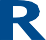 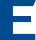 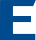 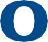 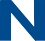 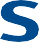 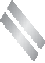 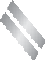 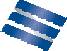 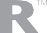 Emerson Automation SolutionsFlow ControlsMarshalltown, Iowa 50158 USA Sorocaba, 18087 BrazilCernay, 68700 France Dubai, United Arab EmiratesSingapore 128461 SingaporeNeither Emerson, Emerson Automation Solutions, nor any of their affiliated entities assumes responsibility for the selection, use or maintenance of any product. Responsibility for proper selection, use, and maintenance of any product remains solely with the purchaser and end user.The contents of this publication are presented for informational purposes only, and while every effort has been made to ensure their accuracy, they are not to be construed as warranties or guarantees, express or implied, regarding the products or services described herein or their use or applicability. All sales are governed by our terms and conditions, which are available upon request. We reserve the right to modify or improve the designs or specifications of such products at any time without notice.Fisher is a mark owned by one of the companies in the Emerson Automation Solutions business unit of Emerson Electric Co. Emerson and the Emerson logo are trademarks and service marks of Emerson Electric Co. All other marks are the property of their respective owners.© 2005, 2019 Fisher Controls International LLC. All rights reserved. D101881X012/ Sept19PrefaceControl valves are an increasingly vital component of modern manufacturing around the world. Properly selected and maintained control valves increase efficiency, safety, profitability, and ecology.The Control Valve Handbook has been a primary reference since its first printing in 1965. This fifth edition presents vital information on control valve performance and the latest technologies.Chapter 1 offers an introduction to control valves, including definitions for commoncontrol valve and instrumentation terminology.Chapter 2 develops the vital topic of control valve performance.Chapter 3 covers valve and actuator types.Chapter 4 describes digital valve controllers, analog positioners, boosters, and other control valve accessories.Chapter 5 is a comprehensive guide to selecting the best control valve for an application.Chapter 6 addresses the selection and use of special control valves.Chapter 7 explains desuperheaters, steam conditioning valves, and turbine bypass systems.Chapter 8 details typical control valve installation and maintenance procedures.Chapter 9 contains information on control valve standards and approval agencies across the world.Chapter 10 identifies isolation valves and actuators.Chapter 11 covers discrete automation.Chapter 12 discusses various process safety instrumented systems.Chapter 13 provides useful tables of engineering reference data.Chapter 14 includes piping reference data.Chapter 15 is a handy resource for common conversions.The Control Valve Handbook is both a textbook and a reference on the strongest link in the control loop: the control valve and its accessories. This book includes extensive and proven knowledge from leading experts in the process control field, including contributions from the ISA.Table of Contents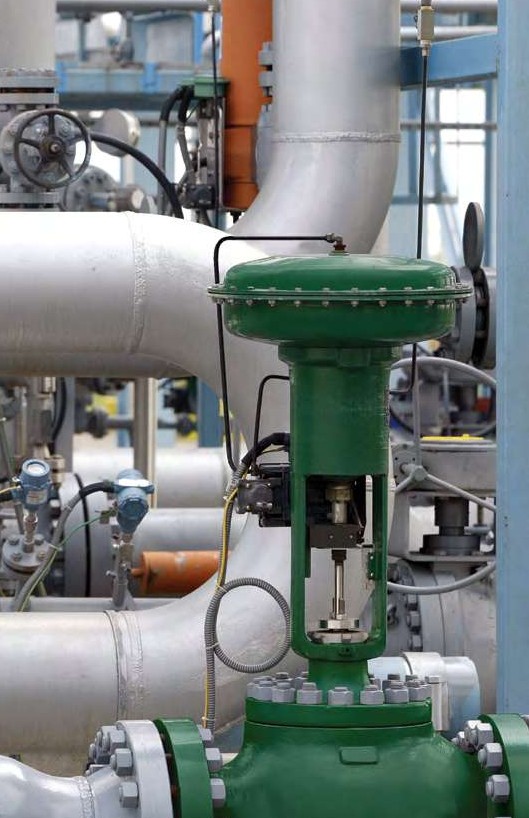 Chapter 1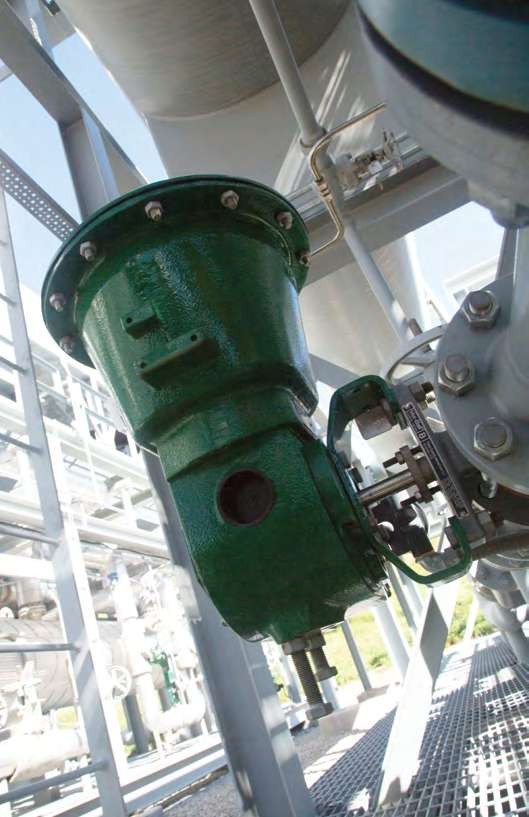 Introduction to Control ValvesWhat is a Control Valve?Modern processing plants utilize a vast network of control loops to produce an end product for market. These control loops are designed to keep a process variable (i.e. pressure, flow, level, temperature, etc.) within a required operating range to ensure a quality end product is produced. Each of these loops receives and internally creates disturbances that detrimentally affect the process variable (PV). Interaction from other loops in the network also provide disturbances that influence the process variable. See Figure 1.1.The control valve is a critical part of the control loop. Many people who talk about control valves are really referring to a control valve assembly. The control valve assembly typically consists of the valve body, the internal trim parts, an actuator to provide the motive power to operate the valve, and a variety of additional valve accessories, which can includes, transducers, supply pressure regulators, manual operators, snubbers, or limit switches.There are two main types of control valve designs, depending on the action of the closure member: sliding-stem or 		rotary. Sliding-stem valves, as seen inManipulated VariableControlled VariableFigure 1.2 and 1.3, use linear motion to move a closure member into and out of a seating surface. Rotary valves, as seen in Figure 1.13 and 1.17, use rotational motion to turn a closure member into and out of a seating surface. Figure 1.1 Feedback Control LoopTo reduce the effect of these load disturbances, sensors and transmitters collect information about the process variable (PV) and its relationship to some desired set point. A controller processes this information and decides what must be done to get the process variable back to where it should be after a load disturbance occurs. When all the measuring, comparing, and calculating are done, some type of final control element must implement the strategy selected by the controller.The most common final control element in the process control industries is the control valve. The control valve manipulates a flowing fluid, such as gas, steam, water, or chemical compounds to compensate for the load disturbance and keep the regulated process variable as close as possible to the desired set point.Sliding-Stem Control Valve TerminologyThe following terminology applies to the physical and operating characteristics of standard sliding-stem control valves with diaphragm or piston actuators.Some of the terms, particularly those pertaining to actuators, are also appropriate for rotary control valves. Many of the definitions presented are in accordance with ANSI/ISA-75.05.01, Control Valve Terminology, although other popular terms are also included. Additional explanation is provided for some of the more complex terms.Additional sections in this chapter follow that define specific terminology for rotary control valves, general process control, and control valve functions and characteristics.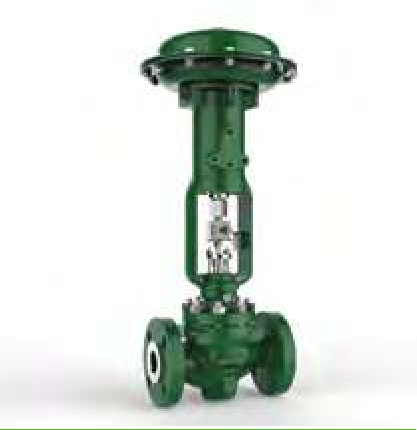 Figure 1.2 Sliding-Stem Control Valve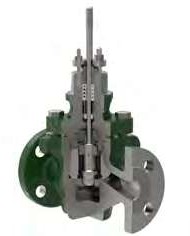 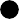 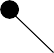 Figure 1.3 Sliding-Stem Control ValveActuator Spring: A spring, or group of springs, enclosed in the yoke or actuator casing or piston cylinder that moves the actuator stem in a direction opposite to that created by loading pressure.Actuator Stem: The part that connects the actuator to the valve stem and transmits motion (force) from the actuator to the valve.Actuator Stem Extension: An extension of the piston actuator stem to provide a means of transmitting piston motion to the valve positioner.Actuator Stem Force: The net force from an actuator that is available for actual positioning of the valve plug, referred to as valve travel.Angle Valve: A valve design in which the inlet and outlet ports are perpendicular to each other. See also Globe Valve.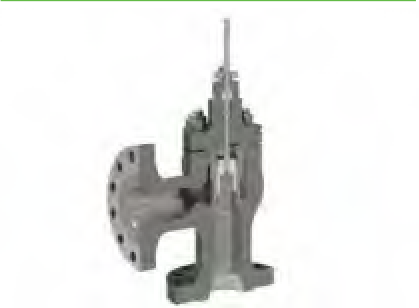 Figure 1.4 Angle ValveBellows Seal Bonnet: A bonnet that uses a bellows for sealing against leakage around the closure member stem. See Figure 1.5.Bonnet: The portion of the valve that contains the packing box and stem seal and can provide guiding for the valve stem. It provides the principal opening to the body cavity for assembly of internal parts or it can be an integral part of the valve body. It can also provide for the attachment of the actuator to the valve body. Typical bonnets are bolted, threaded, welded, pressure sealed, or integral with the body. This term is often used in referring to the bonnet and its included packing parts. More properly, this group of component parts should be called the bonnet assembly.Bonnet Assembly (Commonly Bonnet, more properly Bonnet Assembly): An assembly including the part through which a valve stem moves and a means for sealing against leakage along the stem. It usually provides a means for mounting the actuator and loading the packing assembly, and maintains properalignment of the plug to the rest of the control valve assembly. See Figure 1.6.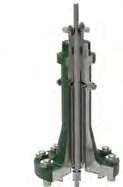 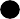 Bonnet1	2. PackingPacking BoxBellows2	5. Valve Stem345  	Figure 1.5 Bellows Seal Bonnetsurrounds the closure member and can provide flow characterization and/or a seating surface. It also provides stability, guiding, balance, and alignment, and facilitates assembly of other parts of the valve trim. The walls of the cage contain openings that usually determine the flow characteristic of the control valve. See Figure 1.7.Closure Member: The movable part of the valve that is positioned in the flow path to modulate the rate of flow through the valve.Closure Member Guide: That portion of a closure member that aligns its movement in either a cage, seat ring (port guiding), bonnet, bottom flange, 		stem or any two of these.Cylinder: The chamber of a piston actuator in which the piston moves.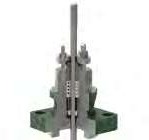 Cylinder Closure Seal: The sealing element at the connection of the piston actuator cylinder to the yoke.Diaphragm: A flexible, pressure responsive element that transmits force to the diaphragm plate and actuator stem.Figure 1.6 Bonnet AssemblyBottom Flange: A part that closes a valve body opening opposite the bonnet opening. It can include a guide bushing and/or serve to allow reversal of the valve action.Bushing: A device that supports and/or guides moving parts such as valve stems and plugs.Cage: A part of the valve trim thatDiaphragm Actuator: A fluid-powered device in which the fluid, usually compressed air (see Loading Pressure), acts upon a flexible component, the diaphragm to produce a force to move the closure member.Diaphragm Case: A housing, consisting of top and bottom section, used for supporting a diaphragm and establishing one or two pressure chambers.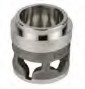 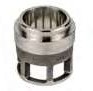 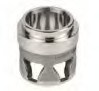 Figure 1.7 Cages (left to right): Linear, Equal-Percentage, Quick-OpeningDiaphragm Plate: A rigid plate concentric with the diaphragm for transmitting force to the actuator stem.Direct-Acting Actuator: An actuator, in which the actuator stem extends with increasing loading pressure. See Figure 1.9.Extension Bonnet: A bonnet with greater dimension between the packing box and bonnet flange for hot or cold service.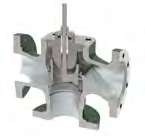 Figure 1.8 Three-Way Globe ValveGlobe Valve: A valve with a linear motion closure member, one or more ports, and a body distinguished by a globular shaped cavity around the port region. Globe valves can be further classified as: two-way single-ported (Figure 1.3); two-way double-ported; angle-style, or three-way (Figure 1.8).Loading Pressure: Fluid, usually compressed air, applied to the diaphragm or piston in a pneumatic actuator.Offset Valve: A valve construction having inlet and outlet line connections on different planes, but 180 degrees opposite each other.Packing Box (Assembly): The part of the bonnet assembly used to seal against leakage around the closure member stem. Included in the complete packing box assembly are various combinations of some or all of the following component parts: packing,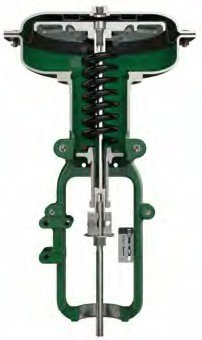 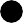 Figure 1.9 Direct-Acting Actuatorpacking follower, packing nut, lantern ring, packing spring, packing flange, packing flange studs or bolts, packing flange nuts, packing ring, packing wiper ring, felt wiper ring, Belleville springs, anti-extrusion ring. See Figure 1.11.Piston: A rigid movable pressure responsive element that transmits force to the piston actuator stem.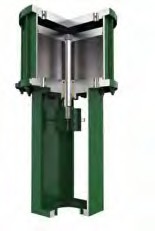 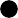 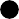 Figure 1.10 Piston-Type ActuatorPiston-Type Actuator: A fluid powered device in which the fluid, usually compressed air, acts upon a movable piston to provide motion of the actuator stem and provide seating force upon closure. Piston-type actuators areclassified as either double-acting, so that full power can be developed in either direction, or as spring-fail so that upon loss of supply power, the actuator moves the valve in the required direction of travel. See Figure 1.10.Port: The flow control orifice of acontrol valve.Retaining Ring: A split ring that is used toretain a separable flange on a valve body.Reverse-Acting Actuator: An actuator in which the actuator stem retracts with increasing loading pressure. Reverse actuators have a seal bushing installed in the upper end of the yoke to prevent leakage of the loading pressure along the actuator stem. See Figure 1.12.Rubber Boot: A protective device to prevent entrance of damaging foreign material into the piston actuatorseal bushing.Seal Bushing: Top and bottom bushings that provide a means of sealing the piston actuator cylinder against leakage. Synthetic rubber O-rings are used in the bushings to seal the cylinder, the actuator stem, and the actuator stem extension.Seat: The area of contact between the closure member and its mating surface that establishes valve shutoff.Seat Load: The net contact force between the closure member and seat with stated static conditions. In practice,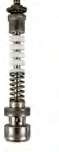 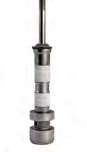 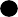 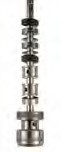 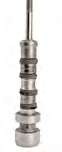 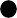 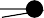 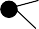 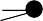 Figure 1.11 PackingPTFE PackingGraphite Packingthe selection of an actuator for a given control valve will be based on how much force is required to overcome static, stem, and dynamic unbalance with an allowance made for adequate seat load.Seat Ring: A part of the valve body assembly that provides a seating surface for the closure member and can provide part of the flow control orifice.Separable Flange: A flange that fits over a valve body flow connection. It is generally held in place by means of a retaining ring.Spring Adjuster: A fitting, usually threaded on the actuator stem or into the yoke, to adjust the spring compression (see bench set in Control Valve Functions and Characteristics Terminology).Spring Seat: A plate to hold the spring in position and to provide a flat surface for the spring adjuster to contact.Static Unbalance: The net force produced on the valve stem by the process fluid pressure acting on the closure memberand stem with the fluid at rest and withstated pressure conditions.Stem Connector: The device that connects the actuator stem to the valve stem.Trim: The internal components of a valve that modulate the flow of the controlled fluid. In a globe valve body, trim would typically include closure member, seat ring, cage, stem, and stem pin.Trim, Soft-Seated: Valve trim with an elastomeric, plastic, or other readily deformable material used either in the closure component or seat ring to provide tight shutoff with minimal actuator forces.Valve Body: The main pressure boundary of the valve that also provides the pipe connecting ends, the fluid flow passageway, and supports the seating surfaces and the valve closure member. Among the most common valve body constructions are: single-ported valve bodies having one port and one valve plug; double-ported valve bodies having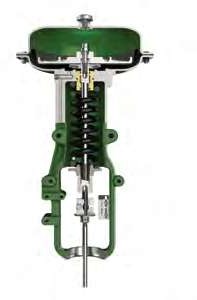 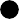 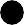 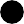 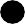 Figure 1.12 Reverse-Acting Actuatortwo ports and one valve plug; two-way valve bodies having two flow connections, one inlet and one outlet; three-way valve bodies having three flow connections, two of which can be inlets with one outlet (for converging or mixing flows), or one inlet and two outlets (for diverging or diverting flows). The term “valve body”, or even just “body”, is frequently used in referring to the valve body together with its bonnet assembly and included trim parts. More properly, this group of components should be called the valve body assembly.Valve Body Assembly (Commonly Valve Body or Valve, more properly Valve Body Assembly): An assembly of a valve body, bonnet assembly, bottom flange (if used), and trim elements. The trim includes the closure member, which opens, closes, or partially obstructs one or more ports.Valve Plug (Plug): A term frequently used to reference the valve closure member in a sliding-stem valve.Valve Stem: In a linear motion valve, the part that connects the actuator stem with the closure member.Yoke: The structure that rigidly connects the actuator power unit to the valve. Rotary Control Valve TerminologyThe following terminology applies to the physical and operating characteristics of rotary control valves with diaphragm or piston actuators. The closure members (i.e. balls, disks, eccentric plugs, etc.) in rotary designs perform a function comparable to the valve plug in asliding-stem control valve. That is, as they rotate they vary the size and shape of the flow stream by opening more or less of the seal area to the flowing fluid. Many of the definitions presented are in accordance with ISA S75.05, ControlValve Terminology, although other popular terms are also included. Terms pertaining to actuators are also appropriate for rotary control valves. Additional explanation is provided for some of the more complex terms.Additional sections in this chapter follow that define specific terminology for general process control, and control valve functions and characteristics.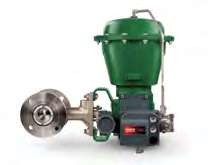 Figure 1.13 Rotary Control ValveActuator Lever: Arm attached to rotary valve shaft to convert linear actuator stem motion to rotary force (torque) to position a disk or ball of a rotary valve. The lever normally is positively connected to the rotary by close tolerance splines or other means to minimize play and lost motion.Ball, Full: The flow closure member of rotary control valves using a complete sphere with a cylindrical flow passage through it. The flow passage equals or matches the pipe diameter.Ball, Segmented: The flow closure member of rotary control valves using a partial sphere with a flow passage through it.opening. This allows the disk to be swung out of contact with the seal as soon as it is opened, reducing friction and wear.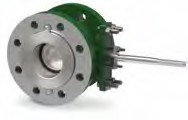 Figure 1.14 Segmented Ball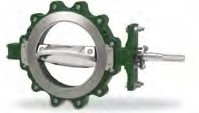 Ball, V-Notch: The most common type	 	of segmented ball control valve. The V-notch ball includes a polished orplated partial sphere surface that rotates against the seal ring throughout the travel range. The V-shaped notch in the ball permits wide rangeability and produces an equal-percentage flow characteristic.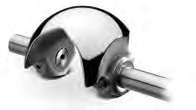 Figure 1.15 V-Notch BallDisk, Conventional: The symmetrical flow closure member used in the most common varieties of butterfly rotary valves. Highly-dynamic torques normally limit conventional disks to 60 degrees maximum rotation in throttling service.Disk, Dynamically-Designed: A butterfly valve disk contoured to reduce dynamic torque at large increments of rotation, thereby making it suitable for throttling service with up to 90 degrees of disk rotation.Disk, Eccentric: Common name for valve design in which the off-centered positioning of the valve shaft/disk connections causes the disk to take a slightly eccentric (cammed) path onFigure 1.16 Eccentric Disk ValveFlangeless Valve: Valve style common to rotary control valves. Flangeless valves are held between ANSI/ASME- class flanges by long through-bolts (sometimes also called wafer-style valve bodies).Plug, Eccentric: Style of rotary control valve with an eccentrically-rotating plug which cams into and out of the seat, which reduces friction and wear. This style of valve is well suited for erosive applications.Reverse Flow: Flow from the shaft/hub side over the back of the disk, ball, or plug. Some rotary control valves are capable of handling flow equally well in either direction. Other rotary designs might require modification of actuator linkage to handle reverse flow.Rod End Bearing: The connection often used between actuator stem and actuator lever to facilitate conversion of linear actuator thrust to rotary force (torque) with minimum of lost motion. Use of a standard reciprocating actuator on a rotary valve body commonly requires linkage with two rod end bearings. However, selection of an actuator specifically designed for rotary valve service requires only one such bearing and thereby reduces lost motion.Rotary Control Valve: A valve style inwhich the flow closure member (full ball,partial ball, disk or plug) is rotated in the flow stream to control the capacity of the valve. See Figure 1.17.Seal Ring: The portion of a rotary control valve assembly corresponding to the seat ring of a globe valve. Positioning of the disk or ball relative to the seal ring determines the flow area and capacity of the unit at that particular increment of rotational travel.Shaft: The portion of a rotary control valve assembly corresponding to the valve stem of a globe valve. Rotation of the shaft positions the disk or ball in the flow stream and controls flow through the valve.Sliding Seal: The lower cylinder seal in a pneumatic piston-style actuator designed for rotary valve service. This seal permits the actuator stem to move both vertically and laterally without leakage of lower cylinder loading pressure, allowing for a single rod end bearing.Standard Flow: For those rotary control valves having a separate seal ring or flow ring, the flow direction in which fluid enters the valve body through the pipeline adjacent to the seal ring andexits from the side opposite the seal ring. Sometimes called forward flow or flow into the face of the closure member. See also Reverse Flow.Trunnion Mounting: A style of mounting the disk or ball on the valve shaft or stub shaft with two diametrically opposed bearings. Control Valve Functions and Characteristics TerminologyBench Set: The calibration procedure of an actuator spring so that it can use a pressure range to fully stroke a valve to its rated travel (see Inherent Diaphragm Pressure Range).Capacity: Amount of flow through avalve (Cv or Kv), under stated conditions.Clearance Flow: Flow that occurs below the minimum controllable flow with the closure member not fully seated.Diaphragm Pressure Span: Difference between the high and low values of the diaphragm loading pressure range.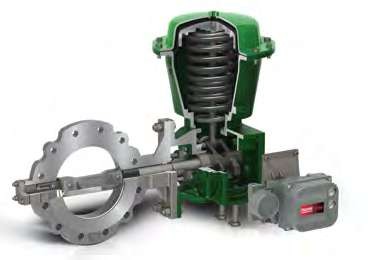 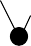 Figure 1.17 Rotary Control ValveDouble-Acting Actuator: An actuator in which pneumatic, hydraulic, or electric power is supplied in either direction.Dynamic Unbalance: The net force produced on the valve plug in any stated open position by the fluid process pressure acting upon it.Effective Area: In an actuator, the part of the diaphragm or piston area that produces a stem force. The effective area of a diaphragm might change as it is stroked, usually being a maximum at the start and a minimum at the end of the travel range. Molded diaphragms have less change in effective area than flat sheet diaphragms; thus, molded diaphragms are recommended.Fail-Closed: A condition wherein the valve closure member moves to a closed position when the actuating energy source fails.Fail-Open: A condition wherein the valve closure member moves to an open position when the actuating energy source fails.Fail-Safe: A characteristic of a valve and its actuator, which upon loss of actuating energy supply, will cause a valve closure member to be fully closed, fully open, or remain in the last position, whichever position is defined as necessary to protect the process and equipment. action can involve the use of auxiliary controls connected to the actuator.Flow Characteristic: Relationship between flow through the valve and percent rated travel as the latter is varied from 0 to 100%. This term should always be designated as either inherent flow characteristic or installed flow characteristic (See definitions in Process Control Terminology Section).Flow Coefficient (Cv): A constant related to the geometry of a valve, for a given travel, that can be used to establish flow capacity. It is the number of U.S. gallonsper minute of 16°C (60°F) water that will flow through a valve with a one pound per square inch pressure drop.High-Recovery Valve: A valve design that dissipates relatively little flow stream energy due to streamlined internal contours and minimal flow turbulence. Therefore, pressure downstream of the valve vena contracta recovers to a high percentage of its inlet value. Straight-through flow valves, such as rotary ball valves, are typicallyhigh-recovery valves.Inherent Diaphragm Pressure Range: The high and low values of pressure applied to the diaphragm to produce rated valve plug travel with atmospheric pressure in the valve body. This range is often referred to as a bench set range because it will be the range over which the valve will stroke when it is set on the work bench.Inherent Flow Characteristic: The relationship between the flow rate and the closure member travel as it is moved from the closed position to rated travel with constant pressure drop across the valve.Installed Diaphragm Pressure Range: The high and low values of pressure applied to the diaphragm to produce rated travel with stated conditions in the valve body. It is because of the forces acting on the closure member that the inherent diaphragm pressure range can differ from the installed diaphragm pressure range.Installed Flow Characteristic: The relationship between the flow rate and the closure member travel as it is moved from the closed position to rated travel as the pressure drop across the valve is influenced by the varying process conditions.Low-Recovery Valve: A valve design that dissipates a considerable amount of flow stream energy due to turbulencecreated by the contours of the flow path. Consequently, pressure downstream of the valve vena contracta recovers to a lesser percentage of its inlet value than is the case with a valve having a more streamlined flow path. Although individual designs vary, conventional globe-style valves generally have low pressure recovery capability.Modified Parabolic Flow Characteristic: An inherent flow characteristic that provides equal- percentage characteristic at low closure member travel and approximately a linear characteristic for upper portions of closure member travel.Normally-Closed Valve: See Fail-Closed.Normally-Open Valve: See Fail-Open.Push-Down-to-Close (PDTC) Construction: A globe-style valve construction in which the closure member is located between the actuator and the seat ring, such that extension of the actuator stem moves the closure member toward the seat ring, finally closing the valve. The term can also be applied to rotary valve constructions where linear extension of the actuator stem moves the ball or disk toward the closed position. Also called direct-acting.Push-Down-to-Open (PDTO) Construction: A globe-style valve construction in which the seat ring is located between the actuator and the closure member, so that extension of the actuator stem moves the closure member from the seat ring, opening the valve. The term can also be applied to rotary valve constructions where linear extension of the actuator stem moves the ball or disk toward the open position. Also called reverse-acting.Rangeability: The ratio of the largestflow coefficient (C or K ) to the smallestcharacteristic does not exceed the stated limits. A control valve that still does a good job of controlling when flow increases to 100 times the minimum controllable flow has a rangeabilityof 100 to 1. Rangeability can also be expressed as the ratio of the maximum to minimum controllable flow rates.Rated Flow Coefficient (Cv): The flow coefficient (Cv) of the valve at rated travel.Rated Travel: The distance of movement of the closure member from the closed position to the rated full-open position. The rated full-open position is the maximum opening recommended by the manufacturers.Relative Flow Coefficient (Cv): The ratio of the flow coefficient (Cv) at a stated travel to the flow coefficient (Cv) at rated travel.Seat Leakage: The quantity of fluid passing through a valve when the valve is in the fully closed position and maximum available seat load is applied with pressure differential and temperature as specified.Spring Rate (Ks): The force change per unit change in length of a spring. In diaphragm actuators, the spring rate is usually stated in pounds force per inch compression.Vena Contracta: The portion of a flow stream where fluid velocity is at its maximum and fluid static pressure and the cross-sectional area are at their minimum. In a control valve, the vena contracta normally occurs just downstream of the actual physical restriction. Process Control TerminologyThe following terms and definitions notv	v	previously defined are frequentlyflow coefficient (Cv or Kv) within whichthe deviation from the specified flowencountered by people associated withcontrol valves, instrumentation, and accessories. Some of the terms, indicated with an asterisk (*), are derived from the ISA standard, Process Instrumentation Terminology, ISA 51.1. Other popular terminology used throughout the control valve industry is also included.Accessory: A device mounted to a control valve assembly to complement various functions or produce desired actions, particularly actuation. (i.e. positioners, supply pressure regulators, solenoids, limit switches, etc.).Actuator*: A pneumatic, hydraulic, or electrically powered device that supplies force and motion to open or close a valve.Actuator Assembly: An actuator, including all the pertinent accessories that make it a complete operating unit.ANSI: Abbreviation for American National Standards Institute.API: Abbreviation for American Petroleum Institute.ASME: Abbreviation for American Society of Mechanical Engineers.ASTM: Used to stand for American Society for Testing and Materials. As the scope of the organization became international, the name was changed to ASTM International. ASTM is no longer an abbreviation.Automatic Control System*: A control system that operates without human intervention.Backlash: A form of deadband that results from a temporary discontinuity between the input and output of a device when the input of the device changes direction. (i.e. slack, or looseness, of a mechanical connection).Bode Diagram*: A plot of log amplitude ratio and phase angle values on a log frequency base for a transfer function. It is the most common form of graphicallypresenting frequency response data.Calibration Curve*: A graphical representation of the calibration report. Steady state output of a device plotted as a function of its steady state input.The curve is usually shown as percent output span versus percent input span.Calibration Cycle*: The application of known values of the measured variable and the recording of corresponding values of output readings, over the range of the instrument, in ascending and descending directions. A calibration curve obtained by varying the input of a device in both increasing and decreasing directions. It is usually shown as percent output span versus percent input span and provides a measurement of hysteresis.Capacity*(Valve): The amount of flow through a valve (Cv) under stated conditions.Closed Loop: The interconnection of process control components such that information regarding the process variable is continuously fed back to a controller set point to provide continuous, automatic corrections to the process variable.Closure Member: A valve trim element (also known as a plug, disk, segmented ball, or full-port ball) used to modulate the flow rate within a control valve.Controller: A device that operates automatically, by use of some established algorithm, to regulate a controlled variable. The controller input receives information about the status of the process variable and then provides an appropriate output signal to the final control element.Control Loop: See Closed Loop or Open Loop.Control Range: The range of valve travel over which a control valve can maintain the installed valve gain between thenormalized values of 0.5 and 2.0.Control Valve Assembly: A device used to modulate fluid flow by varying the size of the flow passage as directed by a signal from a controller.Deadband: A general phenomenon, that can apply to any device, where the range through which an input signal can be varied, upon reversal of direction, without initiating an observable change in output signal. For control valves, the controller output (CO) is the input to the valve assembly and the process variable (PV) is the output, as shown in Figure1.18. Whenever discussing deadband, it is essential that both the input and output variables are identified, and that any quantifiable tests be conducted under fully-loaded conditions. Deadband is typically expressed as a percent of the input span.Controller OutputFigure 1.18 DeadbandDead Time: The time interval (Td) in which no response of the system is detected following a small (usually 0.25% - 5%) step input. This time is derived from the moment the step input is initiated to the first detectable response of the system. Dead time can apply to a valve assembly or to the entire process. See T63.Enthalpy: A thermodynamic quantity that is the sum of the internal energy of a body and the product of its volume multiplied by the pressure: H = U + pV. Also called the heat content.Entropy: The theoretical measure of energy that cannot be transformed into mechanical work in a thermodynamic system.Equal-Percentage Characteristic*: An inherent flow characteristic that, for equal increments of rated travel, will ideally give equal-percentage changes of the flow coefficient (Cv) from theexisting Cv.Feedback Signal*: The return signal that results from a measurement of the directly controlled variable. For a control valve with a positioner, the return signal is usually a mechanical indication of closure member stem position that is fed back into the positioner.FCI: Abbreviation for Fluid Controls Institute. Provides standards and educational materials to assist purchasers and users in understanding and using fluid control and conditioning equipment.Final Control Element: A device that implements the control strategy determined by the output of a controller. While this final control element can take many forms (dampers, on/off switching devices, etc.) the most common final control element in industry today is the control valve assembly. Control valves modulate flowing fluid (i.e. gas, steam, water, chemical compounds, etc.) to compensate for load disturbances and keep the regulated process variable as close to the desired set point as possible.First-Order: A term referring to the dynamic relationship between the input and output of a device. First-order systems, or devices, have only one energy storage device and the dynamic transient relationship between the input and output is characterized by an exponential behavior.Frequency Response Characteristic*: The frequency-dependent relation, in both amplitude and phase, betweensteady-state sinusoidal inputs and the resulting fundamental sinusoidal outputs. Output amplitude and phase shift are observed as functions of the input test frequency and used to describe the dynamic behavior of the control device.Friction: A force that tends to oppose the relative motion between two surfaces that are in contact with each other. The associated force is a function of the normal force holding these two surfaces together and the characteristic nature of the two surfaces. Friction has two components: static friction and dynamic friction. Static friction (also known as stick/slip, or stiction) is the force that must be overcome beforepoint into its surface.Hunting*: An undesirable oscillation of appreciable magnitude, prolonged after external stimuli disappear. Sometimes called cycling or limit cycle, hunting is evidence of operation at or near the stability limit. In control valve applications, hunting would appear as an oscillation in the loading pressure to the actuator caused by instability in the or the valve positioner.Hysteresis*: The maximum difference in output value for any single input value during a calibration cycle, excluding errors due to deadband. A retardation of an effect when the forces acting upon a body are changed (as if from viscosity or internal friction).there is any relative motion between the	 	two surfaces. Static friction is also one of the major causes of deadband in a valve assembly. Once relative movement has begun, dynamic friction (also known as running friction, or sliding friction) is the force that must be overcome to maintain the relative motion.Gain: Term used to describe the ratio of the magnitude of an output change of a given system or device to the magnitude of an input change that caused the output change. Gain has two components: static gain and dynamic gain. Static gain (also known as sensitivity) is the gain relationship between the input and output and is an indicator of the ease with which the input can initiate a change in the output when the system or device is in asteady-state condition. Dynamic gain is the gain relationship between the input and output when the system is in a state of movement or flux. Dynamic gain is a function of frequency or rate of change of the input.Hardness: Resistance of metal to plastic deformation, usually by indentation. Resistance of plastics and rubber to penetration of an indentor1000	Rated Travel (%)	100Figure 1.19 Inherent Valve CharacteristicsInherent Characteristic*: The relationship between the flow coefficient and the closure member travel as it is moved from the closed position to rated travel with constant pressure drop across the valve. Typically, these characteristics are plotted on a curve where the horizontal axis is labeled in percent travel and the vertical axis is labeled as percent flow (or Cv). Because valve flow is afunction of both the valve travel and thepressure drop across the valve, conducting flow characteristic tests at a constant pressure drop provides a systematic way of comparing one valvecharacteristic design to another. Typical valve characteristics conducted in this manner are named linear, equal- percentage, and quick opening.Inherent Valve Gain: The magnitude ratio of the change in flow through the valve to the change in valve travel under conditions of constant pressure drop.Inherent valve gain is an inherent function of the valve design. It is equal to the slope of the inherent characteristic curve at any travel point and is a function of valve travel.Installed Characteristic*: The relationship between the flow rate and the closure member (disk) travel as it is moved from the closed position to rated travel as the pressure drop across the valve is influenced by the varying process conditions.Installed Valve Gain: The magnitude ratio of the change in flow through the valve to the change in valve travel under actual process conditions. Installed valve gain is the valve gain relationship that occurs when the valve is installed in a specific system and the pressure drop is allowed to change naturally according to the dictates of the overall system. The installed valve gain is equal to the slope of the installed characteristic curve, and is a function of valve travel.Instrument Pressure: The output pressure from an automatic controller that is used to operate a control valve.I/P: Shorthand for current-to-pressure (I-to-P). Typically applied to input transducer modules.ISA: Abbreviation for the International Society for Automation.Linearity*: The closeness to which a curve relating to two variables approximates a straight line. Linearity also means that the same straight line will apply for both upscale and downscale directions. Thus, deadbandas defined above, would typically beconsidered a non-linearity.Linear Characteristic*: An inherent flow characteristic that can be represented by a straight line on arectangular plot of flow coefficient (Cv) versus rated travel. Therefore equal increments of travel provide equal increments of flow coefficient, Cv.Loading Pressure: The pressure employed to position a pneumatic actuator. This is the pressure that actually works on the actuator diaphragm or piston and it can be the instrument pressure if a valve positioner is not used.Loop: See Closed Loop or Open Loop.Loop Gain: The combined gain of all the components in the loop when viewed in series around the loop. Sometimes referred to as open loop gain. It must be clearly specified whether referring to the static loop gain or the dynamic loop gain at some frequency.Manual Control: See Open Loop.NACE: Used to stand for National Association of Corrosion Engineers. As the scope of the organization became international, the name was changed to NACE International. NACE is no longer an abbreviation.Open Loop: The condition where the interconnection of process control components is interrupted such that information from the process variable is no longer fed back to the controller set point so that corrections to the process variable are no longer provided. This is typically accomplished by placing the controller in the manual operating position.Operating Medium: This is the fluid, generally air or gas, used to supply the power for operation of valve positioner or automatic controller.Operative Limits*: The range ofoperating conditions to which a device can be subjected without permanent impairment of operating characteristics.OSHA: Abbreviation for Occupational Safety and Health Administration. (U.S.)Packing: A part of the valve assembly used to seal against leakage around the valve shaft or stem.Positioner*: A position controller (servomechanism) that is mechanically connected to a moving part of a final control element or its actuator and that automatically adjusts its output to the actuator to maintain a desired position in proportion to the input signal.Process: All the combined elements in the control loop, except the controller. Sometimes refers to the fluid that passes through the loop.Process Gain: The ratio of the change in the controlled process variable to a corresponding change in the output of the controller.Process Variability: A precise statistical measure of how tightly the process is being controlled about the set point.Process variability is defined in percent as typically (2s/m), where m is the set point or mean value of the measured process variable and s is the standard deviation of the process variable.Quick-Opening (QO) Characteristic*: An inherent flow characteristic in which a maximum flow coefficient is achieved with minimal closure member travel.Range: The region between the limits within which a quantity is measured, received, or transmitted, expressed by stating the lower and upper range values. For example: 3 to 15 psi; -40 to 100°C (-40 to 212°F).Relay: A device that acts as a power amplifier. It takes an electrical, pneumatic, or mechanical input signal and produces an output of a largevolume flow of air or hydraulic fluid to the actuator. The relay can be an internal component of the positioner or a separate valve accessory.Repeatability*: The closeness of agreement among a number of consecutive measurements of the output for the same value of the input under the same operating conditions, approaching from the same direction, for full-range traverses. It is usually measured as a non-repeatability and expressed as repeatability in percent of span. It does not include hysteresis.Resolution: The minimum possible change in input required to produce a detectable change in the output when no reversal of the input takes place.Resolution is typically expressed as a percent of the input span.Response Time: Usually measured by a parameter that includes both dead time and time constant. (See T63, Dead Time, and Time Constant.) When applied to the valve, it includes the entire valve assembly.Second-Order: A term that refers to the dynamic relationship between the input and output of a device. A second-order system or device is one that has two energy storage devices that can transfer kinetic and potential energy back and forth between themselves, thus introducing the possibility of oscillatory behavior and overshoot.Sensitivity*: The ratio of the change in output magnitude to the change of the input that causes it after the steady- state has been reached.Sensor: A device that senses the value of the process variable and provides a corresponding output signal to a transmitter. The sensor can be an integral part of the transmitter, or it may be a separate component.Set Point: A reference valuerepresenting the desired value of the process variable being controlled.Shaft Wind-Up: A phenomenon where one end of a valve shaft turns and the other does not. This typically occurs in rotary-style valves where the actuator is connected to the valve closure member by a relatively long shaft. While seal friction in the valve holds one end of the shaft in place, rotation of the shaft at the actuator end is absorbed by twisting of the shaft until the actuator input transmits enough force to overcome the friction.Signal*: A physical variable, one or more parameters of which carry information about another variable the signal represents.Signal Amplitude Sequencing (Split Ranging)*: Action in which two or more signals are generated or two or more final controlling elements are actuated by an input signal, each one responding consecutively, with or without overlap, to the magnitude of that input signal.Sizing (Valve): A systematic procedure designed to ensure the correct valve capacity for each condition of a set of specified process conditions.Span*: The algebraic difference between the upper and lower range values. For example: If range = 0 to 66°C (150°F), then span = 66°C (150°F); if range = 3 to 15 psig, then span = 12 psig.Stiction (Static Friction): the force required to cause one body in contact with another to begin to move. Also see Friction.Supply Pressure*: The pressure at the supply port of a device. Common values of control valve supply pressure are 20 psig for a 3 to 15 psig range and 35 psig for a 6 to 30 psig range.T63: A measure of device response. It is measured by applying a small (usually 1-5%) step input to the system. T63 ismeasured from the time the step input is initiated to the time when the system output reaches 63% of the final steady- state value. It is the combined total of the system dead time (Td) and the system time constant (t). See Dead Time and Time Constant.Time Constant: A time parameter that normally applies to a first-order element. It is the time interval measured from the first detectable response of the system to a small (usually 0.25% - 5%) step input until the system output reaches 63% of its final steady-state value. (See T63.) When applied to an open-loop process, the time constant is usually designated as “T” (Tau). When applied to a closed- loop system, the time constant is usually designated as λ (Lambda).Transmitter: A device that senses the value of the process variable and transmits a corresponding output signal to the controller for comparison with the set point.Travel*: The movement of the closure member from the closed position to an intermediate or rated full-open position.Travel Indicator: A pointer and scale used to externally show the position of the closure member typically with units of opening percent of travel or degrees of rotation.Trim*: The internal components of a valve that modulate the flow of the controlled fluid.Valve: See Control Valve Assembly.Volume Booster: A stand-alone relay is often referred to as a volume booster or simply booster because it boosts, or amplifies, the volume of air supplied to the actuator. See Relay.Zero Error*: Error of a device operating under specified conditions of use when the input is at the lower range value. It is usually expressed as percent of ideal span. Chapter 2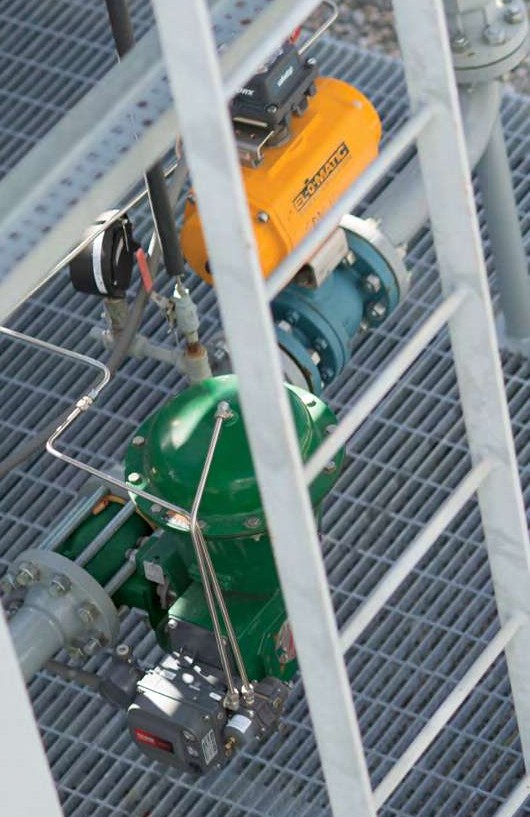 Control Valve PerformanceIn today’s dynamic business environment, manufacturers are under extreme economic pressures. Market globalization is resulting in intense pressures to reduce manufacturing costs to compete with lower wages and raw material costs of emerging countries.Competition exists between international companies to provide the highest quality products and to maximize plant throughputs with fewer resources; all while meeting ever- changing customer needs. These marketing challenges must be met, although fully complying with public and regulatory policies.variable both above and below the set point. A process that is in control, with only the common causes of variation present, typically follows a bell-shaped normal distribution.Process VariabilityTo deliver acceptable returns to their	 	shareholders, international industry leaders are realizing they must reduce raw material and scrap costs while increasing productivity. Reducing process variability in the manufacturing processes through the application of process control technology is recognized as an effective method to improve financial returns and meet global competitive pressures.The basic objective of a company is to make a profit through the production of a quality product. A quality product conforms to a set of specifications. Any deviation from the established specification means lost profit due to excessive material use, reprocessing costs, or wasted product. Thus, a large financial impact is obtained through improving process control. Reducing process variability through better process control allows optimization of the process and the production of products right the first time.The non-uniformity inherent in the raw materials and processes of production are common causes of variation that produce a variation of the processFigure 2.1 Process VariabilityA statistically derived band of values on this distribution, called the +/-2 sigma band, describes the spread of process variable deviations from the set point. This band is the variability of the process. It is a measure of how tightly the process is being controlled. Process variability is a precise measure of tightness of control and is expressed as a percentage of the set point.If a product must meet a certain lower limit specification, for example, the set point needs to be established at a 2 sigma value above this lower limit. Doing so will ensure that all the product produced at values to the right of the lower limit will meet the quality specification.The problem, however, is that money and resources are being wasted by making a large percentage of the product to a level much greater than required by the specification (see upper distribution in Figure 2.1).The most desirable solution is to reduce the spread of the deviation about the set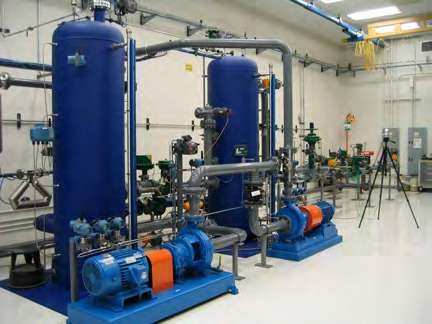 Figure 2.2 Performance Test Looppoint by using a control valve that can produce a smaller sigma (see the lower distribution in Figure 2.1).Reducing process variability is a key to achieving business goals. Most companies realize this, and it is not uncommon for them to spend hundreds of thousands of dollars on instrumentation to address the problem of process variability reduction.Unfortunately, the control valve is often overlooked in this effort because its impact on dynamic performance is not realized. Extensive studies of control loops indicate as many as 80% of the loops did not do an adequate job of reducing process variability.Furthermore, the control valve was found to be a major contributor to this problem for a variety of reasons.To verify performance, manufacturers must test their products under dynamicprocess conditions. These are typically performed in a flow lab in actual closed-loop control (Figure 2.2).Evaluating control valve assemblies under closed-loop conditions provides the only true measure of variability performance. Closed-loop performance data proves significant reductions in process variability can be achieved by choosing the right control valve for the application.The ability of control valves to reduce process variability depends upon many factors. More than one isolated parameter must be considered.Research within the industry has found the particular design features of the final control element, including the valve, actuator, and positioner, are very important in achieving good process control under dynamic conditions. Most importantly, the control valve assembly must be optimized or developed as a unit. Valve components not designed asa complete assembly typically do not yield the best dynamic performance. Some of the most important design considerations include:DeadbandActuator/positioner designValve response timeValve type and characterizationValve sizingEach of these design features will be considered in this chapter to provide insight into what constitutes a superior valve design.deviation from the set point will have to increase until it is big enough to get through the deadband. Only then can a corrective action occur.4” Segmented Ball Valves with Metal Seals, Diaphragm Actuators and Standard Positioners656055%504540656055%50Deadband	4540Deadband is a major contributor toexcess process variability. Control valve	65assemblies can be a primary source of	60deadband in an instrumentation loop due to a variety of causes such as friction, backlash, shaft wind-up, relay or spool valve dead zone, etc.Deadband is a general phenomenon55%5045400	50    100    150    200    250    300Time (seconds)350   400where a range or band of controller output (CO) values fail to produce a change in the measured process variable (PV) when the input signal reverses direction. When a load disturbance occurs, the process variable (PV) deviates from the set point. This deviation initiates a corrective action through the controller and back through the process. However, an initial change in controller output can produce no corresponding corrective change in the process variable. Only when the controller output has changed enough to progress through the deadband does a corresponding change in the process variable occur.Any time the controller output reverses direction, the controller signal must pass through the deadband before any corrective change in the process variable will occur. The presence of deadband in the process ensures the process variableFigure 2.3 Effect of Deadband on Valve PerformanceCauses of DeadbandDeadband has many causes, but friction and backlash in the control valve, along with shaft wind-up in rotary valves, and relay dead zone are some of the more common forms. Because most control actions for regulatory control consist of small changes (1% or less), a control valve with excessive deadband might not even respond to many of these small changes. A well-engineered valve should respond to signals of 1% or less to provide effective reduction in process variability. However, it is not uncommon for some valves to exhibit deadband as great as 5% or more. In a recent plant audit, 30% of the valves had deadbands in excess of 4%. Over 65% of the loops audited had deadbands greater than 2%.Effects of DeadbandFigure 2.3 shows just how dramatic the combined effects of deadband can be. This diagram represents an open-loop test of three different control valves under normal process conditions. The valves are subjected to a series of step inputs which range from 0.5% to 10%. Step tests under flowing conditions are essential because they allow the performance of the entire valve assembly to be evaluated, rather than just the valve actuator assembly as would be the case under most bench test conditions.Performance TestsSome performance tests on a valve assembly compare only the actuator stem travel versus the input signal. This is misleading because it ignores the performance of the valve itself.It is critical to measure dynamic performance of a valve under flowing conditions so the change in process variable can be compared to the change in valve assembly input signal. It matters little if only the valve stem changes in response to a change in valve input because if there is no corresponding change in the controlled variable, there will be no correction to the process variable.In all three valve tests (Figure 2.3), the actuator stem motion changes fairly faithfully in response to the input signal changes. On the other hand, there is a dramatic difference in each of the valve’s ability to change the flow in response to an input signal change.For Valve A, the process variable (flow rate) responds well to input signals as low as 0.5. Valve B requires input signal changes as great as 5% before it begins responding faithfully to each of the input signal steps. Valve C is considerably worse, requiring signal changes as greatas 10% before it begins to respond faithfully to each of the input signal steps. The ability of either Valve B or C to improve process variability is very poor.FrictionFriction is a major cause of deadband in control valves. Rotary valves are often very susceptible to friction caused by the high seat loads required to obtain shutoff with some seal designs. Because of the high seal friction and poor drive train stiffness, the valve shaft winds up and does not translate motion to the control element. As a result, an improperly designed rotary valve can exhibit significant deadband that clearly has a detrimental effect on process variability.Manufacturers usually lubricate rotary valve seals during manufacture, but after only a few hundred cycles this lubrication wears off. In addition, pressure-induced loads also cause seal wear. As a result, the valve friction can increase by 400% or more for some valve designs. This illustrates the misleading performance conclusions that can result from evaluating products using bench- type data before the torque has stabilized. Valves B and C (Figure 2.3) show the devastating effect these higher friction torque factors can have on a valve’s performance.Packing friction is the primary source of friction in sliding-stem valves. In these types of valves, the measured friction can vary significantly between valve styles and packing arrangements.Actuator style also has a profound impact on control valve assembly friction.Generally, spring-and-diaphragm actuators contribute less friction to the control valve assembly than piston actuators. An additional advantage of spring-and-diaphragm actuators is that their frictional characteristics are more uniform with age. Piston actuator frictionprobably will increase significantly with use as guide surfaces and as the O-rings wear, lubrication fails, and the elastomer degrades. Thus, to ensure continued good performance, maintenance is required more often for piston actuators than for spring-and-diaphragm actuators. If that maintenance is not performed, process variability can suffer dramatically without the operator’s knowledge.Backlash results in a discontinuity of motion when the device changes direction. Backlash commonly occurs in gear drives of various configurations.Rack-and-pinion actuators are particularly prone to deadband due to backlash. Some valve shaft connections also exhibit deadband effects. Spline connections generally have much less deadband than keyed shafts ordouble-D designs.While friction can be reduced significantly through good valve design, it is a difficult phenomenon to eliminate entirely. A well-engineered control valve should be able to virtually eliminate deadband due to backlash and shaft wind-up.For best performance in reducing process variability, the total deadband for the entire valve assembly should be 1% or less. Ideally, it should be as low as 0.25%.Actuator and Positioner DesignActuator and positioner design must be considered together. The combination of these two pieces of equipment greatly affects the static performance (deadband), as well as the dynamic response of the control valve assembly and the overall air consumption of the valve instrumentation.Positioners are used with the majority of control valve applications specified today. Positioners allow for precise valve assembly response, as well as onlinediagnostics when used with a conventional digital control system. With the increasing emphasis upon economic performance of process control, positioners should be considered for every valve application where process optimization is important.A positioner can be thought of as a high proportional gain device. When combined with an actuator and valve, the assembly will ideally behave like a first order or underdamped second order system, depending on use and intended performance. A digital valve controller has additional tuning parameters, such as derivative gain, which largely exist to remove undesirable characteristics and further tune the assembly to the desired performance. Many positioners also include an integral capability to remove any offsets between valve set point and position. Under most process control situations, this feature can be turned off to avoid the possibility of forming slow process oscillations, as the offset between valve position and set point is typically handled by the process controller.Once a change in the set point has been detected by the positioner, the positioner must be capable of supplying a large volume of air to the actuator, making the assembly move in a timely and controlled action. This ability comes from the high-gain positioner and is a function of integrated pneumatic booster within the positioner. This pneumatic booster is typically comprised of a relay or spool valve.Typical high-performance, two-stage positioners use pneumatic relays. Relays are preferred because they can provide high gain that gives excellent dynamic performance with low steady-state air consumption. In addition, they are less subject to fluid contamination. In addition, some large or high-friction actuators may use additional external boosters to meet specifications, such asstroking speed.Positioner designs are continuing to improve by decreasing air consumption and advancing the diagnostic capabilities accessible to users. In addition, features have been added to support advancing industry safety requirements such as safety instrumented systems (SIS) and optimized digital valves.Valve Response TimeFor optimum control of many processes, it is important that the valve reach a specific position quickly. A quick response to small signal changes (1% or less) is one of the most important factors in providing optimum process control. In automatic, regulatory control, the bulk of the signal changes received from the controller are for small changes in position. If a control valve assembly can quickly respond to these small changes, process variability will be improved.Valve response time is measured by a parameter called T63. T63 is the time measured from initiation of the input signal change to when the output reaches 63% of the corresponding change. It includes both the valve assembly dead time, which is a static time, and the dynamic time of the valve assembly. The dynamic time is a measure of how long the actuator takes to get to the 63% point once it starts moving.Dead TimeDeadband, whether it comes from friction in the valve body and actuator or from the positioner, can significantly affect the dead time of the valve assembly. It is important to keep the dead time as small as possible, as this can be a limiting factor for process stability. Generally, dead time should be no more than one-third of the overall valve response time. However, the relative relationship between the deadtime and the process time constant is critical. If the valve assembly is in a fast loop where the process time constant approaches the dead time, the dead time can dramatically affect loop performance. On these fast loops, it is critical to select control equipment with dead time as small as possible.Also, from a loop tuning point of view, it is important that the dead time be relatively consistent in both stroking directions of the valve. Some valve assembly designs can have dead times that are three to five times longer in one stroking direction than the other. This type of behavior is typically induced by the asymmetric behavior of the positioner design, and it can severely limit the ability to tune the loop for best overall performance.Dynamic TimeOnce the dead time has passed and the valve begins to respond, the remainder of the valve response time comes from the dynamic time of the valve assembly. This dynamic time will be determined primarily by the dynamic characteristics of the positioner and actuator combination. These two components must be carefully matched to minimize the total valve response time. In a pneumatic valve assembly, for example, the positioner must have a gain to minimize the dynamic time of the valve assembly. This gain comes mainly from the power amplifier stage in the positioner. In other words, the faster the positioner relay or spool valve can supply a large volume of air to the actuator, the faster the valve response time will be.However, this high-gain power amplifier will have little effect on the dead time unless it has some intentional deadband designed into it to reduce static air consumption. Of course, the design of the actuator significantly affects the dynamic time. For example, the greater the volume of the actuator air chamber to be filled, the slower the valve response time.Figure 2.4 Valve Response Time SummarySolutionsAt first, it might appear that the solution would be to minimize the actuator volume and maximize the positioner dynamic power gain, but it is really not that easy. This can be a dangerous combination of factors from a stability point of view. Recognizing that the positioner/actuator combination is its own feedback loop, it is possible to make the positioner/actuator loop gain too high for the actuator design beingused, causing the valve assembly to go into an unstable oscillation. In addition, reducing the actuator volume has an adverse affect on the thrust-to-friction ratio, which increases the valve assembly deadband, resulting in increased dead time.If the overall thrust-to-friction ratio is not adequate for a given application, one option is to increase the thrust capability of the actuator by using the next size actuator or by increasing thepressure to the actuator. This higher-to- friction ratio reduces deadband, which should help to reduce the dead time of the assembly. However, both of these alternatives mean that a greater volume of air needs to be supplied to the actuator. The trade off is a possible detrimental effect on the valve response time through increased dynamic time.One way to reduce the actuator air chamber volume is to use a piston actuator rather than a spring-and- diaphragm actuator, but this is not a panacea. Piston actuators usually have higher thrust capability than spring-and- diaphragm actuators, but they also have higher friction, which can contribute to problems with valve response time. To obtain the required thrust with a piston actuator, it is usually necessary to use a higher air pressure than with a diaphragm actuator, because the piston typically has a smaller area. This means that a larger volume of air needs to be supplied with its attendant ill effects on the dynamic time. In addition, piston actuators, with their greater number of guide surfaces, tend to have higher friction due to inherent difficulties in alignment, as well as friction from theO-ring. These friction problems also tend to increase over time. Regardless of how good the O-rings are initially, these elastomeric materials will degrade with time due to wear and other environmental conditions. Likewise, wear on the guide surfaces will increase the friction, and depletion of the lubrication will occur. These friction problems result in a greater piston actuator deadband, which will increase the valve response time through increased dead time.Supply PressureInstrument supply pressure can also have a significant impact on dynamic performance of the valve assembly. Forexample, it can dramatically affect the positioner gain, as well as overall air consumption.Fixed-gain positioners have generally been optimized for a particular supply pressure. This gain, however, can vary by a factor of two or more over a small range of supply pressures. For example, a positioner that has been optimized for a supply pressure of 20 psig might find its gain cut in half when the supply pressure is boosted to 35 psig.Supply pressure also affects the volume of air delivered to the actuator, which determines speed. It is also directly linked to air consumption. Again, high-gain spool valve positioners can consume up to five times the amount of air required for more efficient high-performance,two-stage positioners that use relays forthe power amplification stage.Minimizing Dead TimeTo minimize the valve assembly dead time, minimize the deadband of the valve assembly, whether it comes from friction in the valve seal design, packing friction, shaft wind-up, actuator, or positioner design. As indicated, friction is a major cause of deadband in control valves. On rotary valve styles, shaftwind-up can also contribute significantly to deadband. Actuator style also has a profound impact on control valve assembly friction. Generally, spring-and- diaphragm actuators contribute less friction to the control valve assembly than piston actuators over an extended time. As mentioned, this is caused by the increasing friction from the pistonO-ring, misalignment problems, and failed lubrication.Having a positioner design with high gain can make a significant difference in reducing deadband. This can also make a significant improvement in the valve assembly resolution. Valve assemblieswith deadband and resolution of 1% or less are no longer adequate for many process variability reduction needs.Many processes require the valve assembly to have deadband and resolution as low as 0.25%, especially where the valve assembly is installed in a fast process loop.Valve Response TimeOne of the surprising things to come out of many industry studies on valve response time has been the change in thinking about spring-and-diaphragm actuators versus piston actuators. It has long been a misconception in the process industry that piston actuators are faster than spring-and-diaphragm actuators. Research has shown this to be untrue for small signal changes.This mistaken belief arose from many years of experience with testing valves for stroking time. A stroking time test is normally conducted by subjecting the valve assembly to a 100% step change in the input signal and measuring the time it takes the valve assembly to complete its full stroke in either direction.Although piston-actuated valves usually do have faster stroking times than most spring-and-diaphragm actuated valves, this test does not indicate valve performance in a typical process control situation where in normal process control applications, the valve is rarely required to stroke through its full operating range. Typically, the valve is only required to respond within a range of 0.25% to 2% change in valve position. Extensive testing of valves has shown that spring- and-diaphragm valve assemblies consistently outperform piston actuated valves on small signal changes, which are more representative of regulatory process control applications. Higher friction in the piston actuator is one factor that plays a role in making them less responsive to small signals thanspring-and-diaphragm actuators.Selecting the proper valve, actuator, and positioner combination is not easy. It is not simply a matter of finding a combination that is physically compatible. Good engineering judgment must go into the practice of valve assembly sizing and selection to achieve the best dynamic performance from the loop.Figure 2.4 shows the dramatic differences in dead time and overall T63 response time caused by differences in valve assembly design.Valve Type and CharacterizationThe style of valve used and the sizing of the valve can have a large impact on the performance of the control valve assembly in the system. While a valve must be of sufficient size to pass the required flow under all possible contingencies, a valve that is too large for the application is a detriment to process optimization.Flow capacity of the valve is also related to the style of valve through the inherent characteristic of the valve. The inherent characteristic is the relationship between the valve flow capacity and the valve travel when the differential pressure drop across the valve is held constant.Typically, these characteristics are plotted on a curve where the horizontal axis is labeled in percent travel although the vertical axis is labeled as percent flow (or Cv). Since valve flow is a functionof both the valve travel and the pressuredrop across the valve, it is traditional to conduct inherent valve characteristic tests at a constant pressure drop. This is not a normal situation in practice, but it provides a systematic way of comparing one valve characteristic design to another.Under the specific conditions of constant pressure drop, the valve flow becomes only a function of the valve travel and the inherent design of the valve trim.These characteristics are called the inherent flow characteristic of the valve. Typical valve characteristics conducted in this manner are named linear,equal-percentage, and quick-opening.The ratio of the incremental change in valve flow (output) to the corresponding increment of valve travel (input) which caused the flow change is defined as the valve gain.The linear characteristic has a constant inherent valve gain throughout its range, and the quick-opening characteristic has an inherent valve gain that is the greatest at the lower end of the travel range. The greatest inherent valve gain for the equal-percentage valve is at the largest valve opening.Inherent valve characteristic is an inherent function of the valve flow passage geometry and does not change as long as the pressure drop is held constant. Many valve designs, particularly rotary ball valves, butterfly valves, and eccentric plug valves, have inherent characteristics, which cannot be easily changed. However, most globe valves have a selection of valve cages or plugs that can be interchanged to modify the inherent flow characteristic.Knowledge of the inherent valve characteristic is useful, but the more important characteristic for purposes of process optimization is the installed flow characteristic of the entire process, including the valve and all other equipment in the loop. The installed flow characteristic is defined as the relationship between the flow through the valve and the valve assembly input when the valve is installed in a specific system, and the pressure drop across the valve is allowed to change naturally, rather than being held constant. An illustration of such an installed flow characteristic is shown in the upperFlow(gpm)Gain(% Flow /% Input)10008006004002000321010	20	30	40	50	60	70	80	90	100Valve Travel (%)Figure 2.5 Installed Flow Characteristic and Gaincurve of Figure 2.5. The flow in this figure is related to the more familiar valve travel rather than valve assembly input.Installed GainInstalled gain, shown in the lower curve of Figure 2.5, is a plot of the slope of the upper curve at each point. Installed flow characteristic curves can be obtained under laboratory conditions by placing the entire loop in operation at some nominal set point and with no load disturbances. The loop is placed in manual operation, and the flow is then measured and recorded as the input to the control valve assembly is manually driven through its full travel range. A plot of the results is the installed flow characteristic curve shown in the upper part of Figure 2.5. The slope of this flow curve is then evaluated at each point on the curve and plotted as the installed gain as shown in the lower part of Figure 2.5.Field measurements of the installed process gain can also be made at a single operating point using open-loop step tests (Figure 2.3). The installed process gain at any operating condition is simply the ratio of the percent change in output (flow) to the percent change in valve assembly input signal.The reason for characterizing inherent valve gain through various valve trim designs is to provide compensation for other gain changes in the control loop. The end goal is to maintain a loop gain, which is reasonably uniform over the entire operating range, to maintain a relatively linear installed flow characteristic for the process. Because of the way it is measured, the installed flow characteristic and installed gain represented in Figure 2.5 are really the installed gain and flow characteristic for the entire process.Typically, the gain of the unit beingcontrolled changes with flow. For example, the gain of a pressure vessel tends to decrease with throughput. In this case, the process control engineer would then likely want to use anequal-percentage valve that has an increasing gain with flow. Ideally, these two inverse relationships should balance out to provide a more linear installed flow characteristic for the entire process.Loop GainTheoretically, a loop has been tuned for optimum performance at some set point flow condition. As the flow varies about that set point, it is desirable to keep the loop gain as constant as possible to maintain optimum performance. If the loop gain change, due to the inherent valve characteristic, does not exactly compensate for the changing gain of the unit being controlled, then there will be a variation in the loop gain due to variation in the installed process gain. As a result, process optimization becomes more difficult. There is also a danger that the loop gain might change enough to cause instability, limit cycling, or other dynamic difficulties.Loop gain should not vary more than 4:1; otherwise, the dynamic performance of the loop suffers unacceptably. There is nothing magic about this specific ratio; it is simply one which many control practitioners agree produces an acceptable range of gain margins in most process control loops.This guideline forms the basis for the following EnTech gain limit specification (from Control Valve Dynamic Specification, Version 3.0, November 1998, EnTech Control Inc., Toronto, Ontario, Canada):This definition of the loop process includes all the devices in the loop configuration except the controller. In other words, the product of the gains of such devices as the control valve assembly, the heat exchanger, pressure vessel, or other system being controlled, the pump, the transmitter, etc. is the process gain. Because the valve is part of the loop process as defined here, it is important to select a valve style and size that will produce an installed flow characteristic that is sufficiently linear to stay within the specified gain limits over the operating range of the system. If too much gain variation occurs in the control valve itself, it leaves less flexibility in adjusting the controller. It is good practice to keep as much of the loop gain in the controller as possible.Although the 4:1 ratio of gain change in the loop is widely accepted, not everyone agrees with the 0.5 to 2.0 gain limits. Some industry experts have made a case for using loop process gain limits from 0.2 to 0.8, which is still 4:1. The potential danger inherent in using this reduced gain range is that the low end ofthe gain range could result in large valve swings during normal operation. It is good operating practice to keep valve swings below about 5%. However, there is also a danger in letting the gain get too large. The loop can become oscillatory or even unstable if the loop gain gets too high at some point in the travel. To ensure good dynamic performance and loop stability over a wide range of operating conditions, industry experts recommend that loop equipment be engineered so the process gain remains within the range of 0.5 to 2.0.Process OptimizationProcess optimization requires a valve style and size be chosen that will keep the process gain within the selected gain limit range over the widest possible set of operating conditions. Because minimizing process variability is so dependent on maintaining a uniform installed gain, the range over which a valve can operate within the acceptable gain specification limits is known as the control range of the valve.The control range of a valve variesFlow(gpm)100080060040020003Gain(% Flow /% Input)21010	20	30	40	50	60	70	80Valve Travel (%)90	100Figure 2.6 Effect of Valve Style on Control Rangedramatically with valve style. Figure 2.6 shows a line-size butterfly valve compared to a line-size globe valve. The globe valve has a much wider control range than the butterfly valve. Other valve styles, such as V-notch ball valves and eccentric plug valves generally fall somewhere between these two ranges.Because butterfly valves typically have the narrowest control range, they are generally best suited for fixed-load applications. In addition, they must be carefully sized for optimal performance at fixed loads.If the inherent characteristic of a valve could be selected to exactly compensate for the system gain change with flow, one would expect the installed process gain (lower curve) to be essentially a straight line at a value of 1.0.Unfortunately, such a precise gain match is seldom possible due to the logistical limitations of providing an infinite variety of inherent valve trim characteristics. In addition, some valve styles, such as butterfly and ball valves, do not offer trim alternatives that allow easy change of the inherent valve characteristic.This condition can be alleviated by use of non-linear scaling between valve set point and position. This technique recalibrates the valve input signal by taking the linear controller signal and using a pre-programmed table of values to produce the valve input required to achieve the desired valve characteristic. This technique is sometimes referred to as forward path or set point characterization.This characterization occurs outside the positioner feedback loop, and avoids changing the positioner loop gain. This method also has its dynamic limitations. For example, there can be places in a valve range where a 1.0% process signal change might be narrowed through thischaracterization process to only a 0.1% signal change to the valve (that is, in the flat regions of the characterizing curve). Many control valves are unable to respond to signal changes this small.The best process performance occurs when the required flow characteristic is obtained through changes in the valve trim rather than through use of non- linear characterization. Proper selection of a control valve designed to produce a reasonably linear installed flow characteristic over the operating range of the system is a critical step in ensuring optimum process performance.Valve SizingOversizing of valves sometimes occurs when trying to optimize process performance through a reduction of process variability. This results from using line-size valves, especially with high-capacity rotary valves, as well as the conservative addition of multiple safety factors at different stages in the process design.Oversizing the valve hurts process variability in two ways. First, the oversized valve puts too much gain in the valve, leaving less flexibility in adjusting the controller. Best performance results when most loop gain comes from the controller.Notice in the gain curve of Figure 2.5, the process gain gets quite high in the region below about 25% valve travel. If the valve is oversized, making it more likely to operate in or near this region, this high gain can likely mean that the controller gain will need to be reduced to avoid instability problems with the loop. This, of course, will mean a penalty of increased process variability.The second way oversized valves hurt process variability is that an oversized valve is likely to operate more frequently at lower valve openings where sealfriction can be greater, particularly in rotary valves. Because an oversized valve produces a disproportionately large flow change for a given increment of valve travel, this phenomenon can greatly exaggerate the process variability associated with deadband due to friction.Regardless of its actual inherent valve characteristic, a severely oversized valve tends to act more like a quick-opening valve, which results in high installed process gain in the lower lift regions (Figure 2.5). In addition, when the valve is oversized, the valve tends to reach system capacity at relatively low travel, making the flow curve flatten out at higher valve travels (Figure 2.5). For valve travels above about 50 degrees, this valve has become totally ineffective for control purposes because the process gain is approaching zero and the valve must undergo wide changes in travel with very little resulting changes in flow. Consequently, there is little hope of achieving acceptable process variability in this region.The valve shown in Figure 2.5 is totally misapplied in this application because it has such a narrow control range (approximately 25 degrees to 45 degrees). This situation came about because a line-sized butterfly valve was chosen, primarily due to its low cost, and no consideration was given to the lost profit that results from sacrificing process variability through poor dynamic performance of the control valve.Unfortunately, this situation is often repeated. Process control studies show that, for some industries, the majority of valves currently in process control loops are oversized for the application. While it might seem counterintuitive, it often makes economic sense to select a control valve for present conditions and then replace the valve when conditions change.When selecting a valve, it is important toconsider the valve style, inherent characteristic, and valve size that will provide the broadest possible control range for the application.Refer to Chapter 5 for more sizing information. Economic ResultsConsideration of the factors discussed in this chapter can have a dramatic impact on the economic results of an operating plant. More and more control valve users focus on dynamic performance parameters such as deadband, response times, and installed gain (under actual process load conditions) as a means to improve process loop performance.Although it is possible to measure many of these dynamic performance parameters in an open loop situation, the impact these parameters have becomes clear when closed-loop performance is measured. The closed- loop test results shown in Figure 2.7 demonstrate the ability of three different valves to reduce process variability over different tuning conditions.This diagram plots process variability as a percent of the set point variable versus the closed-loop time constant, which is a measure of loop tuning.The horizontal line labeled “Manual”, shows how much variability is inherent in the loop when no attempt is made to control it (open loop). The line sloping downward to the left marked “Minimum Variability” represents the calculated dynamic performance of an ideal valve assembly (one with nonon-linearities). All real valve assemblies should normally fall somewhere between these two conditions.Not all valves provide the same dynamic performance even though they all theoretically meet static performance purchase specifications and are4” Valves Tested at 600 gpm in 4” Test Loop654Variability,2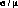 (%)	32101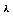 Closed-Loop Time Constant,10(seconds)Figure 2.7 Closed Loop Random Load Disturbance Summaryconsidered to be equivalent valves (Figure 2.7). Valve A in Figure 2.7 does a good job of following the trend of the minimum variability line over a wide range of controller tunings. This valve shows excellent dynamic performance with minimum variability. In contrast, Valves B and C designs don’t fare as well and increase in variability as the system is tuned more aggressively for decreasing closed-loop time constants.All three valve designs are capable of controlling the process and reducing the variability, but two designs don’t do it as well. Consider what would happen if the poorer performing Valve B was replaced with the best performing Valve A, and the system was tuned to a 2.0 second closed-loop time constant.The test data shows this would result in a 1.4% improvement in process variability. This might not seem like much, but the results over a time can be impressive. A valve that can provide this much improvement every minute ofevery day can save significant dollarsover a single year.The performance of the better valve in this example provides strong evidence that a superior control valve assembly can have a profound economic impact. This example is only one way a control valve can increase profits through tighter control. Decreased energy costs, increased throughput, less reprocessing cost for out-of-specification product, and so on, are all ways a good control valve can increase economic results through tighter control. While the initial cost might be higher for the best control valve, the few extra dollars spent on a well- engineered control valve can dramatically increase the return on investment. Often the extra initial cost of the valve can be paid for in a matter of days.As a result, the process industries have become increasingly aware that control valve assemblies play an important role in loop/unit/plant performance. They have also realized that traditionalmethods of specifying a valve assembly are no longer adequate to ensure the benefits of process optimization. While important, such static performance indicators as flow capacity, leakage, materials compatibility, and bench performance data are not sufficiently adequate to deal with the dynamic characteristics of process control loops. SummaryThe control valve assembly plays an extremely important role in producing the best possible performance from the control loop. Process optimization means optimizing the entire process, not just the control algorithms used in the control room equipment. The valve is called the final control element because the control valve assembly is where process control is implemented. It makes no sense to install an elaborate process control strategy and hardware instrumentation system capable of achieving 0.5% or better process control and then to implement that control strategy with a 5% or worse control valve. Audits performed on thousands of process control loops have provided strong proof that the final control element plays a significant role in achieving true process optimization.Profitability increases when a control valve has been properly engineered for its application.Control valves are sophisticated,high-tech products and should not be treated as a commodity. Although traditional valve specifications play an important role, valve specifications must also address real dynamic performance characteristics if true process optimization is to be achieved. It is imperative that these specifications include such parameters as deadband, dead time, response time, etc.Finally, process optimization begins andends with optimization of the entire loop. Parts of the loop cannot be treated individually to achieve coordinated loop performance. Likewise, performance of any part of the loop cannot be evaluated in isolation. Isolated tests under non- loaded, bench-type conditions will not provide performance information that is obtained from testing the hardware under actual process conditions. Chapter 3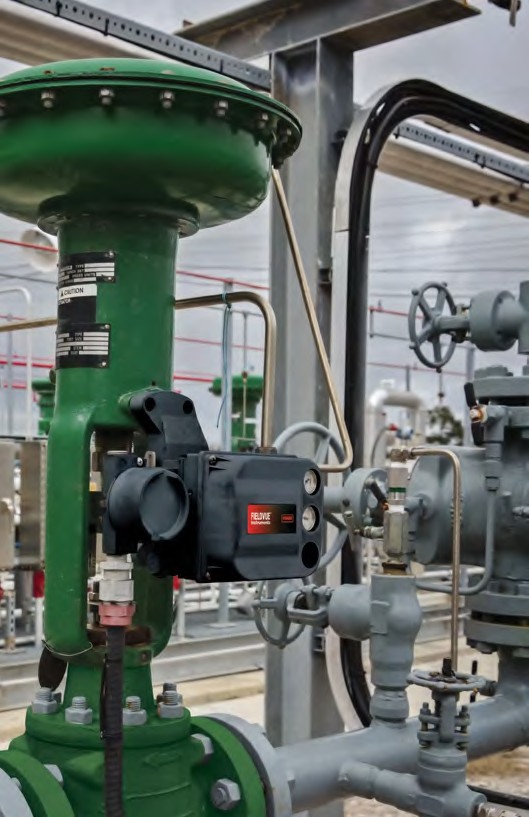 Valve and Actuator TypesControl Valve StylesThe control valve regulates the rate of fluid flow as the position of the valve closure member is changed by force from the actuator. To do this, the valve must:Contain the fluid without externalleakage;Have adequate capacity for the intended service;Be capable of withstanding the erosive, corrosive, and temperature influences of the process; andIncorporate appropriate endchange the flow characteristic or provide reduced-capacity flow, noise attenuation, or reduction or elimination of cavitation.Angle valves (Figure 3.1) are commonly used in boiler feedwater and heater drain service and in piping schemes where space is at a premium and the valve can also serve as an elbow. The valve shown has cage-style construction. Others might have expanded outlet connections, restricted trim, or outlet liners for reduction of erosion, flashing, or cavitation damage.connections to mate with adjacent	 	pipelines and actuator attachment means to permit transmission of actuator thrust to the valve stem or shaft.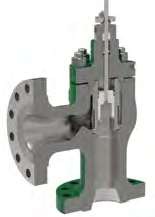 Many styles of control valve bodies have been developed through the years. Some have found wide application, while others meet specific service conditions and are used less frequently. The following summary describes some popular control valve body styles in use today. Globe Valves	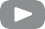 Single-Port Valve BodiesSingle port is the most common valve body style and is simple in construction.Single-port valves are available in various forms, such as globe, angle, bar stock, forged, and split constructions.Many single-seated valve bodies use cage or retainer-style construction to retain the seat-ring, provide valve plug guiding, and provide a means for establishing particular valve flow characteristics.Cage or retainer-style single-seated valve bodies can also be easily modified by change of trim parts toFigure 3.1 Flanged Angle-Style Control Valve BodyAlloy valve bodies are often specified for corrosive applications (see Figure 3.2). They can be made from bar stock, castings, or, forgings. When exotic metal alloys are required for corrosion resistance, sometimes a bar stock valve body is less expensive than a cast valve body. A valve with a polymer liner may also be used.High-pressure valves are often used in the hydrocarbon and power industries and are available to CL4500 or API 10,000. These can be globe or angle designs and typically have optional specialized trim forsevere service applications. High-pressure stem-guided globe valves are often used in production of gas and oil. Variations available include a threaded bonnet and self-draining angle. Flanged versions are available with ratings to Class 2500.Post- and Port-Guided Valve BodiesGenerally specified for applications with stringent shutoff requirements. They use metal-to-metal seating surfaces or soft seating with PTFE or other composition materials forming the seal. They can handle most service requirements.Because high-pressure fluid is normally loading the entire area of the port, the unbalanced force created must be considered in selecting actuators for post- and port-guided control valve bodies.Although most popular in the smaller sizes, post- and port-guided valves can often be used in NPS 4-8 (DN 100-200) sizes with high-thrust actuators.They can be susceptible to high- pressure drop vibration, so care is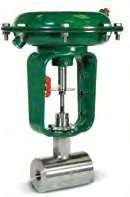 Figure 3.2 Bar Stock Valve Bodyneeded with the design to avoid this.Figure 3.3 shows one of the more popular styles of post-guided globe-type control valve bodies. They are widely used in process control applications, particularly in NPS 1-4 (DN 20-100).Normal flow direction is most often upthrough the seat ring.Cage-Style Valve BodiesCage-style trim (Figure 3.4) provides valve plug guiding, seat ring retention, and flow characterization.In addition, a variety of seal materials and styles are available to seal between the upper portion of the valve plug’s outer diameter and the cage bore to limit leakage of the upstream, high- pressure fluid into the lower pressure downstream system. In balanced designs, downstream pressure acts on both the top and bottom sides of the valve plug, which nullifies most of the static unbalanced force. Reduced unbalanced force permits operation of the valve with smaller actuators than those necessary for unbalanced valve trim. Interchangeability of trim permits choice of several flow characteristics, noise attenuation, anti-cavitation, or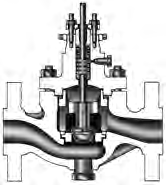 Figure 3.3. Single-Ported Globe-Style Valve Bodyother severe service capability. For most available trim designs, the standard direction of flow is in through the cage openings and down through the seat ring. However, noise attenuation trim is typically flow up. These are available in various material combinations, sizes through NPS 36 (DN 900), and pressure ratings up to Class 4500 or API 10,000.Double-Ported Valve BodiesThe industry has predominantly moved away from using double- ported valve designs.Dynamic force on the plug tends to be balanced as flow tends to open one port and close the other.Reduced dynamic forces acting on the plug might permit choosing a smaller actuator than would be necessary for a single-ported unbalanced valve body with similar capacity.Bodies are usually furnished only in NPS 4 (DN 100) or larger.Bodies normally have higher capacity than single-ported valves of the same line size.Many double-ported bodies reverse, so the valve plug can be installed as either push-down-to-open orpush-down-to-close (Figure 3.5).Metal-to-metal seating usually provides Class II shutoff capability, although Class III capability is also possible.Port-guided valve plugs are often used for on/off or low-pressure throttling service. Top- and bottom- guided valve plugs furnish stable operation for severe service conditions.The control valve body shown in Figure3.5 is assembled for push-down-to-open valve plug action.Double-ported designs were historically used in refineries on highly viscous fluids or where there was a concern about contaminants or process deposits on the trim.Three-Way Valve BodiesThree pipeline connections provide general converging (flow-mixing) or diverging (flow-splitting) service.Variations include cage-, port-, and stem-guided designs, s selected for high-temperature service, and standard end connections (flanged, screwed, butt weld, etc.) can be specified to mate with most any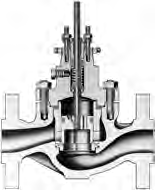 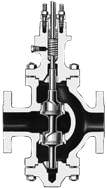 Figure 3.4 Valve Body with Cage-Style Trim, Balanced Valve Plug, and Soft SeatFigure 3.5 Reverse-Acting Double-Ported Globe-Style Valve Bodypiping scheme. Actuator selection demands careful consideration, particularly for constructions with an unbalanced valve plug.In Figure 3.6, a three-way valve body with a balanced valve plug is shown with the cylindrical valve plug in the mid- travel position. This position opens the bottom common port to both theright-hand port and left-hand port. The construction can be used for throttling mid-travel position control of either converging or diverging fluids.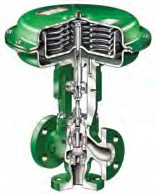 Figure 3.6 Three-Way Globe ValveSanitary ValvesThese valve body styles are designed to satisfy the stringent demands of the pharmaceutical and biotechnology industries. The standards of these industries differ from those that apply to conventional control valve designs because in many applications, the process fluid will ultimately be for human consumption. For this reason, it is of utmost importance to prevent the development of bacterial growth and the addition of foreign matter into the process fluid. ASME-BPE sliding and non-sliding seals have been incorporated to satisfy a broad range of asepticapplications. Certifications areavailable.Metallic materials used in these valves satisfy 3A Sanitary Standards. Certifications are available.Elastomers used in these valve designs are certified per FDA and USP CL VI.Valves are available with <35 Ra microinch (0.89 Micron) electro- polished internal surfaces as standard. Other lesser values for surface roughness are available as options.Self-draining designs make these valves well suited for Clean-in-Place (CIP) and Steam-in-Place (SIP) applications.Valves are machined 316L stainless steel with tri-clamp or optional butt weld-ends. Other materials are available as options.Continuous sterile steam applications with temperatures up to 177°C (350°F) can be accommodated.Rotary ValvesButterfly Valve Bodies Bodies require minimum space for installation (Figure 3.7).They provide with low pressure loss through the valves.Butterfly valve bodies offer economy, particularly in larger sizes and flow capacity per investment dollar.Bodies mate with standard raised-face ASME and DN flanges.Butterfly valve bodies might require high-output or large actuators if the valve is big or the pressure drop is high because operating torques might be quite large.Units are available for service in nuclear power plant applications with very stringent leakagerequirements. Standard butterfly valves are available in sizes through NPS 72 (DN 1800) for miscellaneous control valve applications. Smaller sizes can use versions of traditional diaphragm or piston pneumatic actuators, including the modern rotary actuator styles. Larger sizes might require high- output electric, long-stroke pneumatic cylinder, or electro- hydraulic actuators. Butterfly valves typically exhibit an approximately equal-percentage flow characteristic. They can be used for throttling service or for on/off control.fluids, paper stock, or other slurries containing entrained solids or fibers.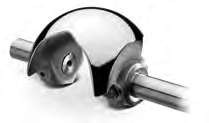 Figure 3.8 Segmented V-Notch BallThey use standard spring-and- diaphragm, piston, electric, or electro-hydraulic rotary actuators. 		 The ball remains in contact with the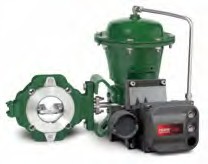 seal during rotation, which produces a shearing effect as the ball closes and minimizes clogging.Bodies are available with eitherheavy-duty or PTFE-filled composition ball seal ring to provide excellent rangeability in excess of 300:1.Segmented ball control valves are available in flangeless or flanged- body end connections.Figure 3.7 Butterfly Control ValveSegmented Ball Valve Bodies 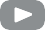 This construction is similar to a conventional ball valve, but with a patented, contoured V-notch segment in the ball (Figure 3.8). The V-notch produces an equal-percentage flow characteristic.These control valves have good rangeability, control, and shutoff capability. The paper industry, chemical plants, sewage treatment plants, the power industry, and petroleum refineries use such valve designs.Straight-through flow design canaccomodate small pressure drop.V-notch ball control valve bodies are suited to control erosive or viscousBoth flanged and flangeless valves mate with ASME Class 150, 300, or 600 flanges. Designs are also available for DN flanges, PN10, 16, 25, or 40. JIS 10K and 20K flanged designs are also available.High-Performance ButterflyValve BodiesThese bodies offer effective throttling control.High-performance butterfly control valve bodies provide linear flow characteristic through 90 degrees of disk rotation (Figure 3.9).Double offset mounting of disk pulls it away from the seal after it begins to open, minimizing seal wear.High-performance butterfly controlvalve bodies are available in sizes through NPS 24 (DN 600) compatible with standard ASME flanges.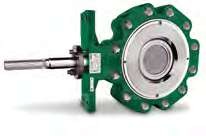 Figure 3.9 High-Performance Butterfly Control ValveThey use standard spring-and- diaphragm, piston, electric, or electro-hydraulic rotary actuators.Standard flow direction is dependent on seal design; reverse flow results in reduced capacity.High-performance butterfly control valves are intended for general service applications not requiring precision throttling control. They are frequently used in applications requiring large sizes and high temperatures due to their lower cost relative to other styles of control valves. The control range for this style of valve is approximately one third as large as ball or globe-style valves.Consequently, additional care is required in sizing and applying this style of valve to eliminate control problems associated with process load changes. They work quite well for constant process load applications. Designs using characterized contour are able to expand the control range to that of a segmented ball valve.Eccentric Plug Valve Bodies Valve assembly combats erosion. The rugged body and trim design handle temperatures to 427°C (800°F) and shutoff pressure drops to 1500 psi (103 bar).The path of the eccentric disk minimizes contact with the seat ringwhen opening, reducing seat wear and friction, prolonging seat life, and improving throttling performance (Figure 3.10).Self-centering seat ring and rugged disk allow forward or reverse flow with tight shutoff in either direction. Disk, seat ring, and retainer are available in hardened materials, including ceramics, for selection of erosion resistance.Plug, seat ring, and retainer are available in hardened materials, including ceramics and carbides, for improved selection of erosion resistance.Designs offering a segmented V-notch ball in place of the plug for higher capacity requirements are available.This style of rotary control valve suits erosive, coking, and other hard-to- handle fluids, providing either throttling or on/off operation. The flanged or flangeless valves feature streamlined flow passages and rugged, metal trim components for dependable service in slurry applications. These valves are used in mining, petroleum refining, power, and pulp and paper industries. 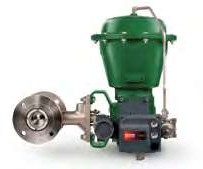 Figure 3.10 Eccentric Plug Control Valve BodyFull-Port Ball Valve BodiesThe full-port ball control valve is designed for optimized pressure, throttling, flow and process control. Typically, there is an option for attenuation to control noise and vibration. A ball valve as a throttling control device ideally is a reduced bore product, or full-bore mechanism with an attenuator that absorbs some small pressure drop in the wide-open position. A full-port ball valve, in the wide-open position, must rotate 15 to 20 degrees before absorbing anysignificant energy form the system, this relates to additional process control lag. A reduced bore or attenuated device absorbs a small amount of pressure wide open; as the ball rotates, increasing pressure drop occurs in the first increments of travel. Full port ball valves valves present little or no restriction to flow and allow for pigging (when not attenuated). See Figure 3.11.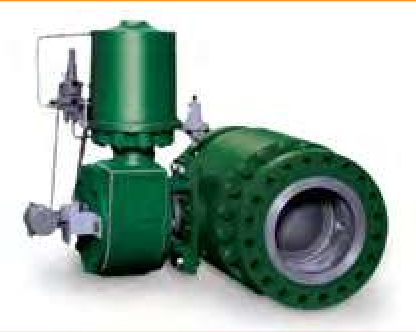 Figure 3.11 Full-Port Ball Control ValveMulti-Port Flow SelectorA multi-port flow selector valve connects to eight input lines, allowing for the isolation, diversion, and testing of fluid from any individual line through a rotating plug, whilethe remaining seven lines continue to flow to a common group outlet. This valve provides compact selection and diversion of fluids from an individualline for testing without disrupting the production from all other lines.The multi-port flow selector consists of four main components: the body, bonnet, rotor plug, and actuator. The body consists of inlet and outlet ports to connect all the eight inlets, one testor diversion outlet, and common group outlet. The bonnet will hold the plug vertically, balanced to rotate within the body, and provides tight sealing to the valve body. The plug is used to select which media port is sent through the test outlet port. See Figure 3.12.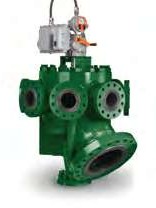 Figure 3.12 Multi-Port Flow Selector ValveControl Valve End ConnectionsThe three most common methods of installing control valves into pipelines are by means of screwed pipe threads, bolted gasketed flanges, and welded end connections.Screwed Pipe ThreadsScrewed end connections, popular in small control valves, offer more economy than flanged ends. The threads usually specified are tapered female NPT (National Pipe Thread) on the valve body. They form a metal-to-metal sealby wedging over the mating male threads on the pipeline ends.This connection style, usually limited to valves NPS 2 (DN 50) or smaller, is not recommended for elevated temperature service. Valve maintenance might be complicated by screwed end connections if it is necessary to take the body out of the pipeline because the valve cannot be removed without breaking a flanged joint or union connection to permit unscrewing the valve body from the pipeline.Bolted Gasketed FlangesFlanged end valves are easily removed from the piping and are suitable for use through the range of working pressures for which most control valves are manufactured (Figure 3.13). Flanged end connections can be used in a temperature range from near absolute zero to approximately 815°C (1500°F). They are used on all valve sizes. The most common flanged end connections include flat-face, raised-face, andring-type joint.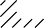 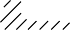 Flat-Face	Raised-FaceRing-Type Jointconstruction is commonly used in low pressure, cast iron, and brass valves and minimizes flange stresses caused by initial bolting-up force.The raised-face flange features a circular raised face with inside diameter the same as the valve opening and with the outside diameter something less than the bolt circle diameter. The raised face is finished with concentric circular grooves for good sealing and resistance to gasket blowout. This kind of flange is used with a variety of gasket materials and flange materials for pressures through the 6000 psig (414 bar) pressure range and for temperatures through 815°C (1500°F). This style of flanging is normally standard on Class 250 cast iron bodies and all steel and alloy steel bodies.The ring-type joint flange looks like the raised-face flange except that a U-shaped groove is cut in the raisedface concentric with the pipe centerline. The gasket consists of a metal ring with either an elliptical or octagonal cross section. When the flange bolts are tightened, the gasket is wedged into the groove of the mating flanges and a tight seal is made. The gasket is generally soft iron but is available in almost any metal. This makes an excellent joint at high pressure and is used up to 15,000 psig (1034 bar), but is generally not used at high temperatures. It is furnished only on steel and alloy valve bodies when specified.Welded End ConnectionsWelded ends on control valves are leak-tight at all pressures and 		temperatures and are economical in firstFigure 3.13 Popular Varieties of Bolted Flange ConnectionsThe flat-face variety allows the matching flanges to be in full-face contact with the gasket clamped between them. Thiscost (Figure 3.14). Weld-end valves are more difficult to take from the line and are obviously limited to weldable materials. Welded ends come in two styles: socket weld and butt weld.Socket Weld-EndsButt Weld-EndsFigure 3.14 Common Welded End ConnectionsThe socket weld-ends are prepared by boring in each end of the valve a socket with an inside diameter slightly larger than the pipe outside diameter. The pipe slips into the socket where it butts against a shoulder and then joins to the valve with a fillet weld. Since a fillet weld does not fully penetrate the valve-pipe connection, some non-destructive methods are not used for these valves. Socket weld ends in any given size are dimensionally the same regardless of pipe schedule. They are usually furnished in sizes through NPS 2 (DN 50).The butt weld-ends are prepared by beveling each end of the valve to match a similar bevel on the pipe. The valve ends are then joined to the pipeline and joined with a full-penetration weld. This type of joint can be used on all valve styles. The end preparation is different for each schedule of pipe. These are generally furnished for control valves in sizes NPS 2-1/2 (DN 65) and larger. Care must be exercised when welding valve bodies in the pipeline to prevent excessive heat transmitted to valve trim parts. Trims with low-temperature composition materials must be removed before welding.Other Valve End ConnectionsThere are other types of end connections used with control valves. These types of end connections often serve specific purposes or reflect proprietary designs. Some examples include hygienic end connections or hub end connections. Valve Body BonnetsThe bonnet of a control valve is that part of the body assembly through which the valve plug stem or rotary shaft moves. On globe or angle bodies, it is the pressure-retaining component for one end of the valve body. The bonnet normally provides a means of mounting the actuator to the body and houses the packing box.Generally, rotary valves do not have bonnets. (On some rotary valves, the packing is housed within an extension of the valve body itself, or the packing box is a separate component bolted between the valve body and bonnet.)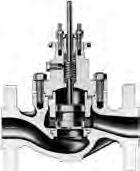 Figure 3.15 Typical Bonnet, Flange, and Stud BoltsOn a typical globe-style control valve body, the bonnet is made of the same material as the valve body or is an equivalent forged material because it is a pressure-containing member subject to the same temperature and corrosion effects as the body. Several styles ofvalve body-to-bonnet connections are illustrated. The most common bolted flange type is shown in Figure 3.15 of a bonnet with an integral flange. In rotary control valves, the packing is typically housed within the valve body and a bonnet is not used.On control valve bodies with cage- or retainer-style trim, the bonnet furnishes loading force to prevent leakage between the bonnet flange and the valve body and also between the seat ring and the valve body. The tightening of the body-bonnet bolting compresses a flat sheet gasket to seal the body-bonnet joint, compresses a spiral-wound gasket on top of the cage, and compresses another flat sheet gasket below the seat ring to provide the seat ring-body seal. The bonnet also provides alignment for the cage, which, in turn, guides the valve plug, to ensure proper valve, plug, and stem alignment with the packing and seating.As mentioned, the conventional bonnet on a globe-type control valve houses the packing. The packing is most often retained by a packing-follower, held in place by a flange on the yoke boss area of the bonnet (Figure 3.15). An alternate means of packing retention is where the packing-follower is held in place by a screwed gland. This alternate is compact, so it is often used on small control valves; however, the user cannot always be sure of thread engagement. Therefore, caution should be used in adjusting packing compression when the control valve is in service.Most bolted-flange bonnets have an area on the side of the packing box which can be drilled and tapped. This opening is closed with a standard pipe plug unless one of the following conditions exists: It is necessary to purge the valve body and bonnet of process fluid, in which case the opening can be used as a purge connection. The bonnet opening is being used to detect leakage from the first set of packing or from a failed bellows seal.Extension BonnetsExtension bonnets are used for either high or low temperature service to protect valve stem packing from extreme process temperatures.Standard PTFE valve stem packing is useful for most applications up to 232°C (450°F). Extension bonnets move the packing box of the bonnet far enough away from the extreme temperature of the process that the packing temperature remains within the recommended range.Extension bonnets are either cast or fabricated (Figure 3.16). Cast extensions offer better high- temperature service because of greater heat emissivity, which provides better cooling effect. Conversely, smooth surfaces–such as those fabricated from stainless steel tubing–are preferred for cold service because heat influx is typically the major concern.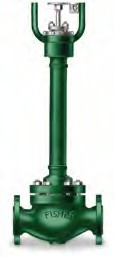 Figure 3.16 Valve Body with Fabricated Extension BonnetIn either case, extension wall thickness should be minimized to cut down heat transfer. Stainless steel is usually preferable to carbon steel because of its lower coefficient of thermal conductivity. In cold service applications, insulation can be added around the extension to protect further against heat influx.Bellows Seal BonnetsBellows seal bonnets (Figure 3.17) are used when no leakage (less than 1x10-6 cc/sec of helium) along the stem can be tolerated. They are often used when the process fluid is toxic, volatile, radioactive, or very expensive. This special bonnet construction protects both the stem and the valve packing from contact with the process fluid.Standard or environmental packing box constructions above the bellows seal unit will prevent catastrophic failure in case of rupture or failure of the bellows.ratings decrease with increasing temperature. Selection of a bellows seal design should be carefully considered with particular attention to proper inspection and maintenance after installation. The bellows material should be carefully considered to ensure the maximum cycle life.Two types of bellows seal designs can be used for control valves. These are welded- leaf and mechanically-formed bellows.The welded-leaf design (Figure 3.18) offers a shorter total package height. Due to its method of manufacture and inherent design, service life may be limited.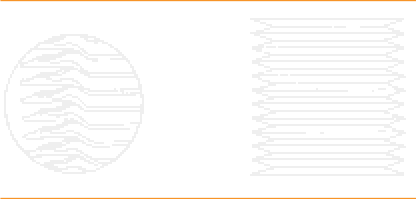 Figure 3.18 Welded-Leaf BellowsThe mechanically-formed design (Figure 3.19) is taller by comparison and is produced with a more repeatable manufacturing process and, therefore, higher reliability. 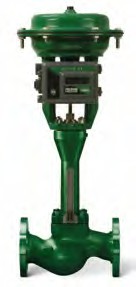 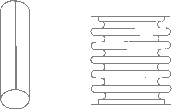 Figure 3.19 Mechanically-Formed BellowsFigure 3.17 ENVIRO-SEAL Bellows Seal BonnetAs with other control valve pressure and temperature limitations, these pressureControl Valve PackingMost control valves use packing boxes with the packing retained and adjusted by a flange and stud bolts (shown in Figure 3.26). Several packing materials can be used, depending on the service conditions expected and whether theStandard TFE V-Ring	Graphite Packing ArrangementsUpper Wiper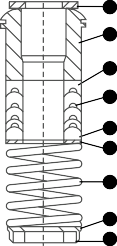 Packing FollowerFemale AdapterV-RingMale AdapterWasherSpringPacking BoxLower WiperFilament RingLantern Ring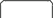 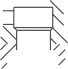 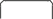 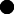 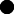 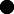 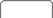 Laminated RingLocation of sacrificial zink washer, if necessary.Single	Double	Leak-OffFigure 3.20 Packing Material Arrangements for Globe-Style Valve Bodiesapplication requires compliance to environmental regulations. Brief descriptions and service condition guidelines for several popular materials and typical packing material arrangements are shown in Figure 3.20.PTFE V-RingPlastic material with inherent ability to minimize friction.Molded in V-shaped rings that are spring-loaded and self-adjusting in the packing box. Packing lubrication is not required.Resistant to most known chemicals, except molten alkali metals.Requires extremely smooth (2 to 4 micro-inches RMS) stem finish to seal properly. Will leak if stem or packing surface is damaged.Recommended temperature limits:-40 to 232°C (-40 to 450°F)Not suitable for nuclear service because PTFE is easily destroyed by radiation.Laminated and Filament GraphiteSuitable for high-temperature nuclear service or where low chloridecontent is desirable (Grade GTN).Provides leak-free operation,high-thermal conductivity, and long service life, but produces high stem friction and resultant hysteresis.Impervious to most hard-to-handlefluids and high radiation.Suitable temperature range: cryogenic temperatures down to -198°C (-325°F)Lubrication is not required, but an extension bonnet or steel yoke should be used when packing box temperature exceeds 427°C (800°F).U.S. Regulatory Requirements for Fugitive EmissionsFugitive emissions are non-point source volatile organic emissions which result from process equipment leaks.Equipment leaks in the United States have been estimated at over 400 million pounds per year. Strict government regulations, developed by the US, dictate leak detection and repair programs (LDAR). Valves and pumps have been identified as key sources of fugitive emissions. For valves, this is the leakage to atmosphere due to packing seal or gasket failures.The LDAR programs require industry tomonitor all valves (control and non- control) at an interval that is determined by the percentage of valves found to be leaking above a threshold level of 500 ppmv (some cities use a 100 ppmv criteria). This leakage level is so slight you cannot see or hear it. The use of sophisticated portable monitoring equipment is required for detection.Detection occurs by sniffing the valve packing area for leakage using an Environmental Protection Agency (EPA) protocol. This is a costly and burdensome process for industry.The regulations do allow for the extension of the monitoring period for up to one year if the facility can demonstrate a very low ongoing percentage of leaking valves (less than 0.5% of the total valve population). The opportunity to extend the measurement frequency is shown in Figure 3.21.Packing systems designed for extremely low leakage requirements also extend packing-seal life and performance to support an annual monitoring objective. The ENVIRO-SEAL packing system is one example. Its enhanced seals incorporate four key design principles: the containment of the pliable seal material through an anti-extrusion component, proper alignment of the valve stem or shaft within the bonnet bore, applying a constant packing stress through Belleville springs, and minimizing the number ofseal rings to reduce consolidation, friction, and thermal expansion.The traditional valve selection process meant choosing a valve design based on its pressure and temperature capabilities, flow characteristics, and material compatibility. Which valve stem packing to use in the valve was determined primarily by the operating temperature in the packing box area.The available material choices included PTFE for temperatures below 93°C (200°F) and graphite for higher- temperature applications.Today, choosing a valve packing system has become much more involved due to a number of considerations.Global Standards for Fugitive EmissionsISO 15848 is the International Organization for Standardization’s (ISO) standard for measurement, test, and qualification procedures for fugitive emissions of industrial valves. ISO 15848-1 is a classification system and qualification for type testing of valves that was created to enable classification of performance of different fugitive emission designs and to define the type test for evaluation and qualification of valves where fugitive emissions standards are specified.Type testing means that the qualification< 2%, 500 ppm> 2%, 500 ppm< 1%, 500 ppm> 0.5%, 500 ppm	< 0.5%, 500 ppmFigure 3.21 Measurement Frequency for Valves Controlling Volatile Organic Chemicals (VOC)test is performed on one valve and packing system design and any qualification is passed on to all valves produced to that packing design. Type testing differs from ISO 15848-2 production testing, which is a qualification test done at the time of assembly and can be dictated for more than one valve assembly.ISO 15848-1 covers both control valves and isolation (on/off) valves. The mechanical cycle requirements for the two types of valves differ, as shown in Figure 3.22. Mechanical cycles are performed at 10% of full travel on both sides of the 50% travel position for control valves and full stroke for isolation valves.Like other fugitive emission standards, ISO 15848-1 lays out a qualification test that includes several combinations of leakage classes, thermal cycles, and mechanical cycles. There are several notable differences between ISO15848-1 and government requirements and standards of US origin such as LDAR and ANSI/FCI 91-1 standard for qualification of control valve stem seals.ISO 15848-1 specifies either the vacuum or flushing “total leakage” measurement methods described in Annex A of the standard.Leakage is recorded as a leakage rate per measured stem size. Neither of these methods can be correlated with EPA Method 21 (sniffing method) and ISO 15848-1 states there is no correlation intended between the tightness classes when the test fluid is helium and when the test fluid is methane. See Figures3.23 and 3.24.Figure 3.23 ISO 15848-1 Measured Leak RateFigure 3.22 ISO 15848-1 Qualification RequirementsANSI/FCI 91-1 requires the “sniffingmethod” per EPA Method 21 for a “ppm”	 	concentration reading and cites 100ppm and 500ppm with various cycle classes, as shown in Figure 3.25.Figure 3.24 ISO 15848-1 Measured Leak ConcentrationToday, choosing a valve packing system has become much more involved due toFigure 3.25 FCI 91-1 Leakage Class Summarya number of considerations.For example, emissions control requirements–such as those specified by the Clean Air Act within the US and ISO 15848 on a global basis–place tighter restrictions on sealing performance.Constant demands for improved process output mean that the valve packing system must not hinder valve performance. And today’s trend toward extended maintenance schedules dictates that valve packing systems provide the required sealing overlonger periods.Given the wide variety of valve applications and service conditions within industry, these variables (sealingperformance with the lowest operating friction. See Figure 3.26.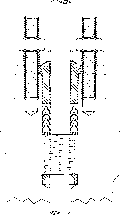 ability, operating friction levels,	 	operating life) are difficult to quantify and compare. Figures 3.31 and 3.32 use an engineered approach in providing a relative evaluation of packing applicability and performance. But first, proper understanding of the tables requires a clarification of trade names.Single PTFE V-Ring PackingThe single PTFE V-ring arrangement uses a coil spring between the packing and packing box ring. It meets the 100 ppmv criteria for sliding-stem valves, assuming that the pressure does not exceed 300 psi (20.7 bar) and the temperature is between -18°C and 93°C (0°F and 200°F). Single PTFE V-ring packing does not come with low emissions criteria for rotary valves. It offers very good sealingFigure 3.26 Single PTFE V-Ring PackingENVIRO-SEAL PTFE PackingThe ENVIRO-SEAL PTFE packing system is an advanced packing method that utilizes a compact, live-load spring design suited to environmental applications up to 750 psi and 232°C (51.7 bar and 450°F). While it is typically thought of as an emission-reducing packing system, ENVIRO-SEAL PTFE packing is also suited to non- environmental applications involving high temperatures and pressures, yielding the benefit of longer, ongoing service life in both sliding-stem and rotary valves. See Figure 3.27.Springs(N07718-Inconel 718)Anti-Extrusion WashersPacking Box Ring (Stainless Steel)Packing Follower (Stainless Steel)Lantern Rings (Stainless Steel)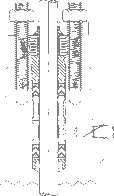 Anti-Extrusion Ring (Filled PTFE)Packing Ring (PTFE)Anti-Extrusion Ring (Filled PTFE)Figure 3.27 ENVIRO-SEAL PTFE Packing SystemPTFE-Carbon/PTFE Packing SetLantern RingGraphite Packing RingPacking RingSpring Pack AssemblyBushing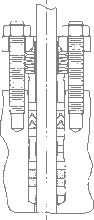 BushingPacking WashersBushingFigure 3.28 ENVIRO-SEAL Duplex (PTFE and Graphite) Packing SystemStud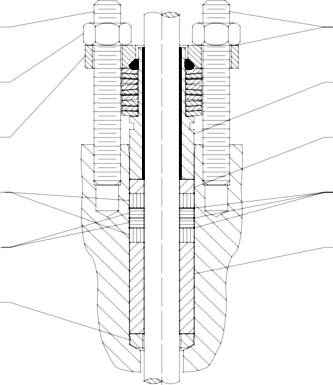 Packing NutPacking FlangePacking RingPacking RingPacking Box RingAnti-Seize LubricantSpring Pack AssemblyGuide BushingPacking WasherGuide BushingFigure 3.29 ENVIRO-SEAL Graphite ULF Packing SystemENVIRO-SEAL Duplex PackingThis special packing system provides the capabilities of both PTFE and graphite components to yield a low friction, low emission, fire-tested solution (API Standard 589) for applications with process temperatures up to 232°C (450°F) in sliding-stem valves. Rotary valves are not available with ENVIRO- SEAL Duplex packing. See Figure 3.28.ISO-Seal PTFE PackingThis packing system is designed for pressures exceeding the capabilities of ENVIRO-SEAL PTFE packing for environmental service. It is available for use in both sliding-stem and rotary valves.ENVIRO-SEAL Graphite ULFThis packing system is designed primarily for environmental applications at temperatures in excess of 232°C (450°F). The patented ULF packing system incorporates very thin PTFE layers inside the packing rings as well as thin PTFE washers on each side of the packing rings. This strategic placement of PTFE minimizes control problems, reduces friction, promotes sealing and extends the cycle life of the packing set. See Figure 3.29.HIGH-SEAL Graphite ULFIdentical to the ENVIRO-SEAL graphite ULF packing system below the packing- follower, the HIGH-SEAL system utilizes heavy-duty, large diameter Belleville springs. These springs provide additional follower travel and can be calibrated with a load scale for a visual indication of packing load and wear.ISO-Seal Graphite PackingThis packing system is designed for temperatures exceeding the capabilities of ENVIRO-SEAL Graphite ULF packing. It can be used from -46 to 400°C (-50 to752°F) for environmental service. It is available for use in both sliding-stem and rotary valves.ENVIRO-SEAL Graphite for Rotary ValvesENVIRO-SEAL graphite packing is designed for environmental applications from -6 to 316°C (20 to 600°F) or for those applications where fire safety is a concern. It can be used with pressures up to 1500 psi (103 bar) and still satisfy the 100 ppmv EPA leakage criteria. The packing can be used up to 371°C (700°F) if used in non-environmental applications. See Figure 3.30.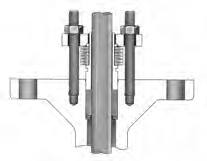 Figure 3.30 ENVIRO-SEAL Graphite Packing System for Rotary ValvesGraphite Ribbon for Rotary ValvesGraphite ribbon packing is designed for non-environmental applications that span a wide temperature range, from-198 to 538°C (-325 to 1000°F).Sliding-Stem Environmental Packing SelectionFigure 3.31 provides a comparison of various sliding-stem packing selections and a relative ranking of seal performance, service life, and packing friction for environmental applications. Braided graphite filament and double PTFE are not acceptable environmental sealing solutions.Figure 3.31 Sliding-Stem Environmental Packing SelectionFigure 3.32 Rotary Environmental Packing Selection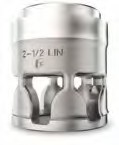 Figure 3.33 Characterized Cages for Globe-Style Valve Bodies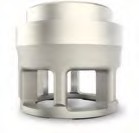 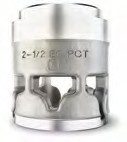 Rotary Environmental Packing SelectionFigure 3.32 applies to rotary valves. In the case of rotary valves, single PTFE and graphite ribbon packing arrangements do not perform well as fugitive emission sealing solutions.The control of valve fugitive emissions and a reduction in industry’s cost of regulatory compliance can be achieved through these stem sealing technologies. While ENVIRO-SEAL packing systems have been designed specifically for fugitive emission applications, these technologies also should be considered for any application where seal performance and seal life have been an ongoing concern or maintenance cost issue. cages shown can be used with either balanced or unbalanced trim constructions. Soft seating, when required, is available as a retained insert in the seat ring and is independent of cage or valve plug selection.Cage interchangeability can be extended to specialized cage designs that provide noise attenuation or combat cavitation. These cages typically furnish a linear inherent flow characteristic, but require flow to be in a specific direction through the cage openings. Therefore, it could be necessary to reverse the valve body in the pipeline to obtain proper flow direction.1003.5 Characterization of Cage-Guided Valve BodiesIn valve bodies with cage-guided trim, the shape of the flow openings or windows in the wall of the cylindrical cage determines flow characterization. As the valve plug is moved away from the seat ring, the cage0	Rated Travel (%)100windows are opened to permit flow through the valve. Standard cages have been designed to produce linear,equal-percentage, and quick-opening inherent flow characteristics. Custom characterization may also be available. Note the differences in the shapes of the cage windows shown in Figure 3.33. The flow rate/travel relationship provided by valves using these cages is either the linear, quick-opening, or equal- percentage curves shown for contoured valve plugs (Figure 3.34).Cage-guided trim allows for the inherent flow characteristic of the valve to be easily changed by installing a different cage. Interchange of cages to provide a different inherent flow characteristic does not require changing the valve plug or seat ring. The standardFigure 3.34 Inherent Flow Characteristics Curves3.5.1 Characterized Valve PlugsThe valve plug, the movable part of a globe-style control valve assembly, provides a variable restriction to fluid flow. Valve plug styles are each designed to provide a specific flow characteristic, permit a specified manner of guiding or alignment with the seat ring, or have a particular shutoff or damage-resistance capability.The contour of the valve plug surface next to the seat ring is instrumental in determining the inherent flow characteristic of a plug-characterized control valve. As the actuator moves the valve plug through its travel range, the unobstructed flow area changes in size and shape depending on the contour ofthe valve plug. When a constant pressure differential is maintained across the valve, the changing relationship between percentage of maximum flow capacity and percentage of total travel range can be portrayed (Figure 3.34), and is designated as the inherent flow characteristic of the valve.Commonly specified inherent flow characteristics include linear, equal- percentage, and quick-opening. These are described further in Chapter 5. Top- and Bottom-Guiding: The valve plug is aligned by guide bushings in the bonnet and bottom flange (see Figure 3.5). This is typically found in double- ported constructions.Port-Guiding: The valve plug is aligned by the valve body port. 3.7 Restricted-Capacity Control Valve Trim 		Most control valve manufacturers canprovide valves with reduced- or restricted-capacity trim parts. The reduced flow rate might be desirable for any of the following reasons: Restricted capacity trim may make it possible to select a valve body large enough for increased future flow requirements, but with trim capacityFigure 3.35 Typical Construction to Provide Quick-Opening Flow Characteristic3.6 Valve Plug GuidingAccurate guiding of the valve plug is necessary for proper alignment with the seat ring and efficient control of the process fluid. The common methods used and their names are generallyself-descriptive.Cage-Guiding: The outside diameter of the valve plug is close to the inside wall surface of the cylindrical cage throughout the travel range. Since the bonnet, cage, and seat ring are self-aligning on the assembly, correct valve plug and seat ring alignment is assured when the valve closes (Figure 3.15).Top-Guiding: The valve plug is aligned by a single guide bushing in the bonnet or valve body, or by the packing arrangement.Stem-Guiding: The valve plug is aligned with the seat ring by a guide bushing in the bonnet that acts on the valve plug stem.properly sized for present needs.Large bodies with restricted-capacity trim can be used to reduce inlet and outlet fluid velocities.Purchase of expensive pipeline reducers can be avoided.Over-sizing errors can be corrected by use of restricted-capacity trim parts.Conventional globe-style valve bodies can be fitted with seat rings with smaller port sizes than normal and valve plugs sized to fit those smaller ports. Valves with cage-guided trim often achieve the reduced-capacity effect by using valve plug, cage, and seat ring parts from a smaller valve size of similar construction and adapter pieces above the cage and below the seat ring to mate those smaller parts with the valve body (Figure 3.36). Because reduced capacity service is not unusual, most manufacturers provide readily available trim part combinations to perform the required function. 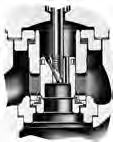 Figure 3.36 Adapter Method for Providing Reduced Flow Capacity3.8 ActuatorsPneumatically-operated control valve actuators are the most popular type in use, but electric, hydraulic, and manual actuators are also widely used. The spring-and-diaphragm pneumatic actuator is most commonly specified due to its dependability and simplicity of design. Pneumatically-operated piston actuators provide high stem force output for demanding service conditions. Adaptations of bothspring-and-diaphragm and pneumatic piston actuators are available for direct installation on rotary control valves.Diaphragm Actuators	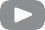 Pneumatically-operated diaphragm actuators use air supply from controllers, positioners, or other sources.Various styles include: direct-acting, in which the increasing air pressure pushes the diaphragm down and extends the actuator stem (Figure 3.37); reverse-acting, in which the increasing air pressure pushes the diaphragm up and retracts the actuator stem (Figure 3.37); reversible, in which actuators can be assembled for either direct or reverse action (Figure 3.38); direct-acting unit for rotary valves, in which the increasing air pressure pushes down on the diaphragm, which, depending on orientation of the actuator lever on the valve shaft, may either open or close the valve (see Figure 3.39).Net output thrust is the difference between diaphragm force and opposing spring force.Molded diaphragms provide linear performance and increased travels.Output thrust required and supply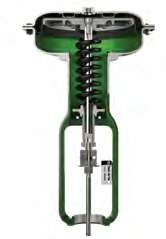 Direct-Acting	Reverse-Acting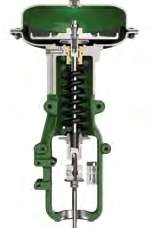 Figure 3.37 Diaphragm Actuatorsair pressure available dictate size. Diaphragm actuators are simple, dependable, and economical.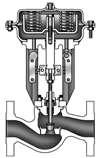 Figure 3.38 Field-Reversible Multi-Spring Actuator Other versions for service on rotary control valves include a sliding seal in the lower end of the cylinder. This permits the actuator stem to move laterally, as well as up and down without leakage of cylinder pressure. This feature permits direct connection of the actuator stem to the actuator lever mounted on the rotary valve shaft, thus eliminating one joint or source of lost motion.Figure 3.40 Control Valve with Double-Acting Piston Actuator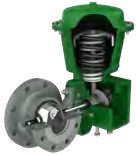 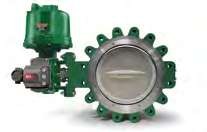 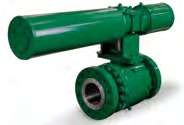 Figure 3.39 Diaphragm Actuator for Rotary ValvePiston Actuators Piston actuators are pneumatically- operated using high-pressure plant air up to 150 psig (10.3 bar), often eliminating the need for a supply pressure regulator.Piston actuators furnish maximum thrust output and fast stroking speeds.Piston actuators are double-acting to give maximum force in both directions, or spring-return to provide fail-open or fail-closed operation (Figure 3.40).Various accessories can be incorporated to position a double- acting piston in the event of supply pressure failure, including pneumatic trip valves and lock-up systems.Figure 3.41 Control Valve with Scotch-Yoke Piston ActuatorManual ActuatorsManual actuators are useful where automatic control is not required, but where ease of operation and good manual control is still necessary (Figures 3.42 and 3.43). They are often used to actuate the bypass valve in a three-valve bypass loop around control valves for manual control of the process during maintenance or shut down of the automatic system.Manual actuators are available in various sizes for both globe-style and rotary valves.Dial-indicating devices are available for some models to permit accurate repositioning of the valve plug or disk.Manual actuators are much less expensive than automatic actuators.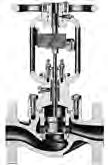 Figure 3.42 Manual Actuator for Sliding-Stem Valves3.8.5 Electric ActuatorsElectric actuator designs use an electric motor and some form of gear reduction to move the valve plug (Figures 3.45 and 3.46). While electric actuators have traditionally been limited to on/off operation, some are now capable of continuous control. The use of brushless motors in electric actuators can reduce or eliminate motor burnout associated with turning the motor on and off rapidly. The initial purchase price still tends to remain above that of pneumatic actuation. The primary usage of electric actuation is in areas where instrument air is not readily available or where an insufficient quantity of valves exist to justify the cost of a compressor system. 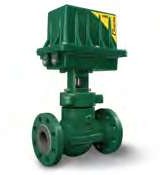 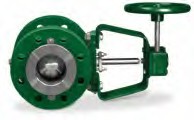 Figure 3.43 Manual Actuator for Rotary Valves3.8.4 Rack-and-Pinion ActuatorsFigure 3.45 Electric Actuator for Sliding-Stem ValveRack-and-pinion designs provide a	 	                                                           compact and economical solution for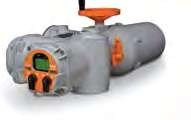 rotary valves (Figure 3.44). Because of backlash, they are typically used for on/ off applications or where process variability is not a concern.Figure 3.46 Electric Actuator for Rotary Valve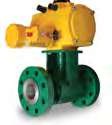 Figure 3.44 Rack-and-Pinion ActuatorChapter 4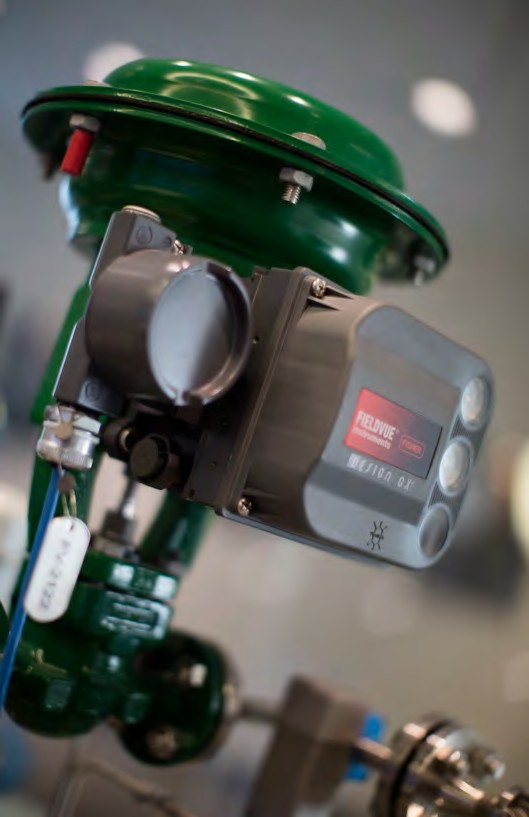 Control Valve AccessoriesToday, modern control systems use electronic signaling to command the control valve to open, close, or throttle. Additionally, these systems use position feedback signals and diagnostic information to validate the operationof the control valve. Furthermore, the performance expectations of control valves in terms of speed of response, accuracy, stability, reliability, and safety vary based on the process control needs. Because control valves are installed in many different and unique applications, control valve accessories are necessary. Accessories are the broad category of instruments that are directly connected to a control valve assembly.There are five basic reasons that instrumentation and accessories are added to a control valve:Improve process controlImprove safety for the process or personnelImprove valve performance or speed of responseMonitor or verify the valve responsivenessDiagnose potential valve issuesEnvironmental & Application ConsiderationsIndustrial plants, factories, mines, and mills experience tough environmental conditions due to their geographical location and the processes involvedin manufacturing their products. As a result, valves and instruments in these facilities must be rugged and reliable.Ambient temperatures for instrumentation can range from -60 to 125°C (-76 to 257°F). Corrosive atmospheres, such as salt water and chemical exposure, may require stainless steel or engineered resin materials of construction. Intensevibration may require sturdy instrument mounting, rugged internal mechanisms, or remote mounting capability.High levels of humidity can lead to corrosion, so protection of electronic components may be necessary.Hazardous locations containing gaseous or dusty atmospheres may require instrumentation that is designed using protection concepts, such as flameproof, explosion proof, intrinsic safety, ornon-incendive. These environmental and application conditions should be considered when selecting the proper control valve accessories. Positioners	A common control valve accessory is the valve position controller, also called a positioner. The fundamental function of a positioner is to deliver pressurized air to the valve actuator, such thatthe position of the valve stem or shaft corresponds to the set point from the control system. Positioners are typically used when a valve requires throttling action. A positioner requires position feedback from the valve stem or shaft and delivers pneumatic pressure to the actuator to open and close the valve.The positioner must be mounted on or near the control valve assembly. There are three main categories of positioners, depending on the type of control signal, the diagnostic capability, and the communication protocol.Pneumatic PositionersThe first category of positionersare pneumatic positioners. Legacy processing units may use pneumatic pressure signaling as the control set point to the control valves. Pressure is typically modulated between 20.7 to 103 kPa (3 to 15 psig) to move the valve from 0 to 100% position.In a common pneumatic positioner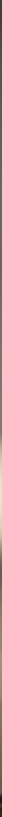 Output to Diaphragm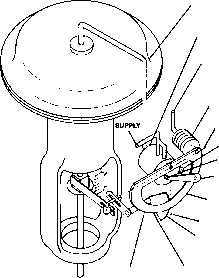 RelayInstrumentSupply BeamBellowsFeedback Axis PivotNozzleFlapper AssemblyDirect Action QuadrantInput Axis CamReverse Action QuadrantFigure 4.1 Typical Pneumatic, Single-Acting Positioner Designdesign (Figure 4.1), the position of the valve stem or shaft is compared with the position of a bellows that receives the pneumatic control signal. When the input signal increases, the bellows expands and moves a beam. The beam pivots about an input axis, which moves a flapper closer to the nozzle. The nozzle pressure increases, which increases the output pressure to the actuator through a pneumatic amplifier relay. The increased output pressure to the actuator causes the valve stem to move. Stem movement is fed back to the beam by means of a cam. As the cam rotates, the beam pivots about the feedback axis to move the flapper slightly away from the nozzle. The nozzle pressure decreases and reduces the output pressure to the actuator. Stem movement continues, backing the flapper away from the nozzle until equilibrium is reached.When the input signal decreases, the bellows contracts (aided by an internal range spring) and the beam pivotsabout the input axis to move the flapper away from the nozzle. Nozzle pressure decreases and the relay permits the release of diaphragm casing pressureto the atmosphere, which allows the actuator stem to move upward. Through the cam, stem movement is fed backto the beam to reposition the flapper closer to the nozzle. When equilibrium conditions are obtained, stem movement stops and the flapper is positioned to prevent any further decrease in actuator pressure. See Figure 4.1.Analog I/P Positioners The second type of positioner is an analog I/P positioner. Most modern processing units use a 4 to 20 mA DC signal to modulate the control valves. This introduces electronics into the positioner design and requires that the positioner convert the electronic current signal into a pneumatic pressure signal (current-to-pneumatic or I/P).In a typical analog I/P positioner (see Figure 4.2), the converter receives a DCinput signal and provides a proportional pneumatic output signal througha nozzle/flapper arrangement. Theincreasing control signal, one output pressure always increases and the other output pressure decreases.pneumatic output signal provides the	 	                                                            input signal to the pneumatic positioner.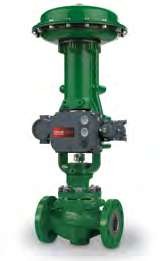 Otherwise, the design is the same as the pneumatic positioner.4-20 mA + -Input Signal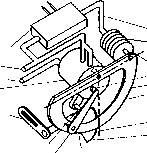 ConverterSupplyOutput to ActuatorRelayRotary Shaft ArmPivot Flapper AssemblyReverse-Acting QuadrantPneumatic Signa from ConverterBellowsFeedback Axis NozzleBeamDirect-Acting QuadrantInput Axis CamFigure 4.2 Typical Single-Acting Analog I/PPositioner Design	 	Figure 4.3 Digital Valve Controller Mounted on a Control ValveDigital Valve ControllersWhile pneumatic positioners and analog I/P positioners provide basic valve position control, digital valve controllers add another dimension to positioner capabilities. This type of positioner is a microprocessor-based instrument. The microprocessor enables diagnostics and two-way communication to simplify setup and troubleshooting.In a typical digital valve controller, the control signal is read by themicroprocessor, processed by a digital algorithm, and converted into a drive current signal to the I/P converter.The microprocessor performs the position control algorithm rather than a mechanical beam, cam, andflapper assembly. As the control signal increases, the drive signal to the I/P converter increases, increasing the output pressure from the I/P converter. This pressure is routed to a pneumatic amplifier relay and provides two output pressures to the actuator. WithDouble-acting actuators use both outputs, whereas single-acting actuators use only one output. The changing output pressure causes the actuator stem or shaft to move. Valve positionis fed back to the microprocessor. The stem continues to move until the correct position is attained. At thispoint, the microprocessor stabilizes the drive signal to the I/P converter until equilibrium is obtained.In addition to the function of controlling the position of the valve, a digitalvalve controller has two additional capabilities: diagnostics and two-way digital communication.DiagnosticsThe microprocessor inside the digital valve controller allows the positioner to run, analyze, and store diagnostic tests.Diagnostic information is useful in determining the health of the entire control valve assembly. Through theuse of pressure sensors, temperature sensors, travel sensors, and internal readings, graphical representations of control valve performance and health are created and recommended actions are presented. This information is then used to identify elements of the control valve assembly that may require maintenance.Two-Way Digital CommunicationThe microprocessor inside the digital valve controller also allows the positioner to communicate with the control system via a digital signal. This enables the digital valve controller to provide additional feedback, such as actual valve travel and diagnostic alerts back to the control system.One widely used protocol is HART® communication. HART communication uses a digital signal superimposed over the traditional 4 to 20 mA DC control signal. This communication protocol allows the host system to be usedto configure, calibrate, and monitor the health of the positioner. HART communication offers the benefits of digital communication with thefamiliarity of a 4 to 20 mA control system.FOUNDATION™ fieldbus is another industry standard protocol. This protocol is all digital, which means that the control signal (set point) is digital, rather than a 4 to 20 mA DC current. Similar to HART communication, the host system can also be used to configure, calibrate, and monitor the positioner.PROFIBUS is also a common industry protocol that provides all digital communication. The physical layer for PROFIBUS and FOUNDATIONfieldbus is the same; however, the communication protocols differ and offer their own advantages.Wireless technology offers an additional method to communicateinformation between the control system and the digital valve controller. For positioners outfitted with wireless capability, digital information can be transmitted independent of the control system wiring. I/P TransducersIn some applications, the high level of postioning accuracy that a positioner provides is not required. In these applications, an electro-pneumatic (I/P) transducer can be used. An I/P transducer (Figure 4.4) uses a converter module that converts a 4 to 20 mA current input to a proportional pressure output. An internal pneumatic amplifier relay provides the capacity necessary to deliver output pressure to the control valve actuator.There is no valve position feedback and responsiveness is very quick. 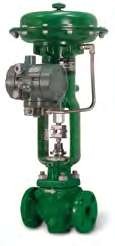 Figure 4.4 Transducer Mounted on a Control ValveVolume BoostersPositioners and I/P transducers are designed to provide enough pneumatic output capacity to drive a typical throttling control valve. However, someapplications require faster stroking speeds. When the actuator volume is large, the positioning speed of response can become more of a concern.Volume boosters are used to provide additional pneumatic output capacity to a valve assembly (Figure 4.5). A large, sudden change in input signal (output pressure from the positioner) causes a pressure differential to existbetween the input signal and the output of the booster. When this occurs, the diaphragms move to open the supply port or the exhaust port, whichever action is required to reduce the differential. The port remains open until the difference between the booster input and output pressure is within the deadband limit of the booster.With the bypass restriction adjustedBypass Restriction Adjusting Screw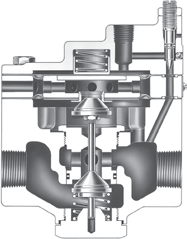 Bypass RestrictionExhaust Exhaust PortSupply	Supply PortOutput to ActuatorFigure 4.5 Volume Booster Sectional View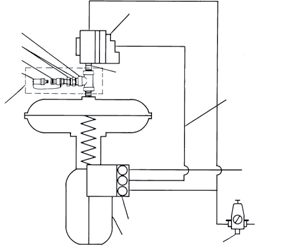 Figure 4.6 Typical Booster Installation with a Single-Acting Actuatorfor stable operation, signals having small magnitude and rate changes pass through the bypass restriction and into the actuator without initiating booster operation. Both the supply andexhaust ports remain closed, preventing unnecessary air consumption and possible saturation of positioner relays.Single-acting actuators typically use one volume booster (Figure 4.6).Double-acting actuators require at least two volume boosters, one to feed each side of the actuator piston. Some applications, such as compressor anti- surge or turbine bypass, may require additional volume boosters to provide the needed pneumatic volume for fast valve response. Safety Instrumented Systems (SIS)The primary purpose of a control valveis to modulate the flow of liquid orgas in a pipe within a process control loop. Within these same process loops, there are also emergency vent, block, or isolation valves. These valves aretypically on/off valves that are used to take the process loop to a safe state in the event of a process control emergency (Figure 4.7). A separate safety system, often controlled by a logic solver, controls these valves.Partial Stroke TestingBecause safety valves are static and do not modulate under normal conditions, they are prone to sticking. When an emergency demand occurs, there is a risk that the valves will not move when commanded. To mitigate this risk, the digital valve controller can be used as a partial stroke testing device.An important function of the instrument is periodically exercising the valve. This is performed with a valve partial stroke test (PST). The PST slowly moves the valvea portion of the total valve travel and then returns to the normal state. This exercises the mechanical components of the safety valve with minimal disruption to the process loop. Furthermore,the digital valve controller has the ability to diagnose potential issues and communicate any alerts if the test fails.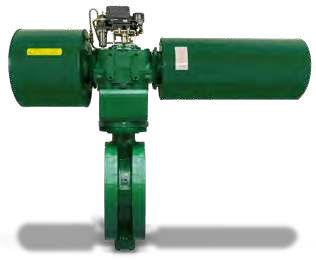 Figure 4.7 SIS Digital Valve Controller on a Safety ValveSafety Function andProduct CertificationA spring-return, single-acting actuator provides an inherent fail mode for the valve assembly. During an emergency demand, the typical method to move the valve to the safe state is to remove theair pressure to the actuator and allow the spring to position the valve. A solenoid valve and/or digital valve controller can be used to perform this function. There may be additional instrumentationon the safety valve, such as boosters, position transmitters, and trip systems. All of these elements must be evaluated for their effect on the safety system.These elements can fail by causing an unplanned trip or by not getting the safety valve to the safe state. TheFailure Modes, Effects, and Diagnostics Analysis (FMEDA) provides metricsfor each component. This allows a safety engineer to design the safety instrumented system to the desired level of risk reduction. See Chapter 12 for more information about safety instrumented systems. ControllersIn some applications, control of the process is performed locally without the need for a large scale distributed control system (DCS) or programmable logic controller (PLC). Local controllers are used to measure process conditions, such as pressure, temperature, or level and directly drive the pneumatic output pressure to a control valve (Figure 4.8).The input to the local controller is typically pressure, differential pressure, temperature, or level displacement.The process measurement is translated into a beam-flapper assembly movement, which is connected to an input element. The input element can be a Bourdon tube, bellows assembly,liquid displacement lever assembly, or temperature bulb.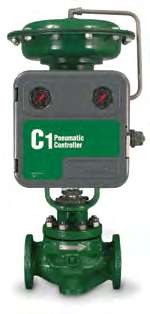 Figure 4.8 Pneumatic Controller on a Control ValveThe input element is connected to the process pointer (set point adjustment) and to the flapper by connecting links. As the process input increases (in a direct-acting controller), the flapper moves toward the nozzle, which restricts flow through the nozzle and increases nozzle pressure. When this occurs, relay action increases the output pressure to the actuator, which modulates the control valve. Output pressure is fed back to the proportional bellows. The action of the proportional bellows counters the flapper movement that resulted from the process input change. It then moves the flapper away from the nozzle until the controller reaches a point of equilibrium. The set point adjustment changes the proximity of the nozzle and flapper, as does a change in process input. However, when the set point is changed, the nozzle moves with respect to the flapper.The proportional band adjustment knob positions the nozzle on the flapper. Increasing or widening the proportional band moves the nozzle to a position on the flapper where less flapper motion occurs, decreasing the gain of the controller. Decreasing or narrowing the proportional band moves the nozzle toward a position where more flapper motion occurs, increasing the gain.Controller action is changed from direct to reverse by turning the proportional band adjustment knob to position the nozzle to a point on the flapper where the direction of the flapper motion versus the input motion is reversed.With the controller in the reverse-acting mode, an increase in process input causes a decrease in output pressureto the actuator. Supply pressure bleeds through a fixed orifice in the relay and exits through the nozzle. The nozzle pressure registers on the large relay diaphragm and modulates loading pressure on the small relay diaphragm. This also modulates the controller output pressure to the actuator (Figure 4.9).Controllers with proportional-plus- reset operation are similar to that ofproportional-only controllers, except that output pressure is fed back to the resetand proportional bellows. In operation, proportional-plus-reset controllers minimize the offset between the process variable and the set point.Controllers with proportional-plus-reset- plus-rate have a rate valve, an adjustable restriction that briefly maintainsthe controller gain to accelerate the corrective action for slow systems (Figure 4.10). The rate action delays the gain reduction just long enough to allow the system to respond to the change, but not long enough for the system to become unstable. Then, the low gain provided by the proportional action keeps the system stable. Finally, the reset action slowly increases the gain and returns the process toward the set point.Anti-reset windup reduces overshoot of the process input that can result from large or prolonged deviation from the set point. This option can beadjusted to operate on either increasing or decreasing output pressure. The differential relief valve operates when the difference between proportional bellows pressure and reset bellows pressure reaches a predetermined value. Manual Set Point Adjustment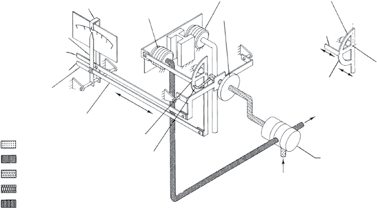 Process PointerRemote Set Point Connected HereInput ElementProportional BellowsReset Bellows (Vented)ProportionalBand Adjustment     FeedbackLinkFeedback MotionReverse-Action QuadrantFlapperConnected HereConnecting LinkDirect-Action QuadrantInput MotionPivotBeamSupply Pressure Output Pressure Nozzle Pressure Reset Pressure Proportional PressureFlapperNozzleOutput Pressureto Final Control ElementRelay   Supply PressureProportional-Only ControlFigure 4.9 Pneumatic Controller SchematicTo Proporitional BellowsTo ResetBellows	To Nozzle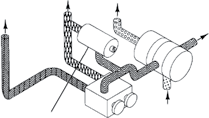 OutputRelaySupply Pressure Output Pressure Nozzle Pressure Reset Pressure Proportional Pressure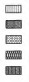 Differential Relief ValveSupply Pressure Reset ValveRate ValveProportional + Reset + Rate Control With Anti-Reset WindupFigure 4.10 Pneumatic Controller SchematicPosition TransmittersThe purpose of a position transmitter is to provide independent valve position feedback to the control system.Position feedback is often used for process monitoring, troubleshooting, or startup/shutdown verification.The position transmitter is mounted directly to the valve and measures the position of the valve stem or shaft.In a wired installation, the position transmitter provides a 4 to 20 mA signal that corresponds with the throttling range of the control valve. In a wireless installation, the position transmitter provides a 0 to 100% digital signal (Figure 4.11). Limit SwitchesThe purpose of a limit switch is to provide a discrete open or close signal to the control system when the valve reaches a specific position within its range of travel. Limit switches are also used for process monitoring,troubleshooting, or startup/shutdown verification. The limit switch receives position feedback from the valve stem or shaft and will send either a wiredor a wireless signal to the control system. There are many different switch technologies available, such as proximity, solid state, magnetic, and contact closure. Solenoid ValvesA solenoid valve is installed in the pneumatic tubing path to the actuator. In some applications, the solenoid valve will vent the air from the actuator to allow the valve to move to its no air, fail state. In other applications, the solenoid valve will trap air in the actuator tolock the valve in its current position. Three-way solenoids are generally used to operate spring-return actuators and 		four-way solenoids are generally used for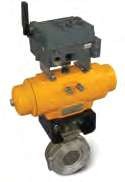 Figure 4.11 Wireless Position Monitor Mounted on an Actuatordouble-acting actuators. The solenoid valve is activated by making or breakinga discrete electrical signal from the control system. See Chapter 11 for more information about solenoid valves. Trip SystemsTrip systems are used in control applications where a specific actuator action is required in the event that supply pressure is lost (Figure 4.12). Theseare used with double-acting actuators that do not have an inherent no air, fail state or with single- or double-acting actuators to provide pneumatic lock-up.When supply pressure falls below the trip point, the trip valve causes the actuator to fail up, lock in the last position, or fail down. For double-acting applications,a volume tank provides the reserve pneumatic air capacity to operate the valve until the supply pressure is restored. When the supply pressurerises above the trip point, the trip valve automatically resets, allowing thesystem to return to normal operation. HandwheelsHandwheels for diaphragm actuators are often used as adjustable travel stops. They also provide a ready means of positioning the control valve in an emergency.Side-mounted handwheels can be used to stroke the valve in either directionat any point in the actuator stem travel (Figure 4.13). The side-mounted handwheel can be positioned to limit travel in either direction, but not both at the same time. With the handwheel in the neutral position, automatic operation is possible throughout fullvalve travel. In any other position, valve travel will be restricted.Top-mounted handwheels are used for infrequent service to manually stroke the valve (Figure 4.14). 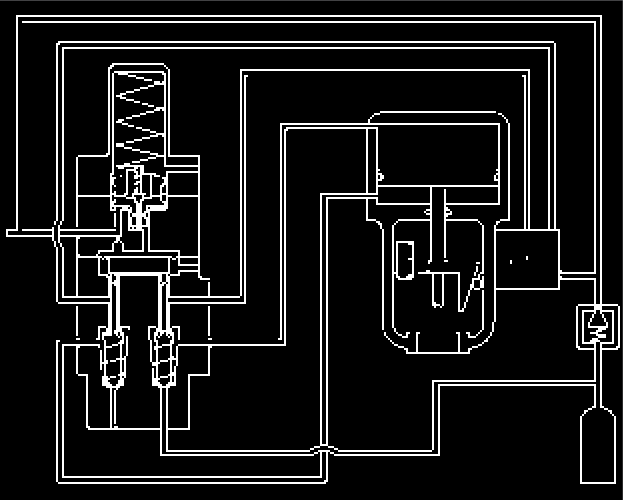 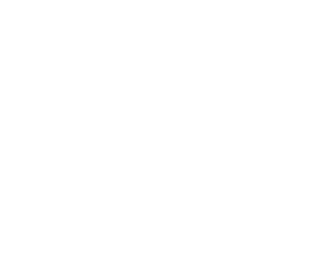 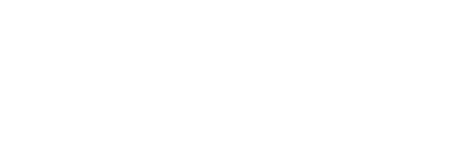 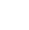 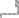 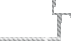 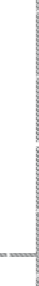 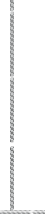 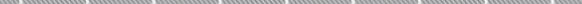 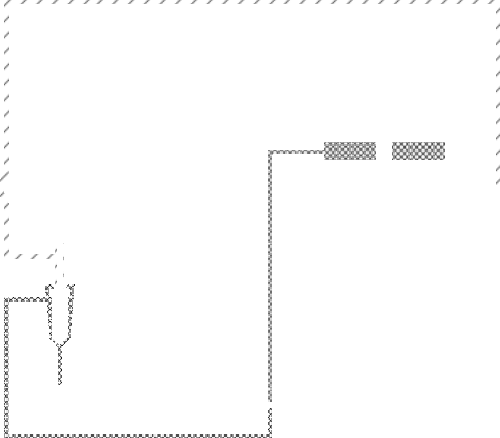 Supply Pressure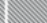 Control Pressure to Top of Cylinder (Blocked)Control Pressure to Bottom of Cylinder (Blocked)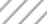 Pressure to Top of Cylinder (from Volume Tank)Pressure from Bottom of Cylinder (Venting)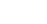 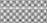 Lower Diaphragm Loading Pressure (Being Vented)Figure 4.12 Trip Valve Shown in Tripped Condition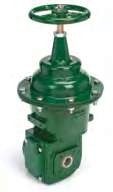 Figure 4.14 Actuator with Top-Mounted Handwheel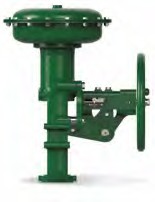 Chapter 5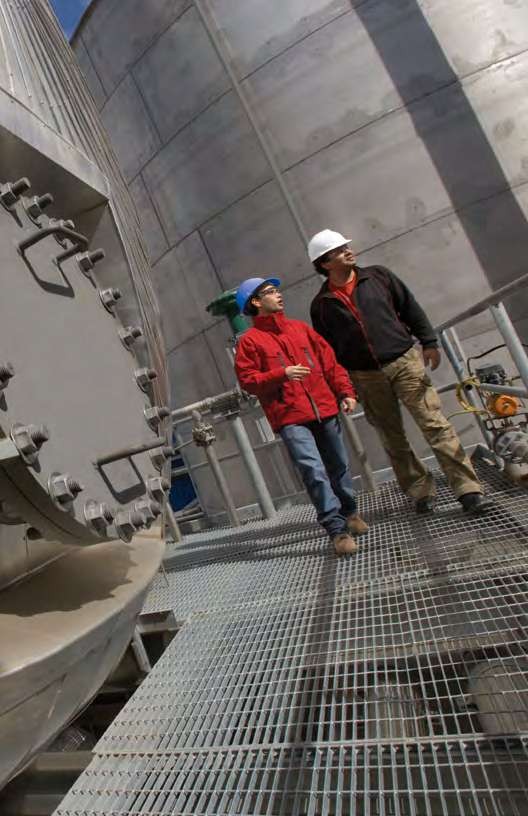 Control Valve SizingControl valves handle all kinds of fluids at temperatures from the cryogenic range to well over 538°C (1000°F). Selection of a control valve body assembly requires particular consideration to provide the best available combination of valve body style, material, and trim construction design for the intended service. Capacity requirements and system operating pressure ranges also must be considered in selecting a control valve to ensure satisfactory operation without undue initial expense.Reputable control valve manufacturers and their representatives are dedicated to helping select the control valve most appropriate for the existing service conditions. Because there are frequently several possible correct choices for an application, it is important that all the following information be provided for any set of conditions deemed important:Type of fluid to be controlledTemperature of fluidViscosity of fluidConcentrations of all constituents including trace impuritiesProcess conditions during startup, normal operations, and shutdownsChemical cleaning that may occur periodicallySpecific gravity or density of fluidFluid flow rateInlet pressure at valveOutlet pressure or pressure dropPressure drop at shutoff	Maximum permissible noise level, if pertinent, and the measurement reference pointDegrees of superheat or existence offlashing, if knownInlet and outlet pipeline size and scheduleSpecial tagging information requiredCast body material (ASTM A216 grade WCC, ASTM A217 grade WC9, ASTM A351 CF8M, etc.)End connections and valve rating (screwed, Class 600 RF flanged, Class 1500 RTJ flanges, etc.)Action desired on air failure (valve to open, close, or retain last controlled position)Instrument air supply availableInstrument signal (3 to 15 psig, 4 to 20 mA, HART, etc.)In addition, the following information will require the agreement of the user and the manufacturer depending on the purchasing and engineering practices being followed.Valve type numberValve sizeValve body construction (angle,double-port, butterfly, etc.)Valve plug guiding (cage-style, port- guided, etc.)Valve plug action (push-down-to- close or push-down-to-open)Port size (full or restricted)Valve trim materials requiredFlow action (flow tends to open valve or flow tends to close valve)Actuator size requiredBonnet style (plain, extension, bellows seal, etc.)Packing material (PTFE V-ring, laminated graphite, environmental sealing systems, etc.)Accessories required (positioner, handwheel, etc.)Some of these options have been discussed in previous chapters of this book, and others will be explored in this and following chapters.Valve Selection ProcessControl Valve DimensionsFace-to-Face Dimensions for Flanged, Globe-Style Control ValvesClasses 125, 150, 250, 300, and 600 (Dimensions in Accordance with ANSI/ISA-75.08.01)Face-to-Face Dimensions for Flanged, Globe-Style Valves continued...Classes 900, 1500, and 2500 (Dimensions in Accordance with ANSI/ISA-75.08.06)Face-to-Face Dimensions for Flanged, Globe-Style Valves continued...Face-to-Face Dimensions for Butt Weld-End, Globe-Style ValvesClasses 150, 300, 600, 900, 1500, and 2500 (Dimensions in Accordance with ANSI/ ISA-75.08.05)Face-to-Face Dimensions for Butt Weld-End, Globe-Style Valves continued...Face-to-Face Dimensions for Socket Weld-End, Globe-Style ValvesClasses 150, 300, 600, 900, 1500, and 2500 (Dimensions in Accordance with ANSI/ ISA-75.08.03)Face-to-Face Dimensions for Socket Weld-End, Globe-Style Valves continued...Face-to-Face Dimensions for Screwed-End, Globe-Style ValvesClasses 150, 300, and 600 (Dimensions in Accordance with ANSI/ISA-75.08.03)Face-to-Centerline Dimensions for Raised-Face, Globe-Style Angle ValvesClasses 150, 300, and 600 (Dimensions in Accordance with ANSI/ISA-75.08.08)Face-to-Face Dimensions for Separable Flange, Globe-Style ValvesClasses 150, 300, and 600 (Dimensions in Accordance with ANSI/ISA-75.08.07)Face-to-Face Dimensions for Flanged and Flangeless Rotary Valves(Except Butterfly)Classes 150, 300, and 600 (Dimensions in Accordance with ANSI/ISA-75.08.02)Face-to-Face Dimensions for Single Flange (Lug-Type) and Flangeless(Wafer-Type) Butterfly Valves(Dimensions in Accordance with MSS-SP-67)Face-to-Face Dimensions for High-Pressure Butterfly Valves withOffset DesignClasses 150, 300, and 600 (Dimensions in Accordance with MSS SP-68)Control Valve Seat Leakage Classifications(In Accordance with ANSI/FCI 70-2 and IEC 60534-4)Class VI Maximum Seat Leakage Allowable(In Accordance with ANSI/FCI 70-2)Control Valve Flow CharacteristicsThe flow characteristic of a control valve is the relationship between the flow rate through the valve and the valve travelas the travel is varied from 0 to 100%. Inherent flow characteristic refers to the characteristic observed with a constant pressure drop across the valve. Installed flow characteristic means the one obtained in service where the pressure drop varies with flow and other changes in the system.Characterizing control valves provides for a relatively uniform control loop stability over the expected rangeof system operating conditions. To establish the flow characteristic needed to match a given system requires a dynamic analysis of the control loop.Analyses of the more common processes have been performed, however, so some useful guidelines for the selection ofthe proper flow characteristic can be established. Those guidelines will be discussed after a brief look at the flowFlow CharacteristicsFigure 5.1 illustrates typical flow characteristic curves. The quick- opening flow characteristic provides for maximum change in flow rate at low valve travels with a nearly linear relationship. Additional increasesin valve travel give sharply reduced changes in flow rate, and when the valve plug nears the wide open position, the change in flow rate approaches zero.In a control valve, the quick-opening valve plug is used primarily for on/off service; but it is also suitable for many applications where a linear valve plug would normally be specified.100characteristics in use today.0	Rated Travel (%)100Figure 5.1 Feedback Control LoopThe linear flow characteristic curve shows that the flow rate is directly proportional to the valve travel. This proportional relationship produces a characteristic with a constant slope so that with constant pressure drop, the valve gain will be the same at all flows. (Valve gain is the ratio of an incremental change in valve plug position. Gain is a function of valve size and configuration, system operating conditions and valve plug characteristic.) The linear valve plug is commonly specified for liquid level control and for certain flow control applications requiring constant gain.In the equal-percentage flow characteristic, equal increments of valve travel produce equal-percentage changes in the existing flow. The change in flow rate is always proportional to the flow rate just before the change in valve plug, disk, or ball position is made. When the valve plug, disk, or ball is near its seat, the flow is small; with a large flow, the change in flow rate will be large. Valves with an equal-percentage flow characteristicare generally used on pressure control applications and on other applications where a large percentage of the pressure drop is normally absorbed by the system itself, with only a relatively small percentage available at the control valve. Valves with an equal-percentage characteristic should also be considered where highly varying pressure drop conditions can be expected.Selection of Flow CharacteristicsThe ideal flow characteristic would be one that would result in a linear installed characteristic and a uniforminstalled gain. For optimal performance, a complete dynamic analysis could be performed, since there are many other factors besides flow characteristicthat affect performance. Such an analysis would be most appropriate forapplications where accurate control is critical. For other applications, a less-than-ideal flow characteristic may be adjusted to some degree in the control equipment. See Chapter 2 for more information on control valve performance. Valve SizingStandardization activities for control valve sizing can be traced back to the early 1960s when a trade association, the Fluids Control Institute, published sizing equations for use with both compressible and incompressible fluids. The range of service conditions that could be accommodated accuratelyby these equations was quite narrow, and the standard did not achieve a high degree of acceptance. In 1967, the ISA established a committee to develop and publish standard equations. The efforts of this committee culminated in a valve sizing procedure that has achieved the status of American National Standard. Later, a committee of the International Electrotechnical Commission (IEC) used the ISA works as a basis to formulate international standards for sizing control valves. (Some information in this introductory material has been extracted from ANSI/ISA-75.01.01 standard with the permission of the publisher, the ISA.) The ANSI/ISA-and IEC 60534-2-1 valve sizing standards have been harmonized, so either standard may be used.Although the standard valve sizing methods work well for the majority of control valve sizing situations, it isimportant to note that the standards call out limits for their use. Use outside of their intended boundaries must be done with care. The standards’ requirements for reasonable accuracy are:Single component, single phase fluidsNewtonian fluidsIdeal gases and vaporsIdeal ratio of specific heats in the range1.08 <  < 1.65 for gases and vaporsValves with xT ≤ 0.84Valves with Cv/d2 < 30In the following sections, the nomenclature and procedures are explained, and sample problems are solved to illustrate their use. For the discussion below, all flows are assumed to be fully turbulent. For situations with high viscosity fluids or very low flow rates, additional considerations are required. Abbreviations and TerminologyEquation ConstantsSizing Valves for LiquidsFollowing is a step-step procedure for the sizing of control valves for liquid flow using the ISA and IEC procedure. Strictly speaking, this sizing method is valid only for single component fluids, however multi-component mixtures can be used with care.	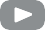 Each of these steps is important and must be considered during any valve sizing procedure. It is important to note that Cv values and FL values arematched sets. If a different Cv is used,the corresponding FL for that valve andFP is a correction factor that accounts for pressure losses due to piping fittings such as reducers, elbows, or tees that might be attached directly to the inlet and outlet connections of the control valve to be sized. If suchfittings are attached to the valve, these must be accounted for. The standard sizing procedure provides a method to calculate the FP factor for concentricreducers and expanders. If, however, nofittings are attached to the valve, FP has a value of 1.0 and simply drops out of the sizing equation. Also, FLP = FL.Determine the pressure drop to use forvalve travel must be obtained from theproduct literature.sizing, Psizing.Specify the variables required to size the valve as follows:Desired design,Process fluid (water, oil, etc.), andAppropriate service conditionsq or w, P1, P2 or P, T1, 1/o, Pv, Pc, and The ability to recognize which terms areWhen the difference between the upstream and downstream pressure is high enough, the liquid may start to vaporize, causing choked flow. If the actual pressure drop across the valve,P, is higher than the pressure drop that causes choked flow, the choked flow pressure drop, Pchoked, must be used inplace of the actual pressure drop.Calculate C . If this C value is not close toappropriate for a specific sizing procedure	v	vcan only be acquired through experience with different valve sizing problems. If any of the above terms appears to be new or unfamiliar, refer to the Abbreviations and Terminology table for a complete definition.Determine the equation constants, N1 and N2.N1 and N2 are numerical constants contained in the flow equations to provide a means for using different systems of units. Values for these various constants and their applicable units are given in the Equation Constants table.Determine FP, the piping geometry factor, and FLP, the liquid pressure recovery factor adjusted for attached fittings.For these calculations, an estimated Cv value and the corresponding FL is used.the estimate used in step 3, iterate using this new Cv value and the corresponding FL from the product information.Determining the Piping Geometry Factor (FP) and the Liquid Pressure-Recovery Factor (FLP ) Adjusted for FittingsDetermine an FP factor if any fittings such as reducers, elbows, or tees will be directly attached to the inlet and outlet connections of the control valve that is to be sized. When possible, it isrecommended that FP and FLP factors be determined experimentally by using the specified valve in actual tests.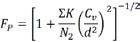 However, using the following method, reasonable approximations can be made for attached concentric reducers.In the previous equation, the K term is the algebraic sum of the velocity head loss coefficients of all of the fittings that are attached to the control valve.Using the FL value corresponding to the Cv value for the selected valve,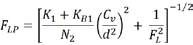 Determining the PressureDrop to Use for Sizing (∆P	)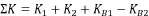 Where,K1 = Resistance coefficient of upstream fittingsK2 = Resistance coefficient of downstream fittingsKB1 = Inlet Bernoulli coefficientKB2 = Outlet Bernoulli coefficientAnd,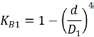 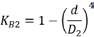 If the upstream and downstream piping are of equal size, the Bernoulli coefficients are also equal, KB1 = KB2, and therefore they are dropped from the K equation.The most commonly used fittingin control valve installations is the short-length concentric reducer. The equations for this fitting are as follows:For an inlet reducer: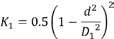 For an outlet reducer: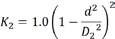 For a valve installed between identical reducers:sizingCalculate the liquid critical pressure ratio factor: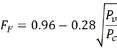 Then, determine the limiting pressure drop due to liquid choking: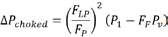 The pressure drop to use in calculatingthe required flow coefficient, Psizing, is then the lesser of the actual system pressure drop, P, and the choked pressure drop, Pchoked.Note: If Pchoked < P, the flow is either cavitating or flashing. If the outlet pressure is greater than the vapor pressure of the fluid, cavitation is causing the choked flow. If the outlet pressure is less than the vapor pressure of the fluid, the flow is flashing. See the section later in this chapter on cavitation and flashing for more information.Calculating the Required FlowCoefficient (Cv)The valve flow coefficient required to pass the given amount of flow is calculated as follows: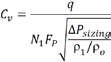 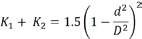 Liquid Sizing Sample ProblemAssume an installation that, at initial plant start-up, will not be operating at maximum design capability. The lines are sized for the ultimate systemcapacity, but there is a desire to install a control valve now which is sized only for currently anticipated requirements. The line size is 8 inches, and a Class 300 globe valve with an equal-percentage cage has been specified.Standard concentric reducers will be used to install the valve into the line. Determine the appropriate valve size.Specify the variables necessary to size the valve:Desired valve design - Class 300 globe valve with an equal-percentage cage and assumed valve size of 3 inches, this valve has a 100% open Cv of 121 with FL of 0.89Process fluid - liquid propaneService conditions - q = 800gpmP1 = 300 psig = 314.7 psia P2 = 275 psig = 289.7 psiaP = 25 psiT1 = 21°C (70°F)1/o = 0.50Pv = 124.3 psia Pc = 616.3 psiaDetermine the equation constants, N1 and N2.From the Equation Constants table, N1 = 1.0 and N2 = 890.Determine FP, the piping geometry factor, and FLP, the liquid pressure recovery factor adjusted for attached fittings.First, find the necessary resistance coefficients needed when the upstream and downstream pipe sizes are the same: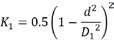 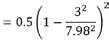 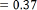 And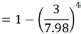 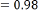 And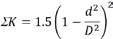 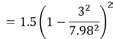 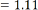 Now, calculate Fp: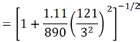 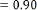 Then, calculate FLP: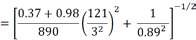 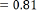 Determine the pressure drop to use for sizing, Psizing.First, find the liquid critical pressureratio factor: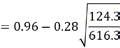 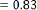 The choked pressure drop, Psizing, is found as follows: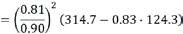 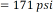 Since the actual pressure drop is lower than the choked pressure drop: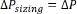 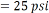 Calculate the required Cv value.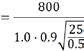 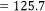 The required Cv of 125.7 exceeds the capacity of the assumed valve, which has a Cv of 121. Although for this example it may be obvious that the next larger size (NPS 4 (DN 100)) would be the correct valve size, this may not always be true,and a repeat of the above procedure should be carried out.Now, assume a NPS 4 (DN 100) valve, Cv= 203 and FL = 0.91. These values weredetermined from the flow coefficienttable for a Class 300, NPS 4 (DN 100) Fisher ES globe valve with an equal- percentage cage.Recalculate the required Cv usingan assumed Cv value of 203 in the Fp calculation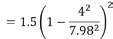 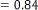 And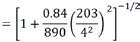 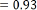 And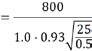 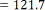 This solution indicates only that the NPS 4 (DN 100) valve is large enough tosatisfy the service conditions given. There may be cases, however, where a more accurate prediction of the Cv is required. In such cases, the required Cv should be redetermined using a new Fp value based on the Cv value obtained above.In this example, Cv is 121.7, which leads to the following result: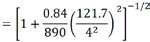 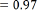 And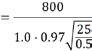 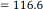 Because this newly determined Cv is very close to the Cv used initially for this recalculation (116.6 versus 121.7), the valve sizing procedure is complete, and the conclusion is that a NPS 4 (DN 100)valve opened to about 75% of total travel should be adequate for the required specifications. Note that for this case,it was not needed to update the FL and FLP values. If the FL value were tochange between iterations, these valueswould need to be updated, and the Cv recalculated.Sizing Valves for Compressible FluidsFollowing is a six-step procedure for the sizing of control valves for compressible flow using the ISA standardized procedure. Each of these steps is important and must be considered during any valve sizing procedure.Specify the necessary variables required to size the valve as follows:Desired valve design (e.g. balanced globe with linear cage),Process fluid (air, natural gas, steam,etc.) andAppropriate service conditions — q or w, P1, P2 or P, T1, M, , and Z1 or 1The ability to recognize which terms are appropriate for a specific sizing procedure can only be acquired through experience with different valve sizing problems. If any of the above terms appear to be new or unfamiliar, refer to the Abbreviations and Terminology table for a complete definition.Determine the equation constants, N2, N5, and N6, N8, or N9, depending on the available process data and the units used.These N values are numerical constants contained in the flow equations to provide a means for using different systems of units. Values for these various constants and their applicable units are given in the Equation Constants table.N6 is used when the flow rate is given in mass flow units and the density,1 is known. If, instead of density the compressibility is known, N8 is used for mass flow rate units and N9 is used for standard volumetric flow rate units.Determine FP, the piping geometry factor, and xTP, the pressure drop ratio factor adjusted for attached fittings.For these calculations, an estimated Cv value and the corresponding xTP is used.FP is a correction factor that accounts for pressure losses due to piping fittings such as reducers, elbows, or tees that might be attached directly to the inlet and outlet connections of the control valve to be sized. If suchfittings are attached to the valve, these must be accounted for. The standard sizing procedure provides a method to calculate the FP factor for concentricreducers and expanders. If, however,no fittings are attached to the valve, FP has a value of 1.0 and simply drops out of the sizing equation and xTP = xT. The equations for calculating FP are in the section Sizing Valves for Liquids.Determine the pressure drop ratio to use for sizing, xsizing, and the expansion factor, Y.When the difference between the upstream and downstream pressure is high enough, the flow may becomechoked. If the actual pressure drop ratio across the valve, x, is higher than the pressure drop ratio that causes chokedDetermining the Pressure Drop Ratio to Use for Sizing (xsizing) and the Expansion Factor (Y)First, find the specific heat ratio factor, F: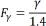 Then, find the choked flow pressuredrop ratio: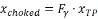 The pressure drop ratio to use incalculating the required flow coefficient,flow, the choked flow pressure drop ratio,	x, is then the lesser of the actualx	, must be used in place of the actualsizingchokedpressure drop. When the flow is choked,the expansion factor will be equal to 2/3.system pressure drop, x, and the choked pressure drop, xchoked.The expansion factor is calculated usingCalculate Cv.If this Cv value is not close to the estimate used in step 3, iterate using this new Cv value and the corresponding xT from the product information.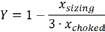 both xsizingand xchoked:5.9.1 Determining the Piping Geometry Factor (FP ) and the Pressure Drop Ratio Factor (xTP ) at Choked Flow with Attached FittingsThe value of FP for compressible flow sizing is obtained in the same manner as with liquid sizing. See the section on liquid sizing for the equations FP and the associated resistance coefficients.Calculating Flow Coefficient (Cv)One of following three equations is used to calculate Cv, depending on the form of the process data.For mass flow rate and density: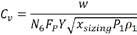 For mass flow rate andxTPis found using the following equation,compressibility:using the xT value corresponding to the selected valve’s Cv: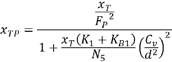 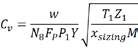  For standard volumetric flow rateand compressibility: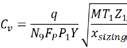 Compressible Fluid Sizing Sample Problem No. 1Determine the size and percent opening for a Fisher V250 ball valve operating with the following service conditions. Assume that the valve and line size are equal.Specify the necessary variables required to size the valve:Desired valve design: Fisher V250 valveProcess fluid: Natural gasService conditions:P1 = 200 psig = 214.7 psia P2 = 50 psig = 64.7 psiaP = 150 psix = P/P1 = 150/214.7 = 0.70 T1 = 60oF = 520oRM = 17.38Z1 = 1 = 1.31q = 6.0 x 106 scfhDetermine the equation constants, N2, N5, and N6, N8, or N9.For these units, according to the Equation Constants table, N2 = 890 and N5 = 1000. For conditions given in standard volumetric flow rate in scfh and compressibility, use N9 = 7320.Determine FP, the piping geometry factor, and xTP, the pressure drop ratio factor adjusted for attached fittings.Since the valve is line-sized and thereare no attached fittings, FP = 1 and xTP= xT. For an NPS 8 (DN 200) V250 valve at 100% travel, xT = 0.14.Determine the pressure drop ratio toStart by calculating the specific heatratio factor, F: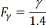 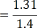 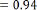 Use this value to find the chokedpressure drop ratio: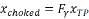 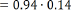 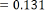 The choked flow pressure drop ratio is lessthan the actual pressure drop ratio, so: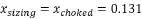 The expansion factor, Y, is: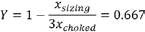 Calculate Cv.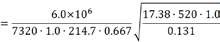 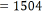 This result indicates that the valve is adequately sized to pass the flow (rated Cv = 2190). To determine the percent valve opening, note that the required Cv occurs at approximately 83 degrees for the selected valve. Note also that, at 83use for sizing, x factor, Y.sizing, and the expansiondegrees opening, the xT value is 0.219, which is substantially different fromthe rated value of 0.137 used initially in the problem. The next step is to rework the problem using the xT value for 83 degrees travel.Recalculate xchoked: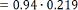 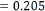 The flow is still choked, so the requiredCv is now: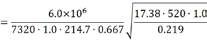 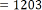 The reason that the required Cv has dropped so dramatically is attributable solely to the difference in the xT values at rated and 83 degrees travel.Continuing this process until a finalrequired C is obtained results in C =6-inch standard schedule pipe has D = 6.1 inchesService conditions:w = 125,000 lb/hP1 = 500 psig = 514.7 psia P1 = 250 psig = 264.7 psiaP = 250 psix = P/P1 = 250/514.7 = 0.49 T1 = 260°C (500°F)1 = 1.042 lbm/ft3 = 1.33 Start by trying a NPS 4 (DN 100) ED valve with linear trim at 100% travel:Cv = 236xT = 0.690Determine the equation constants, N2, N5, and N6, N8, or N9.For these units, according to thev	v	Equation Constants table, N = 890923 and xT = 0.372 at about 74 degrees travel. Compressible Fluid Sizing Sample Problem No. 2Assume steam is to be supplied to a process designed to operate at 250 psig (17.2 bar). The supply source is a header maintained at 500 psig (34.5 bar)and 260°C (500°F). A NPS 6 (DN 150)standard schedule line from the steam main to the process is being planned. Also, make the assumption that if the required valve size is less than NPS 6 (DN 150), it will be installed using concentric reducers. Determine the appropriate Fisher ED valve with a linear cage.Specify the necessary variables required to size the valve:Desired valve design: Class 300 Fisher ED valve with a linear cage. Assume valve size is NPS 4 (DN 100).Process fluid: superheated steam2and N5 = 1000. For conditions given inmass flow rate in lb/hr and density inlbm/ft3, use N6 = 63.3.Determine FP, the piping geometry factor, and xTP, the pressure drop ratio factor adjusted for attached fittings.Since the upstream and downstream pipes are the same size, the resistance coefficients needed are: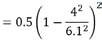 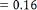 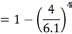 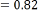 And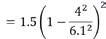 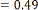 Now, calculate FP: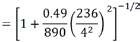 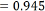 Finally, calculate xTP: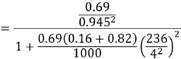 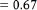 Determine the pressure drop ratio to use for sizing, xsizing, and the expansion factor, Y.Start by calculating the specific heatratio factor, F:Use this value to find the chokedpressure drop ratio: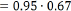 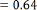 The choked flow pressure drop ratio is greater than the actual pressure drop ratio, so: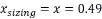 The expansion factor, Y, is: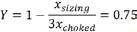 Calculate Cv.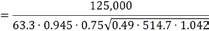 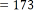 Iterating using xT values from the product catalog results in a required Cv = 169 and xT = 0.754. This occurs at about 66% open, so the NPS 4 (DN 100) ED valve with linear trim wouldbe an acceptable solution with respect to capacity. The next smaller size of ED valve with linear trim has a ratedCv of only 148, so it would not be an appropriate valve for this situation. 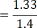 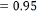 Representative Sizing CoefficientsRepresentative Sizing Coefficients for Single-Ported, Globe-StyleValve BodiesRepresentative Sizing Coefficients for Rotary ValvesActuator SizingActuators are selected by matching the force required to stroke the valve with an actuator that can supply that force. For rotary valves a similar process matches the torque required to stroke the valve with an actuator that will supply that torque. The same fundamental process is used for pneumatic, electric, and electro-hydraulic actuators.Globe ValvesThe force required to operate a globe valve includes:Force to overcome static unbalance of the valve plugForce to provide a seat loadForce to overcome packing frictionAdditional forces required for certainspecific applications or constructionsTotal force required = A + B + C + D5.11.1.1 Unbalance Force (A)The unbalance force is that resulting from fluid pressure at shutoff and in the most general sense can be expressed as:Unbalance force = net pressure differential X net unbalance areaFrequent practice is to take the maximum upstream gauge pressure as the net pressure differential unless the process design always ensures a back pressure at the maximum inletpressure. Net unbalance area is the port area on a single-seated, flow-up design. Unbalance area may have to take into account the stem area depending on configuration. For balanced valves there is still a small unbalance area. This data can be obtained from the manufacturer. Typical port areas for balance valves flow up and unbalanced valves in a flow down configuration are listed.Figure 5.2 Typical Unbalance Areas of Control Valves 		5.11.1.2 Force to Provide Seat Load (B)Seat load, usually expressed in pounds1000900800700600500400300200100Class V(Metal seat for optimum performance and life in boiler feedwater service)Class V(Metal seat with C-Seal trim)Class V(Metal seat)Class IVClass IIIClass IIper lineal inch of port circumference, is determined by shutoff requirements. Use the following guidelines to determine the seat load required to meet the factory acceptance tests for ANSI/FCI 70-2 and IEC 60534-4 leakclasses II through VI. See table for recommended seat load.Because of differences in the severity of service conditions, do not construe these leak classifications and corresponding leakage rates as indicators of field performance. Toprolong seat life and shutoff capabilities, use a higher than recommended seat load. See Figure 5.3 for suggested seat loads. If tight shutoff is not a prime consideration, use a lower leak class.0	1000       2000      3000      4000      5000      6000Shutoff Pressure Drop (PSI)Figure 5.3 Minimum Required Seat Load for Improved Seat Life on Metal-Seated Valves Class II-VFigure 5.4 Recommended Seat LoadPacking Friction (C)Packing friction is determined by stem size, packing type, and the amount of compressive load placed on the packing by the process or the bolting.Packing friction is not 100% repeatable in its friction characteristics. Live-loaded packing designs can have significant friction forces especially if graphite packing is used. The table lists typical packing friction values.Additional Forces (D)Additional forces may be required to stroke the valve such as: bellow stiffness; unusual frictional forces resultingfrom seals; or special seating forces for soft metal seals as an example. Themanufacturer should either supply this information or take it into account when sizing an actuator.Figure 5.5 Typical Packing Friction ValuesActuator Force CalculationsPneumatic diaphragm actuators provide a net force with the additional air pressure after compressing the spring in air to close, or with the net precompression of the spring in air to open. This may be calculated in pounds per square inch of pressure differential.For example: Suppose 275 lbf. is required to close the valve calculated following the process described earlier. An air-to-open actuator with 100 square inches of diaphragm area and a bench set of 6 to 15 psig is one available option. The expected operating rangeis 3 to 15 psig. The precompression can be calculated as the difference between the lower end of the bench set (6 psig) and the beginning of the operating range (3 psig). This 3 psig is used to overcome the precompression so the net precompression force must be:3 psig X 100 sq. in. = 300 lbf.This exceeds the force required and is an adequate selection.Piston actuators with springs are sized in the same manner. The thrust from piston actuators without springs can simply be calculated as:(Piston Area)(Minimum Supply Pressure)= Available Thrust(Be careful to maintain compatibility of units)In some circumstances an actuator could supply too much force and cause the stem to buckle, to bend sufficiently to cause a leak, or to damage valve internals. This could occur because the actuator is too large or the maximum air supply exceeds the minimum air supply available.The manufacturer normally takes responsibility for actuator sizing and should have methods documented to check for maximum stem loads.Manufacturers also publish data onactuator thrusts, effective diaphragm areas, and spring data. Actuator Sizing for Rotary ValvesIn selecting the most economical actuator for a rotary valve, the determining factors are the torque required to open and close the valve and the torque output of the actuator.This method assumes the valve has been properly sized for the application and the application does not exceed pressure limitations for the valve.Torque EquationsRotary valve torque equals the sum of a number of torque components. To avoid confusion, a number of these have been combined and a number of calculations have been performed in advance. Thus, the torques required for each valve type can be represented with two simple and practical equations.Breakout TorqueTB = A(Pshutoff) + BDynamic TorqueTD = C(Peff)The specific A, B, and C factors for each valve design are included in following tables. Typical Rotary Valve Torque FactorsTorque Factors for V-Notch Ball Valve with Composition SealTorque Factors for High-Performance Butterfly Valve withComposition Seal5.13.2.1 Maximum RotationMaximum rotation is defined as the angle of valve disk or ball in the fully open position.Normally, maximum rotation is 90 degrees. The ball or disk rotates 90 degrees from the closed position to the wide open position.Some of the pneumatic spring-return piston and pneumatic spring-and- diaphragm actuators are limited to 60 or75 degrees rotation.For pneumatic spring-and-diaphragm actuators, limiting maximum rotation allows for higher initial spring compression, resulting in more actuator breakout torque. Additionally, the effective length of each actuator lever changes with valve rotation. Published torques, particularly for pneumatic piston actuators, reflect this changing lever length. Cavitation and FlashingChoked Flow Causes Flashing and CavitationThe IEC liquid sizing standard calculates a choked pressure drop, Pchoked. If the actual pressure drop across the valve, as defined by the system conditionsof P1 and P2, is greater than Pchoked then either flashing or cavitation may occur. Structural damage to the valve and adjacent piping may also result.Knowledge of what is actually happening within the valve will permit selection ofa valve that can eliminate or reduce theeffects of cavitation and flashing.in pressure (or potential energy) at the vena contracta. Further downstream, as the fluid stream expands into a larger area, velocity decreases and pressure increases. However, downstream pressure never recovers completely toequal the pressure that existed upstream of the valve. The pressure differential (P) that exists across the valve is a measure of the amount of energy that was dissipated in the valve. Figure 5.7 provides a pressure profile explaining the differing performance of a streamlined high-recovery valve, such as a ballvalve, and a valve with lower recovery capabilities due to greater internal turbulence and dissipation of energy.P2	P2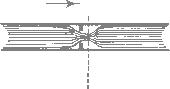 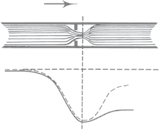 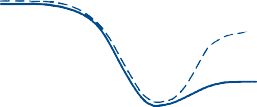 Figure 5.6 Vena Contracta IllustrationThe physical phenomena label is used to describe flashing and cavitation because these conditions represent actual changes in the phase of the fluid media. The change is from the liquid state to the vapor state and results from the increase in fluid velocity at or just downstreamof the greatest flow restriction, normally the valve port. As liquid flow passes through the restriction, there is a necking down, or contraction, of the flow stream. The minimum cross-sectional area of the flow stream occurs just downstream of the actual physical restriction at a point called the vena contracta, as shown in Figure 5.6.To maintain a steady flow of liquid through the valve, the velocity must be greatest at the vena contracta, where cross-sectional area is the least. The increase in velocity (or kinetic energy) is accompanied by a substantial decreaseFigure 5.7 Comparison of Pressure Profiles for High-and Low-Recovery ValvesRegardless of the recovery characteristics of the valve, the pressure differential of interest pertaining to flashing and cavitation is the differential between the valve inlet and the vena contracta. If pressure at the vena contracta should drop below the vapor pressure of the fluid (due to increased fluid velocity at this point) bubbles will form in the flow stream. Formation of bubbles will increase greatly as vena contracta pressure drops further below the vapor pressure of the liquid. At this stage, there is no difference between flashing and cavitation, but the potential for structural damage to the valve definitely exists.If pressure at the valve outlet remains below the vapor pressure of theliquid, the bubbles will remain in the downstream system and the process is said to be flashing. Flashing can produce serious erosion damage to the valve trim parts and is characterized by a smooth, polished appearance of the eroded surface, as shown in Figure 5.8. Flashing is normally greatest at the point of highest velocity, which is usually at or near the seat line of the valve plug and seat ring.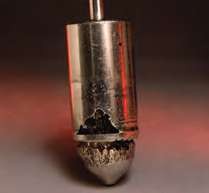 Figure 5.8 Typical Appearance of Flashing DamageOn the other hand, if the downstream pressure is above the vapor pressure of the liquid, the bubbles will collapse, or implode, producing cavitation.Collapsing of the vapor bubbles releases energy and produces a noise similarto what one would expect if gravel were flowing through the valve. If the bubbles collapse in close proximity to solid surfaces in the valve, the energy released may tear away the material leaving a rough, cinderlike surface as shown in Figure 5.9. Cavitation damagemay extend to the adjacent downstream pipeline, if that is where pressure recovery occurs and the bubbles collapse. High-recovery valves tend to be more subject to cavitation, since the vena contracta pressure is lower and more likely to reach down to the liquid’s vapor pressure.Valve Selection for Flashing ServiceAs shown in Figure 5.8, flashing damage is characterized by a smooth, polished appearance of the eroded surfaces. To review, flashing occurs because P2 is less than Pv. P2 is the pressure downstream of the valve and is a function of the downstream process and piping. Pv is a function of the fluid and operating temperature.Therefore, the variables that define flashing are not directly controlled by the valve. This further means there is no way for any control valve to prevent flashing. Since flashing cannot be prevented by the valve the best solution is to selecta valve with proper geometry and materials to avoid or minimize damage.In general erosion is minimized by:Preventing or reducing the particle (liquid droplets in this case) impact with the valve surfacesMaking those surfaces as hard as possibleLowering the velocity of theerosive flowSelecting a valve with as few fluid directional changes as possible provides the least number of particle impacts.Sliding-stem angle valves are traditional solutions which provide such a flow path. Some rotary valves, such as eccentric rotary plug, and segmented ball valves, also offer straight-through flow paths.Valves with expanded flow areas downstream of the throttling point are beneficial because the erosive velocity is reduced. For those areas where the fluid must impact the valve surfaces, atthe seating surfaces for example, choose materials that are as hard as possible.Generally the harder the material the longer it will resist erosion.Fluids that are both flashing andcorrosive can be especially troublesome.Flashing water in a steel valve is an example of the synergistic result of both corrosion and erosion. The water causes corrosion of steel and the flashing causes erosion of the resultant, soft, oxide layer; these combine to create damage worse than either individual mechanism would. The solution in this case is to prevent the corrosion by selecting, as a minimum, a low-alloy steel.Valve Selection for Cavitation ServiceCavitation damage is characterized by a rough, cinder-like appearance of theeroded surface as shown in Figure 5.9. It is distinctly different from the smooth, polished appearance caused by the erosion of flashing. The previous section describes how cavitation occurs when the vena contracta pressure is less than Pv , and P2 is greater than Pv. Cavitationcan be treated by several means.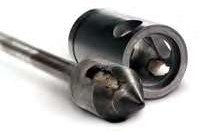 Figure 5.9 Typical Appearance of Cavitation DamageThe first is to eliminate the cavitation and thus the damage by managing the pressure drop. If the pressure drop across the valve can be controlled such that the local pressure never drops below the vapor pressure, then no vapor bubbles will form. Without vapor bubbles to collapse, there is no cavitation. To eliminate cavitation the total pressure drop across the valve is split, using multiple-stage trims, into smaller portions. Each of these smalldrops keeps its vena contracta pressure above the vapor pressure so no vaporbubbles are formed.The second method does not eliminate the cavitation but rather minimizes or isolates the damage much the same as with flashing solutions. This method aims to isolate the cavitation from valve surfaces and to harden those surfaces that the cavitation does impact.A third method is to change the system in a manner to prevent the causes of cavitation. If the P2 can be raised enough so that the vena contracta pressuredoes not fall below the vapor pressure, that is the valve is no longer choked, then cavitation will be avoided. P2 can be raised by moving the valve to a location that has more static head onthe downstream side. Applying an orifice plate or similar backpressure device can also raise P2 at the valve; the downside is the potential for the cavitation to transfer from the valve to the orifice plate. Noise PredictionAerodynamicIndustry leaders use the International Electrotechnical Commission standard IEC 60534-8-3: Industrial-process control valves—Part 8: Noise Considerations— Section 3: Control valve aerodynamic noise prediction method. This method consists of a mix of thermodynamicand aerodynamic theory and empirical information. The design of the method allows a noise prediction for a valve based on the measurable geometry of the valve and the service conditions applied to the valve. The standard also allows valve vendors to use laboratory measured empirical data within the framework to provide more accurate predictions. Because of this analytical framework for valve noise prediction the IEC method allows an objective evaluation of alternatives.The method describes two different noise sources that can contribute to the overall noise generated by the valve: trim noise and valve outlet noise. The trim noise is dependent on the type of trim and its geometric features. The valve outlet noise is dependent on the valve outlet area, valve outlet Mach number and any expander downstream of the valve.The method defines five basic steps to a noise prediction. Where applicable, these steps need to be completed for both the trim and valve outlet noise sources and combined into a total valve noise level.Calculate the total stream power in the process at the vena contracta.The noise of interest is generated by the valve in and downstream of the vena contracta. If the total power dissipated by throttling at the vena contracta can be calculated, then the fraction that is noise power can be determined. Since power is the time rate of energy, a form of the familiar equation for calculating kinetic energy can be used. The kinetic energy equation is 1/2 mv2 where mis mass and v is velocity. If the mass flow rate is substituted for the mass term, then the equation calculates the power. The velocity is the venacontracta velocity and is calculated with the energy equation of the First Law of Thermodynamics.Determine the fraction of total power that is acoustic power.The method considers the process conditions applied across the valve to determine the particular noise generating mechanism in the valve. There are five defined regimes dependent on the relationship of the vena contracta pressure and thedownstream pressure. For each of these regimes an acoustic efficiency is defined and calculated. The standard alsoallows laboratory measured acoustic efficiencies to replace the analytical estimations. This acoustic efficiency establishes the fraction of the total stream power, as calculated in Step 1, which is noise power. In designing a quiet valve, lower acoustic efficiency is one of the goals.Convert acoustic power to sound pressure spectrum.The final goal of the IEC prediction method is determination of the sound pressure level at a reference point outside the valve where human hearing is a concern. Step 2 delivers acoustic power, which is not directlymeasurable. Acoustic or sound pressure is measurable and therefore has become the default expression for noise in most situations. Converting from acoustic power to the overall sound pressure level uses basic acoustic theory.To increase the accuracy of the noise prediction, the standard employs a frequency spectrum calculation. A sound pressure spectrum defines how much noise exists at each frequency in the audible range. This spectrum’s shape can be determined from thevalve geometry, flow conditions and an ideal characteristic spectrum given in the standard. The standard also allows a laboratory measured characteristic spectrum to be used.Account for the transmission loss of the pipe wall and restate the sound pressure spectrum at the outside surface of the pipe.Steps 1 through 3 are involved with the noise generation process inside the pipe. There are times when this is the area of interest, but the noise levels on the outside of the pipe are the prime requirement.The method must account for the change in the noise as the referencelocation moves from inside the pipe to outside the pipe. The pipe wall has physical characteristics, due to its material, size, and shape, that define how well the noise will transmit through the pipe. The fluid-borne noise inside the pipe must interact with the inside pipe wall to cause the pipe wall to vibrate, then the vibration must transmit through the pipe wall to the outside pipe wall, and there the outside pipe wall must interact with the atmosphere to generate sound waves. These three steps of noisetransmission are dependent on the noise frequency. The method determinesthe pipe transmission loss as a function of frequency. The method then compares the internal noise spectrum and the transmission-loss spectrum to determine how much the external sound pressure spectrum will be attenuated by the pipe wall.Account for distance and calculate the sound pressure level at theobserver’s location.Step 4 delivers the external sound pressure level spectrum at the outside surface of the pipe wall. Again, basic acoustic theory is applied to calculate the sound pressure level at the observer’s location. Sound power is constant forany given situation, but the associated sound pressure level varies with the area the power is spread over. As the observer moves farther away from the pipe wall, the total area the sound power is spread over increases. This causes the sound pressure level to decrease.HydrodynamicNoticeable hydrodynamic noise is usually associated with cavitation. The traditional description of the sound is as rocks flowing inside the pipe. This association of hydrodynamic noise with cavitation is reflected in the various prediction methods available today.The methods account for one noise characteristic for liquids in non-choked flow situations and another characteristic in choked, cavitating flow situations.There are a variety of situations wherethe fluid is a two-phase mixture.These include liquid-gas two-phase fluids at the inlet of the valve, flashing fluids, and fluids that demonstrate outgassing due to throttling. Noise prediction methods for these cases are not yet well established. Test results and field surveys of installed multi-phase systems indicate these noise levels do not contribute to overall plant noise levels or exceed worker exposure levels. 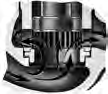 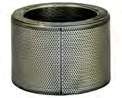 Figure 5.10 Valve Trim Design for Reducing Aerodynamic NoiseNoise ControlIn closed systems (not vented to atmosphere), any noise produced in the process becomes airborne only by transmission through the valves and adjacent piping that contain the flowstream. The sound field in theflowstream forces these solid boundaries to vibrate. The vibrations cause disturbances in the ambient atmosphere that are propagated as sound waves.Noise control employs either source treatment, path treatment, or both.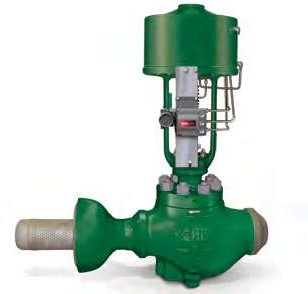 Figure 5.11 Valve and Inline Diffuser Combination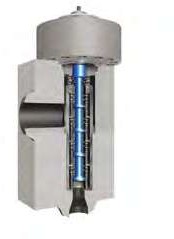 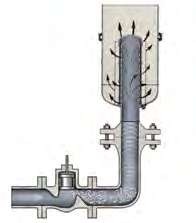 Figure 5.12 Valve and Vent Diffuser CombinationSource treatment, preventing or attenuating noise at its source, is the most desirable approach, ifeconomically and physically feasible.Recommended cage-style source treatment approaches are depicted in Figure 5.10. The upper view shows a cage with many narrow parallel slotsdesigned to minimize turbulence and provide a favorable velocity distribution in the expansion area. This economical approach to quiet valve design can provide 15 to 20 dBA noise reduction with little or no decrease in flow capacity.The lower view in Figure 5.10 shows a two-stage, cage-style trim designedfor optimum noise attenuation wherepressure drop ratios (∆P/P1) are high.To obtain the desired results, restrictions must be sized and spaced in the primary cage wall so that the noise generatedby jet interaction is not greater than the summation of the noise generated by the individual jets.This trim design can reduce the valve noise by as much as 30 dBA. The final design shown uses a combination of several noise reduction strategies to reduce valve noise up to 40 dBA. Those strategies are:Unique passage shape reduces the conversion of total stream power generated by the valve into noise power.Multistage pressure reduction divides the stream power between stages and further reduces the acoustic conversion efficiency.Frequency spectrum shifting reduces acoustic energy in the audible range by capitalizing on the transmission loss of the piping.Exit jet independence is maintained to avoid noise regeneration due to jet coalescence.Velocity management is accomplished with expanding areas to accommodate the expanding gas.Complementary body designs prevent flow impingement on the body wall and secondary noise sources.For control valve applications operating at high pressure ratios (∆P/P1 > 0.8) the series restriction approach, splitting the total pressure drop between the control valve and a fixed restriction (diffuser) downstream of the valve can be effective in minimizing noise. To optimize the effectiveness of a diffuser, it must be designed (special shape andsizing) for each given installation so that the noise levels generated by the valve and diffuser are equal. Figure 5.11 showsa typical installation.Control systems venting to atmosphere are generally very noisy because ofthe high pressure ratios and high exit velocities involved. Dividing the total pressure drop between the actual vent and an upstream control valve, by means of a vent diffuser, quiets boththe valve and the vent. A properly sized vent diffuser and valve combination, such as that shown in Figure 5.12, can reduce the overall system noise level as much as 40 dBA.Source treatment for noise problems associated with control valves handling liquid is directed primarily at eliminating or minimizing cavitation. Because flow conditions that will produce cavitation can be accurately predicted, valvenoise resulting from cavitation can be eliminated by application of appropriate limits to the service conditions at the valve by use of break-down orifices, valves in series, etc. Another approach to source treatment is using special valve trim that uses the series restriction concept to eliminate cavitation as shown in Figure 5.13.A second approach to noise control is that of path treatment. The fluid stream is an excellent noise transmission path. Path treatment consists of increasing the impedance of the transmission path to reduce the acoustic energy communicated to the receiver.Dissipation of acoustic energy by use of acoustical absorbent materials is one of the most effective methods ofpath treatment. Whenever possible the acoustical material should be located in the flow stream either at or immediately downstream of the noise source. Ingas systems, inline silencers effectively dissipate the noise within the fluid stream and attenuate the noise level transmitted to the solid boundaries. Where high- mass flow rates and/or high pressureratios across the valve exist, inline silencers, such as that shown in Figure 5.14, are often the most realistic and economical approach to noise control. Use of absorption-type inline silencers can provide almost any degree of attenuation desired. However, economic considerations generally limit the insertion loss to approximately 25 dBA.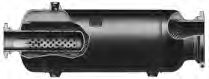 Figure 5.14 Typical Inline SilencerNoise that cannot be eliminated within the boundaries of the flow stream must be eliminated by external treatment.This approach to the abatement of control valve noise suggests the use of heavy walled piping, acoustical insulation of the exposed solid boundaries of the fluid stream, use of insulated boxes, buildings, etc., to isolate the noise source.Path treatment such as heavy wall pipesuch as shown in Figures 5.15 and 5.16. Process facility requirements for low environmental impact will continue to drive the need for quieter control valves. The prediction technologies and valve designs that deliver this are always being improved. For the latest in either equipment or prediction technology, contact the valve manufacturer’s representative. 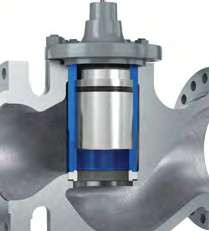 Figure 5.15 Globe-Style Valve with Noise Abatement Cage for Aerodynamic Flowor external acoustical insulation can be	 	 an economical and effective technique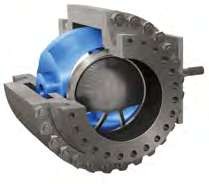 for localized noise abatement. However, noise is propagated for long distances via the fluid stream and the effectiveness of the heavy wall pipe or external insulation ends where the treatment ends. Noise SummaryThe amount of noise that will be generated by a proposed control valve installation can be quickly andreasonably predicted by use of industry standard methods. These methodsare available in computer software for ease of use. Such sizing and noise prediction tools help in the properselection of noise reduction equipmentFigure 5.16 Ball-Style Valve with Attenuator to Reduce Hydrodynamic NoisePacking SelectionThe following tables and Figures 5.17 and 5.18 offer packing selection guidelines for sliding-stem and rotary valves.Packing Temperature (°C)-46	-18	10	37	65	93	121     149	176     204	232    260	288	315200018001600140012001000800600400200138124110978369554128140-50	050	100	1500200	250	300	350	400	450	500	550	600Packing Temperature (°F)Figure 5.17 Application Guidelines Chart for 100 PPM ServicePacking Temperature (°C)-240 -184 -129   -73   -18	38     94 149   205   260   316   371   427   483   538   594   6495000450040003500300025002000150010005000-400 -300 -200 -100345310276241207172138103693400     100   200   300   400   500   600   700   800   900  1000 1100 1200Packing Temperature (°F)Figure 5.18 Application Guidelines Chart for Non-Environmental ServicePacking Selection Guidelines for Sliding-Stem ValvesPacking Selection Guidelines for Sliding-Stem Valves continued...Packing Selection Guidelines for Rotary ValvesPacking Selection Guidelines for Rotary Valves continued...Valve Body MaterialsBody material selection is usually based on the pressure, temperature, corrosive properties, and erosive properties of the flow media. Sometimes a compromise must be reached in selecting a material. For instance, a material with good erosion resistance may not be satisfactory because of poor corrosion resistance when handling a particular fluid.Some service conditions require use of exotic alloys and metals to withstand particular corrosive properties of the flowing fluid. These materials are much more expensive than common metals, so economy may also be a factor in material selection. Fortunately, the majority of control valve applications handle relatively non-corrosive fluids at reasonable pressures and temperatures. Therefore, cast carbon steel is the most commonly used valve body material and can provide satisfactory service at much lower cost than the exotic alloy materials.Specifications have been developedfor ordering highly corrosion-resistant, high-alloy castings. These specifications represent solutions to problemsencountered with some of those alloys. These problems included unacceptable corrosion resistance compared tothe wrought materials, weldability issues, and unacceptable lead times. These alloys are also difficult to cast. The specifications include a foundry qualification process, dedicated pattern equipment, pattern alloy qualification, heat qualification, and detailed controls on raw material, visual inspection, weld repairs, heat treatment, and non- destructive testing. Designations for these exotic and common grades are included in Table 5.36 Designations for Common Valve Body Materials.The following descriptions and tables provide basic information on various popular casting grades used for control valve bodies. ASTM materialdesignations are included. Use of proper ASTM designations is considered good practice and is encouraged in specifying materials, particularly for pressure- containing parts. Additional engineering data on these and other materials is included in Chapter 13.Cast Carbon Steel (ASTM A216 Grade WCC)—WCC is the most popular cast steel material used for valve bodies in moderate services such as air, saturated or superheated steam, non-corrosive liquids and gases. WCC is not used above 425°C (800°F) as the carbon rich phase mightbe converted to graphite. It is generally welded without post weld heat treatment unless nominal thickness exceeds 1-1/4 inches (32 mm). Major weld repairs always receive post weld heat treatment.Cast Chromium-Molybdenum Steel (ASTM A217 Grade WC9)—This is the standard cast Cr-Mo grade. WC9 has replaced C5 as the standard because of superior casting and welding properties. WC9 has successfully replaced C5 in most applications, especially in steam and boiler feedwater service. The chromium and molybdenum provide erosion-corrosion and creep resistance, making it useful to 595°C (1100°F). WC9 is generally heat treated after welding. Major weld repairs always receive postweld heat treatment.Cast Type 304L Stainless Steel (ASTM A351 Grade CF3)— This is a common material offering for chemical service valves. Cast 304L is often preferred for nitric acid and certain other chemical service applications. Optimum corrosion resistance is retained even in the as-welded condition when proper welding procedures are used. CF3 is not rated for pressure boundary parts above 425°C (800°F).Cast Type 316 Stainless Steel (ASTM A351 Grade CF8M)—This is the industry standard stainless steel cast body material. The addition of molybdenum gives Type 316 greater resistance to corrosion, pitting, creep, and oxidizing fluids compared to 304 or 304L. It has the widest temperature range of any standard material: -254°C (-425°F ) to 816°C (1500°F). The castings are heat treated to provide maximum corrosion resistance. At temperatures above 538°C (1000°F) the carbon content shall be 0.04% minimum.Cast Type 317 Stainless Steel (ASTM A351 Grade CG8M)—S31700 isessentially S31600 with the nickel and molybdenum contents increased 1% each. This affords greater resistance to pitting than is obtained with S31600.Like S31600, S31700 is completely austenitic and non-magnetic. Because its strength is similar to that of S31600, it has the same pressure-temperature ratings. CG8M is the casting versionof S31700. It contains considerable amounts of ferrite (15 to 35%), and is, therefore, partially to strongly magnetic. In general, Type S31700 has better corrosion resistance than S31600 in certain environments because of its higher molybdenum content. It has good corrosion resistance in many applications such as digester liquor, dry chlorine dioxide and many other pulp and paper environments. For CG8M, the maximum temperature for pressure- retaining parts is 538°C (1000°F). Designations for Common Valve Body MaterialsPressure-Temperature RatingsPressure-Temperature Ratings for Standard Class ASTM A216 Grade WCC Cast Valves(In Accordance with ASME B16.34-2013)Pressure-Temperature Ratings for Standard Class ASTM A217 Grade WC9 Cast Valves(In Accordance with ASME B16.34-2013)Pressure-Temperature Ratings for Standard Class ASTM A351 Grade CF3 Cast Valves(In Accordance with ASME B16.34-2013)Pressure-Temperature Ratings for Standard Class ASTM A351 Grades CF8M and CG8M(1) Valves(In Accordance with ASME B16.34-2013)Pressure-Temperature Ratings for Standard Class ASTM A351 Grades CF8M and CG8M(1) Valves continued...Non-Metallic Material AbbreviationsNon-Destructive Test ProceduresSuccessful completion of specific non- destructive examinations is required for valves intended for nuclear service and may be required by codes or customers in non-nuclear applications, particularly in the power industry.Also, successful completion of the examinations may permit uprating of ASME Standard Class butt welded- end valves to a Special Class rating.The Special Class rating permits use of the butt welded-end valves at higher pressures than allowed for Standard Class valves. Procedures required for uprating to the Special Class are detailed in ASME Standard B16.34.While it is not feasible to present complete details of code requirements for non-destructive examinations, thisbook will summarize the principles and procedures of four major types ofnon-destructive examinations defined inANSI, ASME, and ASTM standards.Magnetic Particle(Surface) ExaminationMagnetic particle examination can be used only on materials which can be magnetized. The principle includes application of a direct current across a piece to induce a magnetic field in the piece. Surface or shallow subsurface defects distort the magnetic field to the extent that a secondary magnetic field develops around the defect.If a magnetic powder, either dry or suspended in liquid, is spread over the magnetized piece, areas of distorted magnetic field will be visible, revealing an indication in the piece in the area of distortion. After de-magnetizing thepiece by reversing the electric current, it may be possible to weld repair the indication or it may be necessaryto replace the piece. After repair or replacement, the magnetic particle examination must be repeated.Liquid Penetrant(Surface) ExaminationThis examination method permits detection of surface indications not visible to the naked eye. The surface to be examined is cleaned thoroughly and dried. The liquid penetrant dye, either water washable or solvent removable, is applied by dipping, brushing, orspraying, and allowed time to penetrate. Excess penetrant is washed or wiped off (depending on the penetrant used). The surface is again thoroughly dried and a developer (liquid or powder) is applied. Inspection is performed under the applicable light source. (Depending on the penetrant, some developers require use of an ultraviolet or black light to expose defective areas). If defects are discovered and repaired by welding, the piece must be re-examined after repair.Radiographic(Volumetric) ExaminationRadiography of control valve parts works on the principle that X-rays and gamma rays will pass through metal objects which are impervious to visible lightand will expose photographic film or digital X-ray sensors. The number and intensity of the rays passing through the metal object depend on the density of the material. Sub-surface defects represent changes in density of the material and can therefore be detected radiographically. The piece to beinspected is placed between the X-ray or gamma ray source and the photographic film or digital X-ray sensors. Detail and contrast sensitivity are determined by radiographing one or more small flatplates of specified thickness at the same time the test subject is exposed. The small flat plate, called a penetrameter, has several holes of specified diameters drilled in it. Its image on the exposed film or digital image, along with the valve body or other test subject, makes it possible to determine the detail and contrast sensitivity of the radiograph.Radiography can detect such casting defects as gas and blowholes, sand inclusions, internal shrinkage, cracks, hot tears, and slag inclusions. In castings for nuclear service, some defects such as cracks and hot tears are expressly forbidden and cannot be repaired.The judgment and experience of the radiographers is important because they must compare the radiograph with the acceptance criteria (ASTM reference radiographs) to determinethe adequacy of the casting. When weld repairs are required, the casting must be radiographed again after the repair.Ultrasonic(Volumetric) ExaminationThis method monitors sound wave reflections from the piece being inspected to determine the depth and size of any indications. Ultrasonic examinationcan detect foreign materials and discontinuities in fine-grained metal and thus lends itself to volumetric examination of structures such as plate, bar, and forgings. The test is normallyconducted either with a special oil called a couplent or underwater to ensure efficient transmission of sound waves. The sound waves are generated by a crystal probe and are reflected at each interface in the piece being tested, that is, at each outer face of the piece itself and at each faceof the damaged or malformed internal portion. These reflections are received by the crystal probe and displayed on a screen to reveal the location and severity of the indication. Chapter 6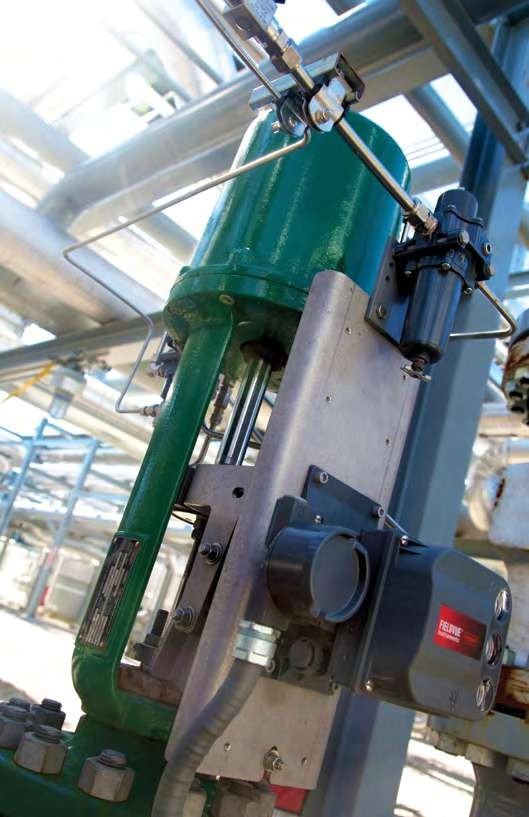 Special Control ValvesAs discussed in previous chapters, standard control valves can handlea wide range of control applications. The range of standard applications can be defined as being encompassed by: atmospheric pressure and 414 bar (6000 psig), -101°C (-150°F) and 232°C(450°F), flow coefficient C v values of 1.0 and 25000, and the limits imposed by common industrial standards. Certainly, corrosiveness and viscosity of the fluid, leakage rates, and many other factors demand consideration even for standard applications. Perhaps the need for careful consideration of valve selection becomes more critical for applications outside the standard limits mentioned above.This chapter discusses some special applications and control valve modifications useful in controlling them, designs and materials for severe service, and test requirements useful for control valves used in nuclear power plant service.High-Capacity Control ValvesGenerally, globe-style valves larger than NPS 12, ball valves over NPS 24, and high-performance butterfly valves larger than NPS 48 fall in the special valve category. As valve sizes increase arithmetically, static pressure loadsat shutoff increase geometrically. Consequently, shaft strength, bearing loads, unbalance forces, and available actuator thrust all become more significant with increasing valve size. Normally maximum allowable pressure drop is reduced on large valves to keep design and actuator requirements within reasonable limits. Even with lowered working pressure ratings, the flow capacity of some large-flow valves remains tremendous.Noise levels must be carefullyconsidered in all large-flow installationsbecause sound pressure levels increase in direct proportion to flow magnitude. To keep valve-originated noise within tolerable limits, large cast or fabricated valve body designs (Figure 6.1) have been developed. These bodies, normally cage-style construction, use unusually long valve plug travel, a great numberof small flow openings through the wall of the cage, and an expanded outlet line connection to minimize noise output and reduce fluid velocity.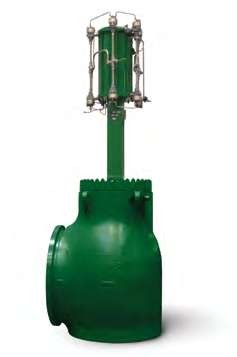 Figure 6.1 Large-Flow Valve Body for Noise AttenuationNaturally, actuator requirements are severe, and long-stroke, double-acting pneumatic pistons are typically specified for large-flow applications. The physical size and weight of the valve and actuator components complicate installation and maintenance procedures. Installation of the valve body assembly into the pipeline and removal and replacement of major trim parts require heavy-duty hoists.Maintenance personnel must follow the manufacturers’ instruction manuals closely to minimize risk of injury. Low-Flow Control Valves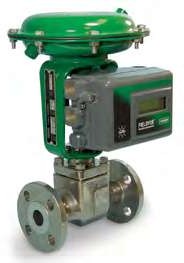 Figure 6.2 Special Control Valve Designed for Very Low Flow RatesMany applications exist in laboratories and pilot plants in addition to the general processing industries where control of extremely low flow ratesis required. These applications are commonly handled in one of two ways. First, special trims are often available in standard control valve bodies. The special trim is typically made up of a seat ring and valve plug that have been designed and machined to very close tolerances to allow accurate controlof very small flows. These types of constructions can often handle flow coefficients as low as 0.03. Using these special trims in standard control valves provides economy by reducing the need for spare parts inventory for special valves and actuators. Using this approach also makes future flowexpansions easy by simply replacing the trim components in the standard controlvalve body.Control valves specifically designed for very low flow rates (Figure 6.2) alsohandle these applications. These valves often handle flow coefficients as low as 0.000001. In addition to the very low flows, these specialty control valves are compact and lightweight because they are often used in laboratoryenvironments where very light schedule piping/tubing is used. These types of control valves are specially designed for the accurate control of very low flowing liquid or gaseous fluid applications. High-Temperature Control ValvesControl valves for service at temperatures above 232°C (450°F) must be designed and specified with the temperature conditions in mind. At elevated temperatures, such as may beencountered in boiler feedwater systems and superheater bypass systems, the standard materials of control valve construction might be inadequate.For instance, plastics, elastomers, and standard gaskets generally prove unsuitable and must be replaced bymore durable materials. Metal-to-metal seating materials are always used. Semi- metallic or laminated flexible graphite packing materials are commonly used, and spiral-wound stainless steel and flexible graphite gaskets are necessary.Cr-Mo steels are often used for the valve body castings for temperatures above 538°C (1000°F). ASTM A217 GradeWC9 is used up to 593°C (1100°F). For temperatures on up to 816°C (1500°F) the material usually selected is ASTM A351 Grade CF8M, Type 316 stainless steel. For temperatures between 538°C (1000°F) and 816°C (1500°F), the carbon content must be controlled to the upper end of the range, 0.04 to 0.08%. The9%Cr−1%Mo−V materials, such as ASTM A217 grade C12a castings and ASTM A182 grade F91 forgings are used at temperatures up to 650°C (1200°F).Extension bonnets help protect packing box parts from extremely high temperatures. Typical trim materials include cobalt-based alloy 6, 316 withalloy 6 hardfacing, and nitrided 422 SST. Cryogenic Service ValvesCryogenics is the science dealing with materials and processes at temperatures below -101°C (150°F). For control valve applications in cryogenic services, many of the same issues need consideration as with high-temperature control valves. Plastic and elastomeric components often cease to function appropriatelyat temperatures below -18°C (0°F). In these temperature ranges, components such as packing and plug seals require special consideration. For plug seals, a standard soft seal will become very hard and less pliable thus not providing the shutoff required from a soft seat. Special elastomers have been applied in these temperatures but require special loading to achieve a tight seal.Packing is a concern in cryogenic applications because of the frost that may form on valves in cryogenic applications. Moisture from the atmosphere condensates on colder surfaces and where the temperature of the surface is below freezing, themoisture will freeze into a layer of frost. As this frost and ice forms on the bonnet and stem areas of control valves andas the stem is stroked by the actuator, the layer of frost on the stem is drawn through the packing causing tears and thus loss of seal. The solution is to use extension bonnets (Figure 6.3) that allow the packing box area of the control valve to be warmed by ambient temperatures, thus preventing frost from forming onthe stem and packing box areas. The length of the extension bonnet depends on the application temperature and insulation requirements. The colder the application, the longer the extension bonnet required.Materials of construction for cryogenic applications are generally CF8M body and bonnet material with 300 series stainless steel trim material. In flashing applications, hard facing might be required to combat erosion. 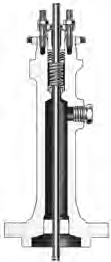 Figure 6.3 Typical Extension BonnetValves Subjected to Cavitation and Fluids with ParticulatePressure and temperatures in today’s process and oil recovery facilities continue to climb. As those pressures and resultant pressure drops increase, the propensity for cavitation to occur also increases.With that can come additional particulate in the fluid. As the fluid becomes dirtier, the potential for clogging the small holes used forcavitation abatement increases.Special trims are available that can handle pressure drops in excess of 6000 psig while still allowing particulate to pass that is up to 1.27 cm (½-inch) in size. Customized Characteristics, Noise Abatement, andCavitation Mitigation TrimsAlthough control valve characteristics used in standard control valves (Figure 6.4) meet the requirements of most applications, often custom characteristics are needed for a givenapplication. In these instances, special trim designs can be manufactured that meet these requirements. For contoured plugs, the design of the plug tip can be modified so that as the plug is moved through its travel range, the unobstructed flow area changes in size to allow for the generation of the specific flow characteristic. Likewise, cages can be redesigned to meet specific characteristics as well. This isespecially common in noise abatement and anti-cavitation type trims where a high level of protection may be required at low flow rates but much lower protection levels are required for the higher flow rate conditions. 100Control Valves for Nuclear Service in the U.S.Since 1970, U.S. manufacturers and suppliers of components for nuclear power plants have been subject to the requirements of Appendix B, Title 10, Part 50 of the Code of Federal Regulations entitled Quality AssuranceCriteria for Nuclear Power Plants and Fuel Reprocessing Plants. The U.S. Nuclear Regulatory Commission enforces this regulation. Ultimate responsibility of proof of compliance to Appendix B rests with the owner of the plant, who must in turn rely on the manufacturers of various plant components toprovide documented evidence that the components were manufactured, inspected, and tested by proven techniques performed by qualified personnel according to documented procedures.In keeping with the requirements of the Code of Federal Regulations, most nuclear power plant components are specified in accordance with Section III of the ASME Boiler and Pressure Vessel Code entitled Nuclear Power Plant Components.All aspects of the manufacturing process must be documented in a quality control manual and audited and certified by ASME before actual manufacture of the components. All subsequent manufacturing materials and operations are to be checked by an authorized inspector. All valves manufactured in accordance with Section III requirements receive an ASME code nameplate and an N stamp symbolizing acceptability for service in nuclear power plant applications.Section III does not apply to parts notassociated with the pressure−retaining0	Rated Travel (%)100function, to actuators and accessories unless they are pressure retaining parts,Figure 6.4 Inherent Valve Characteristicto deterioration of valve components due to radiation, corrosion, erosion,seismic or environmental qualifications, or to cleaning, painting, or packaging requirements.However, customer specifications normally cover these areas. Section III does apply to materials used for pressure retaining parts, to design criteria, to fabrication procedures, to non-destructive test procedures forpressure retaining parts, to hydrostatic testing, and to marking and stamping procedures. ASME Section III is revised by means of semi-annual addenda, which may be used after date of issue, and which become mandatory six months after date of issue. Valves Subjected toSulfide Stress CrackingNACE International is a technical society concerned with corrosion and corrosion- related issues. NACE is responsible fora large number of standards, but by far the most influential and well known is MR0175, formerly entitled “Sulfide Stress Cracking- Resistant Metallic Materials for Oilfield Equipment.” MR0175 was issued by NACE in1975 to provide guidelines for the selection of materials that are resistant to failure in hydrogen sulfide-containing oil andgas production environments. MR0175 has been so widely referenced that, throughout the process industry,the term “NACE” has become nearly synonymous with “MR0175.” However, the situation changed in 2003.MR0175 was modified significantly in a 2003 revision to cover chloride stress corrosion cracking, in addition to sulfide stress cracking. Then, in late 2003, the document was revised and released as a joint NACE/ISO document called NACE MR0175/ISO 15156, “Petroleum and Natural Gas Industries—Materials for Use in H2S-Containing Environments in Oiland Gas Production.”In April 2003, NACE also released a new standard, MR0103, which is entitled, “Materials Resistant to Sulfide Stress Cracking in Corrosive Petroleum Refining Environments.” This standard is essentially the refining industry’s “NACE MR0175.” MR0103 only addresses sulfide stress cracking, and as such is similar in many respects to the pre-2003 revisions of MR0175. Use of the MR0103 standard in the refining industry is accelerating.In 2013, the document was revised, reformatted, and released as an ISO document called ISO 17945, titled “Petroleum, Petrochemical, and Natural Gas Industries – Metallic Materials Resistant to Sulfide Stress Crackingin Corrosive Petroleum Refining Environments. In 2015, this was adopted by NACE as MRO103/ISO 17945.Note that compliance with certain revisions of NACE MR0175 or NACE MR0175/ISO 15156 is mandated by statute in some states and regions in theU.S.A. At this time, NACE MR0103ISO 17945 is not mandated by any governing bodies.Pre-2003 Revisions of NACE MR0175The following statements, although based on information and requirements in the pre-2003 revisions of MR0175, cannot be presented in the detail furnished in the actual standard and do not guarantee suitability for any given material in hydrogen sulfide-containing sour environments. The reader is urged to refer to the actual standard before selecting control valves for sour service.Most ferrous metals can become susceptible to sulfide stress cracking (SSC) due to hardening by heat treatment and/or cold work. Conversely, many ferrous metalscan be heat treated to improve resistance to SSC.Carbon and low-alloy steels must be properly heat treated to provide resistance to SSC. A maximum hardness limit of HRC 22 applies to carbon and low-alloy steels.Austenitic stainless steels are most resistant to SSC in the annealed condition; some specific grades and conditions of stainless steels are acceptable up to 35 HRC.Copper-based alloys are inherently resistant to SSC, but are generally not used in critical parts of avalve without the approval of the purchaser due to concerns about general corrosion.Nickel alloys generally provide the best resistance to SSC. Some precipitation-hardenable nickel alloys are acceptable for use inapplications requiring high strength and/or hardness up to 40 HRC.Chromium, nickel, and other types of plating offer no protection against SSC. Their use is allowed in sour applications for wear resistance, but they cannot be used in an attempt to protect a non-resistant base material from SSC.Weld repairs and fabrication welds on carboand low-alloy steels must be properly processed to ensure that they meet the 22 HRC maximum hardness requirement in the base metal, heat-affected zone (HAZ),and weld deposit. Alloy steels require post-weld heat treatment, and post− weld heat treatment is generally used for carbon steels as well.Conventional identification stamping is permissible in low stress areas, such as on the outside diameter of line flanges. Low-stress identificationstamping must be used in other areas.The standard precludes using ASTM A193 Grade B7 bolting for applications that are considered “exposed.” Use of SSC-resistantbolting materials (such as ASTM A193 Grade B7M) sometimes necessitates derating of valves designed originally to use B7 bolting. For example, in a Class 600 globe valve, 17-4PH H1150 DBL bolting was often used to avoid derating.6.8.2 NACE MR0175/ISO 15156NACE MR0175/ISO 15156 introduced significant changes to the standard. However, many end users continue to specify NACE MR0175-2002, feeling that it adequately meets their needs in providing good service life. The most significant changes in NACE MR0175/ ISO 15156 include:The 17-4PH H1150 DBL bolting that was previously used for full-rated exposed bolting in a Class 600 globe valve is no longer allowed.The revision addresses both sulfide stress cracking and chloride stress corrosion cracking. Prior versions simply listed most materials as acceptable or unacceptable. Because its scope was expanded to cover chloride stress corrosion cracking, the new standard lists all corrosion- resistant alloys as acceptable within limits, referred to as “environmental limits or environmental restrictions.” These are typically expressed in terms of H2S partial pressure, maximum temperature, ppm chlorides, and the presence of free sulfur.316 usage is still allowed but under very limited environmental conditions. The impact, if strictlyfollowed, is that this material will findvery little use.The standard applies only to petroleum production, drilling, gathering and flow line equipment, and field processing facilities to be used in H2S bearing hydrocarbon service. It does not apply to refineries.There is clear responsibility placed on the buyer or user to specify thecorrect materials. The manufacturer is only responsible for meetingthe metallurgical requirements of MR0175/ISO 15156, but not to specify the correct materials.NACE MR0103As mentioned, NACE MR0103 is similar in many respects to the pre-2003 revisions of NACE MR0175. The following are some major differences:MR0103 utilizes different,refinery-based definitions for what constitutes a sour environment. The user is responsible for imposing the requirements of MR0103 when they are applicable.The 2002 and older revisions of MR0175 included environmental restrictions on a few materials that were continued in the latter editions. MR0103 only deals with sulfide stress cracking. It does not impose environmental limits on any materials. Materials are either acceptable or not.Carbon steel base materials that are classified as P-No. 1, group 1 or 2 steels in the ASME Boiler and Pressure Vessel Code are acceptable per MR0103 without base metal hardness requirements. P-No. 1 groups 1 and2 include WCC and LCC castings, A105 forgings, A516 Grade 70 plate, and the other common carbon steel pressure vessel materials.MR0103 imposes welding controls on carbon steels that are more rigorous than those imposed by MR0175-2002. MR0103 requires that P-No. 1 carbon steels be welded per another NACE document called RP0472 “Methods and Controls to Prevent In-Service Environmental Cracking of Carbon Steel Weldments in Corrosive Petroleum Refining Environments.” RP0472 imposes controls that ensure both the weld deposit and heat affected zone (HAZ) in a weldment will be soft enough to resist sulfide stresscracking. RP0472 invokes actual hardness testing of weld deposits in production, although hardness testing is waived if certain weldingprocess/filler material combinations are employed. HAZ hardness may be controlled by either post-weld heat treatment (PWHT) or by base material chemistry restrictions such as imposing a maximum carbon equivalent (CE).Like the 2003 and later revisions of MR0175, MR0103 does not allow the use of S17400 double H1150 material for bolting. This means that the 17-4PH H1150 DBL bolting that was previously used for full-rated exposed bolting in a Class 600 valve is no longer allowed. Chapter 7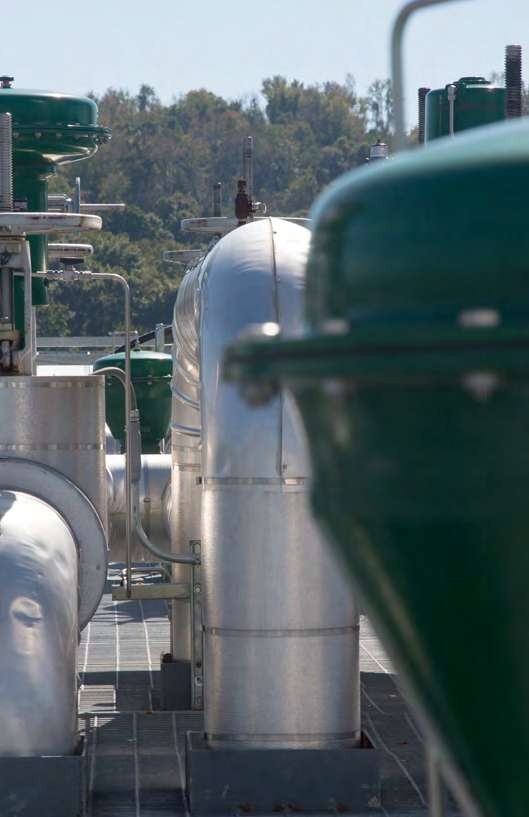 Steam ConditioningUnderstanding DesuperheatingSuperheated steam provides an excellent source of energy for mechanical power generation. However, in many instances, steam at greatly reduced temperatures, near saturation, proves a more desirable commodity.This is the case for most heat−transfer applications. Precise temperature control is needed to improve heating efficiency, eliminate unintentional superheat in throttling processes, or to protect downstream product and/or equipment from heat related damage. One method to reduce temperature is the installation of a desuperheater.A desuperheater injects a controlled, predetermined amount of water into a steam flow to lower the temperature of the steam. To achieve this efficiently, the desuperheater must be designed and selected correctly for the application.Although it can appear simplistic in design, the desuperheater must integrate with a wide variety of complex thermal and flow dynamic variables to be effective.The control of the water quantity, and thus the steam temperature, uses a temperature control loop. This loop includes a downstream temperature sensing device, a controller to interpret the measured temperature relative to the desired set point, and the transmission of a proportional signal to a water controlling valve/actuator assembly to meter the required quantity of water.The success or failure of a particular desuperheater installation rests on a number of physical, thermal, and geo metric factors. Some of these are obvious and some obscure, but all of them have a varying impact on the performance of the equipment and the system in which it is installed.The first–and probably most important–factor for efficient desuperheater operation is to select the correct design for the respective application.Desuperheaters come in all shapes and sizes and use various energy transfer and mechanical techniques to achieve the desired performance within the limits of the system environment. Another section details the differences in the types of desuperheaters available and expected performance.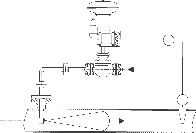 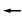 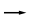 Figure 7.1 Typical Insertion-Style Desuperheater Installation and Temperature Control LoopTechnical Aspects of DesuperheatingSome of the physical parameters that affect the performance of a desuperheating system include:Installation orientationDownstream straight pipe lengthSpraywater temperature and pressureSpraywater quantityPipeline or liner sizeSteam densityMethod of atomizationSteam velocityEquipment versus system turndownInstallation orientation is an often overlooked–but critical–factor in the performance of the system. Correct placement of the desuperheater can have a greater impact on systemoperation than the style of the unit itself. For most units, the optimum orientation is in a vertical pipeline with the flow direction up. This is contrary to most installations seen in industry today.Other orientation factors include pipe fittings, elbows, and any other type of pipeline obstruction that exists downstream of the water injection point.Figure 7.2 illustrates variations in the installation of a desuperheater. It is important to note that almost any orientation can be made to work if all parameters are correctly incorporated into the design of the system.Spraywater temperature can have a significant impact on desuperheater performance. Although it goes against logical convention, high-temperature water is better for cooling. As the spraywater temperature increases, flow and thermal characteristics improve and impact the following:Surface tensionDroplet size distributionLatent heat of vaporizationVaporization rateImprovements in all these areas, as a result of increased spraywater temperature, improves the overall performance of the system.Equally as important is the pressure drop available across the spraywater system (spraywater valve and nozzle). Increasing the pressure drop available across this system can result in significantly shorter straight pipe length requirements downstream of the desuperheating device.The quantity of water to be injected will have a directly proportional effect on the time for vaporization. The heat transfer process is time-dependent and thus the quantity of spraywater will affect the time for complete vaporization and thermal stability.To determine the spraywater required (Qw) as a function of inlet steam flow (Q1), perform a simple heat balance using the following equation:Qw(mass) = Q1	( H1-H2 )H2-HwWhere Q is the mass flow in PPH and H is the individual enthalpy values at the inlet, outlet, and spraywater.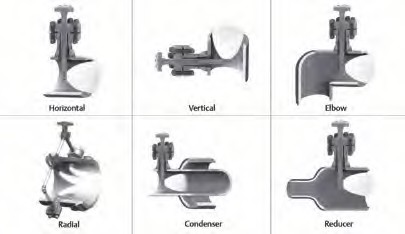 Figure 7.2 Desuperheating InstallationsWhen the calculation is performed as a function of outlet steam flow (Q2), that is, the combination of inlet steam flow and desuperheating spraywater, use the following equation:the flow steam (Figure 7.3).Some single-point, injection-type desuperheaters have insufficient nozzle energy to disperse throughout the entire cross sectional flow area of the pipeline.Qw(mass) = Q2 *( H1-H2 ) Hw-H1As a result, the spray pattern collapses and thermal stratification occurs. A subcooled center core is formed that isTo perform a basic Cv calculation for initial desuperheater sizing, it is required that the resultant Qw(mass) is converted to Qw(volumetric). When using English units, the conversion is done as follows:Qw(volumetric) = Qw(mass) * 0.1247pwQw(volumetric) is in GPM and pw is the density of the spraywater in lbm/ Ft3. Based on this conversion, the sizing can be completed with the following Cv calculation for each set of conditions:shrouded with superheated steam. This condition is normally eliminated after the flow stream has undergone several piping directional changes, but this is not always possible within the limits of the control system or process. Proper placement of high-energy, multi-nozzle units in the larger pipelines normally prevents the formation of thermal stratification.The maximum and minimum velocity of the steam has a direct relationship on the successful mixing of the water. The velocity directly affects the residence time available for the water to mix with the steam. When the maximum velocityCv = Qw(volumetric) *√ SG  ∆Pdshis too high, there potentially is not enough time for the water to mix beforeWhere SG is the specific gravity of the spraywater and ∆Pdsh is the pressure differential across the proposed desuperheater.When designing a new desuperheater installation, another concern for proper system performance is the pipeline size. As the line size gets larger, more attention must be paid to the penetration velocity of the spray and the coverage init encounters a piping obstruction such as an elbow or tee. Ideal maximum velocity for pipelines usually ranges from 150-250 feet per second (46-76 meters per second). Note that higher localized velocities at point of injection can be beneficial. When the minimum velocity is too low, turbulence is reduced and the water droplets tend to fall out of suspension in the steam. As a rule, the minimum steam velocity in which water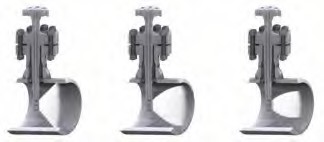 Figure 7.3 Desuperheater Spray Penetrationcan remain suspended is approximately 15-30 feet per second (4.5-9 meters per second) for spring loaded nozzles. For applications with lower velocities, proper mixing may be achieved with desuperheaters that offer a venturi or atomizing steam.One of the most over-used and misunderstood concepts in the area of desuperheating is turndown. When applied to a final control element, such as a valve, turndown is a simple ratio of the maximum to the minimum controllable flow rate. Turndown is sometimes used interchangeably with rangeability.However, the exact meaning differs considerably when it comes to actual performance comparisons.A desuperheater is not a final control element, and as such, its performance is directly linked to its system environment. Each component of the desuperheater system has a rangeability all its own (steam PRV, water TCV, pipe steam velocity, nozzle dP). The actual system turndown is more a function of the system parameters rather than based on the equipment’s empirical flow variations. Once this is understood, it is obvious that a good desuperheater cannot overcome the failings of a poor system. They must be evaluated on their own merits and weighted accordingly.The previous calculations and recommendations provide the necessary information to select the proper desuperheater design and size. This selection should be based on a variety of application considerations such as:Minimum to maximum load requirement rangeabilityMinimum and maximum steam velocityStraight pipe length and temperature sensor distance downstream of the desuperheaterSteam pipe line size and schedulePressure differential between water and steam Typical Desuperheater DesignsFixed-Geometry Nozzle DesignThe fixed-geometry nozzle design (Figure 7.4) is a simple mechanically atomized desuperheater with single or multiple fixed-geometry spray nozzles. It is intended for applications with nearly constant load changes (rangeability up to 5:1) and is capable of proper atomization in steam flow velocities as low as 25-30 feet per second under optimum conditions.Even with improved nozzle design	 	technology, pipe liners are often specified, especially in areas of the HRSG where interstage or final stage attemperators are required. Liners are rarely used in turbine bypass applications.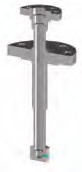 Due to the particulate often present in spray water systems and piping, inline strainers are always required. Mesh size is dependent on the particular nozzle size selected for the application and will be specified as part of the design. Failure to ignore these mesh sizes may result inimproper desuperheating or pipe damage.Figure 7.4 Fixed-Geometry Nozzle DesignStandard installation of this type of unit is through a flanged branch connection tee on a NPS 6 (DN 150) or larger steam pipe line. This design is usually not available for large Cv requirements. This unit requires an external water control valve to meter water flow based on a signal from a temperature sensor in the downstream steam line.Variable-Geometry Nozzle DesignThe variable-geometry nozzle design (Figure 7.5) is also a simple mechanically atomized desuperheater, but it employs one or more variable-geometry, back pressure activated spray nozzles. Due to the variable-geometry, this unit can handle applications requiring control over moderate load changes (rangeability up to 20:1) and is capable of proper atomization in steam flow velocities as low as 25-30 feet per second under optimum conditions.Standard installation of this type of unit is through a flanged branch connection tee on a NPS 8 (DN 200) or larger steamSelf-Contained DesignThe self-contained design (Figure 7.6) is also mechanically atomized with one or more variable-geometry, backpressure- activated spray nozzles. As a special feature, this unit incorporates a water flow control element packaged to a desuperheating device. This combination works just like a separate spray water valve and desuperheater but is packaged together to minimize space constraints and piping modification necessary on existing installations.Because of the close coordination of the intrinsic control element and the variable-geometry nozzle(s), this unit can handle applications requiring control over moderate to high load changes (rangeability up to 25:1). It offers proper atomization in steam flow velocities as low as 25-30 feet per second under optimum conditions.Standard installation of this type of unit is through a flanged branch connection tee on a NPS 8 (DN 200) or larger steam pipe line. These are available for moderate Cv requirements.pipe line. These units are available for	 	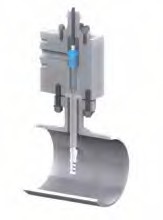 moderate Cv requirements. This design requires an external water control valve to meter water flow based on a signal from a temperature sensor in the downstream steam line.Figure 7.5 Variable-Geometry Nozzle DesignFigure 7.6 Self-Contained DesignSteam-Atomized Design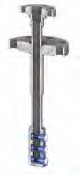 The steam-atomized design (Figure 7.7) incorporates the use of high-pressure steam for rapid and completeatomization of the spraywater. This is especially useful in steam pipe lines that have low steam velocity. The atomizing steam, usually twice the main steam line pressure or higher, encounters the water in the spray nozzle chamber where the energy of the expanding atomizing steam is used to atomize the water into very small droplets. These smaller droplets allow for faster conversion to steam and permit the water to remain suspended in a low steam velocity flow, thereby allowing complete vaporization to occur. The steam-atomized design, therefore, can properly mix water into steam flow velocities as low as approximately 10 feet per second under optimum conditions. This design handles applications requiring very high load changes (rangeability up to 50:1).Standard installation of this type of unit is through a flanged branch connection tee on a NPS 8 (DN 200) or larger steam pipe line. This design is available for moderate Cv requirements. It requires anexternal water control valve to meterwater flow based on a signal from a temperature sensor in the downstream steam line. This system also requires a separate on/off valve for the atomizing steam supply.Geometry-Assisted Wafer DesignThe geometry-assisted wafer design (Figure 7.9) was originally developed for small steam pipe line sizes of less than NPS 6 (DN 150) that were unable to accommodate an insertion-styleFigure 7.7 Steam-Atomized Design	Figure 7.9 Geometry-Assisted Wafer Design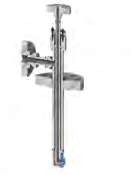 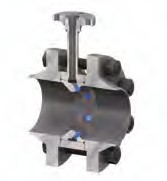 Steam-Atomizing Isolation ValveSpraywater Control Valve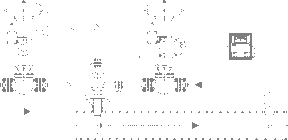 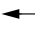 Figure 7.8 Control Loop with Steam-Assisted Desuperheaterdesuperheater. The unit is designed as a wafer that is installed between two flanges in the steam pipe line. A reduced diameter throat venturi allows water to spray completely around the wafer and permits multiple points of spraying either through drilled holes or small nozzles. In addition, the venturi increases the steam velocity at the point of injection, which enhances atomization and mixing in steam flow velocities as low as approximately 15 feet per second under optimum conditions. It handles applications requiring control over moderate load change (rangeability up to 20:1). It can be installed in steam pipe line sizes of NPS 1 through NPS 24 (DN 25 through DN 600), and is available for moderate Cv requirements. This designrequires an external water control valveto meter water flow based on a signal from a temperature sensor in the downstream steam line. Understanding Steam Conditioning ValvesA steam conditioning valve is used for the simultaneous reduction of steam pressure and temperature to the level required for a given application.Frequently, these applications deal with high inlet pressures and temperatures and require significant reductions of both properties. They are, therefore, best manufactured in a forged and fabricated body that can better withstand steam loads at elevated pressures and temperatures. Forged materials permit higher design stresses, improved grain structure, and an inherent material integrity over cast valve bodies. The forged construction also allows the manufacturer to provide up to Class 4500, as well as intermediate class ratings. Castings may still be an option when globe-style bodies are required or lower pressures andtemperatures are present.Due to frequent extreme changes in steam properties as a result of the temperature and pressure reduction, the forged and fabricated valve body design allows for the addition of an expanded outlet to control outlet steam velocity at the lower pressure. Similarly, with reduced outlet pressure, the forged and fabricated design allows the manufacturer to provide different pressure class ratings for the inlet and outlet connections to more closely match the adjacent piping.Other advantages of combining the pressure reduction and desuperheater function in the same valve versus two separate devices include:Improved spraywater mixing due to the optimum utilization of the turbulent expansion zone downstream of the pressure reduction elementsImproved rangeabilityEase of installing and servicing only one deviceSeveral available steam conditioning valve designs meet various applications. Typical examples of these follow. Steam Conditioning ValvesSteam conditioning valves represent state-of-the-art control of steam pressure and temperature by combining both functions within one integral control unit. These valves address the need for better control of steam conditions brought on by increased energy costs and more rigorous plant operation. Steam conditioning valves also provide better temperature control, improved noise abatement, and require fewer piping and installation restrictions than the equivalent desuperheater andpressure reduction station.The steam conditioning valve shown in Figure 7.10 combines pressure and temperature control in a single valve. Finite element analysis (FEA) and computational fluid dynamic (CFD) tools were used in its development to qualify its structural integrity as well as optimize the valve’s operating performance and overall reliability. The rugged design of this steam conditioning valve proves capable of handling full-pressure main steam drops, while its flow-up configuration in conjunction with control valve noise abatement technology prevents the generation of excessive noise and vibration.The simplified trim configuration (Figure 7.10) used in the steam conditioning valve accommodates rapid changes in temperature, as experienced during a turbine trip. The cage is case hardened for maximum life and is allowed to expand during thermally induced excursions. The valve plug is continuously guided and utilizescobalt-based overlays both as guide bands and to provide tight, metal-to- metal shutoff against the seat.vaporization of the spraywater.The spray nozzle (Figure 7.11) was developed originally for condenser dump systems in which the downstream steam pressure can fall below the saturation level. These style nozzles allow for improved equipment turndown by reducing the minimum flow. This is accomplished through nozzle backpressure at lower dP. Also beneficial is that an increased nozzle dP at lower openings allows the water to flash across the nozzle exit instead of across the spray water valve trim.Spring loading of the nozzle plug within the spray nozzle prevents any such changes by forcing the plug to close when flashing occurs. With flashing, the compressibility of the fluid changes, and the nozzle spring will force closure and re-pressurization of the fluid leg. Once this is done, the fluid will regain its liquid properties and reestablish flow to the condenser.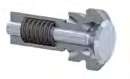 Figure 7.10 Cross-Section View of Steam Conditioning ValveThe steam conditioning valve incorporates a spraywater manifold downstream of its pressure reduction stage. The manifold features variable- geometry, backpressure activated spray nozzles that maximize mixing and quickFigure 7.11 Variable-Geometry, Backpressure-Activated Spray NozzleThe steam conditioning valve injects the spray water towards the center of the pipeline and away from the pipe wall.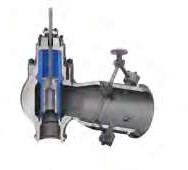 The number of injection points varies by application. With high differentials in steam pressure, the outlet size of the valve increases drastically to accommodate the larger specific volumes. Correspondingly, an increased number of nozzles are arranged around the circumference of the outlet, making for a more even and complete distribution of the spray water.The simplified trim arrangement in thesteam conditioning valve permitsextending its use to higher pressure classes (through ANSI Class 2500 or higher) and operating temperatures. Its balanced plug configuration provides Class V shutoff and a linearflow characteristic.The steam conditioning valve typically uses high-performance, pneumatic piston actuators in combination with a digital valve controller to achieve a full stroke in less than two seconds while maintaining highly accurate step response.When piping dictates, the steam conditioning valve can be provided as separate components, allowing pressure control in the valve body and temperature reduction in a downstream steam cooler. Also cast globe bodies can be provided and used in combination with insertion-style desuperheaters for more economical purposes.Steam AttemperatorThe steam attemperator (Figure 7.12) is normally used when an application requires a separation of the pressure reduction and desuperheating functions. The steam cooler is equipped with a water supply manifold. The manifold (multiple manifolds are possible) provides cooling water flow to a number of individual spray nozzles installed in the pipe wall of the outlet section. The result is a fine spray injected radially into the high turbulence of the axial steam flow. The combination of large contact surface area of the water and high turbulence in the steam make for very efficient mixing and rapid vaporization.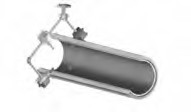 Figure 7.12 Ring-Style Attemperator with LinerSteam SpargerSteam spargers (Figure 7.13) are pressure-reducing devices used to safely discharge steam into a condenser or turbine exhaust duct. In addition, the steam sparger provides backpressure to the turbine bypass valve, limits steam velocity and allows reduced pipe size between the bypass valve and sparger. Sparger design and installation are both key elements when considering total system noise. The design of the sparger is critical to a properly functioning turbine bypass system. To address flow-induced noise, steam spargers can employ various noise abatement technologies. 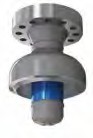 Figure 7.13 Steam Sparger with Drilled-Hole Noise Control TechnologyUnderstanding Turbine Bypass SystemsThe turbine bypass system has evolved over the last few decades as the mode of power plant operations has changed. It is employed routinely in utility power plants where operations require quick response to wide swings in energy demands. A typical day of power plant operation might start at minimum load, increase to full capacity for most of the day, rapidly reduce back to minimum output, then up again to full load—all within a 24-hour period. Boilers, turbines, condensers and other associated equipment cannot respond properly to such rapid changes without some form of turbine bypass system.The turbine bypass system allows operation of the boiler independent of the turbine. In the start-up mode, or rapid reduction of generation requirement, the turbine bypass not only supplies an alternate flow path for steam, but conditions the steam to the same pressure and temperature normally produced by the turbine expansion process. By providing an alternate flow path for the steam, the turbine bypass system protects the turbine, boiler, and condenser from damage that may occur from thermal and pressure excursions. For this reason, many turbine bypass systems require extremely rapid open/close response times for maximum equipment protection. This is accomplished with an actuation system that provides both the forces and controls for such operation.Additionally, when commissioning a new plant, the turbine bypass system allows start up and check out of the boiler separately from the turbine.This allows for quicker plant start-ups, which results in attractive economic gains. It also means that this closed-loop system can prevent atmospheric loss of treated feedwater and reduction of ambient noise emissions. Turbine Bypass System ComponentsThe major elements of a turbine bypass system are turbine bypass valves, turbine bypass water control valves, and the actuation system.Turbine Bypass ValvesWhether for low-pressure, intermediate pressure, or high-pressure applications, turbine bypass valves usually require tight shutoff (Class V). Because of particular installation requirements these manifold design valves will occasionallybe separated into two parts: the pressure-reducing portion of the valve and then the outlet/manifold cooler section located closer to the condenser.Selecting a turbine bypass control valve for this complex process should first be done by understanding the performance goals that need to be accomplished, what real piping geometry exists or is planned, and determining what process controls are needed. Once this is understood, other factors such as control valve style and size, pressure and flow control needs, noise specification requirements, material requirements, and operational practices of the process can be incorporated. Many variations are possible and range from separate globe bodies with downstream desuperheaters to devices that incorporate pressure and temperature control in one unit.Turbine bypass valve designs can vary considerably, as do the applications they are required to handle. Each has particular characteristics or options that yield efficient operation over a wide range of conditions and customer specified requirements. Turbine bypass valves are often customized to specific installations. Rarely are any two turbine bypass valves installations identical.Separate globe or angle valve bodies with downstream desuperheating devices can be selected that conveniently fit into the piping layouts already in place. Sliding- stem control valves are designed to provide precise flow control. They also can incorporate noise abatement trims that are often needed for the large pressure drops seen in steam letdown and turbine bypass applications. This approach can accommodate mild to severe application ranges.Turbine Bypass Water Control ValvesThese valves are required to control theflow of the water to the turbine bypass valves. Due to equipment protection requirements, it is imperative that these valves provide tight shutoff (Class V). Valve trim requirements can range from standard trim to cavitation- reduction styles.ActuationIn typical bypass systems, it has been common practice to trip the bypass valves to a preset opening corresponding to a predetermined flow rate demand during a plant event.However, the valves have to be left in manual for a specific amount of time until the systems stabilized before they could switch over to automatic operation. This requires specialized algorithms and control logic thatSetup and tuning should be accomplished within minutes with the capability of doing so remotely being highly desirable. On the software side, this is done through software packages that provide for tuning parameters set specifically for these types of valves.Parameters should be set to improve the response to small amplitude steps by overdriving the set point, asymmetrically adjust the response to set independently in the opening and closing times, and integrate real time graphics to allow for adjustments to be done remotely.On the hardware side, pneumatic or hydraulic solutions are available to accomplish this difficult task. Both are well accepted solutions in the market and can be made to accomplish the same goal with minimal maintenance required. increases operation complexity which,	 	                                                              up until a few year ago, was unavoidable.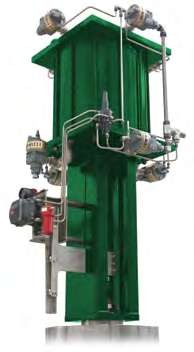 However, in today’s power market, the limits of turbine bypass systems are being pushed. Instead of having to worry about putting the bypass valves in manual during a plant event, installations are using high performance actuation to respond with both fast and precise control to meet various plant demands.Turbine bypass valves must be responsive in order to protect critical and costly turbines from damage during transients. They also must be accurate to allow operation at peak efficiency.An understanding of the stroking speed and control requirements may necessitate complex actuation packages designed to meet the requirements of the process. Typically, s of 2-4 seconds are required to move the valve position to anywhere 85-100% travel from any position. Precision actuation technology is required to not only trip this valvequickly but do so with better than 1% positioning accuracy for even very large control valves.Figure 7.14 Typical Actuation Package for Use in Turbine Bypass ApplicationsChapter 8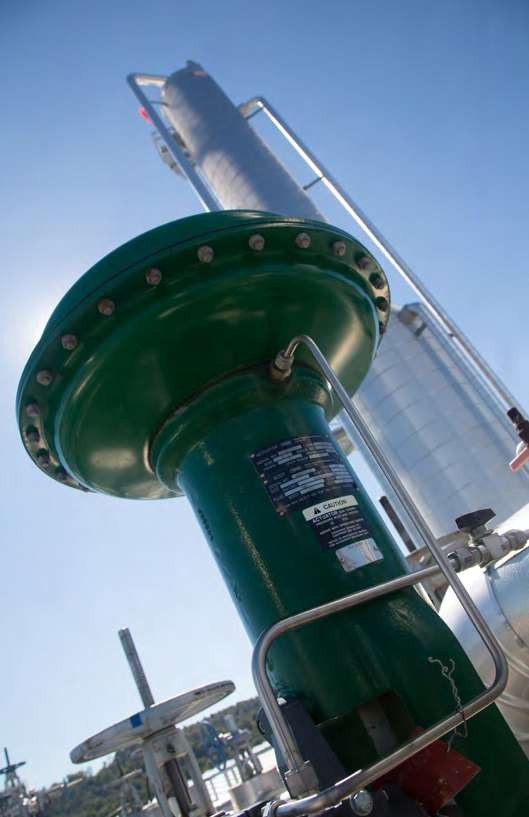 Installation and MaintenanceControl valve efficiency directly affects process plant profitability. The role a control valve plays in optimizing processes is often overlooked. Many process plant managers focus most resources on distributed control systems and their potential for improving production efficiency. However, it is the final control element (typically a control valve) that actually creates the change in the process variable. If the valve is not working properly, no amount of sophisticated electronics at the front end will correct problems at the valve.As many studies have shown, control valves are often neglected to the point that they become the weak link in the process control scheme.Control valves must operate properly, no matter how sophisticated the automation system or how accurate the instrumentation. With proper valve operation, you can achieve high yields, quality products, maximum profits, and energy conservation.Optimizing control valve efficiencydepends on:Correct control valve selection for the applicationProper storage and protectionProper installation techniquesAn effective predictive maintenance programControl valve selection is covered in Chapter 5. Proper storage and protection, installation techniques, and predictive maintenance are included in this chapter. Proper Storage and ProtectionProper storage and protection should be considered early in the selection process, before the valve is shipped.Typically, manufacturers have packaging standards that are dependent upon the destination and intended length of storage before installation. Because most valves arrive on site some time before installation, many problems can be averted by making sure the details of the installation schedule are known and discussed with the manufacturer at the time of valve selection. In addition, special precautions should be taken upon receipt of the valve at the final destination. For example, the valve must be stored in a clean, dry place away from any traffic or other activity that could damage the valve. Proper Installation TechniquesAlways follow the control valve manufacturer’s installation instructions and cautions. Typical instructions are summarized next.Read the Instruction ManualBefore installing the valve, read the instruction manual. Instruction manuals describe the product and review safety issues and precautions to be taken before and during installation. Following the guidelines in the manual helps ensure an easy and successful installation.Be Sure the Pipeline Is CleanForeign material in the pipeline could damage the seating surface of the valve or even obstruct the movement of the valve plug, ball, or disk so that the valve does not shut off properly. To help reduce the possibility of a dangerous situation from occurring, clean all pipelines before installing. Make sure pipe scale, metal chips, welding slag, and other foreign materials are removed. In addition, inspect pipe flanges to ensure a smooth gasket surface. If the valve has screwed end connections,apply a good grade of pipe sealant compound to the male pipeline threads. Do not use sealant on the female threads because excess compound on the female threads could be forced into the valve body.Excess compound could cause sticking in the valve plug or accumulation of dirt, which could prevent good valve shutoff.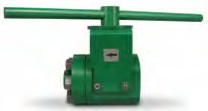 Figure 8.1 Arrow Depicting the Flow Direction on a Metal-Seated Ball ValveInspect the Control ValveAlthough valve manufacturers take steps to prevent shipment damage, such damage is possible and should be discovered and reported before the valve is installed.Do not install a control valve known to have been damaged in shipment or while in storage.Before installing, check for and remove all shipping stops and protective plugs or gasket surface covers. Check inside the valve body to make sure no foreign objects are present.Use Good Piping PracticesMost control valves can be installed in any position. However, the most common method is with the actuator vertical and above the valve body. If horizontal actuator mounting is necessary, consider additional vertical support for the actuator. Be sure the body is installed so that fluid flow will be in the direction indicated by the flow arrow (Figure 8.1) or instruction manual.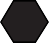 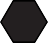 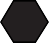 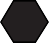 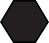 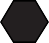 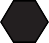 Figure 8.2 Tighten Bolts in a Criss-Cross PatternBe sure to allow ample space above and below the valve to permit easy removal of the actuator or valve plug for inspection and maintenance. Clearance distances are normally available from the valve manufacturer as certified dimension drawings. For flanged valve bodies, be sure the flanges are properly aligned to provide uniform contact of the gasket surfaces. Snug up the bolts gently after establishing proper flange alignment. Finish tightening them in a criss-cross pattern (Figure 8.2). Proper tightening will avoid uneven gasket loading and will help prevent leaks. It will also help avoid the possibility of damaging, or even breaking, the flange. This precaution is particularly important when connecting to flanges that are not the same material as the valve flanges.Pressure taps installed upstream and downstream of the control valve are useful for checking flow capacity or pressure drop. Locate such taps in straight runs of pipe away from elbows, reducers, or expanders. This location minimizes inaccuracies resulting from fluid turbulence.Use 1/4-inch or 3/8-inch (6-10 millimeters) tubing or pipe from the pressure connection on the actuator to the instrumentation. Keep this distance relatively short and minimize the number of fittings and elbows to reducesystem time lag. If the distance must be long, use a valve positioner or a volume booster to reduce any lag time.Flushing/Hydro/Start-Up TrimWhen welding socket weld-end or butt weld-end valves in-line, the control valve trim needs to be removed in order to prevent damage to trim parts. The trim also needs to be replaced with a temporary sacrificial trim set while conducting the system hydrostatic test and flushing the system.Note: It is strongly recommended that the final application trim not be installed until after the valve has been welded in the line, the line flushed, and hydrostatically testedAfter a valve or valves are welded in a line, there normally are requirements to hydro and flush the system. It is not uncommon for the system hydro to be consistent with codes that state that the hydro is to be conducted at 1-1/2 times the system cold working pressure or design pressure. Normally, the onlyvalve components that may be adversely affected by this level of a hydro pressure (assuming that the valve is in the open position during hydro) would be the valve stem packing. PTFE packing may exhibit some extrusion resulting from a high-pressure hydro, and therefore it is recommended that at a minimum the PTFE packing should be replaced after a hydro test.Graphite packing should not need to be replaced if the valve is to be put into service within a short time period.Leaving wet graphite packing in an inactive valve long term may result in galvanic corrosion of the valve stem.However, since the system is normally flushed at the same time, a sacrificial set of trim should be installed to handle both hydro testing and flushing.With some control valves and steamconditioning valves, the flushingoperation does not go through the valve from valve inlet to outlet. Because of the valve design or application, the flushing operation may either go in the valve inlet, or outlet (depending on configuration) and out the bonnet opening. This type of flushing trim is more commonly known as “blow down” or “blow out” trim.Flushing the system presents some conditions that can damage the control valve trim. These conditions can include weld slag, rust, corrosion, etc. being flowed through the valve. These materials can damage the valve seating surface and will often plug drilled hole or stacked disk trims. Therefore, it is always recommended that the valve trim be removed and some form of expendable flushing trim installed. After welding valves in a line, there is usually weld slag inside the line, in addition to scale that has been dislodged from the inside of the valve piping due to temperatures associated with the welding process. If this material was flowed through the valve, it would likely plug the valve trim and possibly damage the seating integrity of the valve. Control Valve MaintenanceAlways follow the control valve manufacturer’s maintenance instructions. Typical maintenance topics are summarized here.Optimization of control valve assets depends on an effective maintenance philosophy and program. Three of the most basic approaches are:Reactive – Action is taken after an event has occurred. Wait for something to happen to a valve and then repair or replace it.Preventive – Action is taken on a timetable based on history; that is, try toprevent something bad from happening.Predictive – Action is taken based onfield input using state-of-the-art, non-intrusive diagnostic test and evaluation devices or using smart instrumentation.Although both reactive and preventive programs work, they do not optimize valve potential. Following are some of the disadvantages of each approach.Reactive MaintenanceReactive maintenance allows subtle deficiencies to go unnoticed and untreated, simply because there is no clear indication of a problem. Even critical valves might be neglected until they leak excessively or fail to stroke properly. In some cases, feedback from production helps maintenance react before serious problems develop, but valves might be removed unnecessarily on the suspicion of malfunction. Large valves or those welded in-line can require a day or longer for removal, disassembly, inspection, and re- installation. Time and resources could be wasted without solving the problem if the symptoms are actually caused by some other part of the system.Preventive MaintenancePreventive maintenance generally represents a significant improvement. However, because maintenance schedules have been able to obtain little information on valves that are operating, many plants simply overhaul all control valves on a rotating schedule. Such programs result in servicing some valves that need no repair or adjustment and leaving others in the system long after they have stopped operating efficiently.Predictive MaintenanceToday, plant operators often extend the time between turnarounds to three or four years, and even longer, in order to maximize plant uptime. These extended run times offer less opportunity for traditional, out-of-service valve diagnostics.The traditional maintenance process consists of four distinct modes:Fault Detection – A majority of valve maintenance effort is spent in monitoring valves while in service to detect the occurrence of a fault. When a fault is identified, the maintenance process transitions to fault discrimination.Fault Discrimination – During this mode, valve assets are evaluated to determine the cause of the fault and to establish a course of corrective action.Process Recovery – Corrective action istaken to fix the source of the defect.Validation – In this final mode, valveassets are evaluated relative to eitheras-new condition or the last established baseline condition. Once validated, the maintenance process returns to fault detection status.Using Control Valve DiagnosticsThe advent of micro-processor-based valve instruments with their in-service diagnostics capabilities has allowed companies to redesign their control valve maintenance work practices.These digital devices significantly improve the fault detection and discrimination aspects of traditional maintenance programs.For example, in-service diagnostics (Figure 8.3) can detect problems with instrument air quality, leakage and supply pressure restriction, and canidentify valve problems, such as excessive friction, deadband, and falling out of calibration. When a problem is identified, its severity is reported, possible causes are listed, and a course of action is given. These diagnostics typically result in one of three conditions:No fault detected (green condition). The valve should remain in service, and monitoring should continue.A warning that a fault has been detected, but control remains unaffected (yellow condition). This is a predictive indication that the detected problem has the potential to affect control and that future maintenance should be planned.An error report that a fault affecting control has been detected (red condition). These faults generally require immediate attention.More specifically, in-service diagnostics oversee instrument air leakage, supply pressure, travel deviation and relay adjustment, instrument air quality, friction, etc.Instrument Air LeakageAir mass flow diagnostics measure instrument air flow through the actuatorassembly. Because of multiple sensors, this diagnostic can detect both positive (supply) and negative (exhaust) air mass flow from the digital valve controller.This diagnostic not only detects leaks in the actuator or related tubing, but also much more difficult problems. For example, in piston actuators, the air mass flow diagnostic can detect leaking piston seals or damaged o-rings.Supply PressureThe supply pressure diagnostic detects control valve problems related to supply pressure. This in-service diagnostic will detect both low and high supply pressure readings. In addition to checking for adequate supply pressure, this diagnostic can be used to detect and quantify droop in the air supply during large travel excursions. This is particularly helpful in identifying supply line restrictions.Travel Deviation and Relay AdjustmentThe travel deviation diagnostic is used to monitor actuator pressure and travel deviation from setpoint. This diagnostic is useful in identifying a stuck control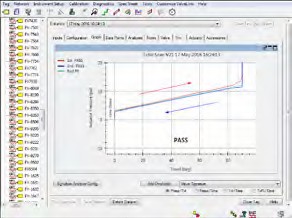 Figure 8.3 Non-Intrusive Diagnostics Program for Predictive Maintenancevalve, active interlocks, low supply pressure, or shifts in travel calibration.The relay adjustment diagnostic is used to monitor crossover pressure on double-acting actuators. If the crossover pressure is too low, the actuator loses stiffness, making the valve plug position susceptible to being overcome by process forces. If the crossover pressure is set too high, both chambers will benear supply, the pneumatic forces will be roughly equal, the spring force will be dominant and the actuator will move to its spring-fail position.Instrument Air QualityThe I/P and relay monitoring diagnostic can identify problems such as plugging in the I/P primary or in the I/P nozzle, instrument diaphragm failures, I/P instrument o-ring failures, and I/P calibration shifts. This diagnostic is particularly useful in identifyingassociated with an on-site visit.Continued Diagnostics DevelopmentOverall, the process industries will continue to demand more and more efficiency in terms of quality, yield, and reliability. Individually, producers will continue to lengthen time between turnarounds. These demands will lead to fewer maintenance opportunities being available for instrumentation repair. The inevitable answer to this shortfall will be future diagnostic developments that focus on in-service, non-intrusive test and evaluation capabilities, such as valve condition monitoring.The ability to evaluate valve performance via in-service diagnostics improves turnaround planning as the information gathered can be used to pinpoint valve maintenance that is necessary, as well as valves that are healthy.problems from contaminants in the air	 	supply and from temperature extremes.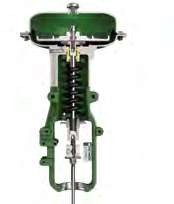 In-Service Friction and Friction TrendingThe in-service friction and deadband diagnostic determines friction in the valve assembly as it is controlled by the control system. Friction diagnostics data is collected and trended to detect valve changes that affect process control.Other ExamplesIn-service custom diagnostics can be configured to collect and graph any measured variable of a smart valve.Custom diagnostics can locate and discriminate faults not detectable by other means. Often, these faults are complicated and require outside expertise. In such cases, data is collected by local maintenance personnel and is then sent to a valve condition monitoring specialist for further analysis. Therefore, avoiding the costs and delaysFigure 8.4 Typical Spring-and-Diaphragm ActuatorAn answer is to utilize smart, micro- processor-based valve instrumentation that evaluates the operating health of the control valve assembly while the valve is in service. Data is collected without intruding on normal process operations. The instrumentationanalyzes the information in real-time and provides maintenance recommendations for each valve operating problem that it identifies. Service and Repair PartsRecommended Spare PartsMany companies will identify parts to be a recommended spare and provide a list of these parts for a given valve or actuator. This list is referred to as a “Recommended Spare Parts List” (RSPL). The list is based on the idea that certain components will wear. These components are the parts that do the work. In a valve, it could be the controlling element (i.e. plug/stem, cage, disk, ball, shaft, bearings, etc.) or the sealing components (i.e. seat, seal ring, balance seal, packing, etc.). In an actuator it could be the diaphragm,o-rings, bushings, etc.The user should consider stocking the recommended spare parts and be available to service the valve when required. Since this could be a large investment and a considerable number of parts, several factors should be considered when deciding what to stock. The first thing to consider is the criticality of the valve or asset. Second, consider the risk of not having the unit function as intended for any given amount of time the asset is down. Then third, what is the availability of the parts needed, are they on-site or available from the manufacturer quickly.The manufacturer may be able to provide a consolidated spares list where they have identified parts that could be used in multiple valves. Should you order parts to change the original construction due to process condition changes or other factors, please let your Emerson local business partner or sales office know which serial number you arechanging. This will allow us to update the serial card to reflect the new changes and help to ensure that the next time parts are ordered you will receive the correct parts and eliminate additional downtime.Using Original EquipmentManufacturers (OEM) PartsTo maintain plant safety and integrity, as well as ensure the expected performance as the valve was designed, it is imperative that the service parts be from the OEM. The OEM or their authorized agent, is the only source who has the required specifications for the service parts.Consider Upgrades for the Valve TrimDuring the maintenance cycle, it is always important to examine parts and consider the need to upgraded.Considerations could be valve noise when operating, excessive trim damage, or if system operating parameters have changed from the original design. Many times changes to the valve trim can address these issues. Actuator MaintenanceSpring-and-Diaphragm ActuatorsMost pneumatic spring-and-diaphragm actuators (Figure 8.4) use a molded diaphragm. The molded diaphragm facilitates installation, provides a relatively uniform effective area throughout valve travel, and permits greater travel than could be possible with a flat-sheet diaphragm. Air to the diaphragm provides the actuator force in one direction and a spring will provide the force in the other direction. Since the air provides the force in only one direction, these actuators are often timesreferred to a single-acting actuators.Piston ActuatorsPiston actuators utilize a piston with an o-ring or quad ring seal within a cylinder. Air can be supplied to both sides of the piston to provide the actuator force in either direction, these are said to be double-acting actuators. A piston actuator may also utilize a spring to replace the air on one side of the pistonor to provide additional force with the air.Stem PackingPacking (Figure 8.5), which provides the pressure seal around the stem of a globe-style or angle-style valve body, should be replaced if leakage develops around the stem, or if the valve is completely disassembled for other maintenance or inspection. Beforeloosening packing nuts, make sure there is no pressure in the valve body.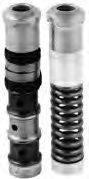 Figure 8.5 Typical Valve Stem Packing AssembliesRemoving the packing without removing the actuator is difficult and is not recommended. Also, do not try to blow out the old packing rings by applying pressure to the lubricator hole in the bonnet. This can be dangerous and it does not work very well, as many packing arrangements have about half of the rings below the lubricator hole.A better method is to remove the actuator and valve bonnet and pull out the stem. Push or drive the old packing out the top of the bonnet. Do not use the valve plug stem because the threads could sustain damage.Clean the packing box. Inspect the stem for scratches or imperfections that could damage new packing. Check the trim and other parts as appropriate. After re-assembling, tighten body and bonnet bolting in a sequence similar to that described for flanges earlier in this chapter.Slide new packing parts over the stem in proper sequence, being careful that the stem threads do not damage the packing rings. Adjust packing by following the manufacturer’s instructions.Seat RingsSevere service conditions can damage the seating surface of the seat ring(s) so that the valve does not shut off adequately. Properly lapping the seating surfaces will improve shutoff if damage is not severe. For severe damage, replace the seat ring.Replacing Seat RingsFollow the manufacturer’s instructions. Seat rings could be threaded into the body, clamped (held in by a cage or other part), bolted in or hung (connected to the cage). For threaded seat rings, use a seat ring puller. Before trying to remove the seat ring(s), check to see if the ring has been tack-welded to the valve body. If so, cut away the weld.On double-port bodies, one of the seat rings is smaller than the other. On direct-acting valves (push-down-to- close action), install the smaller ring in the body port farther from the bonnet before installing the larger ring. On reverse-acting valves (push-down-to- open action), install the smaller ring inthe body port closer to the bonnet before installing larger ring.Remove all excess pipe compound after tightening the threaded seat ring. Spot weld a threaded seat ring in place to ensure that it does not loosen when required.Connections: Plug-to-Stem, Ball-to-Shaft, and Disk-to-ShaftThe connection between the controlling element (plug, ball, or disk) and the stem or shaft is critical for the safe and0	3	6	9	12	15Actuator Diaphragm Pressure (psig)*Actuator connected to valve, deadband presentintended operation of the valve. This	 	may require special requirements in the fit or assembly procedure. It is very important to follow all the OEM assembly instructions provided. Always consider purchasing plugs and stems, as a plug/stem assembly to ensure safe and proper performance. An improper connection can result in unstable control and excessive packing leakage.Bench Set	Bench set is initial compression placed on the actuator spring with a spring adjuster. For air-to-open valves, the lower bench set determines the amount of force available and the pressure required to begin valve-opening travel. For air-to-close valves, the lower bench set determines the pressure required to begin valve-closing travel. Seating force is determined by pressure applied minus bench set minus spring compression due to travel (Figure 8.6). Because of spring tolerances, there might be some variation in the spring angle. The bench set, when the valve is seated, requires the greatest accuracy. Refer to manufacturer’s instructions for adjusting the spring.Figure 8.6 Bench Set Seating ForceValve TravelProper valve travel is essential to achieving proper control valve performance. Insufficient travel can cause the valve not to achieve the designed flow rate. Over travel can reduce the seat load from the actuator affecting shutoff and cause damage to the trim. Another problem attributed to over travel is that the plug can contact the bottom of the bonnet causing the stem to be pulled out of the plug. Sliding-stem valve travel is more critical than rotary valve travel.Therefore, greater attention to detail is crucial when setting sliding-stem valve travel. Refer to the manufacturers’ instruction manual for the procedure to properly set valve travel. Chapter 9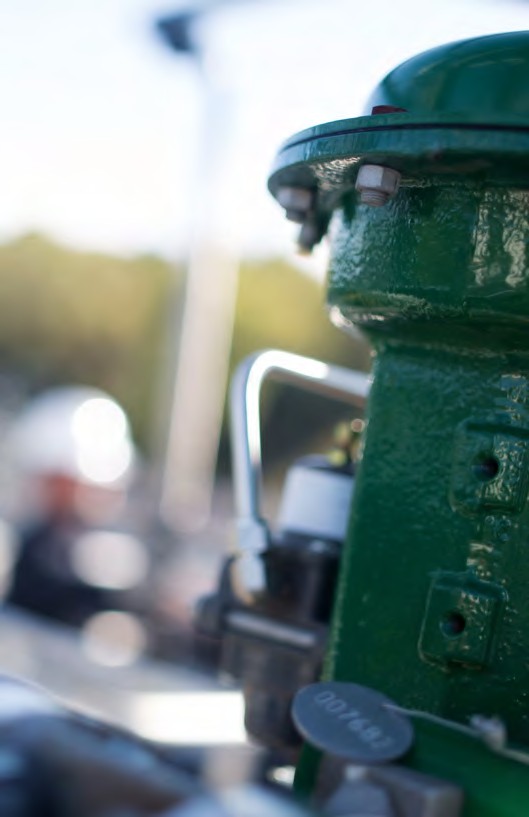 Standards and ApprovalsControl Valve StandardsNumerous standards are applicable to control valves. International and global standards are becoming increasingly important for companies that participate in global markets. Following is a list of codes and standards that have been or will be important in the design and application of control valves.American PetroleumInstitute (API)Spec 6D, Specification for Pipeline Valves (Gate, Plug, Ball, and Check Valves)598, Valve Inspection and Testing607, Fire Test for Soft-Seated Quarter-Turn Valves609, Lug- and Wafer-TypeButterfly ValvesAmerican Society ofMechanical Engineers (ASME)B16.1, Cast Iron Pipe Flanges and Flanged FittingsB16.4, Gray Iron Threaded FittingsB16.5, Pipe Flanges and Flanged Fittings (for steel, nickel-based alloys, and other alloys)B16.10, Face-to-Face and End-to-End Dimensions of Valves (see ISA standards for dimensions formost control valves)B16.24, Cast Copper Alloy Pipe Flanges and Flanged FittingsB16.25, Butt Welded EndsB16.34, Valves - Flanged, Threaded, and Welding EndB16.42, Ductile Iron Pipe Flanges and Flanged FittingsB16.47, Large Diameter Steel Flanges (NPS 26 through NPS 60)European Committee forStandardization (CEN)European Industrial Valve StandardsEN 19, MarkingEN 558-1, Face-to-Face and Center- to-Face Dimensions ofMetal Valves for Use in Flanged Pipe Systems - Part 1: PN- Designated ValvesEN 558-2, Face-to-Face and Center- to-Face Dimensions ofMetal Valves for Use in Flanged Pipe Systems - Part 2: Class- Designated ValvesEN 593, Butterfly valvesEN 736-1, Terminology - Part 1:Definition of Types of ValvesEN 736-2, Terminology - Part 2:Definition of Components of ValvesEN 736-3 Terminology - Part 3:Definition of TermsEN 1349, Industrial Process Control ValvesEN 12266-1,Testing of Valves- Part 1: Tests, Test Procedures and Acceptance CriteriaEN 12516-1, Shell Design Strength - Part 1: Tabulation Method for Steel ValvesEN 12516-2, Shell Design Strength - Part 2: Calculation Method for Steel ValvesEN 12516-3, Shell Design Strength - Part 3: Experimental MethodEN 12627, Butt Weld-End DesignEN 12760, Socket Weld-End DesignEN 12982, End-to-End Dimensions for Butt Weld-End ValvesEuropean Material StandardsEN 10213-1, Technical conditions of delivery of steel castings for pressure purposes - Part 1: GeneralEN 10213-2, Technical conditions of delivery of steel castings for pressure purposes - Part 2: Steel grades for use at room temperature and elevated temperaturesEN 10213-3, Technical conditions of delivery of steel castings for pressure purposes - Part 3: Steel grades for use at low temperaturesEN 10213-4, Technical conditions of delivery of steel castings for pressure purposes - Part 4: Austenitic and austeno-ferritic steel gradesEN 10222-2, Technical conditions of delivery of steel forgings for pressure purposes - Part 2: Ferritic and martensitic steels for use at elevated temperaturesEN 10222-3, Technical conditions of delivery of steel forgings for pressure purposes - Part 3: Nickel steel for low temperatureEN 10222-4, Technical conditions of delivery of steel forgings for pressure purposes - Part 4: Fine grain steelEN 10222-5, Technical conditions of delivery of steel forgings for pressure purposes - Part 5: Austenitic martensitic and austeno-ferritic stainless steelEuropean Flange StandardsEN 1092-1, Part 1: Steel flanges PNdesignatedEN 1092-2, Part 2: Cast iron flangesPN designatedEN 1759-1, Part 1: Steel flanges ClassdesignatedFluid Controls Institute (FCI)70-2, Control Valve Seat LeakageInstrument Society ofAmerica (ISA)S51.1, Process Instrumentation Terminology75.01.01, Flow Equations for Sizing Control Valves75.02.01, Control Valve Capacity Test Procedures75.05.01, Terminology75.07, Laboratory Measurement of Aerodynamic Noise Generated by Control Valves75.08.01, Face-to-Face Dimensions for Integral Flanged Globe-Style Control Valve Bodies (ANSI Classes 125, 150, 250, 300, and 600)75.08.02, Face-to-Face Dimensions for Flangeless Control Valves (ANSI Classes 150, 300, and 600)75.08.03, Face-to-Face Dimensions for Socket Weld End and Screwed- End Globe-Style Control Valves (Classes 150, 300, 600, 900, 1500, and 2500)75.08.04, Face-to-Face Dimensions for Butt Weld-End Globe-Style Control Valves (Class 4500)75.08.05, Face-to-Face Dimensions for Butt Weld-End Globe-Style Control Valves (ANSI Classes 150, 300, 600, 900, 1500, and 2500)75.08.06, Face-to-Face Dimensions for Flanged Globe-Style Control Valve Bodies (ANSI Classes 900, 1500, and 2500)75.08.07, Face-to-Face Dimensions for Separable Flanged Globe-Style Control Valves (Classes 150, 300, and 600)75.08.08, Face-to-Centerline Dimensions for Flanged Globe-Style Angle Control Valve Bodies (Classes 150, 300, and 600)75.08.09, Face-to-Face Dimensions for Sliding-Stem Flangeless Control Valves (Classes 150, 300, and 600)75.11.01, Inherent Flow Characteristic and Rangeability of Control Valves75.13.01, Method of Evaluating the Performance of Positioners with Analog Input Signals75.17, Control Valve Aerodynamic Noise Prediction75.19.01, Hydrostatic Testing of Control Valves75.26.01, Control Valve Diagnostic Data Acquisition and ReportingRP75.23, Considerations for Evaluating Control Valve CavitationInternational ElectrotechnicalCommission (IEC)The majority of International Electrotechnical Commission (IEC) standards for control valves, several of which are based on ISA standards, have been re-published as EN standards and utilize an EN prefix. The IEC encourages national committees to adopt them and to withdraw any corresponding national standards. IEC standards are increasingly being applied by manufacturers and purchasers. Below is a list of IEC industrial process control valve standards (60534 series).60534-1, Part 1: Control valve terminology and general considerations60534-2-1, Part 2: Flow capacitySection One: Sizing equations for incompressible fluid flow under installed conditions60534-2-3, Part 2-3: Flow capacitySection Three: Test procedures60534-2-4, Part 2-4: Flow capacitySection Four: Inherent flow characteristics and rangeability 60534-4, Part 4: Inspection and routine testing60534-5, Part 5: Marking60534-6-1, Part 6: Mounting details for attachment of positioners tocontrol valve actuators - Section 1:Positioner mounting on linear actuators 60534-6-2, Part 6-2: Mounting details for attachment of positioners to control valve actuators - Section 2: Positioner mounting on rotary actuators60534-7, Part 7: Control valve data sheet 60534-8-1, Part 8-1: Noise considerations - Section One: Laboratory measurement of noise generated by aerodynamic flow through control valves 60534-8-2, Part 8-2: Noise considerations - Section Two: Laboratory measurement of noise generated by hydrodynamic flow through control valves 60534-8-3, Part 8-3: Noise considerations - Section Three: Control valve aerodynamic noise prediction method 60534-8-4, Part 8-4: Noise considerations - Section Four: Prediction of noise generated by hydrodynamic flowManufacturersStandardization Society (MSS)SP-6, Standard Finishes for Contact Faces of Pipe Flanges and Connecting End Flanges of Valves and FittingsSP-25, Standard Marking System for Valves, Fittings, Flanges and UnionsSP-44, Steel Pipe Line FlangesSP-67, Butterfly ValvesSP-68, High-Pressure Butterfly Valveswith Offset DesignSP-147, Quality Standard for Steel Castings used in Standard Class Steel ValvesNACE International NACE MR0175/ISO 15156,Petroleum and Natural Gas Industries– Materials for Use in H2S-Containing Environments in Oil and Gas ProductionNACE MR0175-2002, Sulfide Stress Corrosion Cracking-Resistant Metallic Materials for Oil Field Equipment NACE MR0103/ISO 17945,Petroleum, Petrochemical and Natural Gas Industries–Metallic Materials Resistant to Sulfide Stress Cracking in Corrosive Petroleum Refining EnvironmentsNACE MR0103, Materials Resistant to Sulfide Stress Cracking in Corrosive Petroleum Refining EnvironmentsNACE RP0472, Methods and Controls to Prevent In-Service Environmental Cracking of Carbon Steel Weldments in Corrosive Petroleum Refining Environments Product Approvals for Hazardous (Classified) LocationsDISCLAIMER: The information contained in the following sections is to provide a broad overview of hazardous area classifications, types of protection techniques involved, and enclosure ratings. This information is for educational purposes and should not be used in place of any other source or governing documents.Hazardous Location Approvalsand DefinitionsWhenever control valve equipment, both mechanical and electrical, is to be used in an explosive gas atmosphere or in the presence of an explosive dust atmosphere, it is essential that an ignition hazard assessment be carried out. The assessment identifies the potential ignition sources that will be present or active by the equipment over its expected lifetime. Knowledge of these ignition sources is paramount inorder to minimize the risk of anexplosion or fire from them.Explosive Gas Atmosphere: Mixture of air, under atmospheric conditions, of flammable substances in the form of a gas or vapor, which, after ignition permits self-sustaining propagation.Explosive Dust Atmosphere: Mixture of air, under atmospheric conditions, of flammable substances in the form of a dust, fiber, or flyings, which, after ignition permits self-sustaining propagation.Hazardous Location (or area): An area in which an explosive gas atmosphere or explosive dust atmosphere (or both) is expected to be present in sufficient quantities as to require special precautions for the construction, installation, and use of the equipment.Approval Agency: An organization, company, or bureau who has the authority to grant, authorize, or make an attestation to certain facts, usually in the form a certificate.Certification Schemes: A group or consensus of approval agencies who agree to operate under a unified system of rules and regulations. Examples include, the European Union, Eurasia Economic Union, IECEx Scheme, Gulf States Organization, etc. Classification SystemsThere are two classification systems used to classify hazardous areas, the Class/Division System and the Zone System. The Class/Division system is generally used in the United States and Canada, however new installations may use the Zone system. The rest of the world generally uses the Zone system.Class/Division SystemHazardous locations (or area) per theClass/Division System are classifiedaccording to the class, division, and group.Class: The class defines the general nature of the hazardous material in the surrounding atmosphere.Class I: Locations in which flammable gases or vapors are, or may be, present in the air in quantities sufficient to produce explosive or ignitable mixtures.Class II: Locations that are hazardous because of the presence of combustible dusts.Class III: Locations in which easily ignitable fibers or flyings may be present, but not likely to be in suspension in air in sufficient quantities to produce ignitable mixtures.Division: The division defines the probability (likelihood) of hazardous material being present in an ignitable concentration in the surrounding atmosphere.Division I: Locations in which ignitable concentrations of the hazardous material exist under normal operating conditions (continuously, intermittently, or periodically) or frequently because of repair, maintenance operations, or because of leakage. A high probability.Division 2: Locations that are presumed to be hazardous only in an abnormal situation. A low probability.Group: The group defines the explosive characteristic of the air mixtures of gases, vapors, or dust of the specific material involved. Groups A, B, C, and D apply to Class I whereas Groups E, F, and G apply to Class II.Group A: Acetylene.Group B: Atmospheres whose maximum experimental safe gap (MESG) value is less than or equal to 0.45mm or a minimum igniting current ratio (MIC ratio) less than or equal to 0.40. Examples include: hydrogen, butadiene, ethylene oxide, acrolein, and formaldehyde gas.Group C: Atmospheres whose experimental safe gap (MESG) value is greater than 0.45mm but less than or equal to 0.75mm or minimum igniting current ratio (MIC ratio) greater than 0.40 but less than or equal to 0.80. Examples include: ethylene, diethyl ether, methyl ether, propyl ether, nitromethane, and hydrazine.Group D: Atmospheres whose experimental safe gap (MESG) value is greater than 0.75mm or a minimum igniting current ratio (MIC ratio) greater than 0.80. Examples include: propane, natural gas, methane, ammonia, benzene, acetone, and butane.Group E: Atmospheres containing combustible metallic dusts, such as aluminum, magnesium, and their commercial alloys.Group F: Atmospheres containing combustible carbonaceous dusts with 8% or more trapped volatiles, such as carbon black, coal, or coke dust.Group G: Atmospheres containing combustible dusts not included in Group E or Group F. Typical dusts include flour, starch, grain, wood, plastic, and chemicals.All electrical equipment must be tested, marked, and approved for the particular hazardous location it is intended to be used in, e.g. class, division, and group, in the Class/Division System. There are exceptions to this rule, which can be found in the wiring practices of the National Electric Code (NEC) or Canadian Electric Code (CEC).Zone SystemHazardous locations per the Zone System are classified according to the frequency of the occurrence and the duration of an explosive atmosphere. Zones 0, 1, and 2 pertain to explosivegas atmospheres, whereas Zones 20, 21, and 22 pertain to explosive dustatmospheres.Zone 0: An explosive gas atmosphere that is present continuously, or for long periods, or frequently.Zone 1: An explosive gas atmosphere that is likely to occur periodically or occasionally in normal operation.Zone 2: An explosive gas atmosphere that is not likely to occur in normal operation, but if does occur, it will exist for a short period only.Zone 20: An explosive dust atmosphere that is present continuously, or for long periods, or frequently.Zone 21: An explosive dust atmosphere that is likely to occur periodically or occasionally in normal operation.Zone 22: An explosive dust atmosphere that is not likely to occur in normal operation, but if does occur, it will exist for a short period only.It is important to note that the assignment of a zone classification number only addresses the likelihood of an explosive environment. It does not specify the explosive nature or the material characteristics of the specific gas, vapors, or dusts involved. Ideally, all equipment would be placed outside of these zones, but that is not realistic.Thus equipment intended for use in these zones is tested, marked, and approved such that the explosive nature and material characteristics are fully considered. This is done by dividing the equipment into groups, subgroups, the type of protection used, the level of protection used, assignment of an equipment protection level (EPL), and a temperature code, discussed next.Equipment GroupsEquipment is organized into the following groups according to the following definitions.Group I: Equipment that is intended for use in mines susceptible to firedamp.Group II: Equipment that is intended for use in explosive gas atmospheres other than mines.Group III: Equipment that is intended for use in explosive dust atmospheres.Equipment SubgroupsEquipment Group I has no subgroup. Only equipment Group II and Group III are subdivided further according to the explosive nature of the gas atmosphere and dust atmospheres, respectively, for which it is intended to be used in. The group number is followed by either the letter A, B, or C according to the below definitions.Group II (Commonly referred toas the “Gas Group”)IIA: Atmospheres whose experimental safe gap (MESG) value is greater than or equal to 0.9mm or a minimum igniting current ratio (MIC ratio) greater than 0.80. Examples include: propaneIIB: Atmospheres whose experimental safe gap (MESG) value is greater than 0.5mm but less than 0.9mm or a minimum igniting current ratio (MIC ratio) greater than or equal to 0.45 but less than or equal to 0.80. Examples include: ethyleneIIC: Atmospheres whose experimental safe gap (MESG) value is less than or equal to 0.5mm or a minimum igniting current ratio (MIC ratio) less than 0.45. Examples include: hydrogenGroup III (Commonly referred toas the “Dust Group”)IIIA: Atmospheres containing combustible flyings or fibers including solid particles that aregenerally greater than 500um in nominal size. Examples include: rayon, cotton, sisal, jute, hemp, cocoa fiber.IIIB: Atmospheres containing non-conductive dust whoseelectrical resistivity is greater than103 Ωm. Examples include: nylon, wheat flour, charcoal (activated), coal, coke, glisoniteIIIC: Atmospheres containing conductive dust whose electrical resistivity is less than or equal to 103 Ωm. Examples include: aluminum, magnesiumEquipment marked as IIB is suitable for applications requiring Group IIA equipment. Similarly, equipment marked as IIC is suitable for applications requiring Group IIB or Group IIA equipment.Likewise, equipment marked as IIIB is suitable for applications requiring Group IIIA equipment. Similarly, equipment marked as IIIC is suitable for applications requiring Group IIIB or Group IIIA equipment. See Figure 9.1.Figure 9.1 Equipment GroupsType of ProtectionElectrical EquipmentThere are many techniques and methods which can be applied to electrical equipment in order to avoid ignition of the surrounding explosive atmosphere. Nearly all of these techniques andmethods have been given a specific name along with a lower case letter which signify its type of protection in its marking plate. It is important to note that not all types of protections are suitable for both gas and dust atmospheres. The type of protection techniques and methods, by name and its assigned letter, along with which explosive atmosphere they can be used in (denoted in parenthesis) are as follows:Intrinsic Safety – Ex i (gas and dust): A type of protection based on the restriction of electrical energy within the equipment and of interconnecting wiring exposed to the explosive atmosphere (gas or dust) to a level below that which can cause ignition by either sparking or heating effects. Equipment is constructed so that the non-intrinsically-safe circuits cannot adversely affect the intrinsically-safe circuits.Flame-Proof Enclosure – Ex d (gas): A type of protection in which the parts capable of igniting an explosive gas atmosphere are provided with an enclosure which can withstand the pressure developed during an internal explosion of an explosive mixture and which prevents the transmission of the explosion to the explosive gas atmosphere surrounding the enclosure.Encapsulation – Ex m (gas and dust): A type of protection in which the parts capable of igniting an explosive atmosphere (gas or dust) by either sparking or heating are enclosed in a compound or other non-metallic enclosure with adhesion in such a way that the explosive atmosphere cannot be ignited under operating or installation conditions.Increased Safety – Ex e (gas): A type of protection applied to electrical equipment in which additional measures are applied so as to give increased security against thepossibility of excessive temperatures and of the occurrence of arcs and sparks in normal service or under specified abnormal conditions.Type n – Ex n (gas): A type of protection applied to electrical equipment such that in normal operation and in certain specified abnormal conditions, it is not capable of igniting a surrounding explosive gas atmosphere.Pressurization – Ex p (gas and dust): A type of protection of guarding against the ingress of the external explosive atmosphere into an enclosure by maintaining a protective gas therein at a pressure above that of the external atmosphere.Oil Immersion – Ex o (gas): A type of protection in which the electrical equipment or parts of the electrical equipment are immersed in a protective liquid is such a way that an explosive gas atmosphere which may be above the liquid or outside the enclosure cannot be ignited.Powder Filling – Ex q (gas): A type of protection in which the parts capable of igniting an explosive gas atmosphere are fixed in position and completely surrounded by filling material to prevent ignition of an external explosive gas atmosphere.Enclosure – Ex t (dust): A type of protection whereby all electrical equipment is protected by an enclosure to avoid ignition of a dust layer or cloud and to limit surface temperatures.Special Protection – Ex s (gas and dust): A type of protection that allows for the design of a product that cannot comply in full with other recognized types of protection or where the standards for the recognized types of protection do not cover the required operating conditions.Non-Electrical EquipmentMost electrical equipment oftencontains effective ignition sources that must be dealt with by one of the protection methods previously described. However, this is not true for most mechanical equipment. In fact, normal operation of most mechanical equipment within its design parameters will not lead to ignition of an explosive atmosphere. In situations where malfunctions are considered, much of the mechanical equipment can be designed such that these malfunctions do not become an ignition source by a proper choice of well-tried constructional measures.The following types of ignition protection measures for non-electrical equipment, by name and its assigned letter, have been recognized.Flow Restricting Enclosure – Ex fr: A type of ignition protection where effective sealing and closely matched joints can reduce the ingress of the explosive atmosphere to form inside the enclosure. Pressure differentials and changes in temperature need to be taken into account.Flame-Proof Enclosure – Ex d: A type of ignition protection in which the parts capable of igniting an explosive gas atmosphere are provided with an enclosure which can withstand the pressure developed during an internal explosion of an explosive mixture and which prevents the transmission of the explosion to the explosive gas atmosphere surrounding the enclosure.Constructional Safety – Ex c: A type of ignition protection in which constructional measures are applied so as to protect against the possibility of ignition from hot surfaces, sparks, and adiabatic compression generated by moving parts, including malfunctions.Control of Ignition Sources – Ex b: A type of ignition protection whereby integral sensors detect an impendingoperation of the equipment likely to cause an ignition and therefore initiate control measures before a potential ignition source becomes an effective ignition source.Pressurization – Ex p: A type of ignition protection of guarding against the ingress of the external explosive atmosphere into an enclosure by maintaining a protective gas therein at a pressure above that of the external atmosphere.Liquid Immersion – Ex k: A type of ignition protection where ignition sources are rendered inactive by immersion in a liquid or by the constant moistening using a liquid film.Level of ProtectionDepending upon the type of protection employed by the equipment, a level of protection letter (or sub-letter) of either an a, b, c, or no letter at all will be assigned. The level of protection letter, if assigned, immediately follows the type of protection letter and is referred to as the equipment’s level of protection for that specific type of protection being used. The level of protection letter denotes the likelihood of the equipment becoming a source of ignition. Again, it is important to emphasize that the level of protection (a, b, c, or none) assigned depends strictly upon the type of protection being applied to the equipment. The reason for this is because not all types of protection can be made to afford a very high or even a high level of protection which will not become a source of ignition in rare or expected malfunctions. Additionally, the level of protection assigned correlates very closely to the equipment’s overall EPL rating (discussed later).Although not explicitly defined the level of protection letter can be generalized as follows:a: A very high level of protection.b: A high level of protection.c or none: An enhanced level of protection.The assignment of a level of protection allowed for a given type of protection for electrical equipment is as follows:Ex i – Intrinsic Safety: Ex ia, Ex ib, Ex icEx d – Flame-Proof: Ex da, Ex db, Ex dcEx m – Encapsulation: Ex ma, Ex mb, Ex mcEx e – Increased Safety: Ex eb, Ex ecEx n – Type n: A level of protection letter is not assigned for this type of protection. This type of protection is only suitable for Zone 2 locationsEx p – Pressurization: Ex pxb, Ex pyb, Ex pzcEx o – Oil Immersion: Ex ob, Ex ocEx q – Powder Filling: A level of protection letter is not assigned for this type of protection. This type of protection is only suitable for Zone 1 and Zone 2 locations.Ex t – Dust Enclosure: Ex ta, Ex tb, Ex tcEx s – Special Protection: Ex sa, Ex sb, Ex scEquipment Protection Level(EPL)An EPL rating is an equipment assignment based upon its likelihood of becoming a source of ignition in either an explosive gas atmosphere or an explosive dust atmosphere, including mines.EPL Ma: Equipment for installation in mines susceptible to firedamp, having a very high level of protection which is unlikely to become an ignition source in normal operation, during expected malfunctions, or during rare malfunctions.EPL Mb: Equipment for installation inmines susceptible to firedamp,having a high level of protection which is unlikely to become an ignition source in normal operation or during expected malfunctions.EPL Ga: Equipment for explosive gas atmospheres having a very high level of protection which is not a source of ignition in normal operation, during expected malfunctions, or during rare malfunctions.EPL Gb: Equipment for explosive gas atmospheres having a high level ofFigure 9.2 Zones vs. Equipment Protection Levelsprotection which is not a source of	 	ignition in normal operation or during expected malfunctions.EPL Gc: Equipment for explosive gas atmospheres having an enhanced level of protection which is not a source of ignition in normal operation and may have some additional protection to ensure that it remains inactive as an ignition source.EPL Da: Equipment for explosive dust atmospheres having a very high level of protection which is not a source of ignition in normal operation, during expected malfunctions, or during rare malfunctions.EPL Db: Equipment for explosive dust atmospheres have a high level of protection which is not a source of ignition in normal operation or during expected malfunctions.EPL Dc: Equipment for explosive dust atmospheres having an enhanced level of protection which is not a source of ignition in normal operation and may have some additional protection to ensure that it remains inactive as an ignition source.The default relationship between zones and equipment protection levels (EPLs) can be summarized in the Figures 9.2 and 9.3. Level of ProtectionFigure 9.3 Zones vs. Equipment Protection LevelsTemperature CodeIf an explosive gas atmosphere comes into contact with a significantly hot surface, an ignition is likely to take place in the absence of a spark or flame being present. The conditions under which a hot surface will ignite the explosive gas atmosphere depends on its surface area, temperature, and the specific gas group involved. For ease of classification and marking purposes, temperature codes are defined in Figure 9.4.any process pipeline which could enter an explosive atmosphere must be carefully considered and evaluated. NomenclatureClass/Division SystemIn the Class/Division System there is no 		formal name or term used to describe aFigure 9.4 Temperature CodesEquipment that has been tested receives a temperature code that indicates the maximum surface temperature attained by the equipment. Regardless of which classification system is being used, the maximum surface temperature may be internal or external to the equipment which is determined by the type of protection being employed.Explosive dust atmospheres have very different characteristics than gas atmospheres, however they can also be ignited by a hot surface. The additional constraints for ignition of an explosive dust atmosphere include, but are not limited to, the atmospheric dust concentration, dust dispersion, thickness of dust layers, etc. Equipment for explosive dust atmospheres are marked with the maximum surface temperature on its marking plate and not with a temperature code.For process control equipment (such as valves), the maximum surface temperature greatly depends upon the fluid, the ambient air temperature, the choice of materials used in its construction, and its physical geometry. In most cases, only the end user will know the true operating conditions that the equipment will be subjected too.Therefore, such equipment is marked ‘TX’ which signifies to the end user that the maximum surface temperature of the equipment is dependent upon operating conditions. Adding heat togiven class or division rating. However, the industry widely uses the following terms to associate them to a given class or division rating;Explosion-Proof – Class I Division 1Non-Incendive – Class I Division 2Dust Ignition-Proof – Class II Division 1IS Equipment (Intrinsically-Safe equipment) – Class I Division 1 or Class I, II, III Division 1Intrinsically-safe equipment (or apparatus) is unique in that energy is limited and can be approved for just gas atmospheres or for both gas and dust atmospheres. Intrinsically-safe equipment is always evaluated as being in a Division 1 location.Zone SystemIn the Zone System, a lower case letter represents the type of protection that has been applied to the equipment. The name associated to a given type of protection is well defined. Refer to the type of protection for a description.Wiring PracticesIt cannot be emphasized enough that both the equipment and its associated wiring practice during installation are critical in preventing explosions in hazardous locations. The following wiring practices are widely used.National Electric Code (NEC) – U.S.Articles 500 to 504 address installations that use the Class/Division System Articles 505 to 506 address installations that use the Zone SystemCanadian Electric Code (CEC) – CanadaSection 18 address installations that use the Zone SystemSection J address installations use the Class/Division SystemIEC 60079-14 (Electrical installations design, selection, and erection) – WorldwideAddresses electrical installations per the Zone SystemEuropean Union (EU) – ATEXDirective 2014/34/EUPer the ATEX Directive, there exist only two equipment groups, three equipment categories, and two explosive atmosphere environments.GroupGroup I: Equipment for use in underground mines susceptible to firedampGroup II: Equipment for use in places other than mines.CategoryCategory 1: Equipment designed to ensure a very high level of protectionCategory 2: Equipment designed to ensure a high level of protectionthe general marking requirements.Explosion protection symbol 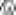 Equipment Group – I or IIEquipment Category – 1 or 2 or 3Environment – G or DFigure 9.5 illustrates the relationship between the IEC equipment group ratings versus the ATEX Directive’s definition of equipment group ratings.Marking ExamplesClass/DivisionCL I DIV 1 GP BCD: Explosion-Proof approval for Class I Division 1 for Groups B, C, DCL 1 DIV 2 GP ABCD: Non-Incendive approval for Class I Division 2 for Groups A, B, C, DCategory 3: Equipment designed to	 	ensure a normal (moderate or enhanced) level of protectionEnvironmentG: Equipment intended for use in explosive gas atmospheres.D: Equipment intended for use in explosive dust atmospheres.For ATEX approved equipment the following additional ATEX marking shall appear on the equipment in addition toFigure 9.5 IEC Ratings vs. ATEX RatingsI.S. CL I DIV 1 GP ABCD: Intrinsically- safe approval (USA) for gas atmospheres of Groups A, B, C, DI.S. CL I,II,III DIV 1 GP ABCDEFG: Intrinsically-safe approval (USA) for gas and dust atmospheres for all GroupsEx ia INTRINSICALLY SAFE CL I DIV 1 GP CD: Intrinsically-safe approval(Canada) for gas atmospheres of Groups C, DCL I,II,III DIV 2 GP ABCDEFG: An approval that is only good for Division 2 locations both gas and dustZoneClass I Zone 0 AEx ia IIB T4 Ga: A USA Zone approval utilizing intrinsic safety with a very high level of protection for gas group IIB whose temperature code is T4 with an EPL rating of Ga.Ex db IIC T5 Gb with II 2 G: An ATEX approval utilizing flame-proof techniques with I high level of protection suitable for gas group IIC whose temperature code is T5 with an EPL of Gb.Ex ia IIC T6 Ga: An intrinsically-safe approval with a very high level of protection suitable for gas group IIC with a temperature code of T6 and an EPL of Ga.Ex e mb IIB T4 Gb: Equipment that utilizes increased safety and encapsulation with a high level of protection suitable for gas group IIB with a temperature code of T4 and an EPL of Gb. Protection Techniques and MethodsWith regards to the various protection techniques and methods used in equipment, the following two points are very important:Each protection technique and method is unique for either a gas atmosphere, a dust atmosphere or both.Each protection technique and method differs on the level of protection it can provide, e.g. very high, high, or enhanced.Explosion-Proof or Flame- Proof TechniqueSuitable for gas atmospheres – Class I Division 1 (or 2), Zone 1 (or 2).This type of protection utilizes an enclosure capable of withstanding an explosive gas or vapor within it and prevents the transmission of ignitable hot gases outside the enclosure, which may be surrounded by an explosive gas atmosphere. In simple terms, contain the explosion within the enclosure and prevent ignition of the explosive gas atmosphere outside it.AdvantagesUsers are familiar with the technique and understand its principles and applications.Sturdy housing design provides protection to the internal components of the equipment.An explosion-proof housing is usually weatherproof as well.DisadvantagesCircuits must be de-energized or the location rendered non- hazardous before housing covers can be removed.Opening of a cover in a hazardous area voids all protection.Generally, this technique requires use of heavy bolted or screwed enclosures.Extended ambient temperature ranges require additional safety factors that the design may not be able to accommodate.To maintain the explosion-proof rating and reduce pressure piling, conduit seals or explosion-proof cabling is necessary.Intrinsically-Safe TechniqueSuitable for gas or dust atmospheres – Class I Division 1 (or Class II,III Division1), Zone 0 (or 1 or 2), Zone 20 (or 21 or 22).This type of protection operates by limiting the release of electrical energy or thermal energy available in the circuits and equipment to levels that are incapable of igniting a specific explosive atmosphere. Equipment is designed for specific gas and dust groups, along with varying levels of protection, which considers normal and abnormal conditions (except for class/division equipment which is always evaluated as Division 1).AdvantagesHeavy protection of the field wiring isnot necessary and offers lower cost.Greater flexibility is offered since this technique permits simple components, such as switches, contact closures, thermocouples, RTDs, and other non-energy storing instruments to be used without certification.Field maintenance and repair is easier. There is no need to remove power before adjustment or calibration of the field equipment. The system remains safe even if the equipment is damaged because the energy level is too low to ignite the most easily ignitable mixture. Diagnostic and calibration equipment must have the appropriate approvals for the hazardous area.DisadvantagesThis technique requires the use of an intrinsically-safe barrier to limit the voltage, current, and power between the hazardous area and safe area to avoid development of sparks or hot spots in the circuitry of the equipment.Users need to be comfortable with this technique and the wiring practices associated with it.High energy consumption applications are not applicable to this technique because the energy is limited at the source (barrier). This technique is limited to low powerapplications such as DC circuits, electro-pneumatic positioners, electro-pneumatic converters, transducers, etc.Non-Incendive or Type n TechniqueSuitable for gas atmospheres – Class I Division 2, Zone 2.A type of protection in which the equipment is incapable, under normal operating conditions, of causing an ignition due to any arcs, sparks, or thermal effects within the equipment. This type of protection also applies to equipment which does contain arcs or sparks, provided they are protected by one of the ways specified in the standard.AdvantagesEquipment is designed such that it does not produce any arcs or sparks, nor does it develop any high temperatures.Equipment is generally lower cost than the other types of protections because there is no need for explosion-proof housings or energy limiting barriers.For Class I Division 2 applications, if connected to a non-incendive circuit, the user is allowed to use any ordinary wiring practice.DisadvantagesThis technique is limited to Division 2 or Zone 2 applications.For Class I Division 2 applications, thefield wiring must be well protected.Non-incendive circuits are an additional expense to the end user because it must limit the energy to safe levels in the event of a open, short, or ground of the field wiring.Increased SafetySuitable for gas environments – Zone 1 (or 2).This type of protection applies to electrical equipment or Ex components in which additional measures are applied to give increased security against the possibility of excessive temperatures and against the occurrence of arcs and sparks. This protection is only suitable for equipment that does not contain any incendive devices (arcs or sparks) during normal operation. Examples include: terminal boxes, junction boxes, etc. This is commonly used in conjunction with flame-proof approved equipment.AdvantagesIncreased safety enclosures provide at least an IP54 enclosure rating.Installation and maintenance areeasier than flame-proof enclosures.This technique offers significantly reduced wiring costs over flame- proof enclosures.DisadvantagesThis technique is limited in the apparatus for which it can be used. It is normally used for apparatuses, such as terminal boxes and compartments.Dust Ignition-Proof or Enclosure Dust-ProofSuitable for dust atmospheres – Class II Division 1 (or 2), Zone 20 (or 21 or 22).This type of protection results in an enclosure that will exclude ignitable amounts of dust and will not permit arcs, sparks, or heat otherwise generated inside the enclosure to cause an ignition of the exterior dust atmosphere in atmospheric suspension or in layers.AdvantagesInstallation does not require a barrier, whereas intrinsically-safe equipment for dust does.Can be used in high-energy applications.Disadvantages Certain apparatuses may be such that intrinsic safety is the only option. Enclosure RatingsEnclosures of electrical equipment are often tested to determine their ability to prevent the ingress of liquids and dusts. The most widely used enclosure rating standards are NEMA 250 and UL 50 (United States), CSA C22.2 No. 94 (Canada), and IEC 60529 (worldwide). Standard UL 50 and CSA C22.2 No. 94 closely parallels standard NEMA 250 with regards to ratings.Some of the more common enclosure ratings as defined in NEMA 250 for unclassified locations (general locations) are as follows:Type 3 – Indoor or outdoor enclosure, rain-tight, dust-tight, ice-resistant: Intended for indoor or outdoor use primarily to provide a degree of protection against falling dirt, windblown dust, rain, sleet, snow, and damage from external ice formation on the enclosure.Type 3X – Indoor or outdoor enclosure, rain-tight, dust-tight, ice-resistant, corrosion-resistant: Intended for indoor or outdoor use primarily to provide a degree of protection against falling dirt, windblown dust, rain, sleet, snow, damage from external ice formation on the enclosure, and corrosion.Type 3R – Indoor or outdoor enclosure, rainproof (or rain- tight), ice-resistant: Intended for indoor or outdoor use primarily to provide a degree of protection against falling dirt, rain, sleet, snow, and damage from external ice formation on the enclosure.Type 3RX – Indoor or outdoor enclosure, rainproof (or rain- tight), ice-resistant, corrosion-resistant: Intended for indoor or outdoor use primarily to provide a degree of protection against falling dirt, rain, sleet, snow, damage from external ice formation on the enclosure, and corrosion.Type 3S – Indoor or outdoor enclosure, rain-tight, dust-tight, ice-proof: Intended for indoor or outdoor use primarily to provide a degree of protection against falling dirt, windblown dust, rain, sleet, snow, and to provide for operation of external mechanisms when ice laden.Type 3SX – Indoor or outdoor enclosure, rain-tight, dust-tight, ice-proof, corrosion-resistant: Intended for indoor or outdoor use primarily to provide a degree of protection against falling dirt, windblown dust, rain, sleet, snow, and to provide for operation of external mechanisms when ice laden, and corrosion.Type 4 – Indoor or outdoor enclosure, rain-tight, water-tight, dust-tight, ice-resistant: Intended for indoor or outdoor use primarily to provide a degree of protection against falling dirt, windblown dust, rain, sleet, snow, splashing water, hose-directed water, and damage from external ice formations on the enclosure.Type 4X – Indoor or outdoor enclosure, rain-tight, water-tight, dust-tight, ice-resistant, corrosion-resistant: Intended for indoor or outdoor use primarily to provide a degree of protection against falling dirt, windblown dust, rain, sleet, snow, splashing water, hose-directed water, damage from external ice formations on the enclosure, and corrosion.NEMA 250 also defines enclosure ratings for classified locations as follows:Type 7 – Indoor enclosure, Class I Division 1 approved: Intended for indoor use in explosion-proofapplications.Type 8 – Indoor or outdoor enclosure, Class I Division 1 approved, rain-tight, ice-resistant: Intended for indoor or outdoor use in explosion-proof applications and which provides a degree of protection from rain, sleet, snow, and damaged from external ice formation on the enclosure.Type 9 – Indoor enclosure, Class II Division 1 approved: Intended for indoor use in dust ignition-proof applications.The NEMA ratings for classified locations are often misunderstood. It should be apparent that a NEMA 7 or NEMA 8 rating is essentially the same as that for Class I Division 1. A NEMA 9 rating is essentially the same as that for Class II Division 1. Per the NEC and CEC, all equipment must be appropriately marked for the class, division, and group that it has obtained. Therefore, a product marked as NEMA 7, NEMA 8, or NEMA 9 alone without any additional marking identifying its class, division, or group is unacceptable and not allowed. Most approval agencies discourage the use of applying NEMA 7, NEMA 8, or NEMA 9 for this very reason and do not allow it.Enclosures that are tested to IEC 60529 are allowed to carry an Ingress Protection (IP) code that specifies its rating. The IP code consists of the letters “IP” followed by two characteristic numerals the degree of conformity obtained. The first numeral indicates the degree of protection against human contact with or approach to live parts, human contact with moving parts inside the enclosure, and ingress of solid foreign body objects. The second numeral indicates the degree of protection provided by the enclosure against the ingress of water. See Figure9.7 for more information. Figure 9.6 Explanation of Enclosure RatingsFigure 9.7 Description of Ingress Protection NumeralsChapter 10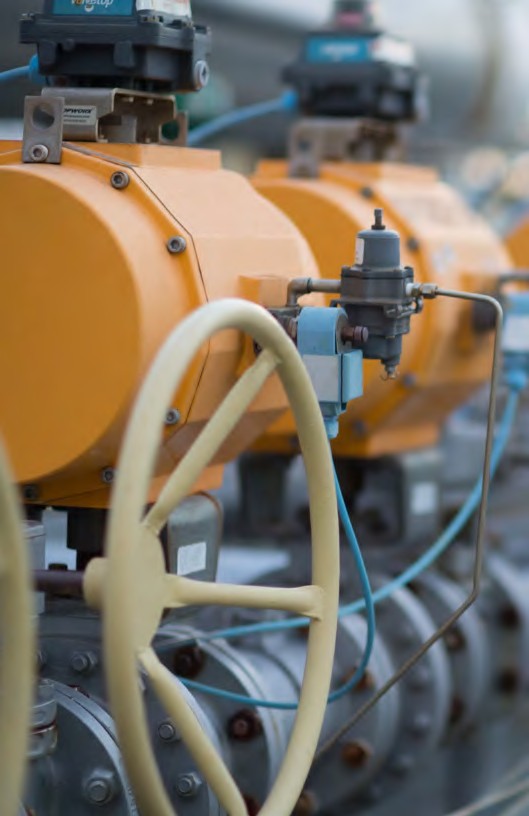 Isolation ValvesThis chapter has been extracted from IPT’s Pipe Trades Handbook by Robert A. Lee, with permission.Basic Valve TypesThere are numerous valve types, styles, sizes, and shapes available for use in industry. Even though there are dozens of valve varieties to choose from, the primary purpose of valves remains the same; that is to stop or start flow, or to regulate flow.Regulation of flow includes: throttling, prevention of flow reversal, and relieving or regulating pressure within a system.Selection of valves for a system is based on the valve’s intended service and design function. There are eight basic valve designs available:GateGlobeCheckDiaphragmBallButterflyPlugReliefGate ValvesGate valves are used for on/off service and are designed to operate fully open or fully closed.Because of excessive vibration and wear created in partially-closed gates, the valves are not intended for throttling or flow regulation. Gate valves are available in solid wedge, flexible wedge, split wedge, and double-disk styles. A typical gate valve and its major parts are shown in Figure 10.1.See Tables 10.1 and 10.3 through 10.7 of this chapter for sizes and dimensions.Wedge-type gate valves have a taperedwedge that wedges between two tapered seats when the valve is closed. The solid-wedge design (Figure 10.2) is widely used and is suitable for air, gas, oil, steam, and water service.Flexible wedge gate valves are used in services that have a tendency to bind the solid-wedge design due to excessive variations in temperatures.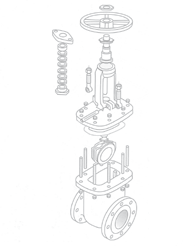 Figure 10.1 Gate Valve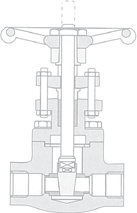 HandwheelGland FlangeStemSolid WedgeSeatFigure 10.2 Solid-Wedge Gate ValveSide ViewWedge shape with center hub connectingdisk gate valve has parallel disks and seats. Closure of the double disk is accomplished by a spreader or wedge which forces the parallel disks against the seats. The double-disk gate valve is shown in Figure 10.5.the two halves	 	 of the disk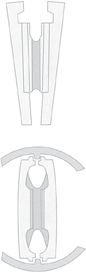 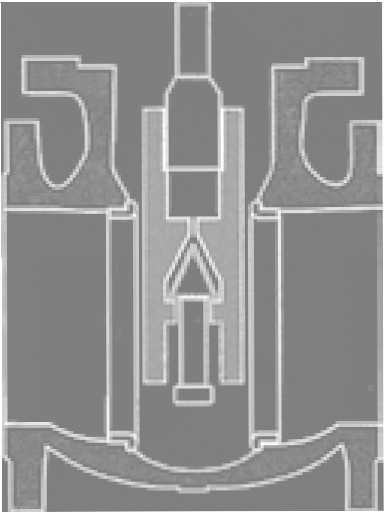 StemTop ViewGuides are used on larger sizes to prevent chatteringDouble DiskSpreaderSeatFigure 10.3 Flexible-Wedge DiskThe design of the flexible wedge (shown in Figure 10.3) provides good seating characteristics (opening and closing)for a wide range of temperatures while providing positive shutoff.Packing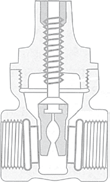 BonnetRising Stem 	 Split-WedgeDiskFigure 10.4 Split-Wedge Gate ValveSplit-wedge and double-disk gate valves have disks or wedges that are made of two pieces. In the split-wedge design (Figure 10.4), the last turn of the handwheel forces the two disks against the tapered seats. The double-Figure 10.5 Double-Disk Gate ValveFriction, which causes wear on seats and disks, is kept to a minimum in both the split-wedge and double-disk gate valves because the seat and disk are in contact only on closing the valve.When installing either the split-wedge or double-disk gate valve, the stem ofthe valve must be vertical (valve upright) which ensures the disks do not jam apart before closing.Globe ValvesGlobe valves, unlike gate valves, are used in applications requiring frequent operation and/or throttling of flow.The design of the globe valve (shown in Figure 10.6) keeps seat erosion to a minimum, while making it an easy valve to service. When flow begins inthe globe valve design, the disk moves completely away from the seat, thus minimizing erosion and wire drawing.See Figures 10.30 and 10.36 through10.42 of this chapter for sizes and dimensions.Wheel Nut Handwheel Yoke Bushing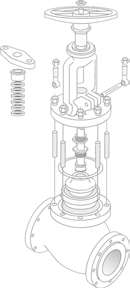 Gland Flange Packing Gland PackingGland Eye Bolts Groove PinAngle body valves provide for a 90 degree change of direction (see Figure 10.7) which in some installations saves space, material, and installation time.The inner design of the angle body valve offers less flow restriction than the conventional T-pattern, but more than the Y-pattern globe valve.Bonnet Nuts	 	Bonnet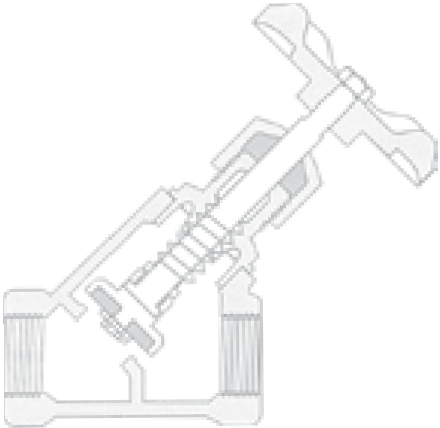 Bonnet Bushing Bonnet StudsDisk Stem Ring StemDisk WasherBonnet Gasket DiskBody Seat RingPacking StemDisk HolderCompositionDiskFigure 10.6 Globe ValveValve Body	 	Figure 10.8 Y-Pattern Globe Valve (Composition Disk)Y-pattern globe valves, becauseGlobe valves are available in three body styles: angle body, Y-pattern and T-pattern body, or straightway body (most common). All three body styles are suited for throttling, but each has its own flow characteristic and service applicability.of the angle of the stem (45 or 60 degrees from the run), give very little flow restriction. Figure 10.8 showsa typical Y-pattern globe valve. TheY-pattern globe valve is ideally suited for applications requiring almost full flow in a valve, but with the characteristics of a 		globe valve.Handwheel Stem Packing Union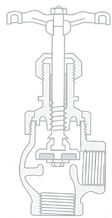 Disk HolderComposition DiskFigure 10.7 Angle Globe Valve (Composition Disk)Applications for the Y-pattern globe valve include boiler blow-offs and services where mud, grit, and/or viscous fluids may be encountered.The main types of globe valves according to their seat arrangements are:Conventional-diskPlug-diskComposition-diskNeedle valveConventional-disk globe valves use a short, tapered disk which fits into a matched tapered seat for closureand throttling (shown in Figure 10.9). When flow conditions have a tendency to deposit or coke on valve seats, theconventional-disk valve design is often preferred. The narrow disk used in the conventional-disk valve will usually break through deposits, giving positive seating, rather than packing the deposits.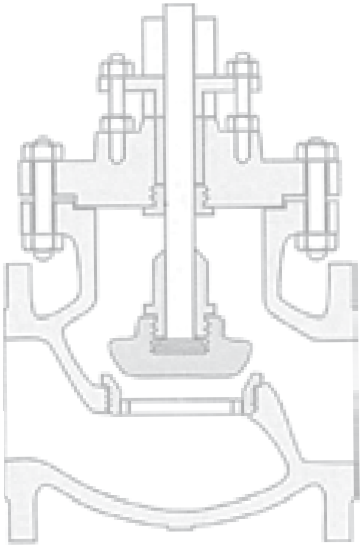 Gland Plate BonnetConventional DiskSeat Ring BodyStemDisk Holder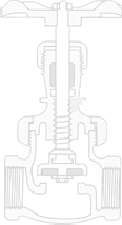 Composition DiskBodyFigure 10.11 Composition-Disk Globe Valve 		Various composition materials can beFigure 10.9 Conventional-Disk Globe ValveThe plug disk differs from the conventional disk in that the plug disk and seat arrangement are longer and more tapered. The longer area of the plug and seat give the plug valve maximum resistance to flow-inducederosion. An example of a plug-disk globe valve is shown in Figure 10.10.used in the disk holder depending on the intended service of the valve. By changing the composition disk material, the valve can be changed from one service to another. Because of the softer nature of certain compositions used in the disk, foreign matter usually embeds in the disk rather than causing leakage or scoring of the seat.Gland Flange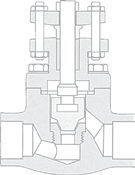 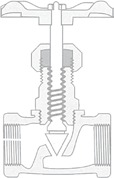 Gland Bonnet DiscSeat RingPacking NutBonnet Needle-ShapedDisk BodyFigure 10.10 Plug-Disk Globe ValveThe composition-disk globe valve hasa flat composition disk that fits flat against a seat rather than into a seat. This arrangement can be seen in Figure 10.11.Figure 10.12 Needle ValveThe needle valve is another type of globe valve which is used for accurate throttling in high-pressure and/or high- temperature service.Needle valves are designed for smalldiameter lines requiring fine throttling of gases, steam, low-viscosity oil, water, or any other light liquid.The valve consists of a sharp, pointed (needle-shaped) stem that controls flow through the seat. Figure 10.12 shows a typical needle valve.Check ValvesCapht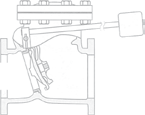 BodyCheck valves are used to prevent	 	flow reversal in piping systems and connected equipment. The two most common designs of check valves are:Swing checkLift checkFigure 10.14 Lever and Weight Swing Check ValveSwing check valves with outside lever and weight arrangements (shown in Figure 10.14) or spring-loaded disks 		can facilitate immediate closure inflow reverse. This immediate closure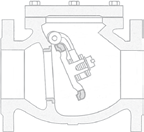 NormalCapDisk HingeDisk Bodyminimizes the possible damages of shock and disk chatter in systems. The tilting- disk swing check valve is another typeof swing check valve that is used to help prevent slamming (see Figure 10.15)FlowSeat	 	 RingBody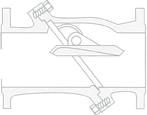 Figure 10.13 Swing Check ValveThe swing check valve design (shown in Figure 10.13) consists of a hinged diskNormal Flow    Disk hinge location provides immediate closure when flow reversesthat swings open when flow starts in	 	the desired direction and swings closed in flow reversal situations. Because of this swinging action of the disk, it is important to install all swing check valves so that the disk closes positively by gravity. When fully open, the swing check offers less flow resistance than the lift check valve design.In flow situations where shock closure and/or disk chatter are encountered, other varieties of swing check valves can be used to help minimize the problems. See Tables 10.8 through 10.14 of this chapter for sizes and dimensionsFigure 10.15 Tilting Check ValveThe lift check valve design (shown in Figure 10.16) is used in situationswhere pressure drop is not considered critical. The flow pattern through the valve corresponds to that of the globe valve. Lift check valves are available in horizontal and vertical designs.Figure 10.16 Horizontal-Lift Check ValveCapUnion Cap Ring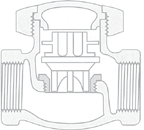 DiskBody Seat RingBodyBypass ValvesIn larger valve situations where high pressures and/or high temperatures are encountered, a smaller bypass valve is often installed to equalize pressure and/or to allow the pipe downstream to warm up before the larger valve is opened. Figure 10.18 shows a typicalbypass arrangement, while Figure 10.19 gives standard bypass and auxiliary connection locations and sizes.Disk Holder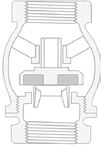 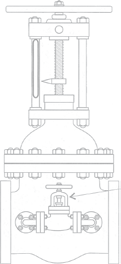 Composition DiskDisk Guide NutBodyFigure 10.17 Vertical-Lift Check ValveVertical design check valves (shown in Figure 10.17) are for use in up-feed vertical lines only and will not work inthe inverted or horizontal position. It is important when installing any lift checkTypical bypass valve used in high-pressure and/orhigh-temperature service with stems of both valves parallelvalve that the disk or ball lifts vertically	 	when in operation.Figure 10.18 Bypass Valve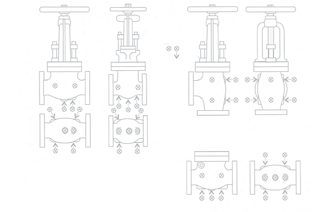 Figure 10.19 Bypass and Auxiliary ConnectionsDiaphragm ValvesDiaphragm valves (sometimes referred to as saunders valves) are designed to control flow in corrosive services where line content could adversely affect valve components. Other applications for diaphragm valves are in services where contamination from outside sources cannot be tolerated; for example, the pharmaceutical and food industries.Diaphragm valves differ from other valves in that the body of the valve and line content is sealed off from all moving parts of the valve by a flexible diaphragm. This flexible diaphragm seal prevents stem packing leakage ofline content and flow contamination bypacking lubricants.Even though there are many variations of diaphragm valve designs, most can be classified as either weir-type or straightway-type.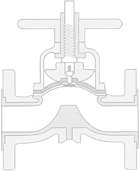 Handwheel Stem Bonnet CompressorDiaphragm & BackingWeirValve Liner Valve BodyFigure 10.20 Weir-Type Diaphragm ValveWeir-type diaphragm valves are the most common type of diaphragm valve used. Figure 10.20 shows a typical weir-type valve along with is major components.The weir-type diaphragm valve incorporates a raised section (weir) halfway through the valve, which acts as a closure point for the flexible diaphragm. Because of the way theweir is formed in the body, diaphragmmovement is shortened, which in turn prolongs diaphragm life and reduces overall maintenance.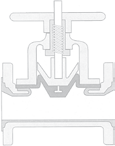 Figure 10.21 Straightway-Type Diaphragm ValveStraightway-type diaphragm valves have no weir incorporated in the valve design. Figure 10.21 shows a typical straightway valve. This design gives the valve an uninterrupted passageway suited for flows which are viscous or contain solids.There are many types of diaphragm materials available, depending on service and temperature conditions.Because longer diaphragm movement is needed in the straightway-type valve compared to the weir-type, material selection is limited for the straightway-type valve.Pinch ValvesThe pinch valve, like the diaphragm valve, uses a flexible diaphragm in the closing and opening of the valve. Pinch valves use a flexible hollow sleeve which is pinched closed to stop flow by manual or power methods. A simple, air-operated pinch valve is shown in Figure 10.22.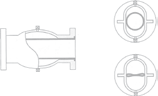 Figure 10.22 Air-Operated Pinch ValvePinch valves are ideally suited in services which carry suspended matter, slurries, and solid powder flows.Ball ValvesThe ball valve, as the name indicates, contains a ball-shaped plug within a valve body which regulates flow. The ball has a circular hole or flow-way through its center and when turned one-quarter of the way, the flow stops. Ball valves come in three general patterns:Venture-portFull-portReduced-port (sometimes referred to as regular-port)The port patterns indicate the insidediameter of the ball flow-way.Ball valves may also be classified by their body style. Body styles comes in one- piece and multi-piece bodies.A typical reduced-port (or regular-port) ball valve with a multi-piece body is shown in Figure 10.23.Butterfly ValvesThe butterfly valve offers a simple design that is lightweight, compact, and inexpensive, particularly in larger valve sizes. It consists of a flat, circular disk hinged in its center, which closes or fully opens with a quarter turn. Seating for the disk is supplied by metal seats orresilient types of material like elastomers and plastics. Because of the advances in seating material, butterfly valves have found general acceptance in the oil,gas, chemical, water, and process fields. The valve is often used in place of a gate valve, but has the added advantage of flow regulation.Butterfly valves are available in two basicbody types:Wafer-typeDouble flanged-typeThe wafer-type (shown in Figure 10.24) is mounted between two flanges and is held in place by flange bolts.In situations where dismantling 		of equipment or lines may requiredisconnecting of one of the holding flanges, a lug-wafer butterfly valve can be used. The lug-wafer butterfly valve (shown in Figure 10.25) has tapped lugs through which the flange bolts are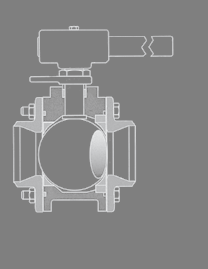 screwed and hold the valve in place, even when one flange is removed. In most wafer butterfly valves, the elastomer seal also acts as its own flange gasket.The double-flanged butterfly (shown in Figure 10.26) incorporates two flange ends which are bolted individually into the pipework or equipment flanges.Gaskets are used between the valve endsand connecting flanges.Figure 10.23 Reduced-Port Ball ValveFigure 10.24 Wafer-Type Butterfly ValveOne variation of the lubricated plug is shown in Figure 10.27.The lubricated plug differs from the non-lubricated plug in that it provides a means to lubricate the seating surfaces of the valve. This lubrication helps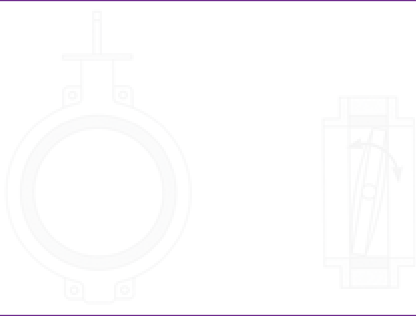 to eliminate valve seizing while still providing a positive seal. Lubricated plugs should not be used if flow contamination may be a problem.The plug valve design also lends itself to multi-port valve arrangements as shown in Figure 10.28.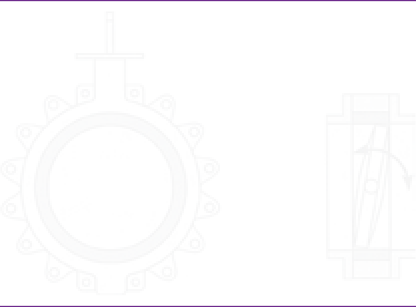 Figure 10.25 Lug-Butterfly ValveStem Shaft Gland Nut Gland Gland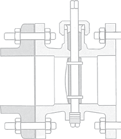 Lubricant ScrewStem Gland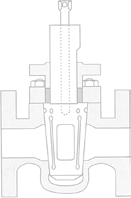 Cover PlateGland PackingLubricant GroovesFlow Way PlugValve BodyPacking	 	DiskFigure 10.27 Lubricated Plug ValveDisk Pin	 	 Body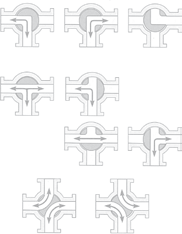 Flange BoltsConnecting FlangeFigure 10.26 Double-Flanged Butterfly ValvePlug ValvesPlug valves (also known as cock valves) consist of a tapered or parallel side plug which can be rotated a quarter turn within a valve body. The quarter turn gives full closure or fully open operation of the valve. There are two basic types of plug valves available:Lubricated plugFour-Way Four-PortNon-lubricated plug	 	Figure 10.28 Multi-Port Plug ValveFigure 10.29 Cast Iron Gate ValvesFigure 10.30 Cast Iron Globe ValvesFigure 10.31 Steel Gate Valve (Class 150)Figure 10.32 Steel Gate Valve (Class 300)Figure 10.33 Steel Gate Valve (Class 400 and 600)Figure 10.34 Steel Gate Valve (Class 900 and 1500)Figure 10.35. Steel Gate Valve (Class 2500)Figure 10.36 Steel Globe / Check Valve (Class 150)Figure 10.37 Steel Globe / Check Valve (Class 300)Figure 10.38 Steel Globe / Check Valve (Class 400 & 600)Figure 10.39 Steel Globe / Check Valve (Class 600)Figure 10.40 Steel Globe / Check Valve (Class 900)Figure 10.41 Steel Globe / Check Valve (Class 1500)Figure 10.42 Steel Globe / Check Valve (Class 2500)Chapter 11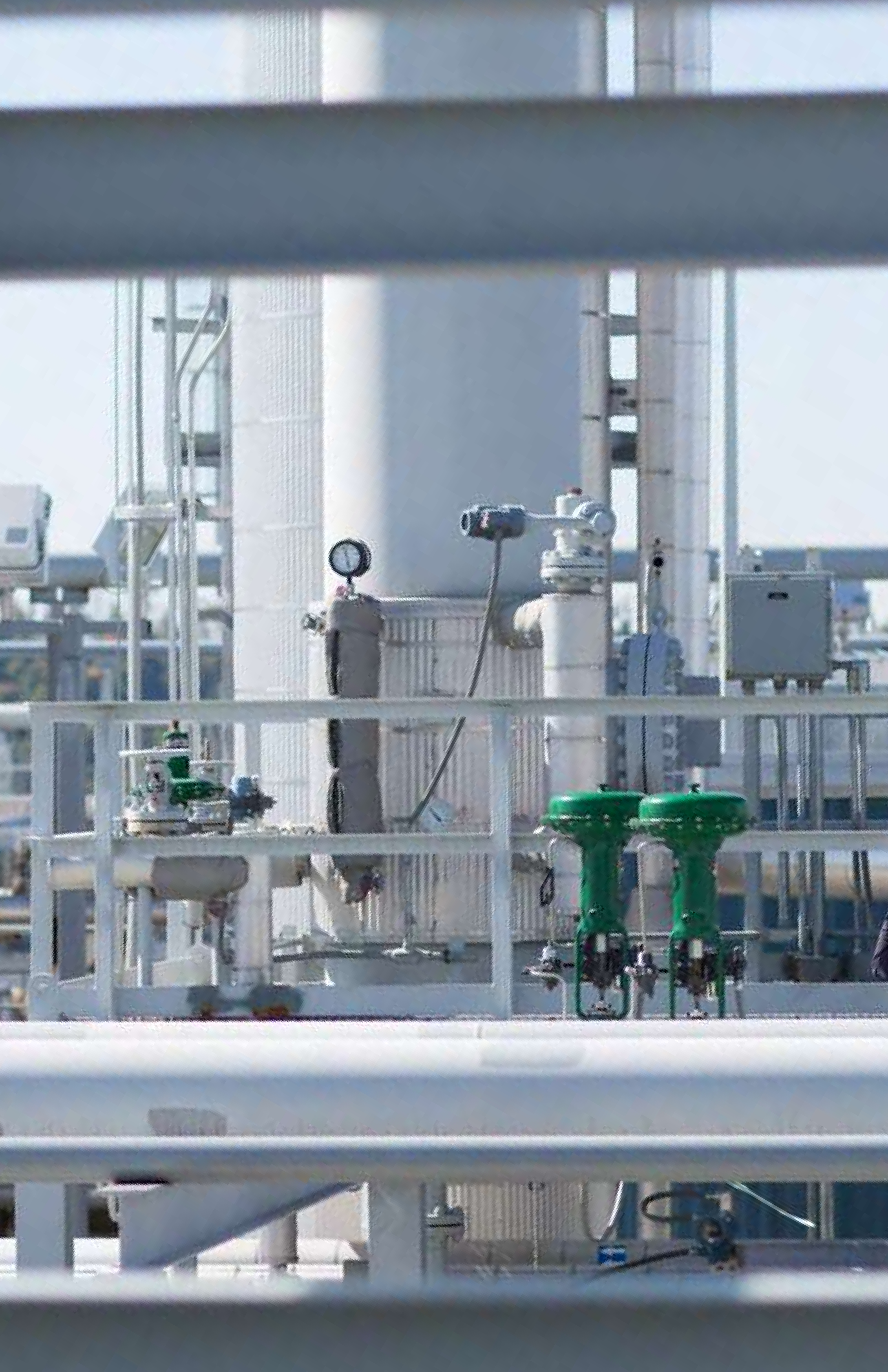 Solenoid Valves11.1 Solenoid ValvesA solenoid-operated valve (SOV) is an on/off electro-magnetic valve thatis controlled by a discrete electrical signal from a control system. In process control applications, SOVs are generally used to pressurize or de-pressurize on/ off actuators. A three-way SOV is used for spring return actuator applications and a four-way SOV is used for double- acting actuator applications (see Figures 11.1 and 11.2).is in place to allow quick shutdown of the control valve that is independent of the digital valve controller. The control valve can be put in the closed or safe state by either the solenoid valve or the digital valve controller. This typeof arrangement is called a 1-out-of-2 (1oo2) arrangement. This nomenclature means that any 1 device of the 2 devices can put the control valve in its safe state. The devices are the digital valve controller and SOV.IA Supply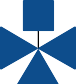 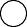 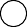 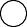 Figure 11.1 Spring-Return Actuator DiagramFigure 11.3 Solenoid Valve and Digital Valve Controller  in a 1oo2 ConfigurationFigure 11.2 Double-Acting Actuator DiagramControl valve applications will typically use a solenoid valve between the digital valve controller and the control valve (Figure 11.3). The SOV will remain energized while the control valve is being controlled by the digital valve controller. The digital valve controller pneumatic signal will pass through the SOV during normal operation. The SOVWhen choosing an SOV for use in a control valve application, one must make sure that the SOV can operate over the entire pressure range of the control valve actuator and digital valve controller.The pressures for these applications may range from 0-150 psi depending upon the actuator type. In order to work effectively over this pressure range,a direct-acting SOV (Figure 11.4) or externally-piloted SOV (Figure 11.5)must be used. A direct-acting SOV is operated solely by the electro-magnetic force of the solenoid. An externally piloted SOV uses external air pressure to changethe state of the SOV. The external air pressure is turned on and off by the direct-acting electro-magneticsolenoid pilot that is part of the SOV. The external air pressure allows this type of SOV to change state without any air pressure in the main part of the SOV.in more complex configurations. The important aspect to remember about SOV architecture is the nomenclature specified as XooY has a specific meaning. 		Any X SOV(s) of the total Y SOV(s) mustchange state when demanded, in order to put the final control element in its safe state. A single solenoid used by itself is considered 1oo1.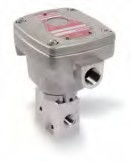 IASupplyS 	11	2	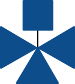 3To ActuatorFigure 11.6 1oo2 Solenoid-Operated Valve Architecture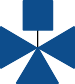 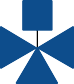 Figure 11.4 Direct-Acting Solenoid Valve AssemblyTo ActuatorFigure 11.5 Pilot-Operated Solenoid ValveThere are multiple SOV architectures that can be used based upon the preference and need of the end user. See Figure 11.6 for a typical 1oo2 architecture that is used in systems where the need is for any 1 SOV to put the final control element in its safe state. See Figure 11.7 for a 2oo2 SOV architecture that requires both SOVs to put the final control element in its safe state. SOV architectures are availableFigure 11.7 2oo2 Solenoid-Operated Valve ArchitectureSOVs come in many different designs, from simple three-way direct-acting valves to more complicated manual reset valves and redundant solenoid systems. Manual reset SOVs (see Figure 11.9) are used when verification from an operator is needed prior to putting the SOV in service. Typically, the SOV is energized electrically but will not operate until an operator physically lifts a lever into place. Redundant SOV (see Figure 11.8) systems are used in critical applications to avoid spurious trips and/ or to help ensure that a shutdown will occur when demanded in a final control element. 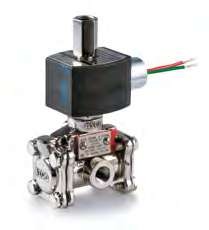 212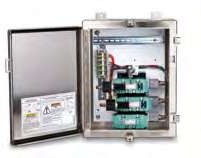 Figure 11.8 Redundant SOV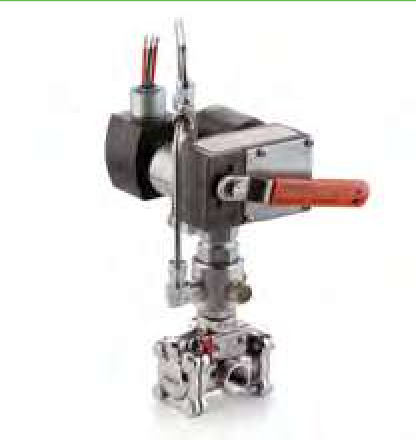 Figure 11.9 Three-Way Manual Reset SOV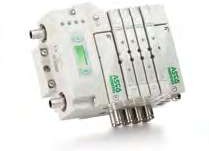 Figure 11.10 SOV Manifold AssemblyChapter 12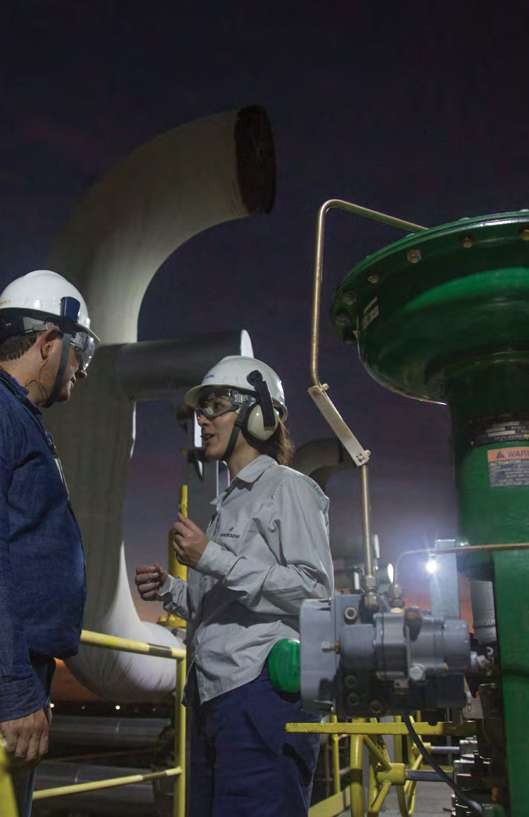 Safety Instrumented SystemsSafety and Layers of ProtectionSafety is provided by layers of protection. These layers of protection start with effective process control, extend to manual and automatic safety prevention layers, and continue with layers to mitigate the consequences of an event.The first layer is the basic process control system (BPCS). The process control system itself provides significant safety through proper design of process control.The next layer of protection is also provided by the control system and the control system operators. Automated shutdown routines in the process control system combined with operator intervention to shut down the process are the next layer of safety.Next is the safety instrumented system.It is a safety system independent of the process control system. It has separate sensors, valves, and a logic solver. Its only role is safety. No process control is performed in this system.Operator intervention and the safety instrumented system layers are designed to prevent a safety-related event. If a safety-related event occurs, there are additional layers designed to mitigate the impact of the event.The next layer is an active protection layer. This layer may have valves or rupture disks designed to provide a relief point that prevents an uncontrolled release that can cause an explosion or fire.The next layer is a passive protection layer. It may consist of a dike or other passive barrier that serves to contain a fire or channel the energy of anexplosion in a direction that minimizes the spread of damage.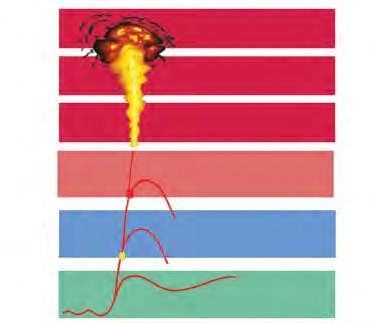 Figure 12.1 Layers of ProtectionThe final layer is plant and emergency response. If a large safety event occurs this layer responds in a way that minimizes ongoing damage, injury, or loss of life. It may include evacuation plans, firefighting, etc.Overall safety is determined by how these layers work together. Safety Instrumented Systems (SIS)A safety instrumented system (SIS) is considered separate than the basicprocess control system (BPCS) in that the SIS is dedicated to taking the process to a “safe state” should a critical situation occur.The SIS consists of several safety instrumented functions (SIF). Each safety instrumented function has a specified safety integrity level (SIL), which is necessary to achieve functional safety. Each SIF is a separate or interlinked loop comprised of sensors, logic solver (LS), and final control element (FE) as shown in Figure 12.2.Sensors: Field sensors are used to collect information necessary todetermine if an emergency situation exists. The purpose of these sensors is to measure process parameters (i.e. temperature, pressure, flow, density etc.) to determine if the equipment or process is in a safe state. Sensortypes range from simple pneumatic or electrical switches to smart transmitters with on-board diagnostics. These sensors are dedicated to SIS service and have process taps, which are separate and distinct from the process taps used by normal process information sensors.Logic Solver: The purpose of this component of SIS is to determine what action is to be taken based on the information gathered. Highly reliable logic solvers are used whichprovide both fail-safe and fault-tolerant operation. It is typically a controller that reads signals from the sensors and executes pre-programmed actions to prevent a hazard by providing output to final control element(s). Logic solvers are very often programmable or non- programmable devices, but can also be mechanical in form of switched set to trip the safety function.Final Control Element: Final control elements implement the action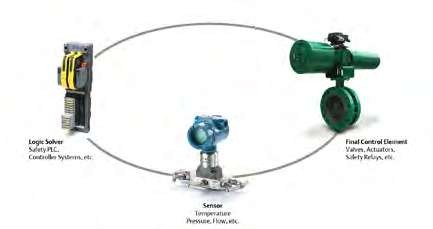 Figure 12.2 Components of a Safety Instrumented System (SIS)determined by the logic solver. Thisfinal control element is typically an automated on/off valve, with a valve fail- closed or fail-open function.It is imperative that all three elements of the SIS function as designed in order to safely isolate the process plant in the event of an emergency. Safety StandardsIn a process plant, there is no such thing as risk-free operation or 100% reliability.Therefore, one of the first tasks of the SIS designer is to perform a risk- tolerance analysis to determine whatlevel of safety is needed. IEC Standard 61508 (Functional Safety of Electric, Electronic and Programmable Electronic Systems) is a general standard that covers functional safety related to all kinds of processing and manufacturing plans. IEC Standard 61511 and ISA S84.01 (Replaced by ISA 84.00.01-2004)are standards specific to the process industries. All three standards use a performance-based lifecycle model and specify precise levels of safety, best practices, and quantifiable proof of compliance. Safety Integrity Level (SIL)Safety integrity levels (SIL) are quantifiable measurement of risk. Since they were first introduced, safety integrity levels have been used as a quantifiable way to establish safetyperformance targets for SIS systems. IEC standards specify four possible Safety Integrity Levels (SIL 1, SIL 2, SIL 3, SIL 4) as shown in Figure 12.3; however, ISA S84.01 only recognizes up to SIL 3.A determination of the target Safety Integrity Level requires:An identification of the hazardsinvolved.Assessment of the risk of each of theidentified hazards.An assessment of other Independent Protection Layers (IPLs) that may be in place.Hazards can be identified using a number of different techniques; one common technique is a HAZard and OPerability study (HAZOP).A risk factor must then be determined for each of the defined hazards, where risk is defined as a function of the probability (likelihood or frequency) and consequences (severity) of eachFigure 12.3 Safety Integrity Levels and Associated PFDavg and RRF Figureshazardous event.The HAZOP study is used to identify the risk to personnel or the environment and is carried out by a multi-disciplinary team (HAZOP team).Once the risk is identified, the HAZOP/ process hazard study (PHA) will set the requirement for risk reduction, thus define the required SIL Level.Additional criteria need to be verified to ensure the SIF meets the required SIL, and they are often divided into the following points:Systematic integrity: All elements of the SIF need to be capable being used for the defined SIL level.Architectural constraints: Hardware Fault Tolerance (HFT) and redundancy of the architecture need to comply with current functional safety standardsRandom integrity (PFDavg): The failure rates of the individual devices will be used to calculate the average probability of failure on demand. Probability of Failure Upon DemandBy understanding how the components of the SIS system can fail, it is possible to calculate a probability of failure on demand (PFD). There are two basic ways for the SIS to fail. The first wayis commonly called a nuisance or spurious trip, which usually results in an unplanned but relatively safe process shutdown. While there is minimal danger associated with this type of SIS failure, the operational costs can be enormous. The second type of failure does not cause a process shutdownor nuisance trip. Instead, the failure remains undetected, permitting continued process operation in an unsafe and dangerous manner. If an emergency demand occurred, the SIS systemwould be unable to respond properly. These failures are known as covert or hidden failures and contribute to the probability (PFD) of the system failing in a dangerous manner on demand.The PFD for the SIS system is the sum of PFDs for each element of the system:PFDtotal =PFDsensor + PFDlogic solver + PFDfinal elementIn order to determine the PFD of each element, the analyst needs documented failure rate data for each element.This failure rate (dangerous) is used in conjunction with the test interval (TI) term to calculate the PFD. It is this test interval that accounts for the length of time before a covert fault is discovered through testing. Increasing the test interval directly impacts the PFD value in a linear manner; i.e., if you double the interval between tests, you will double the probability for failure on demand, and make it twice as difficult to meet the target SIL.The governing standards for safety instrumented systems state that plant operators must determine anddocument that equipment is designed, maintained, inspected, tested, and operated in a safe manner. Thus, it is imperative that these components of safety instrumented system be tested frequently enough to reduce the PFD and meet the target SIL. 504030%20100SensorLogic SolverFinal Control ElementFigure 12.4 OREDA DataFinal Elements, Proof Testing, and Partial Stroke Testing TechniquesFinal elements consist of valves, actuators, and valve instrumentation. Depending on the application ball, butterfly, or control valves are used for emergency shutdown (ESD), blowdown valves (BDV), or other use in a SIS to take the process to a safe state.As final elements are only part of the SIF, it is difficult to confirm the required SIL without considering theinitiator and logic solver as part of the loop. Statistical data available from the process industries can be used to provide an estimation of compliancewith the required SIL. Data from OREDA (Offshore and Onshore Reliability Data) lists that as many as 50% of failures within a SIF can be attributed to the final element, as shown in Figure 12.4.As final elements account for 50% of the failures, it is important that valves are selected that meet product design conditions, meet the required SIL target, and are tested periodically to ensure functionality. The SIS must be functionally tested with proof testsof each device on a periodic basis, as determined necessary during SIL verification analysis to maintain therequired SIL level for the SIF, throughout the lifecycle of the installation. A proof test for a final element would include a visual inspection and verification of safety function, which includes a full valve stroke and may also include a verification of safety time and valve leakage. Partial Stroke TestingAt times, the duration between proof testing is not ideally aligned with scheduled shutdown or maintenance periods. To avoid shutting down the process for testing, a bypass around the final element can be used; however, testing with a bypass potentially leaves the process unprotected in the caseof safety demand. An alternate option is to extend the proof test intervals by utilizing partial stroke testing (PST). Partial stroke testing exercises the valve a portion of its total travel to verify that the valve is not stuck and to uncover other otherwise dangerous undetected failure modes such as valve shaft sticking, valve packing issues, actuatorair line issues, or other modes that could prevent the valve from moving to its safe position in the case of a safety demand.The amount of time a proof test interval can be extended using partial stroke testing varies depending on SILtarget, test frequency, and amount of diagnostic coverage (a ratio between the failure rates detected to the total failure rate). Online Testing Methods for the Final ElementValve testing can be done by installing a bypass valve around each safety valve. By placing the bypass in service, the safety valve can be full stroke tested without shutting down the process.In an attempt to eliminate the operational, economic, and regulatory problems associated with bypass testing, other methods were developed.Mechanical limiting travel methods involve the use of some mechanical device such as a pin, a valve stem collar, a valve hand jack, etc. that will limit the valve travel to 15% or less of the valve stroke.The pneumatic test panels method also uses a pin to engage before partial travel test could be initiated.These online testing approaches have a number of disadvantages. A major drawback to these methods is that thesafety shutdown function is not available during the test period. In fact, the process is left totally unprotected while the test is in progress, and for some areas and industries this type of testing will not be accepted. Also of concern is the possibility of the safety valve being inadvertently left in the bypass position after testing or the mechanical lockor pin is not removed after testing is complete. This would leave the process totally unprotected until such timeas the error is discovered. In addition, these test methods all have a definite risk of spurious shutdown trips caused by testing. Another drawback is that the testing process must be manually initiated in the field and the teststhemselves are extremely manpower intensive and subject to error. Digital Valve Controller Use for Partial Stroke TestingDigital valve controllers are communicating, microprocessor-based current-to-pneumatic instruments with internal logic capability. In addition to the traditional function of convertinga current signal to a pressure signal to operate the valve, these digital valve controllers use HART communications protocol to give easy access to information critical to safety testing. The digital valve controller receives feedback of the valve travel position plus supply and actuator pneumatic pressures.This allows the digital valve controller to diagnose the health and operation of itself and the valve and actuator to which it is mounted.Partial stroke testing confirms thevalve is working without disturbing the process. Since the entire test procedure can be programmed into the digital valve controller, partial stroke testing can be performed automatically. This allows the test interval to be as shortas necessary (hourly, daily, weekly, etc.) to meet the target SIL values. The operator can manually initiate the test by a simple button push, however the testing sequence itself is completely automatic, thereby eliminating any errors and possible nuisance trips, and the labor capital cost of conventional testing schemes. If there is a safety demand during the partial stroke test, the test will be aborted and the digitalvalve controller will drive the valve to its safe state.Typically, the partial stroke test moves the valve 10% from its original position but can be up to 30% if allowed by plant safety guidelines. Although partialstroke testing does not eliminate the need for full stroke testing (full stroke testing is required to check valve seating, etc.) it does reduce the required full stroke testing frequency to the point where it can most likely be tested during plant turnaround.Adding a digital valve controller to a safety instrumented system can reduce base equipment cost, testing time, and manpower requirements by eliminating the need for expensive pneumatictest panels and skilled personnel for testing. Using a digital valve controller can provide complete documentation of any emergency event as well as documentation of all testing, which could be made available to insurance companies as proof of testing. It also allows for configuration of remotetesting, which can save time by reducing the requirement for maintenance inspection trips to the field. The safety of plant personnel can also be increased by eliminating the need for plant personnel to go to the field for testing. High-Integrity Pressure Protection System (HIPPS)High-integrity pressure protection systems (HIPPS) are part of the safety instrumented system and designed to prevent overpressure. Comparedwith conventional systems for pressure relief like the use of mechanical relief or safety valves, HIPPS work by shutting off the source and capturing the pressure in the upstream side of the system,thus providing a barrier between the high-pressure and low-pressure sides of a production facility. The tight shutoff will prevent downstream leakage and eliminate fugitive emissions. In this regard, HIPPS are seen as the “last line of defense.”HIPPS offer an economical as well as environmental friendly solution compared with conventional reliefsystems. Figure 4 shows a typical HIPPSin a configuration set to meet SIL 3. Functionality of the HIPPSLike the SIF, a HIPPS typically consists of the following devices and functionality:Pressure Sensors: Three individual pressure sensors on the upstream side of the HIPPS, set in a voting structure of 2 out of 3 (2oo3), will give the operator availability of the system + reliability to support the SIF.Logic Solver: In the case that two out of three (2oo3) sensors measure a pressure higher than defined/allowed, the logic solver will shut down the twofinal elements and an alarm is sent to thecontrol room.Final Elements: Two isolation valves, in series (1oo2 arrangement) to provide redundancy and enhanced safety integrity. Testing RequirementsTo ensure the HIPPS will meet the required SIL throughout the safety lifecycle of the installation, testing will need to be done on the different elements:Pressure Sensor: Pressure sensors will need to be taken out of service for testing, but as the configuration is 2oo3, it is possible to isolate 1 sensor for testing and maintain the sameredundancy provided the voting in the logic solver is changed from 2oo3 to 1oo2. This is often done by an interlock system, providing a signal to the logic solver that a sensor is out for testing.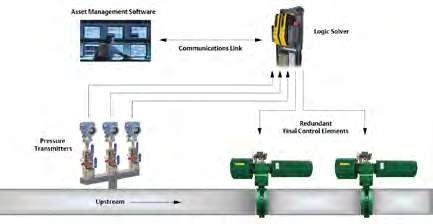 Figure 12.5 Typical HIPPS ConfigurationLogic Solver: Logic solvers re often working with a dual processor and constantly running self-diagnostics. Should a failure be detected, it can be set to either shut down the final element or shift to a redundant logic solver.Final Control Element: The governing standards for safety instrumented systems state that plant operators must determine and document that equipment is designed, maintained,inspected, tested, and operated in a safe manner. Thus it is imperative that thesecomponents of the safety instrumented system be tested frequently enough to reduce the PFD and meet the targetSIL: A full stroke or proof test will need to be done with a set of intervals, but due to the nature of the test, this will need to be done out of service. To extend the period between the proof test, online testing like partial stroke testing can be used to detect a fair amount of failures plus give predictive diagnostic, allowing an operator to take action. Chapter 13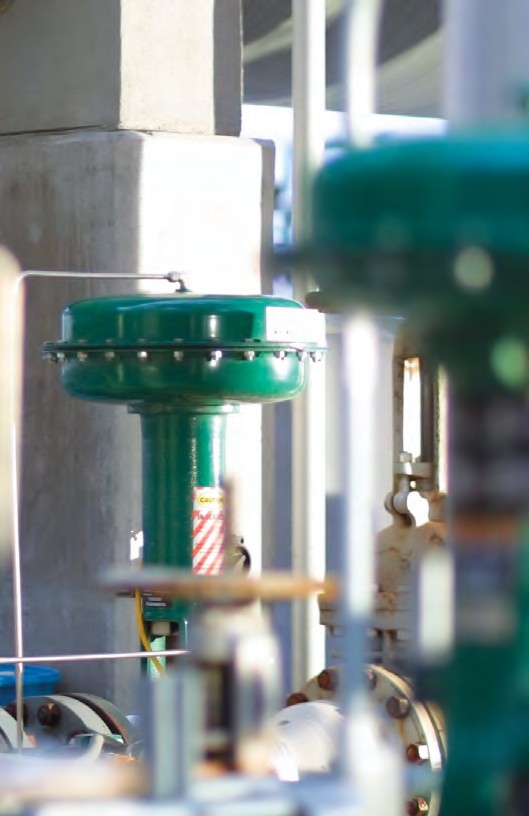 Engineering DataStandard Specificationsfor Pressure-Retaining Valve MaterialsSee section 13.2 for additional specifications, cross-referenced to Material Code numbers.Cast Carbon Steel ASTM A216 Grade WCC:Temperature range: -30 to 427°C (-20 to 800°F)Composition (%): C = 0.25 maxMn = 1.2 max  P = 0.035 max  S = 0.035 maxSi = 0.6 maxCast Carbon Steel ASTM A352 Grade LCC:Temperature range: -45 to 343°C (-50 to 650°F)Composition (%):Same as ASTM A216 grade WCCCarbon Steel Bar AISI 1018, UNS G10180:Temperature range: -29 to 427°C (-20 to 800°F)Composition (%):  C = 0.14 to 0.2  Mn = 0.6 to 0.9  P = 0.04 max  S = 0.05 maxLeaded Steel Bar AISI 12L14, UNS G12144:Temperature range: -29 to 427°C (-20 to 800°F)Composition (%): C = 0.15 max Mn = 0.85 to 1.15  P = 0.04 to 0.09  S = 0.26 to 0.35 Pb = 0.15 to 0.35AISI 4140 Cr-Mo Steel:Similar to ASTM A193 Grade B7 bolt material.Temperature range: -48 to 538°C (-55 to 1000°F)Composition (%):  C = 0.38 to 0.43  Mn = 0.75 to 1.0  P = 0.035 max  S = 0.040 max Si = 0.15 to 0.35 Cr = 0.8 to 1.1 Mo = 0.15 to 0.25Fe = RemainderForged 3-1/2% Nickel Steel ASTM A352 Grade LC3:Temperature range: -101 to 343°C (-150 to 650°F)Composition (%): C = 0.15 max Mn = 0.5 to 0.8 P = 0.04 max S = 0.045 maxSi = 0.6 max  Ni = 3.0 to 4.0Cast Cr-Mo Steel ASTM A217 Grade WC6:Temperature range: -30 to 595°C (-20 to 1100°F)Composition (%):  C = 0.05 to 0.2  Mn = 0.5 to 0.8  P = 0.035 max  S = 0.035 maxSi = 0.60 max Cr = 1.0 to 1.5 Mo = 0.45 to 0.65Cast Cr-Mo Steel ASTM A217 Grade WC9:Temperature range: -30 to 595°C (-20 to 1100°F)Composition (%): C = 0.05 to 0.18 Mn = 0.4 to 0.7  P = 0.035 max  S = 0.035 maxSi = 0.6 max  Cr = 2.0 to 2.75  Mo = 0.9 to 1.2Forged Cr-Mo Steel ASTM A182 Grade F22:Temperature range: -30 to 593°C (-20 to 1100°F)Composition (%): C = 0.05 to 0.15 Mn = 0.3 to 0.6  P = 0.04 max  S = 0.04 maxSi = 0.5 max Cr = 2.0 to 2.5 Mo = 0.87 to 1.13Cast Cr-Mo Steel ASTM A217 Grade C5:Temperature range: -30 to 649°C (-20 to 1200°F)Composition (%):C = 0.2 max Mn = 0.4 to 0.7 P = 0.04 max S = 0.045 maxSi = 0.75 max Cr = 4.0 to 6.5 Mo = 0.45 to 0.65Type 302 Stainless Steel ASTM A479 Grade UNS S30200:Temperature range: -198 to 399°C (-325 to 750°F)Composition (%): C = 0.15 maxMn = 2.0 max P = 0.045 max S = 0.03 maxSi = 1.0 max Cr = 17.0 to 19.0 Ni = 8.0 to 10.0N = 0.1 maxFe = RemainderType 304L Stainless Steel ASTM A479 Grade UNS S30403:Temperature range: -254 to 425°C (-425 to 800°F)Composition (%): C = 0.03 maxMn = 2.0 max P = 0.045 max S = 0.03 maxSi = 1.0 max Cr = 18.0 to 20.0 Ni = 8.0 to 12.0Fe = RemainderCast Type 304L Stainless Steel ASTM A351 Grade CF3:Temperature range: -254 to 425°C (-425 to 800°F)Composition (%): C = 0.03 maxMn = 1.5 maxSi = 2.0 max  S = 0.040 max  P = 0.040 max Cr = 17.0 to 21.0 Ni = 8.0 to 11.0Mo = 0.50 maxType 316L Stainless Steel ASTM A479 Grade UNS S31603:Temperature range: -254 to 450°C (-425 to 850°F)Composition (%): C = 0.03 maxMn = 2.0 max P = 0.045 max S = 0.03 maxSi = 1.0 max  Cr = 16.0 to 18.0  Ni = 10.0 to 14.0 Mo = 2.0 to 3.0Fe = RemainderType 316 Stainless Steel ASTM A479 Grade UNS S31600:Temperature range: -255 to 816°C (-425 to 1500°F)  Above 538°C (1000°F), 0.04 Cminimum requiredComposition (%): C = 0.08 maxMn = 2.0 max P = 0.045 max S = 0.03 maxSi = 1.0 max  Cr = 16.0 to 18.0  Ni = 10.0 to14.0 Mo = 2.0 to 3.0Fe = RemainderCast Type 316 Stainless Steel ASTM A351 Grade CF8M:Temperature range: -254 to 816°C (-425 to 1500°F)  Above 538°C (1000°F), 0.04 Cminimum requiredComposition (%): C = 0.08 maxMn = 1.5 maxSi = 1.5 max  P = 0.04 max  S = 0.04 max Cr = 18.0 to 21.0  Ni = 9.0 to 12.0  Mo = 2.0 to 3.0Type 317 Stainless Steel ASTM A479 Grade UNS S31700:Temperature range: -198 to 816°C (-325 to 1500°F)  Above 538°C (1000°F), 0.04 Cminimum requiredComposition (%): C = 0.08 maxMn = 2.0 max P = 0.045 max S = 0.03 maxSi = 1.0 max  Cr = 18.0 to 20.0  Ni = 11.0 to15.0 Mo = 3.0 to 4.0Fe = RemainderCast Type 317 Stainless Steel ASTM A351 Grade CG8M:Temperature range: -198 to 538°C (-325 to 1000°F)Composition (%): C = 0.08 maxMn = 1.5 maxSi = 1.5 max  P = 0.04 max  S = 0.04 max Cr = 18.0 to 21.0  Ni = 9.0 to 13.0  Mo = 3.0 to 4.0Type 410 Stainless Steel ASTM A479 Grade S41000:Temperature range: -29 to 538°C (-20 to 1000°F)Composition (%): C = 0.08 to 0.15Mn = 1.0 max  P = 0.04 max  S = 0.03 maxSi = 1.0 max Cr = 11.5 to 13.5Fe = RemainderType 17-4PH Stainless Steel ASTM A564 Grade 630, UNS S17400:Temperature range: -29 to 343°C (-20 to 650°F)Composition (%): C = 0.07 maxMn = 1.0 maxSi = 1.0 max  P = 0.04 max  S = 0.03 max Cr = 15.0 to 17.5 Nb = 0.15 to 0.45  Cu = 3.0 to 5.0  Ni = 3.0 to 5.0Fe = RemainderType 254 SMO Stainless Steel ASTM A479 Grade UNS S31254:Temperature range: -198 to 399°C (-325 to 750°F)Composition (%): C = 0.02 maxMn = 1.0 max  P = 0.03 max  S = 0.01 maxSi = 0.8 max  Cr = 18.5 to 20.5  Ni = 17.5 to 18.5 Mo = 6.0 to 6.5 N = 0.18−0.22Fe = RemainderCast Type 254 SMO Stainless Steel ASTM A351 Grade CK3MCuN:Temperature range: -198 to 399°C (-325 to 750°F)Composition (%): C = 0.025 maxMn = 1.2 maxSi = 1.0 max P = 0.045 max S = 0.01 max  Cr = 19.5 to 20.5  Ni = 17.5 to 19.5 Mo = 6.0 to 7.0 N = 0.18 to 0.24Type 2205, S31803 Duplex Stainless Steel ASTM A479 Grade UNS S31803:Temperature range: -50 to 316°C (-60 to 600°F)Composition (%): C = 0.03 maxMn = 2.0 max  P = 0.03 max  S = 0.02 maxSi = 1.0 max Cr = 21.0 to 23.0 Ni = 4.5 to 6.5  Mo = 2.5 to 3.5  N = 0.08 to 0.2Fe = RemainderCast Type 2205, S31803 Stainless Steel ASTM A890 Grade 4a, CD3MN:Temperature range: -50 to 316°C (-60 to 600°F)Composition (%): C = 0.03 maxMn = 1.5 maxSi = 1.0 max  P = 0.04 max  S = 0.02 max Cr = 21.0 to 23.5 Ni = 4.5 to 6.5 Mo = 2.5 to 3.5Cu = 1.0 max N = 0.1 to 0.3Fe = RemainderCast Iron ASTM A126 Class B, UNS F12102:Temperature range: -29 to 232°C (-20 to 450°F )Composition (%):  P = 0.75 max  S = 0.15 maxCast Iron ASTM A126 Class C, UNS F12802:Temperature range: -29 to 232°C (-20 to 450°F)Composition (%):  P = 0.75 max  S = 0.15 maxDuctile Iron ASTM A395 Type 60-40-18:Temperature range: -29 to 343°C (-20 to 650°F)Composition (%):C = 3.0 minSi = 2.5 max P = 0.08 maxDuctile Ni-Resist Iron ASTM A439 Type D-2B, UNS F43001:Temperature range for non-pressure- retaining components: -29 to 760°C (-20 to 1400°F)Composition (%):C = 3.0 max Si = 1.5 to 3.00 Mn = 0.70 to 1.25 P = 0.08 max Ni = 18.0 to 22.0 Cr = 2.75 to 4.0Valve Bronze ASTM B61, UNS C92200:Temperature range: -198 to 288°C (-325 to 550°F)Composition (%): Cu = 86.0 to 90.0  Sn = 5.5 to 6.5  Pb = 1.0 to 2.0  Zn = 3.0 to 5.0Ni = 1.0 maxFe = 0.25 max  S = 0.05 max  P = 0.05 maxTin Bronze ASTM B584 Grade UNS C90500:Temperature range: -198 to 204°C (-325 to 400°F)Composition (%): Cu = 86.0 to 89.0 Sn = 9.0 to 11.0Pb = 0.30 max Zn = 1.0 to 3.0Ni = 1.0 maxFe = 0.2 max  S = 0.05 max  P = 0.05 maxManganese Bronze ASTM B584 Grade UNS C86500:Temperature range: -198 to 177°C (-325 to 350°F)Composition (%): Cu = 55.0 to 60.0Sn = 1.0 maxPb = 0.4 maxNi = 1.0 max  Fe = 0.4 to 2.0  Al = 0.5 to 1.5 Mn = 0.1 to 1.5 Zn = 36.0 to 42.0Cast Aluminum Bronze ASTM B148 Grade UNS C95400:Temperature range: -198 to 316°C (-325 to 600°F)Composition (%):Cu = 83.0 min Al = 10.0 to 11.5 Fe = 3.0 to 5.0Mn = 0.50 maxNi = 1.5 maxCast Aluminum Bronze ASTM B148 Grade UNS C95800:Temperature range: -198 to 260°C (-325 to 500°F)Composition (%):Cu = 79.0 min  Al = 8.5 to 9.5  Fe = 3.5 to 4.5 Mn = 0.8 to 1.5 Ni = 4.0 to 5.0Si = 0.1 maxB16 Yellow Brass Bar ASTM B16 Grade UNS C36000, 1/2 Hard:Temperature range for non-pressure- retaining components: -198 to 204°C (-325 to 400°F)Composition (%): Cu = 60.0 to 63.0 Pb = 2.5 to 3.0Fe = 0.35 maxZn = RemainderNaval Brass Forgings ASTM B283 Alloy UNS C46400:Temperature range: -198 to 204°C (-325 to 400°F)Composition (%): Cu = 59.0 to 62.0 Sn = 0.5 to 1.0Pb = 0.2 maxFe = 0.15 maxZn = RemainderAluminum Bar ASTM B211 Alloy UNS A96061-T6:Temperature range: -269 to 204°C (-452 to 400°F)Composition (%): Si = 0.4 to 0.8Fe = 0.7 max Cu = 0.15 to 0.4Zn = 0.25 max Mg = 0.8 to 1.2Mn = 0.15 max Cr = 0.04 to 0.35Ti = 0.15 maxOther Elements = 0.15 maxAl = RemainderCobalt-base Alloy No.6 Cast UNSR30006, Weld filler CoCr-A:Temperature range for non-pressure- retaining components: -198 to 980°C (-325 to 1800°F)Composition (%): C = 0.9 to 1.4Mn = 1.0 max W = 3.5 to 6.0Ni = 3.0 max Cr = 26.0 to 31.0Mo = 1.5 maxFe = 3.0 maxSi = 1.5 maxCo = RemainderNi-Cu Alloy Bar K500 ASTM B865 Grade N05500:Temperature range for non-pressure- retaining components: -198 to 482°C (-325 to 900°F)Composition (%):Ni = 63.0 minFe = 2.0 maxMn = 1.5 maxSi = 0.5 max  C = 0.18 max  S = 0.01 max Al = 2.3 to 3.15 Ti = 0.35 to 0.85Cu = RemainderCast Ni-Cu Alloy 400 ASTM A494 Grade M35-1:Temperature range: -198 to 475°C (-325 to 900°F)Composition (%): Cu = 27.0 to 33.0 C = 0.35 maxMn = 1.5 maxFe = 3.5 max  S = 0.02 max  P = 0.03 maxSi = 1.25 maxNb = 0.5 maxNi = RemainderNi-Cr-Mo Alloy C276 Bar ASTM B574 Grade N10276:Temperature range: -198 to 677°C (-325 to 1250°F)Composition (%): Cr = 14.5 to 16.5  Fe = 4.0 to 7.0  W = 3.0 to 4.5 C = 0.01 maxSi = 0.08 maxCo = 2.5 maxMn = 1.0 max V = 0.35 max Mo = 15.0 to 17.0  P = 0.04 S = 0.03Ni = RemainderNi-Cr-Mo Alloy C ASTM A494 CW2M:Temperature range: -198 to 538°C (-325 to 1000°F)Composition (%): Cr = 15.5 to 17.5Fe = 2.0 maxW = 1.0 max C = 0.02 maxSi = 0.8 maxMn = 1.0 max Mo = 15.0 to 17.5  P = 0.03 S = 0.02Ni = RemainderNi-Mo Alloy B2 Bar ASTM B335 Grade B2, UNS N10665:Temperature range: -198 to 427°C (-325 to 800°F)Composition (%):Cr = 1.0 maxFe = 2.0 max C = 0.02 maxSi = 0.1 maxCo = 1.0 maxMn = 1.0 max Mo = 26.0 to 30.0  P = 0.04 max  S = 0.03 maxNi = RemainderCast Ni-Mo Alloy B2 ASTM A494 N7M:Temperature range: -198 to 538°C (-325 to 1000°F)Composition (%):Cr = 1.0 maxFe = 3.0 max C = 0.07 maxSi = 1.0 maxMn = 1.0 max Mo = 30.0 to 33.0  P = 0.03 max  S = 0.02 maxNi = RemainderValve Material Properties for Pressure-Containing ComponentsThe material codes in this table correspond to the Standard Specifications for ValveMaterials listings in section 13.1.Valve Material Properties for Pressure-Containing Components continued...Physical Constants of HydrocarbonsPhsyical Constants of Hydrocarbons continued...Specific Heat Ratio (k)Physical Constants of Various FluidsPhysical Constants of Various Fluids continued...Physical Constants of Various Fluids continued...Refrigerant 717 (Ammonia) Properties of Liquid and Saturated VaporProperties of WaterProperties of Water continued...Properties of Saturated SteamProperties of Superheated Steamʋ = specific volume, cubic feet per pound; hg = total heat of steam, BTU per poundChapter 14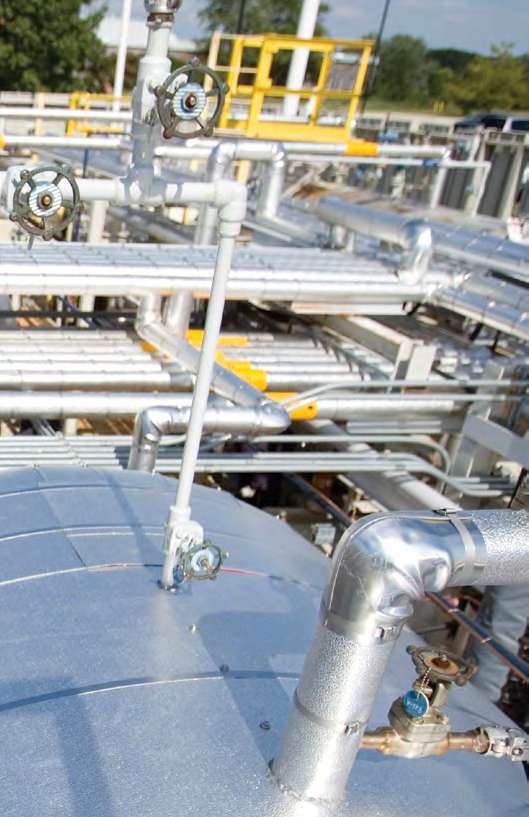 Pipe DataPipe EngagementLength of thread on pipe to make a tight joint:Carbon and Alloy Steel - Stainless SteelIdentification, wall thickness, and weights are extracted from ASME B36.10M and B36.19M. The notations STD, XS, and XXS indicate Standard, Extra Strong, and Double Extra Strong pipe, respectively.Transverse internal area values listed in “sq. ft.” also represent volume in cubic feet per foot of pipe length.American Pipe Flange DimensionsDiameter of Bolt CirclesIn inches per ASME B16.1, B16.5, and B16.24Diameter of Bolt Circle continued...Number of Stud Bolts and DiameterIn Inches per ASME B16.1, B16.5, and B16.24Number of Stud Bolts and Diameter continued...Flange DiameterIn Inches per ASME B16.1, B16.5, and B16.24Flange Diameter continued...Flange Thickness for Flange FittingsIn Inches per ASME B16.1, B16.5, and B16.24Flange Thickness for Flange Fittings continued...Cast Steel Flange StandardsCast Steel Flange Standard for PN 10Cast Steel Flange Standard for PN 100Cast Steel Flange Standard for PN 160Cast Steel Flange Standard for PN 25014.4.10 Cast Steel Flange Standard for PN 400Chapter 15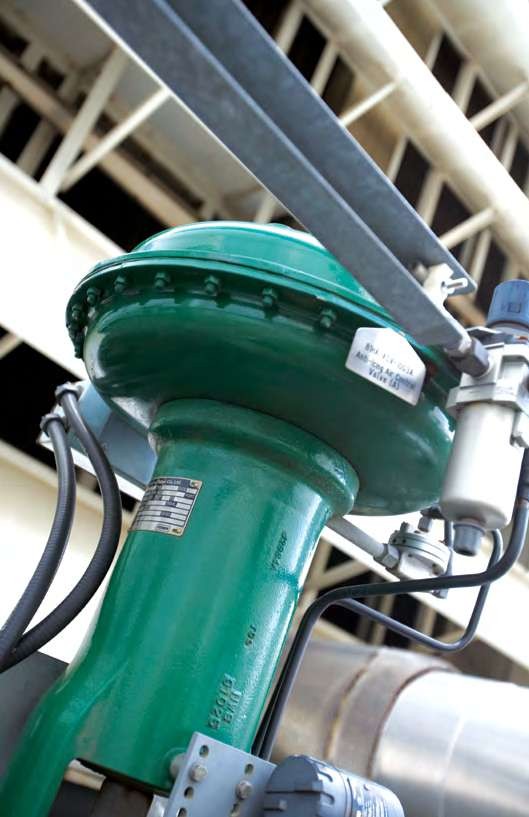 Conversions and EquivalentsLength EquivalentsWhole Inch to Millimeter EquivalentsFractional Inch to Millimeter EquivalentsFractional Inch to Millimeter Equivalents continued...Additional Fractional Inch to Millimeter EquivalentsAdditional Fractional Inch to Millimeter Equivalents continued...Area EquivalentsVolume EquivalentsVolume Rate EquivalentsMass Conversion–Pounds to KilogramsPressure EquivalentsPressure Conversion–Pounds Per Square Inch to BarPressure Conversion–Pounds Per Square Inch to Bar continued...Temperature Conversion FormulasTemperature ConversionsTemperature Conversions continued...Temperature Conversions continued...API and Baumé Gravity Tables and Weight FactorsAPI and Baumé Gravity Tables and Weight Factors continued...The relation of Degrees Baumé or A.P.I. to Specific Gravity is expressed by thefollowing formulas:For liquids lighter than water:Degrees Baumé = 140 – 130 ,	G =	140	G	130 + Degrees BauméDegrees A.P.I. = 141.5 – 131.5 ,	G =	141.5	G	131.5 + Degrees A.P.I.For liquids heavier than water:Degrees Baumé = 145 – 145 ,	G =	145	G	145 – Degrees BauméG = Specific Gravity = ratio of the weight of a given volume of oil at 15.5°C (60°F) tothe weight of the same volume of water at 15.5°C (60°F).The previous tables are based on the weight of 1 gallon (U.S.) of oil with a volume of 231 cubic inches at 15.5°C (60°F) in air at 760 mm pressure and 50% humid- ity. Assumed weight of 1 gallon of water at 15.5°C (60°F) in air is 8.32828 pounds.To determine the resulting gravity by mixing oils of different gravities: md1 + nd2D =m + nD = Density or Specific Gravity of mixturem = Proportion of oil of d1 densityn = Proportion of oil of d2 densityd1 = Specific Gravity of m oild2 = Specific Gravity of n oil Other Useful ConversionsMetric Prefixes and SuffixesIndex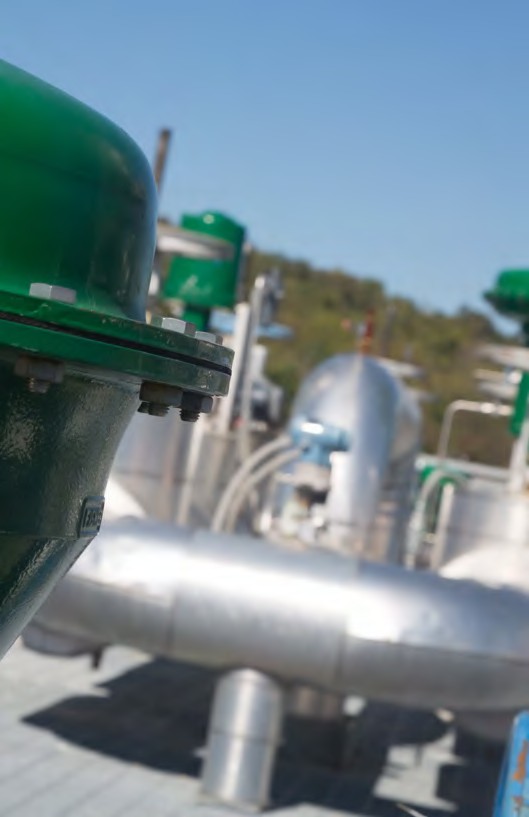 *Bold page numbers indicate tables. Italicized page numbers indicate images and diagrams.Aaccessory 26actuator 26, 71, 83, 85assembly 26diaphragm 71, 72direct-acting 18, 71double-acting 24electric 73force calculations 114level 21maintenance 165manual 72, 73piston 19, 72, 166rack-and-pinion 73reverse-acting 19, 20single-acting 79sizing 111globe valve 111rotary valve 114spring 16spring-and-diaphragm 164, 165stem 16extension 16force 16actuator and positioner design 37 air leakage, instrument See instrument air quality, instrument See instrument allowable sizing pressure dropSee pressure dropAmerican National Standards Institute (ANSI) 26American Petroleum Institute (API)26, 169gravity and weight factors 299, 300American Pipe Flange Dimensions 275diameter of bolt circles 275flange diameter 277, 278flange thickness for flange fittings 278,279number of stud bolts and diameter 276, 277American Society for Testing and Materials (ASTM) 26American Society of Mechanical Engineers (ASME) 26, 169analog I/P positioner designSee positionerangle valve See valveANSI See American National Standards Instituteapproval See standardsASME See American Society for Mechanical EngineersASTM See American Society for Testing and MaterialsATEX ratings 180attemperator 155automatic control system 26Bbacklash 26ballfull 21segmented 21, 22, 55valve 57, 123, 194V-notch 22, 55, 115bar stock valve body 52Baume and API gravity and weight factors See American Petroleum Institutebellows seal bonnet See bonnetbench set 23, 167seating force 167Bode diagram 26bolt, tightening 160bonnet 16, 59assembly 16, 17bellows seal 16, 17, 61extension 18, 60, 141 booster See volume booster bottom flange 17bushing 17, 19 butterfly valve See valve bypass valve See valveCcage 17, 70characterized 68, 69equal-percentage 17linear 17noise-abatement 123quick-opening 17cage-styletrim 53valve body 52calculating Cv 101, 105calibrationcurve 26cycle 26capacity 23, 26case, diaphragm See diaphragmcavitation 116, 118, 121, 141, 142choked flow 116valve selection 118CEN See European Committee for Standardizationcharacteristic See flow characteristiccharacterization 41, 69characterized cage See cage characterized valve plug 69 check valve See valve clearance flow 23closed loop See loopclosure member 17, 26guide 17coefficients, sizing See sizingcontrolloop 15, 26, 96, 147, 152range 26, 44system 26control valve See valve conventional disk See disk conversionmass 294other 301pressure 295temperature 296conversionsmass 294other 301pressure 295temperature 296, 297 cryogenic service valve See valve customized characteristics 142 cylinder See pistonDdeadband 27, 35, 36dead time 27, 38, 40desuperheaterdesign 150fixed-geometry nozzle 150insertion-style 147installation 147self-contained design 151spray penetration 149steam-assisted 152steam-atomized 151, 152variable-geometry nozzle 151, 154desuperheating 147, 148 diagnostics See positioner diaphragm 17actuator 17, 71, 72, 164case 17inherent pressure range 24 installed pressure range 24 plate 18pressure span 23 valve See valvediffuserinline 121vent 121digital valve controller 77, 80, 211, 220diagnostics 77two-way digital communication 78dimensions See face-to-facedirect-acting actuator See actuatordisk See valvedouble-acting See actuator double-ported valve See valve dynamictime 38torque See torque unbalance 24Eeccentric-disk See valve eccentric-plug See valve effective area 24electric actuator See actuatorelectrical equipment See protection electro-hydraulic actuator See actuator enclosure rating 183, 185end connections 57bolted gasketed flanges 58other 59screwed pipe threads 57 welded 58, 59engineering data 224enthalpy 27, 240, 241, 242, 243, 244, 245,246, 247entropy 27, 240, 241, 242, 243, 244, 245,246, 247equal-percentage See flow characteristicequation constants 99Equipment Protection Level (EPL) 177, 178equivalentsarea 293fractional inch to millimeter 290, 291,292length 289pressure 294volume 293volume rate 293whole inch to millimeter 289European Committee for Standardization (CEN) 169European Flange Standards 170European Industrial Valve Standards169European Material Standards 170European Union (EU) - ATEX Directive 2014/34/EU 180explosion-proof 181extension bonnet See bonnetFface-to-centerline dimensionsraised-face, globe-style angle valves 92face-to-face dimensionsbutt weld-end, globe-style valves 90, 91 flanged and flangeless rotary valves 93 flanged, globe-style valves 88, 89, 90 high-pressure butterfly valves with offsetdesign 94screwed-end, globe-style valves 92 separable flange, globe-style valves 93 single-flange and flangeless butterflyvalves 94socket weld-end, globe-style valves 91, 92fail-closed 24fail-open 24fail-safe 24faultdetection 162discrimination 162FCI See Fluid Controls Institutefeedbackcontrol loop 15, 96signal 27final control element 27, 216, 222first-order 27fixed-gain See positionerfixed-geometry nozzleSee desuperheaterflame-proof 175, 176, 181flange 275, 277, 278bolted gasketed 58bottom 17separable 20 flangeless valve See valve flashing 116, 117choked flow causes 116valve selection 117flow characteristic 24customized 142equal-percentage 27frequency response 27inherent 24, 28installed 24, 29linear 29modified parabolic 25quick-opening 30selection of 97flow coefficient (Cv) 24 calculating 101, 105rated 25relative 25Fluid Controls Institute (FCI) 27, 65,170flushing 161frequency response See flowcharacteristicfriction 28, 36, 112, 113, 126, 127, 164fugitive emissions 62, 63Ggain 28, 42inherent valve 29installed valve 29, 43loop 29, 43process 30gate valve See valveglobe valve 18, 51, 111, 188, 189, 190,197, 209cage-style 52, 53double-ported 53post- and port-guided 52 single-port 51three-way 18, 53, 54graphite packing See packingHhandwheel 84side-mounted 85top-mounted 85hardness 28hazardous location classification 172approvals and definitions 172 class and division system 172 equipment groups 174equipment subgroups 174zone system 173high-capacity valve See valve high-pressure valve See valve high-recovery valve See valve high-temperature valve See valveHIPPS (high-integrity pressure protection system) 221, 222hunting 28Hydrocarbons, physical constants of234, 235, 236, 237hydrodynamic noise predictionSee noisehydro trim See trimhysteresis 28IIEC See International Electrotechnical CommissionIngress Protection (IP) codes 185inherentcharacteristic 28, 142 diaphragm pressure range 24 flow characteristic 24valve gain 29inline diffuser 121insertion-style See desuperheaterinstallationtechniques 159volume booster 79installedcharacteristic 24, 42 diaphragm pressure range 24 valve gain 29, 43instrumentair leakage 163air quality 164pressure 29Instrument Society of America (ISA)29, 170International Electrotechnical Commission (IEC) 171, 180enclosure ratings 183intrinsic safety 175technique 181I/P (current-to-pneumatic) 29, 76, 77transducer 78ISA See Instrument Society of AmericaLlength equivalents See equivalentslimit switches 83linearcage 17, 68characteristic 29linearity 29loading pressure See pressureloop 26, 29, 96, 147, 152closed 26, 47gain 29open 29low-flow valve See valvelow-recovery valve See valveMmaintenanceactuator 165control valve 161predictive 162, 163preventive 162reactive 162manualactuator See actuator operator See handwheelManufacturers Standardization Society (MSS) 171materialsdesignations 129hardness 28non-metallic abbreviations 135packing 62specifications 225valve body 127, 232, 233 maximum flow rate See flow rate maximum rotation 115metric prefixes and suffixes 302microprocessor-based positionerSee positionermodified parabolic See flow characteristicNNational Association of Corrosion Engineers (NACE International) 29, 171NACE MR0103 145NACE MR0175 144Pre-2003 Revisions of NACE MR0175 143National Electrical Manufacturer’s Association (NEMA)enclosure rating 183 needle valve See valve noiseabatement 142attenuation 139control 120prediction 118aerodynamic 118, 120hydrodynamic 120, 123summary 123non-destructive test procedures 135liquid penetrant (surface) examination 136magnetic particle (surface) examination 135radiographic (volumetric) examination 136ultrasonic (volumetric) examination 136 non-electrical equipment See protection non-incendive (or Type n) technique182non-intrusive diagnostics program163non-metallic material abbreviations135normally-closed valve See fail-close normally-open valve See fail-open nozzle See desuperheaternuclear service See valveOOccupational Safety and Health Administration (OSHA) 30OEM parts See parts offset valve See valve open loop 29operating medium 29operative limits 29OREDA data 219Ppacking 19, 30, 62box (assembly) 18control valve 61ENVIRO-SEAL duplex 66, 67ENVIRO-SEAL graphite 66, 67ENVIRO-SEAL PTFE 65, 66friction 112, 113graphite ribbon 67HIGH-SEAL graphite ULF 67 ISO-Seal graphite 67ISO-Seal PTFE 67laminated and filament graphite 62PTFE V-Ring 62, 65selection 124for rotary valves 68, 69, 126, 127for sliding-stem valves 67, 68, 125,126stem 166partial stroke test 80, 219, 220partsOriginal Equipment Manufacturer (OEM) 165recommended spares 165 service and repair 165performance test loop 34pinch valve See valvepipe data 266pipe engagement 267pipe threads, screwed See end connectionpiping geometry factor 100, 105piston 19actuator 19, 72cylinder 17cylinder closure seal 17 double-acting 72maintenance 166plug guiding See valve plug guiding pneumatic positioner See positioner port 19port-guided valve See globe valvepositioner 30, 75analog I/P 76, 77design 37, 76digital valve controller 77 pneumatic 75position transmitter 83post-guided valve See valve predictive maintenance 162, 163 pressureconversion 295equivalents 294instrument 29loading 18, 29range 24span 23supply 31, 163pressure dropallowable sizing 101ratio factor 105pressure-temperature ratings 130,131, 132, 133, 134preventive maintenance 162processcontrol 25gain 30optimization 44recovery 162variability 30, 33properties ofliquid and saturated vapor 240, 241,242, 243, 244, 245, 246, 247pressure-containing components 232saturated steam 248, 249, 250, 251,252, 253, 254, 255, 256, 257superheated steam 257, 258, 259, 260,261, 262, 263, 264, 265water 247, 248protection 159, 175electrical equipment 175Equipment Protection Level (EPL) 177 levels of 177non-electrical equipment 176 techniques and methods 181push-down-to-close (PDTC) construction 25push-down-to-open (PDTO) construction 25Qquick-opening See flow characteristicRrack-and-pinion actuator 73range 24, 26, 30, 44rangeability 25ratedflow coefficient 25travel 25reactive maintenance 162Refrigerant 717 (Ammonia) 240, 241,242, 243, 244, 245, 246, 247relative flow coefficient 25relay 30adjustment 163repeatability 30resolution 30responsetime 38response time 30, 39, 41restricted-capacity trim 70retaining ring 19reverse-acting actuator 19, 20, 71reverse flow 22ring-style attemperator 155rod end bearing 22rotary actuator sizing 114 rotary valve See valve rubber boot 19SSafety Instrumented System (SIS) 80, 214, 216final control element 216logic solver 216 partial stroke test 80safety function and product certification81sensors 216standards 217Safety Integrity Level (SIL) 217, 222saturated steam properties 248, 249,250, 251, 252, 253, 254, 255, 256, 257sealbushing 19cylinder closure 17ring 23sliding 23seat 19leakage 25allowable 96classification 95load 19, 112force 112, 167recommended 112ring 20maintenance 166replacement 166spring 20second-order 30 segmented ball See valve selectioncontrol valve 88flow characteristics 97packing See packingvalves for cavitation service 118valves for flashing service 117sensitivity 30sensor 30, 216, 221separable flange 20, 93set point 30shaft 23wind-up 31shutoff valve (SOV) See valveside-mounted handwheelSee handwheelsignal 31amplitude sequencing (split ranging) 31 feedback 27silencer 123single-acting positioner 76, 77 single-port valve See valve sizing 31, 45, 86, 97abbreviations and terminology 98actuatorsfor globe valves 111 for rotary valves 114coefficients for globe valves 109 coefficients for rotary valves 110 valvesfor compressible fluids 104for liquids 100sliding seal 23sliding-stempacking See packing valve See valvesolenoid valve 83, 210, 211, 212span 31spare parts 165 specific heat ratio 237 split ranging 31spray penetration 149springadjustor 20rate 25seat 20spring-and-diaphragm See actuatorstandard flow 23standards 168cast steel flanges 280control valve 169European flanges 170 European industrial valves 169 European materials 170fugitive emissions 63safety 217 startup trim See trim staticfriction 31gain 28unbalance 20steam attemperator  155steam conditioning valve 153, 154steam sparger 155stemconnector 20packingmaintenance 166stiction 31sulfide stress cracking 143superheated steam properties 257, 258, 259, 260, 261, 262, 263, 264, 265supply pressure 31, 40, 163swing check valve See valveTT63 31temperaturecode 178, 179conversion 296, 297conversion formulas 296testingnon-destructive 135online methods 220partial stroke 80, 219, 220techniques 219performance loop 34SIS testing requirements 221 three-way valve See valve time constant 31top-mounted handwheelSee handwheeltorquebreakout 114dynamic 114equations 114factors for rotary valves 115transducer, I/P See I/Ptravel 31, 167deviation 163indicator 31rated 25trim 20, 31, 53, 120cavitation mitigation 142for flushing, hydro, or start-ups 161noise abatement 142restricted-capacity 70soft-seated 20upgrade considerations 165tripsystem 84valve 84trunnion mounting 23turbine bypassactuation 157components 156system 155valve 156two-stage positioner See positionertwo-way digital communicationSee positionerUunbalance 111dynamic 24force 111static 20upper valve body See valveVvalidation 162valve 31accessories 74angle 16assembly 27ball 55, 57, 160, 194bar stock 52body 20, 21capacity 26 bonnet See bonnetbutterfly 54, 94, 194, 195high-performance 55, 56, 115bypass 156, 192cage-style 52check 191, 192, 203, 204, 205, 206, 207,208, 209conventional disk 22, 190cryogenic 141diaphragm 193straightway-type 193weir-type 193double-port 53eccentric disk 22eccentric plug 22, 56end connection See end connectionflangeless 22full-port ball 57functions and characteristics terminology 23gain 28, 29, 43inherent 29installed 29gate 187, 188globe See globe valve high-capacity 139high-recovery 24high-temperature 140installation techniques 159low flow 140low-recovery 24maintenance 158, 161 materials See materials multi-port 57, 195needle 190normally-closed 25normally-open 25nuclear 142offset 18packing See packing performance 32, 36pinch 193plug 21characterized 69post- and port-guided 52 protection 159, 175, 177response time 38, 39rotary 22sanitary 54selection 117, 118single-port 51 See globe valve sizing 31sliding-stem 15, 16, 73, 125solenoid 83, 211, 212special 121, 138, 140 standards See standards steam conditioning 153stem 21, 166storage 159style 44, 51swing check See valve: check three-way 53travel 31, 167trip 84turbine bypass 156type 41, 187unbalance areas 111V-notch ball 22, 55, 115 valve body See valve valve plug guiding 70cage-guiding 70port-guiding 70stem-guiding 70top- and bottom-guiding 70top-guiding 70valve sizing 97for compressible fluids 104for liquids 100vena contracta 25, 116vent diffuser 121V-notch ball See valvevolume booster 31, 78, 79volume equivalents 293volume rate equivalents 293Wwafer 94, 195geometry-assisted 152welded end connection 58, 59 wireless position monitor 83 wiring practices 179Yyoke 21, 72Zzero error 31zone system 173, 178, 179Appendix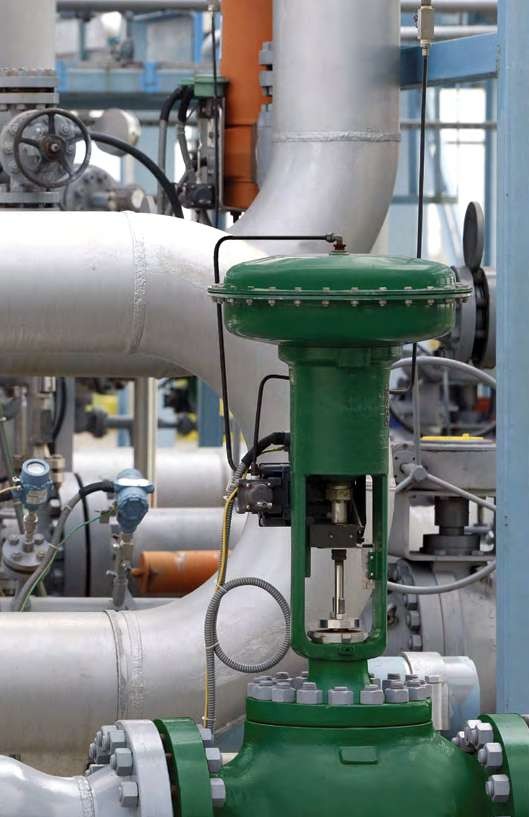 Additional ResourcesSourcebooksIndustry overviews and best practices for control valve assembliesTechnical DocumentationDetailed specifications for valves, actuators, & instrumentsWhite PapersProcess control industry and application expertiseOther319Valve Response TimeValve Response TimeValve Response TimeValve Response TimeStep SizeT(d) SecondsT63 SecondsENTECH SPEC. 4” VALVE SIZE%s0.2s0.6Valve A (Fisher V150HD/1052(33)/3610J)Valve A (Fisher V150HD/1052(33)/3610J)Valve A (Fisher V150HD/1052(33)/3610J)Valve A (Fisher V150HD/1052(33)/3610J)Valve Action: Opening20.250.34Valve Action: Closing-20.500.74Valve Action: Opening50.160.26Valve Action: Closing-50.220.42Valve Action: Opening100.190.33Valve Action: Closing-100.230.46Valve BValve BValve BValve BValve Action: Opening25.617.74Valve Action: Closing-20.461.67Valve Action: Opening51.142.31Valve Action: Closing-51.042Valve Action: Opening100.421.14Valve Action: Closing-100.411.14Valve CValve CValve CValve CValve Action: Opening24.45.49Valve Action: Closing-2NRNRValve Action: Opening55.587.06Valve Action: Closing-52.163.9Valve Action: Opening100.691.63Valve Action: Closing-100.531.25NR = No ResponseNR = No ResponseNR = No ResponseNR = No ResponseISO 15848-1Leakage Tightness ClassesMeasured Leak Rate (Annex A)Measured Leak Rate (Annex A)ISO 15848-1Leakage Tightness Classesmg.s-1.m-1 of stem perimeteratm.cm3.s-1. mm-1 ofstem diameterAH< 10-5< 1.76x10-7BH< 10-4< 1.76x10-6CH< 10-2< 1.76x10-4Note: Leakage Class A is typically achieved only with Bellows designs.Note: Leakage classes may be denoted by “BH” or “BM”, etc to indicate the testing fluid. “H” indicates the test was performed with Helium per a leakage rate method. “M” indicates the test was performed with Methane using EPA Method 21.Note: Leakage Class A is typically achieved only with Bellows designs.Note: Leakage classes may be denoted by “BH” or “BM”, etc to indicate the testing fluid. “H” indicates the test was performed with Helium per a leakage rate method. “M” indicates the test was performed with Methane using EPA Method 21.Note: Leakage Class A is typically achieved only with Bellows designs.Note: Leakage classes may be denoted by “BH” or “BM”, etc to indicate the testing fluid. “H” indicates the test was performed with Helium per a leakage rate method. “M” indicates the test was performed with Methane using EPA Method 21.ClassMechanical Cycles(100% full travel)Thermal CyclesMaximum Stem Seal Leakage per EPA Method 21A1100,0003100 ppmA2100,0003500 ppmB125,0003100 ppmB225,0003500 ppmPacking SystemMaximum Pressure & Temperature Limits for Environmental Service(1)Maximum Pressure & Temperature Limits for Environmental Service(1)Seal Performance IndexService Life IndexPacking FrictionPacking SystemCustomary U.S.MetricSeal Performance IndexService Life IndexPacking FrictionSingle PTFE V-Ring300 psi0 to 200°F20.7 bar-18 to 93°CBetterLongVery LowENVIRO-SEAL PTFE750 psi-50 to 450°F1.7 bar-46 to 232°CSuperiorVery LongLowISO-Seal PTFE6000 psig-50 to -450°F414 bar-46 to 232°CSuperiorVery LongLowENVIRO-SEALDuplex750 psi-50 to -450°F51.7 bar-46 to 232°CSuperiorVery LongLowENVIRO-SEALGraphite ULF1500 psi20 to 600°F103 bar-7 to 315°CSuperiorVery LongModerateISO-Seal Graphite3365 psig-50 to 752°F232 bar-46 to 400°CSuperiorVery LongModerate1. The values shown are only guidelines. These guidelines can be exceeded, but shortened packing life or increased leakage might result. The temperature ratings apply to the actual packing temperature, not to the process temperature.1. The values shown are only guidelines. These guidelines can be exceeded, but shortened packing life or increased leakage might result. The temperature ratings apply to the actual packing temperature, not to the process temperature.1. The values shown are only guidelines. These guidelines can be exceeded, but shortened packing life or increased leakage might result. The temperature ratings apply to the actual packing temperature, not to the process temperature.1. The values shown are only guidelines. These guidelines can be exceeded, but shortened packing life or increased leakage might result. The temperature ratings apply to the actual packing temperature, not to the process temperature.1. The values shown are only guidelines. These guidelines can be exceeded, but shortened packing life or increased leakage might result. The temperature ratings apply to the actual packing temperature, not to the process temperature.1. The values shown are only guidelines. These guidelines can be exceeded, but shortened packing life or increased leakage might result. The temperature ratings apply to the actual packing temperature, not to the process temperature.Packing SystemMaximum Pressure & Temperature Limits for Environmental Service(1)Maximum Pressure & Temperature Limits for Environmental Service(1)Seal Performance IndexService Life IndexPacking FrictionPacking SystemCustomary U.S.MetricSeal Performance IndexService Life IndexPacking FrictionENVIRO-SEAL PTFE750 psi-50 to 450°F103 bar-46 to 232°CSuperiorVery LongLowENVIRO-SEALGraphite1500 psi20 to 600°F103 bar-18 to 315°CSuperiorVery LongModerateISO-Seal Graphite1500 psig-50 to 752°F103 bar-46 to 400°CSuperiorVery LongModerate1. The values shown are only guidelines. These guidelines can be exceeded, but shortened packing life or increased leakage might result. The temperature ratings apply to the actual packing temperature, not to the process temperature.1. The values shown are only guidelines. These guidelines can be exceeded, but shortened packing life or increased leakage might result. The temperature ratings apply to the actual packing temperature, not to the process temperature.1. The values shown are only guidelines. These guidelines can be exceeded, but shortened packing life or increased leakage might result. The temperature ratings apply to the actual packing temperature, not to the process temperature.1. The values shown are only guidelines. These guidelines can be exceeded, but shortened packing life or increased leakage might result. The temperature ratings apply to the actual packing temperature, not to the process temperature.1. The values shown are only guidelines. These guidelines can be exceeded, but shortened packing life or increased leakage might result. The temperature ratings apply to the actual packing temperature, not to the process temperature.1. The values shown are only guidelines. These guidelines can be exceeded, but shortened packing life or increased leakage might result. The temperature ratings apply to the actual packing temperature, not to the process temperature.Valve SizeValve SizePressure Ratings and End ConnectionsPressure Ratings and End ConnectionsPressure Ratings and End ConnectionsPressure Ratings and End ConnectionsPressure Ratings and End ConnectionsPressure Ratings and End ConnectionsValve SizeValve SizeClass 125 FF (CI) Class 150 RF (STL)Class 125 FF (CI) Class 150 RF (STL)Class 150 RTJ (STL)Class 150 RTJ (STL)Class 250 RF (CI) Class 300 RF (STL)Class 250 RF (CI) Class 300 RF (STL)DNNPSmminmminmmin151/21847.251977.751907.50203/41847.251977.751947.622511847.251977.751977.75401-1/22228.752359.252359.2550225410.0026710.5026710.50652-1/227610.8828911.3829211.5080329811.7531112.2531812.50100435213.8836514.3836814.50150645117.7546418.2547318.62200854321.3855621.8856822.382501067326.5068627.0070827.883001273729.0074929.5077530.503501488935.0090235.5092736.5040016101640.00102940.50105741.62Abbreviations used above: FF - Flat Face; RF - Raised Face; RTJ - Ring-Type Joint; CI - Cast IronAbbreviations used above: FF - Flat Face; RF - Raised Face; RTJ - Ring-Type Joint; CI - Cast IronAbbreviations used above: FF - Flat Face; RF - Raised Face; RTJ - Ring-Type Joint; CI - Cast IronAbbreviations used above: FF - Flat Face; RF - Raised Face; RTJ - Ring-Type Joint; CI - Cast IronAbbreviations used above: FF - Flat Face; RF - Raised Face; RTJ - Ring-Type Joint; CI - Cast IronAbbreviations used above: FF - Flat Face; RF - Raised Face; RTJ - Ring-Type Joint; CI - Cast IronAbbreviations used above: FF - Flat Face; RF - Raised Face; RTJ - Ring-Type Joint; CI - Cast IronAbbreviations used above: FF - Flat Face; RF - Raised Face; RTJ - Ring-Type Joint; CI - Cast IronValve SizeValve SizePressure Ratings and End ConnectionsPressure Ratings and End ConnectionsPressure Ratings and End ConnectionsPressure Ratings and End ConnectionsPressure Ratings and End ConnectionsPressure Ratings and End ConnectionsValve SizeValve SizeClass 300 RTJ (STL)Class 300 RTJ (STL)Class 600 RF (STL)Class 600 RF (STL)Class 600 RTJ (STL)Class 600 RTJ (STL)DNNPSmminmminmmin151/22027.942038.002038.00203/42068.122068.122068.122512108.252108.252108.25401-1/22489.752519.882519.8850228211.1228611.2528411.37652-1/230812.1231112.2531412.3780333313.1233713.2534013.37100438415.1239415.5039715.62150648919.2450820.0051120.12200858423.0061024.0061324.122501072428.5075229.6275529.743001279031.1281932.2582232.373501494337.1297238.2547538.3740016107342.24110843.62111143.74Abbreviations used above: STL - SteelAbbreviations used above: STL - SteelAbbreviations used above: STL - SteelAbbreviations used above: STL - SteelAbbreviations used above: STL - SteelAbbreviations used above: STL - SteelAbbreviations used above: STL - SteelAbbreviations used above: STL - SteelValve SizeValve SizeClass 900Class 900Class 900Class 900Class 1500Class 1500Valve SizeValve SizemmmmininmmmmDNNPSShortLongShortLongShortLong151/227329210.7511.50273292203/427329210.7511.5027329225127329210.7511.50273292401-1/231133312.2513.1231133350234037513.3814.75340375652-1/2- - -410- - -16.12- - -41080338744115.2517.38406460100446451118.2520.12483530150660071421.8728.12692768200878191430.7536.008389722501086499134.0039.009911067300121016113040.0044.501130121935014- - -1257- - -49.50- - -125740016- - -1422- - -56.00- - -142245018- - -1727- - -68.00- - -1727Valve SizeValve SizeClass 1500Class 1500Class 2500Class 2500Class 2500Class 2500Valve SizeValve SizeininmmmmininDNNPSShortLongShortLongShortLong151/210.7511.5030831812.1212.50203/410.7511.5030831812.1212.5025110.7511.5030831812.1212.50401-1/212.2513.1235938114.1215.0050213.3814.75- - -400- - -16.25652-1/2- - -16.12- - -441- - -17.3880316.0018.1249866019.6226.00100419.0020.8757573722.6229.00150624.0030.2581986432.2534.00200833.0038.25- - -1022- - -40.252501039.0042.001270137250.0054.003001244.5048.001321157552.0062.0035014- - -49.50- - -- - -- - -- - -40016- - -56.00- - -- - -- - -- - -45018- - -68.00- - -- - -- - -- - -Valve SizeValve SizeClass 150, 300, and 600Class 150, 300, and 600Class 150, 300, and 600Class 150, 300, and 600Class 900 and 1500Class 900 and 1500Valve SizeValve SizemmmmininmmmmDNNPSShortLongShortLongShortLong151/21872037.388.00194279203/41872067.388.251942792511872107.388.25197279401-1/22222518.759.8823533050225428610.0011.25292375652-1/229231111.5012.2529237580331833712.5013.25318460100436839414.5015.50368530150645150817.7520.00508768200854361021.3824.006108322501067375226.5029.627629913001273781929.0032.35914113035014851102933.5040.50- - -1257400161016110840.0043.62- - -1422450181143- - -45.00- - -- - -1727Valve SizeValve SizeClass 900 and 1500Class 900 and 1500Class 2500Class 2500Class 2500Class 2500Valve SizeValve SizeininmmmmininDNNPSShortLongShortLongShortLong151/27.6211.002163188.5012.50203/47.6211.002163188.5012.502517.7511.002163188.5012.50401-1/29.2513.0026035910.2514.1250211.5014.7531840012.5015.75652-1/211.5014.7531840012.5015.7580312.5018.1238149815.0019.62100414.5020.8840657516.0022.62150624.0030.2561081924.0032.25200824.0032.75762102930.0040.252501030.0039.001016127040.0050.003001236.0044.501118142244.0056.0035014- - -49.50- - -1803- - -71.0040016- - -56.00- - -- - -- - -- - -45018- - -68.00- - -- - -- - -- - -Valve SizeValve SizeClass150, 300, and 600Class150, 300, and 600Class150, 300, and 600Class150, 300, and 600Class 900 and 1500Class 900 and 1500Valve SizeValve SizemmmmininmmmmDNNPSShortLongShortLongShortLong151/21702066.698.12178279203/41702106.698.251782792511972107.758.25178279401-1/22352519.259.8823533050226728610.5011.25292375652-1/229231111.5012.25292- - -80331833712.5013.25318533100436839414.5015.50368530Valve SizeValve SizeClass 900 and 1500Class 900 and 1500Class 2500Class 2500Class 2500Class 2500Valve SizeValve SizeininmmmmininDNNPSShortLongShortLongShortLong151/27.0011.002163188.5012.50203/47.0011.002163188.5012.502517.0011.002163188.5012.50401-1/29.2513.0026038110.2515.0050211.5014.7532440012.7515.75652-1/211.50- - -324- - -12.75- - -80312.5021.0038166015.0026.00100414.5020.8840673716.0029.00Valve SizeValve SizeClass 150, 300, and 600Class 150, 300, and 600Class 150, 300, and 600Class 150, 300, and 600Valve SizeValve SizemmmmininDNNPSShortLongShortLong151/21652066.508.12203/41652106.508.252511972107.758.25401-1/22352519.259.8850226728610.5011.25652-1/229231111.5012.26Valve SizeValve SizeClass 150Class 150Class 300Class 300Class 600Class 600DNNPSmminmminmmin251923.62993.881054.12401-1/21114.371174.621254.945021275.001335.251435.628031495.881596.251686.6210041766.941847.251977.7515062268.882369.3125410.00200827210.6928411.1930512.00Valve SizeValve SizeClass 150, 300, and 600Class 150, 300, and 600DNNPSmmin2512168.50401-1/22419.5050229211.5080335614.00100443217.00Valve SizeValve SizeClasses 150, 300 and 600Classes 150, 300 and 600DNNPSmmin203/4763.002511024.00401-1/21144.505021244.888031656.5010041947.6215062299.0020082439.562501029711.693001233813.313501440015.754001640015.754501845718.005002050820.006002461024.00Valve SizeValve SizeDimensions for Narrow Valve Body, Installed(1)(2)Dimensions for Narrow Valve Body, Installed(1)(2)DNNPSinmm401-1/21.3133.35021.6942.9652-1/21.8146.08031.8146.010042.0652.315062.1955.620082.3860.5250102.6968.3300123.0677.7350143.0677.7400163.1279.2450184.00101.6500204.38111.2Bodies compatible with Class 125 cast iron flanges or Class 150 steel flanges.This is the dimension of the valve face-to-face after it is installed in the pipeline. It does not include the thickness of gaskets if separate gaskets are used. It does include the thickness of gaskets or seals that are an integral part of the valve; however, this dimension is established with the gaskets or seals compressed.Bodies compatible with Class 125 cast iron flanges or Class 150 steel flanges.This is the dimension of the valve face-to-face after it is installed in the pipeline. It does not include the thickness of gaskets if separate gaskets are used. It does include the thickness of gaskets or seals that are an integral part of the valve; however, this dimension is established with the gaskets or seals compressed.Bodies compatible with Class 125 cast iron flanges or Class 150 steel flanges.This is the dimension of the valve face-to-face after it is installed in the pipeline. It does not include the thickness of gaskets if separate gaskets are used. It does include the thickness of gaskets or seals that are an integral part of the valve; however, this dimension is established with the gaskets or seals compressed.Bodies compatible with Class 125 cast iron flanges or Class 150 steel flanges.This is the dimension of the valve face-to-face after it is installed in the pipeline. It does not include the thickness of gaskets if separate gaskets are used. It does include the thickness of gaskets or seals that are an integral part of the valve; however, this dimension is established with the gaskets or seals compressed.Valve SizeValve SizeClass 150Class 150Class 300Class 300Class 600Class 600DNNPSinmminmminmm8031.88481.88482.125410042.12542.12542.506415062.25572.31593.067820082.50632.88734.00102250102.81713.25834.62117300123.19813.62925.50140350143.62924.621176.12155400164.001015.251337.00178450184.501145.881497.88200500205.001276.251598.50216600246.061547.121819.13232Leakage Class DesignationMaximum Leakage AllowableTest MediumTest PressuresTesting Procedures Required for Establishing RatingI- - -- - -- - -No test required provided user and supplier so agree.II0.5% of rated capacityAir or water at 10- 52°C (50-125°F)3-4 bar (45-60 psig) or max. operating differential, whichever is lower.Pressure applied to valve inlet, with outlet open to atmosphere or connected to a low head loss measuring device, full normal closing thrust provided by actuator.III0.1% of rated capacityAs aboveAs aboveAs aboveIV0.01% of rated capacityAs aboveAs aboveAs aboveV0.0005ml per minute of water per inch of orifice diameter per psi differential(5 X 10−12m3 per second of water per mm of orifice diameter per bardifferential).Water at 10-52°C (50-125°F)Max. service pressure drop across valve plug, not to exceed ANSI body rating, or lesser pressure by agreement.Pressure applied to valve inlet after filling entire body cavity and connected piping with water and stroking valve plug closed. Use net specified max. actuator thrust, but no more, even if available during test. Allow time for leakage flow to stabilize.VINot to exceed amounts shown in following table based on port diameter.Air or nitrogen at 10-52°C(50-125°F)3.5 bar (50 psig) or max. rated differential pressure across valveplug, whichever is lower.Pressure applied to valve inlet. Actuator should be adjusted to operating conditions specified with full normal closing thrust applied to valve plug seat. Allow time for leakage flow to stabilize and use suitable measuring device.Nominal Port DiameterNominal Port DiameterBubbles per Minute(1)Bubbles per Minute(1)inmmml per MinuteBubbles per Minute1250.1511-1/2380.3022510.4532-1/2640.6043760.90641021.701161524.002782036.75451. Bubbles per minute as tabulated are a suggested alternative based on a suitably calibrated measuring device, in this case a 1/4 inch (6.3 mm) O.D. x 0.032 inch (0.8 mm) wall tube submerged in water to a depth of from 1/8 to 1/4 inch (3 to 6 mm). The tube end shall be cut square and smooth with no chamfers or burrs, and the tube axis shall be perpendicular tothe surface of the water. Other apparatus may be constructed and the number of bubbles per minute may differ from thoseshown as long as they correctly indicate the flow in ml per minute.1. Bubbles per minute as tabulated are a suggested alternative based on a suitably calibrated measuring device, in this case a 1/4 inch (6.3 mm) O.D. x 0.032 inch (0.8 mm) wall tube submerged in water to a depth of from 1/8 to 1/4 inch (3 to 6 mm). The tube end shall be cut square and smooth with no chamfers or burrs, and the tube axis shall be perpendicular tothe surface of the water. Other apparatus may be constructed and the number of bubbles per minute may differ from thoseshown as long as they correctly indicate the flow in ml per minute.1. Bubbles per minute as tabulated are a suggested alternative based on a suitably calibrated measuring device, in this case a 1/4 inch (6.3 mm) O.D. x 0.032 inch (0.8 mm) wall tube submerged in water to a depth of from 1/8 to 1/4 inch (3 to 6 mm). The tube end shall be cut square and smooth with no chamfers or burrs, and the tube axis shall be perpendicular tothe surface of the water. Other apparatus may be constructed and the number of bubbles per minute may differ from thoseshown as long as they correctly indicate the flow in ml per minute.1. Bubbles per minute as tabulated are a suggested alternative based on a suitably calibrated measuring device, in this case a 1/4 inch (6.3 mm) O.D. x 0.032 inch (0.8 mm) wall tube submerged in water to a depth of from 1/8 to 1/4 inch (3 to 6 mm). The tube end shall be cut square and smooth with no chamfers or burrs, and the tube axis shall be perpendicular tothe surface of the water. Other apparatus may be constructed and the number of bubbles per minute may differ from thoseshown as long as they correctly indicate the flow in ml per minute.SymbolSymbolCvValve sizing coefficient∆PPressure drop (P1-P2) across the valvedNominal valve size∆PchokedLiquid pressure drop that limits the flowby chokingD1, D2Internal diameter of the upstream and downstream piping, respectively∆PsizingPressure drop value used for liquid sizing calculationsFdValve style modifier, dimensionlessqStandard volumetric flow rate(1)FFLiquid critical pressure ratio factor, dimensionlessT1Absolute upstream temperatureFRatio of specific heats factor,dimensionlesswMass flow rateFLLiquid pressure recovery factor, dimensionlessxRatio of pressure drop across the valve to upstream absolute static pressure (∆P/P1), dimensionlessFLPCombined liquid pressure recovery factor and piping geometry factor of valve with attached fittings (when there are no attached fittings, FLP equals FL), dimensionlessxchokedChoked pressure drop ratio forcompressible flowFPPiping geometry factor, dimensionlessxsizingPressure drop ratio value used for compressible sizingKHead loss coefficient of a device, dimensionless (denoted with  in the sizing standards)xTPressure drop ratio factor at choked flow,dimensionlessMMolecular weightxTPPressure drop ratio factor at choked flow with attached fittings, dimensionlessNNumerical constant, used to account for different sets of unitsYExpansion factor, dimensionlessP1Upstream absolute static pressureZ1Compressibility factor at inlet conditions, dimensionlessP2Downstream absolute static pressureIdeal ratio of specific heats, dimensionlessPcAbsolute thermodynamic critical pressureKinematic viscosityPvVapor pressure absolute of liquid at inlet temperatureDensity at inlet conditionsPvVapor pressure absolute of liquid at inlet temperatureLiquid specific gravity at inlet (ratio of density of liquid at flowing temperature to density of water at 15.5°C (60°F)), dimensionless1. Standard conditions are defined as 15.5°C (60°F) and 14.7 psia (101.3 k Pa).1. Standard conditions are defined as 15.5°C (60°F) and 14.7 psia (101.3 k Pa).1. Standard conditions are defined as 15.5°C (60°F) and 14.7 psia (101.3 k Pa).1. Standard conditions are defined as 15.5°C (60°F) and 14.7 psia (101.3 k Pa).NwqP(2)ρTd, DN1N10.0865- - -m3/hkPa- - -- - -- - -N1N10.865- - -m3/hbar- - -- - -- - -N1N11.00- - -gpmpsia- - -- - -- - -N2N20.00214- - -- - -- - -- - -- - -mmN2N2890- - -- - -- - -- - -- - -inchN5N50.00241- - -- - -- - -- - -- - -mmN5N51000- - -- - -- - -- - -- - -inchN6N62.73kg/h- - -kPakg/m3- - -- - -N6N627.3kg/h- - -barkg/m3- - -- - -N6N663.3lb/h- - -psialbm/ft3- - -- - -N8N80.948kg/h- - -kPa- - -K- - -N8N894.8kg/h- - -bar- - -K- - -N8N819.3lb/h- - -psia- - -deg R- - -Normal Conditions21.2- - -m3/hkPa- - -K- - -TN = 0°C2120- - -m3/hbar- - -K- - -N9(3)Standard Conditions22.5- - -m3/hkPa- - -K- - -Standard Conditions22.5- - -m3/hkPa- - -K- - -Ts = 15°C2250- - -m3/hbar- - -K- - -Standard Conditions7320- - -scfhpsia- - -deg R- - -TS = 60°F7320- - -scfhpsia- - -deg R- - -Many of the equations used in these sizing procedures contain a numerical constant, N, along with a numerical subscript. These numerical constants provide a means for using different units in the equations. Values for the various constants and the applicable units are given in the above table. For example, if the flow rate is given in U.S. gpm and the pressures are psia, N1 has a value of 1.00. If the flow rate is m3/hr and the pressures are kPa, the N1 constant becomes 0.0865.All pressures are absolute.Pressure base is 101.3 kPa (1.013 bar)(14.7 psia).Many of the equations used in these sizing procedures contain a numerical constant, N, along with a numerical subscript. These numerical constants provide a means for using different units in the equations. Values for the various constants and the applicable units are given in the above table. For example, if the flow rate is given in U.S. gpm and the pressures are psia, N1 has a value of 1.00. If the flow rate is m3/hr and the pressures are kPa, the N1 constant becomes 0.0865.All pressures are absolute.Pressure base is 101.3 kPa (1.013 bar)(14.7 psia).Many of the equations used in these sizing procedures contain a numerical constant, N, along with a numerical subscript. These numerical constants provide a means for using different units in the equations. Values for the various constants and the applicable units are given in the above table. For example, if the flow rate is given in U.S. gpm and the pressures are psia, N1 has a value of 1.00. If the flow rate is m3/hr and the pressures are kPa, the N1 constant becomes 0.0865.All pressures are absolute.Pressure base is 101.3 kPa (1.013 bar)(14.7 psia).Many of the equations used in these sizing procedures contain a numerical constant, N, along with a numerical subscript. These numerical constants provide a means for using different units in the equations. Values for the various constants and the applicable units are given in the above table. For example, if the flow rate is given in U.S. gpm and the pressures are psia, N1 has a value of 1.00. If the flow rate is m3/hr and the pressures are kPa, the N1 constant becomes 0.0865.All pressures are absolute.Pressure base is 101.3 kPa (1.013 bar)(14.7 psia).Many of the equations used in these sizing procedures contain a numerical constant, N, along with a numerical subscript. These numerical constants provide a means for using different units in the equations. Values for the various constants and the applicable units are given in the above table. For example, if the flow rate is given in U.S. gpm and the pressures are psia, N1 has a value of 1.00. If the flow rate is m3/hr and the pressures are kPa, the N1 constant becomes 0.0865.All pressures are absolute.Pressure base is 101.3 kPa (1.013 bar)(14.7 psia).Many of the equations used in these sizing procedures contain a numerical constant, N, along with a numerical subscript. These numerical constants provide a means for using different units in the equations. Values for the various constants and the applicable units are given in the above table. For example, if the flow rate is given in U.S. gpm and the pressures are psia, N1 has a value of 1.00. If the flow rate is m3/hr and the pressures are kPa, the N1 constant becomes 0.0865.All pressures are absolute.Pressure base is 101.3 kPa (1.013 bar)(14.7 psia).Many of the equations used in these sizing procedures contain a numerical constant, N, along with a numerical subscript. These numerical constants provide a means for using different units in the equations. Values for the various constants and the applicable units are given in the above table. For example, if the flow rate is given in U.S. gpm and the pressures are psia, N1 has a value of 1.00. If the flow rate is m3/hr and the pressures are kPa, the N1 constant becomes 0.0865.All pressures are absolute.Pressure base is 101.3 kPa (1.013 bar)(14.7 psia).Many of the equations used in these sizing procedures contain a numerical constant, N, along with a numerical subscript. These numerical constants provide a means for using different units in the equations. Values for the various constants and the applicable units are given in the above table. For example, if the flow rate is given in U.S. gpm and the pressures are psia, N1 has a value of 1.00. If the flow rate is m3/hr and the pressures are kPa, the N1 constant becomes 0.0865.All pressures are absolute.Pressure base is 101.3 kPa (1.013 bar)(14.7 psia).Many of the equations used in these sizing procedures contain a numerical constant, N, along with a numerical subscript. These numerical constants provide a means for using different units in the equations. Values for the various constants and the applicable units are given in the above table. For example, if the flow rate is given in U.S. gpm and the pressures are psia, N1 has a value of 1.00. If the flow rate is m3/hr and the pressures are kPa, the N1 constant becomes 0.0865.All pressures are absolute.Pressure base is 101.3 kPa (1.013 bar)(14.7 psia).Valve Size (NPS)Valve Plug StyleFlow CharacteristicPort Dia. (in.)Rated Travel (in.)CVFLXTFD1/2Post-GuidedEqual-Percentage0.380.502.410.900.540.613/4Post-GuidedEqual-Percentage0.560.505.920.840.610.611Micro-FormEqual-Percentage3/83/43.070.890.660.721- - -- - -1/23/44.910.930.800.671- - -- - -3/43/48.840.970.920.621Cage-GuidedLinear1-5/163/420.60.840.640.341Cage-GuidedEqual-Percentage1-5/163/417.20.880.670.381-1/2Micro-FormEqual-Percentage3/83/43.200.840.650.721-1/2- - -- - -1/23/45.180.910.710.671-1/2- - -- - -3/43/410.20.920.800.621-1/2Cage-GuidedLinear1-7/83/439.20.820.660.341-1/2Cage-GuidedEqual-Percentage1-7/83/435.80.840.680.382Cage-GuidedLinear2-5/161-1/872.90.770.640.332Cage-GuidedEqual-Percentage2-5/161-1/859.70.850.690.313Cage-GuidedLinear3-7/161-1/21480.820.620.303Cage-GuidedEqual-Percentage3-7/161-1/21360.820.680.324Cage-GuidedLinear4-3/822360.820.690.284Cage-GuidedEqual-Percentage4-3/822240.820.720.286Cage-GuidedLinear724330.840.740.286Cage-GuidedEqual-Percentage723940.850.780.268Cage-GuidedLinear838460.870.810.318Cage-GuidedEqual-Percentage838180.860.810.26Valve Size (NPS)Valve StyleDegrees of Valve OpeningCvFLXTFD1V-Notch Ball Valve6015.60.860.53- - -- - -1V-Notch Ball Valve9034.00.860.42- - -- - -1-1/2V-Notch Ball Valve6028.50.850.50- - -- - -1-1/2V-Notch Ball Valve9077.30.740.27- - -- - -2V-Notch Ball Valve6059.20.810.53- - -2V-Notch Ball Valve901320.770.41- - -2High-Performance Butterfly Valve6058.90.760.500.492High-Performance Butterfly Valve9080.20.710.440.703V-Notch Ball Valve601200.800.500.923V-Notch Ball Valve903210.740.300.993High-Performance Butterfly Valve601150.810.460.493High-Performance Butterfly Valve902370.640.280.704V-Notch Ball Valve601950.800.520.924V-Notch Ball Valve905960.620.220.994High-Performance Butterfly Valve602700.690.320.494High-Performance Butterfly Valve904990.530.190.706V-Notch Ball Valve603400.800.520.916V-Notch Ball Valve9011000.580.200.996High-Performance Butterfly Valve606640.660.330.496High-Performance Butterfly Valve9012600.550.200.708V-Notch Ball Valve605180.820.540.918V-Notch Ball Valve9018200.540.180.998High-Performance Butterfly Valve6011600.660.310.498High-Performance Butterfly Valve9021800.480.190.7010V-Notch Ball Valve6010000.800.470.9110V-Notch Ball Valve9030000.560.190.9910High-Performance Butterfly Valve6016700.660.380.4910High-Performance Butterfly Valve9036000.480.170.7012V-Notch Ball Valve6015300.780.490.9212V-Notch Ball Valve9039800.630.250.9912High-Performance Butterfly Valve602500- - -- - -0.4912High-Performance Butterfly Valve905400- - -- - -0.7016V-Notch Ball Valve6023800.800.450.9216V-Notch Ball Valve9082700.370.131.0016High-Performance Butterfly Valve6038700.690.40- - -16High-Performance Butterfly Valve9086000.520.23- - -Port DiameterUnbalance Area - Single-Seated, Unbalanced ValvesUnbalance Area - Balanced Valves1/40.028- - -3/80.110- - -1/20.196- - -3/40.441- - -10.785- - -1-5/161.350.041-7/82.760.0622-5/164.200.273-7/169.280.1184-3/815.030.154738.480.81850.240.86Leak ClassRecommended Seat LoadClass IAs required by user specification, nofactory leak test requiredClass II20 pounds per lineal inch of port circumferenceClass III40 pounds per lineal inch of port circumferenceClass IVStandard (Lower) Seat Only—40 pounds per lineal inch of port circumference(up through a 4-3/8 inch diameter port)Standard (Lower) Seat Only—80 pounds per lineal inch of port circumference(larger than 4-3/8 inch diameterport)Class VMetal Seat—determine pounds per lineal inch of port circumference from Figure 5.2Class VIMetal Seat—300 pounds per lineal inch of port circumferenceStem Size (inches)ClassPTFE PackingPTFE PackingGraphite Ribbon / FilamentStem Size (inches)ClassSingleDoubleGraphite Ribbon / Filament5/16All2030- - -3/81253856- - -3/815038561253/82503856- - -3/830038561903/860038562503/890038563203/8150038563801/21255075- - -1/215050751801/22505075- - -1/230050752301/260050753201/290050754101/2150050755001/2250050755905/81256395- - -5/815063952185/82506395- - -5/830063952905/860063954003/412575112.5- - -3/415075112.53503/425075112.5- - -3/430075112.54403/460075112.56603/490075112.58803/4150075112.511003/4250075112.5132013001001506101600100150850190010015010601150010015013001250010015015401-1/43001201808001-1/460012018011001-1/490012018014001-1/4150012018017001-1/425001201802040230020030012252600200300172529002003002250215002003002750225002003003245Note: Values shown are frictional forces typically encountered when using standard packing flange bolt torquing procedures.Note: Values shown are frictional forces typically encountered when using standard packing flange bolt torquing procedures.Note: Values shown are frictional forces typically encountered when using standard packing flange bolt torquing procedures.Note: Values shown are frictional forces typically encountered when using standard packing flange bolt torquing procedures.Note: Values shown are frictional forces typically encountered when using standard packing flange bolt torquing procedures.Valve Size (NPS)Valve Shaft Diameter (inches)ABCCMaximum TD , LBF•IN.Valve Size (NPS)Valve Shaft Diameter (inches)Composition BearingsB60°70°Maximum TD , LBF•IN.21/20.15800.110.6051533/40.102800.153.80212043/40.103801.1018.02120611.805001.1036.0414081-1/41.807503.8060.09820101-1/41.8012503.801259820121-1/24.00300011.014312,000141-3/44224007541323,52516260280010557823,525182-1/860280010557855,762202-1/2975200190104455,762Valve Size (NPS)Valve Shaft Diameter (inches)ABCCCMaximum Torque, (inch-pounds)Maximum Torque, (inch-pounds)Valve Size (NPS)Valve Shaft Diameter (inches)AB60°75°90°Breakout TBDynamic TD31/20.501360.81.8828051545/80.912173.14.725476122563/41.974033024709652120814.2665654716518604140101-1/47.310121259031030959820121-1/211.41422216140580467012,000Packing SystemMaximum Pressure and Temperature Limits for 100 PPM Service(1)Maximum Pressure and Temperature Limits for 100 PPM Service(1)Application Guideline for Non- Environmental Service(1)Application Guideline for Non- Environmental Service(1)Packing SystemMetricImperialMetricImperialSingle PTFE V-Ring20.7 bar-18 to 93°C300 psi0 to 200°FSee Figure 5.15-46 to 232°CSee Figure 5.15-50 to 450°FDouble PTFE V-Ring- - -- - -See Figure 5.15-46 to 232°CSee Figure 5.15-50 to 450°FENVIRO-SEAL PTFESee Figure 5.14-46 to 232°CSee Figure 5.14-50 to 450°FSee Figure 5.15-46 to 232°CSee Figure 5.15-50 to 450°FENVIRO-SEAL Duplex51.7 bar-46 to 232°C750 psi-50 to 450°FSee Figure 5.15-46 to 232°CSee Figure 5.15-50 to 450°FENVIRO-SEAL H2 Duplex138 bar-46 to 149°C2000 psi-50 to 300°F330 bar-46 to 149°C4800 psi-50 to 300°FKALREZ® with Vespel® CR-6100 (K- VSP 500)(3)24.1 bar 4 to 260°C350 psig40 to 500°FSee Figure 5.15-40 to 260°CSee Figure 5.15-40 to 500°FENVIRO-SEALGraphite ULF103 bar-7 to 315°C1500 psi20 to 600°F207 bar-198 to 371°C3000 psi-325 to 700°FHIGH-SEAL Graphite ULF103 bar-7 to 315°C1500 psi20 to 600°F290 bar(4)-198 to 538°C4200 psi(4)-325 to 1000°FGraphite Composite / HIGH-SEAL Graphite- - -- - -290 bar(4)-198 to 649°C4200 psi(4)-325 to 1200°FBraided Graphite Filament- - -- - -290 bar-198 to 538°C(5)4200 psi-325 to 1000°F(5)Graphite ULF- - -- - -290 bar-198 to 538°C4200 psi-325 to 1000°FThe values shown are only guidelines. These guidelines can be exceeded, but shortened packing life or increased leakage might result. The temperature ratings apply to the actual packing temperature, not to the process temperature.See Fisher Catalog 14 for actual friction values.The KALREZ pressure/temperature limits referenced in this bulletin are for Fisher valve applications only. DuPont may claim higher limits.Except for the 9.5 mm (3/8 inch) stem, 110 bar (1600 psi).Except for oxidizing service, -198 to 371°C (-325 to 700°F).The values shown are only guidelines. These guidelines can be exceeded, but shortened packing life or increased leakage might result. The temperature ratings apply to the actual packing temperature, not to the process temperature.See Fisher Catalog 14 for actual friction values.The KALREZ pressure/temperature limits referenced in this bulletin are for Fisher valve applications only. DuPont may claim higher limits.Except for the 9.5 mm (3/8 inch) stem, 110 bar (1600 psi).Except for oxidizing service, -198 to 371°C (-325 to 700°F).The values shown are only guidelines. These guidelines can be exceeded, but shortened packing life or increased leakage might result. The temperature ratings apply to the actual packing temperature, not to the process temperature.See Fisher Catalog 14 for actual friction values.The KALREZ pressure/temperature limits referenced in this bulletin are for Fisher valve applications only. DuPont may claim higher limits.Except for the 9.5 mm (3/8 inch) stem, 110 bar (1600 psi).Except for oxidizing service, -198 to 371°C (-325 to 700°F).The values shown are only guidelines. These guidelines can be exceeded, but shortened packing life or increased leakage might result. The temperature ratings apply to the actual packing temperature, not to the process temperature.See Fisher Catalog 14 for actual friction values.The KALREZ pressure/temperature limits referenced in this bulletin are for Fisher valve applications only. DuPont may claim higher limits.Except for the 9.5 mm (3/8 inch) stem, 110 bar (1600 psi).Except for oxidizing service, -198 to 371°C (-325 to 700°F).The values shown are only guidelines. These guidelines can be exceeded, but shortened packing life or increased leakage might result. The temperature ratings apply to the actual packing temperature, not to the process temperature.See Fisher Catalog 14 for actual friction values.The KALREZ pressure/temperature limits referenced in this bulletin are for Fisher valve applications only. DuPont may claim higher limits.Except for the 9.5 mm (3/8 inch) stem, 110 bar (1600 psi).Except for oxidizing service, -198 to 371°C (-325 to 700°F).Packing SystemSeal Performance IndexService Life IndexPacking Friction(2)Single PTFE V-RingBetterLongVery lowDouble PTFE V RingBetterLongLowENVIRO-SEAL PTFEBestVery longLowENVIRO-SEAL DuplexBestVery longLowENVIRO-SEAL H2 DuplexBestVery longMediumKALREZ with Vespel CR 6100 (K- VSP 500)(3)BestLongLowENVIRO-SEALGraphite ULFBestVery longMediumHIGH-SEAL Graphite ULFBestVery longMediumGraphite Composite / HIGH-SEAL GraphiteBetterVery longVery highBraided Graphite FilamentGoodModerateHighGraphite ULFBetterVery longMediumThe values shown are only guidelines. These guidelines can be exceeded, but shortened packing life or increased leakage might result. The temperature ratings apply to the actual packing temperature, not to the process temperature.See Fisher Catalog 14 for actual friction values.The KALREZ pressure/temperature limits referenced in this bulletin are for Fisher valve applications only. DuPont may claim higher limits.Except for the 9.5 mm (3/8 inch) stem, 110 bar (1600 psi).Except for oxidizing service, -198 to 371°C (-325 to 700°F).The values shown are only guidelines. These guidelines can be exceeded, but shortened packing life or increased leakage might result. The temperature ratings apply to the actual packing temperature, not to the process temperature.See Fisher Catalog 14 for actual friction values.The KALREZ pressure/temperature limits referenced in this bulletin are for Fisher valve applications only. DuPont may claim higher limits.Except for the 9.5 mm (3/8 inch) stem, 110 bar (1600 psi).Except for oxidizing service, -198 to 371°C (-325 to 700°F).The values shown are only guidelines. These guidelines can be exceeded, but shortened packing life or increased leakage might result. The temperature ratings apply to the actual packing temperature, not to the process temperature.See Fisher Catalog 14 for actual friction values.The KALREZ pressure/temperature limits referenced in this bulletin are for Fisher valve applications only. DuPont may claim higher limits.Except for the 9.5 mm (3/8 inch) stem, 110 bar (1600 psi).Except for oxidizing service, -198 to 371°C (-325 to 700°F).The values shown are only guidelines. These guidelines can be exceeded, but shortened packing life or increased leakage might result. The temperature ratings apply to the actual packing temperature, not to the process temperature.See Fisher Catalog 14 for actual friction values.The KALREZ pressure/temperature limits referenced in this bulletin are for Fisher valve applications only. DuPont may claim higher limits.Except for the 9.5 mm (3/8 inch) stem, 110 bar (1600 psi).Except for oxidizing service, -198 to 371°C (-325 to 700°F).Packing SystemMaximum Pressure and Temperature Limits for 100 PPM Service(1)Maximum Pressure and Temperature Limits for 100 PPM Service(1)Application Guideline for Non- Environmental Service(1)Application Guideline for Non- Environmental Service(1)Packing SystemMetricCustomary U.S.MetricCustomary U.S.Single PTFE V-Ring- - -- - -- - -- - -103 bar-46 to 232°C1500 psig-50 to 450°FENVIRO-SEAL PTFE103 bar-46 to 232°C1500 psig-50 to 450°F207 bar-46 to 232°C3000 psig-50 to 450°FLive-Loaded PTFE for V250 Valves69 bar-29 to 93°C1000 psig-20 to 200°F155 bar-46 to 232°C2250 psig-50 to 450°FKALREZ with Vespel CR 6100 (KVSP 500)(3)24.1 bar 4 to 260°C350 psig40 to 500°F51 bar-40 to 260°C750 psig-40 to 500°FENVIRO-SEAL Graphite103 bar-7 to 315°C1500 psig20 to 600°F207 bar-198 to 371°C3000 psig-325 to 700°FGraphite Ribbon- - -- - -- - -- - -103 bar-198 to 538°C(2)1500 psig-325 to 1000°F(2)The values shown are only guidelines. These guidelines can be exceeded, but shortened packing life or increased leakage might result. The temperature ratings apply to the actual packing temperature, not to the process temperature.Except for oxidizing service, -198 to 371°C (-325 to 700°F).The KALREZ pressure/temperature limits referenced in this bulletin are for Fisher valve applications only. DuPont may claim higher limits.The values shown are only guidelines. These guidelines can be exceeded, but shortened packing life or increased leakage might result. The temperature ratings apply to the actual packing temperature, not to the process temperature.Except for oxidizing service, -198 to 371°C (-325 to 700°F).The KALREZ pressure/temperature limits referenced in this bulletin are for Fisher valve applications only. DuPont may claim higher limits.The values shown are only guidelines. These guidelines can be exceeded, but shortened packing life or increased leakage might result. The temperature ratings apply to the actual packing temperature, not to the process temperature.Except for oxidizing service, -198 to 371°C (-325 to 700°F).The KALREZ pressure/temperature limits referenced in this bulletin are for Fisher valve applications only. DuPont may claim higher limits.The values shown are only guidelines. These guidelines can be exceeded, but shortened packing life or increased leakage might result. The temperature ratings apply to the actual packing temperature, not to the process temperature.Except for oxidizing service, -198 to 371°C (-325 to 700°F).The KALREZ pressure/temperature limits referenced in this bulletin are for Fisher valve applications only. DuPont may claim higher limits.The values shown are only guidelines. These guidelines can be exceeded, but shortened packing life or increased leakage might result. The temperature ratings apply to the actual packing temperature, not to the process temperature.Except for oxidizing service, -198 to 371°C (-325 to 700°F).The KALREZ pressure/temperature limits referenced in this bulletin are for Fisher valve applications only. DuPont may claim higher limits.Packing SystemSeal Performance IndexService Life IndexPacking FrictionSingle PTFE V-RingBetterLongVery lowENVIRO-SEAL PTFEExcellentVery longLowLive-Loaded PTFE for V250 ValvesExcellentVery longLowKALREZ with Vespel CR-6100 (KVSP 500)(3)ExcellentLongVery lowENVIRO-SEAL GraphiteExcellentVery longModerateGraphite RibbonAcceptableAcceptableHighThe values shown are only guidelines. These guidelines can be exceeded, but shortened packing life or increased leakage might result. The temperature ratings apply to the actual packing temperature, not to the process temperature.Except for oxidizing service, -198 to 371°C (-325 to 700°F).The KALREZ pressure/temperature limits referenced in this bulletin are for Fisher valve applications only. DuPont may claim higher limits.The values shown are only guidelines. These guidelines can be exceeded, but shortened packing life or increased leakage might result. The temperature ratings apply to the actual packing temperature, not to the process temperature.Except for oxidizing service, -198 to 371°C (-325 to 700°F).The KALREZ pressure/temperature limits referenced in this bulletin are for Fisher valve applications only. DuPont may claim higher limits.The values shown are only guidelines. These guidelines can be exceeded, but shortened packing life or increased leakage might result. The temperature ratings apply to the actual packing temperature, not to the process temperature.Except for oxidizing service, -198 to 371°C (-325 to 700°F).The KALREZ pressure/temperature limits referenced in this bulletin are for Fisher valve applications only. DuPont may claim higher limits.The values shown are only guidelines. These guidelines can be exceeded, but shortened packing life or increased leakage might result. The temperature ratings apply to the actual packing temperature, not to the process temperature.Except for oxidizing service, -198 to 371°C (-325 to 700°F).The KALREZ pressure/temperature limits referenced in this bulletin are for Fisher valve applications only. DuPont may claim higher limits.Casting DesignationsGeneric DesignationsUNS Numbers for Wrought EquivalentsCD3MNStandard duplexS31803, S32205CD3MWCuNSuper duplexS32760CF3304LS30403CF8304S30400CF3M316LS31603CF8M316S31600CG3M317LS31703CG8M317S31700CK3MCuNAlloy 254 SMOS31254CN7MAlloy 20Cb3N08020CU5MCuCAlloy 825N08825CW12MWObsolete Alloy CN10002CW2MAlloy CN10276, N06455CX2MWAlloy C22N06022CW6MCAlloy 625N06625CX2MAlloy 59N06059CY40Alloy 600N06600CZ100Nickel Alloy 200N02200LCBLCBJ03003LCCLCCJ02505M35-1Alloy 400N04400N12MVAlloy BN10001N7MAlloy B2N10665WCBWCBJ03002WCCWCCJ02503Titanium C3C3R50550Zirconium 702C702CR60702Zirconium 705C705CR60705TemperatureWorking Pressures by ClassWorking Pressures by ClassWorking Pressures by ClassWorking Pressures by ClassWorking Pressures by ClassTemperature1503006009001500°CBarBarBarBarBar-29 to 3819.851.7103.4155.1258.65019.551.7103.4155.1258.610017.751.5103.0154.6257.615015.850.2100.3150.5250.820013.848.697.2145.8243.225012.146.392.7139.0231.83259.341.482.6124.0206.63508.440.080.0120.1200.13757.437.875.7113.5189.24006.534.769.4104.2173.64255.528.857.586.3143.8°Fpsigpsigpsigpsigpsig-20 to 1002907501,5002,2503,7502002607501,5002,2503,7503002307301,4552,1853,6404002007051,4052,1103,5205001706651,3301,9953,3256001406051,2101,8153,0256501255901,1751,7652,9407001105551,1101,6652,775750955051,0151,5202,535800804108251,2352,055TemperatureWorking Pressures by ClassWorking Pressures by ClassWorking Pressures by ClassWorking Pressures by ClassWorking Pressures by ClassTemperature1503006009001500°CBarBarBarBarBar-29 to 3819.851.7103.4155.1258.65019.551.7103.4155.1258.610017.751.5103.0154.6257.615015.850.3100.3150.6250.820013.848.697.2145.8243.425012.146.392.7139.0321.830010.242.985.7128.6214.43259.341.482.6124.0206.63508.440.380.4120.7201.13757.438.977.6116.5194.14006.536.573.3109.8183.14255.535.270.0105.1175.14504.633.767.7101.4169.04753.731.763.495.1158.25002.828.256.584.7140.95381.418.436.955.392.2°Fpsigpsigpsigpsigpsig-20 to 1002907501,5002,2503,7502002607501,5002,2503,7503002307301,4552,1853,6404002007051,4102,1153,5305001706651,3301,9953,3256001406051,2101,8153,0256501255901,1751,7652,9407001105701,1351,7052,840750955301,0651,5952,660800805101,0151,5252,540850654859751,4602,435900504509001,3502,245950353857551,1601,9301000202655358001,335105020(1)175350525875110020(1)1102203305501. Flanged end ratings terminate at 538°C (1000°F)1. Flanged end ratings terminate at 538°C (1000°F)1. Flanged end ratings terminate at 538°C (1000°F)1. Flanged end ratings terminate at 538°C (1000°F)1. Flanged end ratings terminate at 538°C (1000°F)1. Flanged end ratings terminate at 538°C (1000°F)TemperatureWorking Pressures by ClassWorking Pressures by ClassWorking Pressures by ClassWorking Pressures by ClassWorking Pressures by ClassTemperature1503006009001500°CBarBarBarBarBar-29 to 3819.049.699.3148.9248.25018.347.895.6143.5239.110015.740.981.7122.6204.315014.237.074.0111.0185.020013.234.569.0103.4172.425012.132.565.097.5162.43259.330.260.490.7151.13508.429.659.388.9148.13757.429.058.187.1145.24006.528.456.985.3142.24255.528.056.084.0140.0°Fpsigpsigpsigpsigpsig-20 to 1002757201,4402,1603,6002002306001,2001,8003,0003002055401,0751,6152,6904001904959951,4902,4855001704659301,3952,3306001404408851,3252,2106501254308651,2952,1607001104208451,2652,110750954158251,2402,065800804058101,2152,030TemperatureWorking Pressures by ClassWorking Pressures by ClassWorking Pressures by ClassWorking Pressures by ClassWorking Pressures by ClassTemperature1503006009001500°CBarBarBarBarBar-29 to 3819.049.699.3148.9248.25018.448.196.2144.3240.610016.242.284.4126.6211.015014.838.577.0115.5192.520013.735.771.3107.0178.325012.133.466.8100.1166.930010.231.663.294.9158.13259.330.961.892.7154.43508.430.360.791.0151.63757.429.959.889.6149.44006.529.458.988.3147.24255.529.158.387.4145.74504.628.857.786.5144.24753.728.757.386.0143.45002.828.256.584.7140.95381.425.250.075.2125.55501.4(2)25.049.874.8124.95751.4(2)24.047.971.8119.76001.4(2)19.939.859.799.56251.4(2)15.831.647.479.16501.4(2)12.725.338.063.36751.4(2)10.320.631.051.67001.4(2)8.416.825.141.97251.4(2)7.014.021.034.97501.4(2)5.911.717.629.37751.4(2)4.69.013.722.88001.2(2)3.57.010.517.48161.0(2)2.85.98.614.1TemperatureWorking Pressures by ClassWorking Pressures by ClassWorking Pressures by ClassWorking Pressures by ClassWorking Pressures by ClassTemperature1503006009001500°Fpsigpsigpsigpsigpsig-20 to 1002757201,4402,1603,6002002356201,2401,8603,0953002155601,1201,6802,7954001955151,0251,5402,5705001704809551,4352,3906001404509001,3552,2556501254408851,3252,2107001104358701,3052,170750954258551,2802,135800804208451,2652,110850654208351,2552,090900504158301,2452,075950353857751,1601,9301000203657251,0901,8201050203607201,0801,800110020(2)3056109151,525115020(2)2354757101,185120020(2)185370555925125020(2)145295440735130020(2)115235350585135020(2)95190290480140020(2)75150225380145020(2)60115175290150015(2)4085125205CG8M is limited to 538°C (1000°F).Flanged end ratings terminate at 538°C (1000°F) for CF8M.CG8M is limited to 538°C (1000°F).Flanged end ratings terminate at 538°C (1000°F) for CF8M.CG8M is limited to 538°C (1000°F).Flanged end ratings terminate at 538°C (1000°F) for CF8M.CG8M is limited to 538°C (1000°F).Flanged end ratings terminate at 538°C (1000°F) for CF8M.CG8M is limited to 538°C (1000°F).Flanged end ratings terminate at 538°C (1000°F) for CF8M.CG8M is limited to 538°C (1000°F).Flanged end ratings terminate at 538°C (1000°F) for CF8M.ASTM Designations and TradenamesGeneric DescriptionCRChloropreneEPDMEthylene propylene terpolymerFFKM, Kalrez(1), Chemraz(2)PerfluoroelastomerFKM, Viton(1)FluoroelastomerFVMQFluorosiliconeNBRNitrileNRNatural rubberPURPolyurethaneVMQSiliconePEEKPolyetheretherketonePTFEPolytetrafluoroethylenePTFE, Carbon FilledPolytetrafluoroethylene, Carbon FilledPTFE, Glass FilledPolytetrafluoroethylene, Glass FilledTCM Plus(3)Mineral and MoS2 filled PTFETCM Ultra(3)PEEK and MoS2 filled PTFEComposition GasketComposite GasketFlexible Graphite, Grafoil(4)Flexible GraphiteRegistered trademark of DuPont Performance Elastomers.Trademark of Greene, Tweed & Co.Trademark of Fisher Controls International LLC.Trademark of GrafTech Intl.Registered trademark of DuPont Performance Elastomers.Trademark of Greene, Tweed & Co.Trademark of Fisher Controls International LLC.Trademark of GrafTech Intl.Equipment GroupingSuitable ApplicationsGasIICIIC, IIB, IIAGasIIBIIB, IIAGasIIAIIADustIICIIC, IIB, IIADustIIBIIB, IIADustIIAIIAZoneEquipment Protection Level (EPL)0Ga1Ga or Gb2Ga or Gb or Gc20Da21Da or Db22Da or Db or DcDegree of Protection Against the Following ConditionsDegree of Protection Against the Following ConditionsTest ClauseType of EnclosureType of EnclosureType of EnclosureType of EnclosureType of EnclosureType of EnclosureType of EnclosureType of EnclosureDegree of Protection Against the Following ConditionsDegree of Protection Against the Following ConditionsTest Clause33X3R3RX3S3SX44XGeneralAccess to hazardous parts5.2XXXXXXXXIngress of Solid Foreign ObjectsFalling dirt5.5.2XXXXXXXXIngress of Solid Foreign ObjectsWindblown dust, lintfibers5.5.1XXXXXXIngress of WaterDripping and light splashing5.3XXXXXXXXIngress of WaterRain, snow, sleet, ice*5.4XXXXXXXXIngress of WaterRain, snow, sleet, ice**5.6XXIngress of WaterHose-directed and splashing water5.7XXAdditional ProtectionCorrosion5.9 & 5.10XXXX* External operating mechanisms are not required to be operable when the enclosure is ice covered.** External operating mechanisms are operable when the enclosure is ice covered.* External operating mechanisms are not required to be operable when the enclosure is ice covered.** External operating mechanisms are operable when the enclosure is ice covered.* External operating mechanisms are not required to be operable when the enclosure is ice covered.** External operating mechanisms are operable when the enclosure is ice covered.* External operating mechanisms are not required to be operable when the enclosure is ice covered.** External operating mechanisms are operable when the enclosure is ice covered.* External operating mechanisms are not required to be operable when the enclosure is ice covered.** External operating mechanisms are operable when the enclosure is ice covered.* External operating mechanisms are not required to be operable when the enclosure is ice covered.** External operating mechanisms are operable when the enclosure is ice covered.* External operating mechanisms are not required to be operable when the enclosure is ice covered.** External operating mechanisms are operable when the enclosure is ice covered.* External operating mechanisms are not required to be operable when the enclosure is ice covered.** External operating mechanisms are operable when the enclosure is ice covered.* External operating mechanisms are not required to be operable when the enclosure is ice covered.** External operating mechanisms are operable when the enclosure is ice covered.* External operating mechanisms are not required to be operable when the enclosure is ice covered.** External operating mechanisms are operable when the enclosure is ice covered.* External operating mechanisms are not required to be operable when the enclosure is ice covered.** External operating mechanisms are operable when the enclosure is ice covered.First Numeral Protection Against Solid BodiesSecond Numeral Protection Against Liquid0 - No protection0 - No protection1 - Objects greater than 50 mm1 - Vertically dripping water2 - Objects greater than 12.5 mm2 - Angled dripping water (75 to 90 degrees)3 - Objects greater than 2.5 mm3 - Sprayed water4 - Objects greater than 1.0 mm4 - Splashed water5 - Dust-protected5 - Jetting6 - Dust-tight6 - Powerful jetting7 - Temporary immersion8 - Permanent immersion9 - High-pressure and temperature water jetCast Iron Gate Valves / Dimensions Given in Inches and Millimeters (mm)(taken from Face-to-Face of the Valve)Cast Iron Gate Valves / Dimensions Given in Inches and Millimeters (mm)(taken from Face-to-Face of the Valve)Cast Iron Gate Valves / Dimensions Given in Inches and Millimeters (mm)(taken from Face-to-Face of the Valve)Cast Iron Gate Valves / Dimensions Given in Inches and Millimeters (mm)(taken from Face-to-Face of the Valve)Cast Iron Gate Valves / Dimensions Given in Inches and Millimeters (mm)(taken from Face-to-Face of the Valve)Cast Iron Gate Valves / Dimensions Given in Inches and Millimeters (mm)(taken from Face-to-Face of the Valve)Cast Iron Gate Valves / Dimensions Given in Inches and Millimeters (mm)(taken from Face-to-Face of the Valve)Cast Iron Gate Valves / Dimensions Given in Inches and Millimeters (mm)(taken from Face-to-Face of the Valve)Cast Iron Gate Valves / Dimensions Given in Inches and Millimeters (mm)(taken from Face-to-Face of the Valve)Cast Iron Gate Valves / Dimensions Given in Inches and Millimeters (mm)(taken from Face-to-Face of the Valve)Cast Iron Gate Valves / Dimensions Given in Inches and Millimeters (mm)(taken from Face-to-Face of the Valve)Cast Iron Gate Valves / Dimensions Given in Inches and Millimeters (mm)(taken from Face-to-Face of the Valve)Cast Iron Gate Valves / Dimensions Given in Inches and Millimeters (mm)(taken from Face-to-Face of the Valve)Cast Iron Gate Valves / Dimensions Given in Inches and Millimeters (mm)(taken from Face-to-Face of the Valve)Cast Iron Gate Valves / ANSI Class 125, 250, 800Cast Iron Gate Valves / ANSI Class 125, 250, 800Cast Iron Gate Valves / ANSI Class 125, 250, 800Cast Iron Gate Valves / ANSI Class 125, 250, 800Cast Iron Gate Valves / ANSI Class 125, 250, 800Cast Iron Gate Valves / ANSI Class 125, 250, 800Cast Iron Gate Valves / ANSI Class 125, 250, 800Cast Iron Gate Valves / ANSI Class 125, 250, 800Cast Iron Gate Valves / ANSI Class 125, 250, 800Cast Iron Gate Valves / ANSI Class 125, 250, 800Cast Iron Gate Valves / ANSI Class 125, 250, 800Cast Iron Gate Valves / ANSI Class 125, 250, 800Cast Iron Gate Valves / ANSI Class 125, 250, 800Cast Iron Gate Valves / ANSI Class 125, 250, 800Nominal Pipe SizeNominal Pipe SizeFlat Face / Class 125Flat Face / Class 125Flat Face / Class 125Flat Face / Class 125Raised Face / Class 250Raised Face / Class 250Raised Face / Class 250Raised Face / Class 250Raised Face / Class 800Raised Face / Class 800Raised Face / Class 800Raised Face / Class 800Nominal Pipe SizeNominal Pipe SizeSolid WedgeSolid WedgeDouble DiskDouble DiskSolid WedgeSolid WedgeDouble DiskDouble DiskSolid WedgeSolid WedgeDouble DiskDouble DiskInchmmInchmmInchmmInchmmInchmmInchmmInchmm1/48------------------------------------3/810------------------------------------1/215------------------------------------3/420------------------------------------125------------------------------------1-1/432------------------------------------1-1/240------------------------------------2507.00177.87.00177.88.50215.98.50215.911.50292.111.50292.12-1/2657.50190.57.50190.59.50241.39.50241.313.00330.213.00330.23808.00203.28.00203.211.12282.511.12282.514.0355.614.00355.641009.00228.69.00228.612.00304.812.00304.817.00431.817.00431.8512510.00254.010.00254.015.00381.015.00381.0------------615010.50266.710.50266.715.88403.415.88403.422.00558.822.00558.8820011.50292.111.50292.116.50419.116.50419.126.00660.426.00660.41025013.00330.213.00330.218.00457.218.00457.231.00787.431.00787.41230014.00355.614.00355.619.75501.719.75501.733.00838.233.00838.21435015.00381.0------22.50571.522.50571.5------------1640016.00406.4------24.00609.624.00609.6------------1845017.00431.8------26.00660.426.00660.4------------2050018.00457.2------28.00711.228.00711.2------------22550------------------------------------2460020.00508.0------31.00787.431.00787.4------------26650------------------------------------28700------------------------------------30750------------------------------------32800------------------------------------34850------------------------------------36900------------------------------------Notes(---) Indicates valve size is not shown in ASME/ANSI standards but may be commercially available.Millimeter dimensions are rounded off to first decimal point.Dimensions based on ASME/ANSI B16.10 Standard.Notes(---) Indicates valve size is not shown in ASME/ANSI standards but may be commercially available.Millimeter dimensions are rounded off to first decimal point.Dimensions based on ASME/ANSI B16.10 Standard.Notes(---) Indicates valve size is not shown in ASME/ANSI standards but may be commercially available.Millimeter dimensions are rounded off to first decimal point.Dimensions based on ASME/ANSI B16.10 Standard.Notes(---) Indicates valve size is not shown in ASME/ANSI standards but may be commercially available.Millimeter dimensions are rounded off to first decimal point.Dimensions based on ASME/ANSI B16.10 Standard.Notes(---) Indicates valve size is not shown in ASME/ANSI standards but may be commercially available.Millimeter dimensions are rounded off to first decimal point.Dimensions based on ASME/ANSI B16.10 Standard.Notes(---) Indicates valve size is not shown in ASME/ANSI standards but may be commercially available.Millimeter dimensions are rounded off to first decimal point.Dimensions based on ASME/ANSI B16.10 Standard.Notes(---) Indicates valve size is not shown in ASME/ANSI standards but may be commercially available.Millimeter dimensions are rounded off to first decimal point.Dimensions based on ASME/ANSI B16.10 Standard.Notes(---) Indicates valve size is not shown in ASME/ANSI standards but may be commercially available.Millimeter dimensions are rounded off to first decimal point.Dimensions based on ASME/ANSI B16.10 Standard.Notes(---) Indicates valve size is not shown in ASME/ANSI standards but may be commercially available.Millimeter dimensions are rounded off to first decimal point.Dimensions based on ASME/ANSI B16.10 Standard.Notes(---) Indicates valve size is not shown in ASME/ANSI standards but may be commercially available.Millimeter dimensions are rounded off to first decimal point.Dimensions based on ASME/ANSI B16.10 Standard.Notes(---) Indicates valve size is not shown in ASME/ANSI standards but may be commercially available.Millimeter dimensions are rounded off to first decimal point.Dimensions based on ASME/ANSI B16.10 Standard.Notes(---) Indicates valve size is not shown in ASME/ANSI standards but may be commercially available.Millimeter dimensions are rounded off to first decimal point.Dimensions based on ASME/ANSI B16.10 Standard.Notes(---) Indicates valve size is not shown in ASME/ANSI standards but may be commercially available.Millimeter dimensions are rounded off to first decimal point.Dimensions based on ASME/ANSI B16.10 Standard.Notes(---) Indicates valve size is not shown in ASME/ANSI standards but may be commercially available.Millimeter dimensions are rounded off to first decimal point.Dimensions based on ASME/ANSI B16.10 Standard.Cast Iron Globe Valves / Dimensions Given in Inches and Millimeters (mm)(taken from Face-to-Face for Straightway Valves; Center-to-Face for Angle Valves)Cast Iron Globe Valves / Dimensions Given in Inches and Millimeters (mm)(taken from Face-to-Face for Straightway Valves; Center-to-Face for Angle Valves)Cast Iron Globe Valves / Dimensions Given in Inches and Millimeters (mm)(taken from Face-to-Face for Straightway Valves; Center-to-Face for Angle Valves)Cast Iron Globe Valves / Dimensions Given in Inches and Millimeters (mm)(taken from Face-to-Face for Straightway Valves; Center-to-Face for Angle Valves)Cast Iron Globe Valves / Dimensions Given in Inches and Millimeters (mm)(taken from Face-to-Face for Straightway Valves; Center-to-Face for Angle Valves)Cast Iron Globe Valves / Dimensions Given in Inches and Millimeters (mm)(taken from Face-to-Face for Straightway Valves; Center-to-Face for Angle Valves)Cast Iron Globe Valves / Dimensions Given in Inches and Millimeters (mm)(taken from Face-to-Face for Straightway Valves; Center-to-Face for Angle Valves)Cast Iron Globe Valves / Dimensions Given in Inches and Millimeters (mm)(taken from Face-to-Face for Straightway Valves; Center-to-Face for Angle Valves)Cast Iron Globe Valves / Dimensions Given in Inches and Millimeters (mm)(taken from Face-to-Face for Straightway Valves; Center-to-Face for Angle Valves)Cast Iron Globe Valves / Dimensions Given in Inches and Millimeters (mm)(taken from Face-to-Face for Straightway Valves; Center-to-Face for Angle Valves)Cast Iron Globe Valves / Dimensions Given in Inches and Millimeters (mm)(taken from Face-to-Face for Straightway Valves; Center-to-Face for Angle Valves)Cast Iron Globe Valves / Dimensions Given in Inches and Millimeters (mm)(taken from Face-to-Face for Straightway Valves; Center-to-Face for Angle Valves)Cast Iron Globe Valves / Dimensions Given in Inches and Millimeters (mm)(taken from Face-to-Face for Straightway Valves; Center-to-Face for Angle Valves)Cast Iron Globe Valves / Dimensions Given in Inches and Millimeters (mm)(taken from Face-to-Face for Straightway Valves; Center-to-Face for Angle Valves)Cast Iron Globe Valves / ANSI Class 125 & 250Cast Iron Globe Valves / ANSI Class 125 & 250Cast Iron Globe Valves / ANSI Class 125 & 250Cast Iron Globe Valves / ANSI Class 125 & 250Cast Iron Globe Valves / ANSI Class 125 & 250Cast Iron Globe Valves / ANSI Class 125 & 250Cast Iron Globe Valves / ANSI Class 125 & 250Cast Iron Globe Valves / ANSI Class 125 & 250Cast Iron Globe Valves / ANSI Class 125 & 250Cast Iron Globe Valves / ANSI Class 125 & 250Cast Iron Globe Valves / ANSI Class 125 & 250Cast Iron Globe Valves / ANSI Class 125 & 250Cast Iron Globe Valves / ANSI Class 125 & 250Cast Iron Globe Valves / ANSI Class 125 & 250Nominal Pipe SizeNominal Pipe SizeFlat Face / Class 125Flat Face / Class 125Flat Face / Class 125Flat Face / Class 125Flat Face / Class 125Flat Face / Class 125Raised Face / Class 250Raised Face / Class 250Raised Face / Class 250Raised Face / Class 250Raised Face / Class 250Raised Face / Class 250Nominal Pipe SizeNominal Pipe SizeStraightwayStraightwayAngle GlobeAngle GlobeControl StyleControl StyleStraightwayStraightwayAngle GlobeAngle GlobeControl StyleControl StyleInchmmInchmmInchmmInchmmInchmmInchmmInchmm1/48------------------------------------3/810------------------------------------1/215------------------------------7.50190.53/420------------------------------7.62193.5125------------7.25190.5------------7.55196.91-1/432------------------------------------1-1/240------------8.75222.3------------9.25235.02508.00203.24.00101.610.00254.010.50266.75.25133.410.50266.72-1/2658.50215.94.25107.010.88276.411.50292.15.75146.111.50292.13809.50241.34.75120.711.75298.512.50317.56.25158.812.50317.5410011.50292.15.75146.113.88352.614.00355.67.00177.814.50368.3512513.00330.26.50165.1------15.75400.17.88200.2------615014.00355.67.00177.817.75450.917.50444.58.75222.318.62473.0820019.50495.39.75247.721.38543.121.00533.410.50266.722.38568.51025024.50622.312.25311.126.50673.124.50622.312.25311.227.88708.21230027.50698.513.75349.329.00736.628.00711.214.00355.630.50774.71435031.00787.415.50393.735.00889.0------------36.50927.11640036.00914.418.00457.240.001016.0------------41.621057.218450------------------------------------20500------------------------------------22550------------------------------------24600------------------------------------26650------------------------------------28700------------------------------------30750------------------------------------32800------------------------------------36900------------------------------------Notes(---) Indicates valve size is not shown in ASME/ANSI standards but may be commercially available.Millimeter dimensions are rounded off to first decimal point.Dimensions based on ASME/ANSI B16.10 Standard.Dimensions for standard straightway lift and swing check valves are interchangeable with straightway globe valve dimensions (excluding 16” (400mm) vertical swing checks).Dimensions for standard angle lift check valves are interchangeable with angle globe valve dimensions.Notes(---) Indicates valve size is not shown in ASME/ANSI standards but may be commercially available.Millimeter dimensions are rounded off to first decimal point.Dimensions based on ASME/ANSI B16.10 Standard.Dimensions for standard straightway lift and swing check valves are interchangeable with straightway globe valve dimensions (excluding 16” (400mm) vertical swing checks).Dimensions for standard angle lift check valves are interchangeable with angle globe valve dimensions.Notes(---) Indicates valve size is not shown in ASME/ANSI standards but may be commercially available.Millimeter dimensions are rounded off to first decimal point.Dimensions based on ASME/ANSI B16.10 Standard.Dimensions for standard straightway lift and swing check valves are interchangeable with straightway globe valve dimensions (excluding 16” (400mm) vertical swing checks).Dimensions for standard angle lift check valves are interchangeable with angle globe valve dimensions.Notes(---) Indicates valve size is not shown in ASME/ANSI standards but may be commercially available.Millimeter dimensions are rounded off to first decimal point.Dimensions based on ASME/ANSI B16.10 Standard.Dimensions for standard straightway lift and swing check valves are interchangeable with straightway globe valve dimensions (excluding 16” (400mm) vertical swing checks).Dimensions for standard angle lift check valves are interchangeable with angle globe valve dimensions.Notes(---) Indicates valve size is not shown in ASME/ANSI standards but may be commercially available.Millimeter dimensions are rounded off to first decimal point.Dimensions based on ASME/ANSI B16.10 Standard.Dimensions for standard straightway lift and swing check valves are interchangeable with straightway globe valve dimensions (excluding 16” (400mm) vertical swing checks).Dimensions for standard angle lift check valves are interchangeable with angle globe valve dimensions.Notes(---) Indicates valve size is not shown in ASME/ANSI standards but may be commercially available.Millimeter dimensions are rounded off to first decimal point.Dimensions based on ASME/ANSI B16.10 Standard.Dimensions for standard straightway lift and swing check valves are interchangeable with straightway globe valve dimensions (excluding 16” (400mm) vertical swing checks).Dimensions for standard angle lift check valves are interchangeable with angle globe valve dimensions.Notes(---) Indicates valve size is not shown in ASME/ANSI standards but may be commercially available.Millimeter dimensions are rounded off to first decimal point.Dimensions based on ASME/ANSI B16.10 Standard.Dimensions for standard straightway lift and swing check valves are interchangeable with straightway globe valve dimensions (excluding 16” (400mm) vertical swing checks).Dimensions for standard angle lift check valves are interchangeable with angle globe valve dimensions.Notes(---) Indicates valve size is not shown in ASME/ANSI standards but may be commercially available.Millimeter dimensions are rounded off to first decimal point.Dimensions based on ASME/ANSI B16.10 Standard.Dimensions for standard straightway lift and swing check valves are interchangeable with straightway globe valve dimensions (excluding 16” (400mm) vertical swing checks).Dimensions for standard angle lift check valves are interchangeable with angle globe valve dimensions.Notes(---) Indicates valve size is not shown in ASME/ANSI standards but may be commercially available.Millimeter dimensions are rounded off to first decimal point.Dimensions based on ASME/ANSI B16.10 Standard.Dimensions for standard straightway lift and swing check valves are interchangeable with straightway globe valve dimensions (excluding 16” (400mm) vertical swing checks).Dimensions for standard angle lift check valves are interchangeable with angle globe valve dimensions.Notes(---) Indicates valve size is not shown in ASME/ANSI standards but may be commercially available.Millimeter dimensions are rounded off to first decimal point.Dimensions based on ASME/ANSI B16.10 Standard.Dimensions for standard straightway lift and swing check valves are interchangeable with straightway globe valve dimensions (excluding 16” (400mm) vertical swing checks).Dimensions for standard angle lift check valves are interchangeable with angle globe valve dimensions.Notes(---) Indicates valve size is not shown in ASME/ANSI standards but may be commercially available.Millimeter dimensions are rounded off to first decimal point.Dimensions based on ASME/ANSI B16.10 Standard.Dimensions for standard straightway lift and swing check valves are interchangeable with straightway globe valve dimensions (excluding 16” (400mm) vertical swing checks).Dimensions for standard angle lift check valves are interchangeable with angle globe valve dimensions.Notes(---) Indicates valve size is not shown in ASME/ANSI standards but may be commercially available.Millimeter dimensions are rounded off to first decimal point.Dimensions based on ASME/ANSI B16.10 Standard.Dimensions for standard straightway lift and swing check valves are interchangeable with straightway globe valve dimensions (excluding 16” (400mm) vertical swing checks).Dimensions for standard angle lift check valves are interchangeable with angle globe valve dimensions.Notes(---) Indicates valve size is not shown in ASME/ANSI standards but may be commercially available.Millimeter dimensions are rounded off to first decimal point.Dimensions based on ASME/ANSI B16.10 Standard.Dimensions for standard straightway lift and swing check valves are interchangeable with straightway globe valve dimensions (excluding 16” (400mm) vertical swing checks).Dimensions for standard angle lift check valves are interchangeable with angle globe valve dimensions.Notes(---) Indicates valve size is not shown in ASME/ANSI standards but may be commercially available.Millimeter dimensions are rounded off to first decimal point.Dimensions based on ASME/ANSI B16.10 Standard.Dimensions for standard straightway lift and swing check valves are interchangeable with straightway globe valve dimensions (excluding 16” (400mm) vertical swing checks).Dimensions for standard angle lift check valves are interchangeable with angle globe valve dimensions.Steel Gate Valves / Dimensions Given in Inches and Millimeters (mm)(taken from Face-to-Face and End-to-End of Valves)Steel Gate Valves / Dimensions Given in Inches and Millimeters (mm)(taken from Face-to-Face and End-to-End of Valves)Steel Gate Valves / Dimensions Given in Inches and Millimeters (mm)(taken from Face-to-Face and End-to-End of Valves)Steel Gate Valves / Dimensions Given in Inches and Millimeters (mm)(taken from Face-to-Face and End-to-End of Valves)Steel Gate Valves / Dimensions Given in Inches and Millimeters (mm)(taken from Face-to-Face and End-to-End of Valves)Steel Gate Valves / Dimensions Given in Inches and Millimeters (mm)(taken from Face-to-Face and End-to-End of Valves)Steel Gate Valves / Dimensions Given in Inches and Millimeters (mm)(taken from Face-to-Face and End-to-End of Valves)Steel Gate Valves / Dimensions Given in Inches and Millimeters (mm)(taken from Face-to-Face and End-to-End of Valves)Steel Gate Valves / Dimensions Given in Inches and Millimeters (mm)(taken from Face-to-Face and End-to-End of Valves)Steel Gate Valves / Dimensions Given in Inches and Millimeters (mm)(taken from Face-to-Face and End-to-End of Valves)Steel Gate Valves / ANSI Class 150Steel Gate Valves / ANSI Class 150Steel Gate Valves / ANSI Class 150Steel Gate Valves / ANSI Class 150Steel Gate Valves / ANSI Class 150Steel Gate Valves / ANSI Class 150Steel Gate Valves / ANSI Class 150Steel Gate Valves / ANSI Class 150Steel Gate Valves / ANSI Class 150Steel Gate Valves / ANSI Class 150Nominal Pipe SizeNominal Pipe SizeRaised Face / Class 150Raised Face / Class 150Raised Face / Class 150Raised Face / Class 150Beveled End / Class 150Beveled End / Class 150Beveled End / Class 150Beveled End / Class 150Nominal Pipe SizeNominal Pipe SizeSolid WedgeSolid WedgeDouble DiskDouble DiskSolid WedgeSolid WedgeDouble DiskDouble DiskInchmmInchmmInchmmInchmmInchmm1/484.00101.64.00101.64.00101.64.00101.63/8104.00101.64.00101.64.00101.64.00101.61/2154.25108.04.25108.04.25108.04.25108.03/4204.62117.44.62117.44.62117.44.62117.41255.00127.05.00127.05.00127.05.00127.01-1/4325.50139.75.50139.75.50139.75.50139.71-1/2406.50165.16.50165.16.50165.16.50165.12507.00177.87.00177.88.50215.98.50215.92-1/2657.50190.57.50190.59.50241.39.50241.33808.00203.28.00203.211.12282.511.12282.541009.00228.69.00228.612.00304.812.00304.8512510.00254.010.00254.015.00381.015.00381.0615010.50266.710.50266.715.88403.415.88403.4820011.50292.111.50292.116.50419.116.50419.11025013.00330.213.00330.218.00457.218.00457.21230014.00355.614.00355.619.75501.719.75501.71435015.00381.015.00381.022.50571.522.50571.51640016.00406.416.00406.424.00609.624.00609.61845017.00431.817.00431.826.00660.426.00660.42050018.00457.218.00457.228.00711.228.00711.222550------------30.00762.030.00762.02460020.00508.020.00508.032.00812.832.00812.82665022.00558.822.00558.8------34.00863.62870024.00609.624.00609.6------36.00914.43075024.00609.624.00609.6------36.00914.432800------------------38.00965.234850------------------40.0010163690028.00711.228.00711.2------40.001016Steel Gate Valves / Dimensions Given in Inches and Millimeters (mm)(taken from Face-to-Face and End-to-End of Valves)Steel Gate Valves / Dimensions Given in Inches and Millimeters (mm)(taken from Face-to-Face and End-to-End of Valves)Steel Gate Valves / Dimensions Given in Inches and Millimeters (mm)(taken from Face-to-Face and End-to-End of Valves)Steel Gate Valves / Dimensions Given in Inches and Millimeters (mm)(taken from Face-to-Face and End-to-End of Valves)Steel Gate Valves / Dimensions Given in Inches and Millimeters (mm)(taken from Face-to-Face and End-to-End of Valves)Steel Gate Valves / Dimensions Given in Inches and Millimeters (mm)(taken from Face-to-Face and End-to-End of Valves)Steel Gate Valves / Dimensions Given in Inches and Millimeters (mm)(taken from Face-to-Face and End-to-End of Valves)Steel Gate Valves / Dimensions Given in Inches and Millimeters (mm)(taken from Face-to-Face and End-to-End of Valves)Steel Gate Valves / Dimensions Given in Inches and Millimeters (mm)(taken from Face-to-Face and End-to-End of Valves)Steel Gate Valves / Dimensions Given in Inches and Millimeters (mm)(taken from Face-to-Face and End-to-End of Valves)Steel Gate Valves / ANSI Class 300Steel Gate Valves / ANSI Class 300Steel Gate Valves / ANSI Class 300Steel Gate Valves / ANSI Class 300Steel Gate Valves / ANSI Class 300Steel Gate Valves / ANSI Class 300Steel Gate Valves / ANSI Class 300Steel Gate Valves / ANSI Class 300Steel Gate Valves / ANSI Class 300Steel Gate Valves / ANSI Class 300Nominal Pipe SizeNominal Pipe SizeRaised Face / Class 300Raised Face / Class 300Raised Face / Class 300Raised Face / Class 300Beveled End / Class 300Beveled End / Class 300Beveled End / Class 300Beveled End / Class 300Nominal Pipe SizeNominal Pipe SizeSolid WedgeSolid WedgeDouble DiskDouble DiskSolid WedgeSolid WedgeDouble DiskDouble DiskInchmmInchmmInchmmInchmmInchmm1/48------------------------3/810------------------------1/2155.50139.7------5.50139.7------3/4206.00152.4------6.00152.4------1256.50165.1------6.50165.1------1-1/4327.00177.8------7.00177.8------1-1/2407.50190.57.50190.57.50190.57.50190.52508.50215.98.50215.98.50215.98.50215.92-1/2659.50241.39.50241.39.50241.39.50241.338011.12282.511.12282.511.12282.511.12282.5410012.00304.812.00304.812.00304.812.00304.8512515.00381.015.00381.015.00381.015.00381.0615015.88403.415.88403.415.88403.415.88403.4820016.50419.116.50419.116.50419.116.50419.11025018.00457.218.00457.218.00457.218.00457.21230019.75501.719.75501.719.75501.719.75501.71435030.00762.030.00762.030.00762.030.00762.01640033.00838.233.00838.233.00838.233.00838.21845036.00914.436.00914.436.00914.436.00914.42050039.00990.639.00990.639.00990.639.00990.62255043.001092.243.001092.243.001092.243.001092.22460045.001143.045.001143.045.001143.045.001143.02665049.001244.649.001244.649.001244.649.001244.62870053.001346.253.001346.253.001346.253.001346.23075055.001397.055.001397.055.001397.055.001397.03280060.001524.060.001524.060.001524.060.001524.03485064.001625.664.001625.664.001625.664.001625.63690068.001727.268.001727.268.001727.268.001727.2Steel Gate Valves / Dimensions Given in Inches and Millimeters (mm)(taken from Face-to-Face and End-to-End of Valves)Steel Gate Valves / Dimensions Given in Inches and Millimeters (mm)(taken from Face-to-Face and End-to-End of Valves)Steel Gate Valves / Dimensions Given in Inches and Millimeters (mm)(taken from Face-to-Face and End-to-End of Valves)Steel Gate Valves / Dimensions Given in Inches and Millimeters (mm)(taken from Face-to-Face and End-to-End of Valves)Steel Gate Valves / Dimensions Given in Inches and Millimeters (mm)(taken from Face-to-Face and End-to-End of Valves)Steel Gate Valves / Dimensions Given in Inches and Millimeters (mm)(taken from Face-to-Face and End-to-End of Valves)Steel Gate Valves / Dimensions Given in Inches and Millimeters (mm)(taken from Face-to-Face and End-to-End of Valves)Steel Gate Valves / Dimensions Given in Inches and Millimeters (mm)(taken from Face-to-Face and End-to-End of Valves)Steel Gate Valves / Dimensions Given in Inches and Millimeters (mm)(taken from Face-to-Face and End-to-End of Valves)Steel Gate Valves / Dimensions Given in Inches and Millimeters (mm)(taken from Face-to-Face and End-to-End of Valves)Steel Gate Valves / Dimensions Given in Inches and Millimeters (mm)(taken from Face-to-Face and End-to-End of Valves)Steel Gate Valves / Dimensions Given in Inches and Millimeters (mm)(taken from Face-to-Face and End-to-End of Valves)Steel Gate Valves / Dimensions Given in Inches and Millimeters (mm)(taken from Face-to-Face and End-to-End of Valves)Steel Gate Valves / Dimensions Given in Inches and Millimeters (mm)(taken from Face-to-Face and End-to-End of Valves)Steel Gate Valves / Dimensions Given in Inches and Millimeters (mm)(taken from Face-to-Face and End-to-End of Valves)Steel Gate Valves / Dimensions Given in Inches and Millimeters (mm)(taken from Face-to-Face and End-to-End of Valves)Steel Gate Valves / ANSI Class 400 & 600Steel Gate Valves / ANSI Class 400 & 600Steel Gate Valves / ANSI Class 400 & 600Steel Gate Valves / ANSI Class 400 & 600Steel Gate Valves / ANSI Class 400 & 600Steel Gate Valves / ANSI Class 400 & 600Steel Gate Valves / ANSI Class 400 & 600Steel Gate Valves / ANSI Class 400 & 600Steel Gate Valves / ANSI Class 400 & 600Steel Gate Valves / ANSI Class 400 & 600Steel Gate Valves / ANSI Class 400 & 600Steel Gate Valves / ANSI Class 400 & 600Steel Gate Valves / ANSI Class 400 & 600Steel Gate Valves / ANSI Class 400 & 600Steel Gate Valves / ANSI Class 400 & 600Steel Gate Valves / ANSI Class 400 & 600Nominal Pipe SizeNominal Pipe SizeRaised Face & Beveled End / Class 400Raised Face & Beveled End / Class 400Raised Face & Beveled End / Class 400Raised Face & Beveled End / Class 400Raised Face / Class 600Raised Face / Class 600Raised Face / Class 600Raised Face / Class 600Beveled End / Class 600Beveled End / Class 600Beveled End / Class 600Beveled End / Class 600Beveled End / Class 600Beveled End / Class 600Nominal Pipe SizeNominal Pipe SizeSolid WedgeSolid WedgeDouble DiskDouble DiskSolid WedgeSolid WedgeDouble DiskDouble DiskSolid WedgeSolid WedgeDouble DiskDouble DiskShort PatternShort Patterninmminmminmminmminmminmminmminmm1/2156.5165.1------6.5165.1------6.50165.1------------3/4207.5190.5------7.5190.5------7.5190.5------------1258.5215.98.5215.98.5215.98.5215.98.5215.98.5215.95.25133.41-1/4329.0228.69.0228.69.0228.69.0228.69.0228.69.0228.65.75146.11-1/2409.5241.39.5241.39.5241.39.5241.39.5241.39.5241.36.0152.425011.5292.111.5292.111.5292.111.5292.111.5292.111.5292.17.0177.82-1/26513.0330.213.0330.213.0330.213.0330.213.0330.213.0330.28.5215.938014.0355.614.0355.614.0355.614.0355.614.0355.614.0355.610.0254.0410016.0406.416.0406.417.0431.817.0431.817.0431.817.0431.812.0304.8512518.0457.218.0457.220.0508.020.0508.020.0508.020.0508.015.0381.0615019.5495.319.5495.322.0558.822.0558.822.0558.822.0558.818.0457.2820023.5596.923.5596.926.0660.426.0660.426.0660.426.0660.423.0584.21025026.5673.126.5673.131.0787.431.0787.431.0787.431.0787.428.0711.21230030.0762.030.0762.033.0838.233.0838.233.0838.233.0838.232.0812.81435032.5825.532.5825.535.0889.035.0889.035.0889.035.0889.035.0889.01640035.5901.735.5901.739.0990.639.0990.639.0990.639.0990.639.0990.61845038.5977.938.5977.943.01092.243.01092.243.01092.243.01092.243.01092.22050041.51054.141.51054.147.01193.847.01193.847.01193.847.01193.847.01193.82255045.01143.045.01143.051.01295.451.01295.451.01295.451.01295.4------2460048.51231.948.51231.955.01397.055.01397.055.01397.055.01397.055.01397.026650---------1308.157.01447.857.01447.857.01447.857.01447.8------28700---------1397.061.01549.461.01549.461.01549.461.01549.4------30750---------1524.065.0---65.01651.065.01651.065.01651.0------32800---------1651.0------70.01778.0------70.01778.0------34850---------1778.0------76.01930.4------76.01930.4------36900---------1879.6------82.02082.8------82.02082.8------Steel Gate Valves / Dimensions Given in Inches and Millimeters (mm)(taken from Face-to-Face and End-to-End of Valves)Steel Gate Valves / Dimensions Given in Inches and Millimeters (mm)(taken from Face-to-Face and End-to-End of Valves)Steel Gate Valves / Dimensions Given in Inches and Millimeters (mm)(taken from Face-to-Face and End-to-End of Valves)Steel Gate Valves / Dimensions Given in Inches and Millimeters (mm)(taken from Face-to-Face and End-to-End of Valves)Steel Gate Valves / Dimensions Given in Inches and Millimeters (mm)(taken from Face-to-Face and End-to-End of Valves)Steel Gate Valves / Dimensions Given in Inches and Millimeters (mm)(taken from Face-to-Face and End-to-End of Valves)Steel Gate Valves / Dimensions Given in Inches and Millimeters (mm)(taken from Face-to-Face and End-to-End of Valves)Steel Gate Valves / Dimensions Given in Inches and Millimeters (mm)(taken from Face-to-Face and End-to-End of Valves)Steel Gate Valves / Dimensions Given in Inches and Millimeters (mm)(taken from Face-to-Face and End-to-End of Valves)Steel Gate Valves / Dimensions Given in Inches and Millimeters (mm)(taken from Face-to-Face and End-to-End of Valves)Steel Gate Valves / Dimensions Given in Inches and Millimeters (mm)(taken from Face-to-Face and End-to-End of Valves)Steel Gate Valves / Dimensions Given in Inches and Millimeters (mm)(taken from Face-to-Face and End-to-End of Valves)Steel Gate Valves / Dimensions Given in Inches and Millimeters (mm)(taken from Face-to-Face and End-to-End of Valves)Steel Gate Valves / Dimensions Given in Inches and Millimeters (mm)(taken from Face-to-Face and End-to-End of Valves)Steel Gate Valves / ANSI CLASS 900 & 1500Steel Gate Valves / ANSI CLASS 900 & 1500Steel Gate Valves / ANSI CLASS 900 & 1500Steel Gate Valves / ANSI CLASS 900 & 1500Steel Gate Valves / ANSI CLASS 900 & 1500Steel Gate Valves / ANSI CLASS 900 & 1500Steel Gate Valves / ANSI CLASS 900 & 1500Steel Gate Valves / ANSI CLASS 900 & 1500Steel Gate Valves / ANSI CLASS 900 & 1500Steel Gate Valves / ANSI CLASS 900 & 1500Steel Gate Valves / ANSI CLASS 900 & 1500Steel Gate Valves / ANSI CLASS 900 & 1500Steel Gate Valves / ANSI CLASS 900 & 1500Steel Gate Valves / ANSI CLASS 900 & 1500Nominal Pipe SizeNominal Pipe SizeRaised Face & Beveled End / Class 900Raised Face & Beveled End / Class 900Raised Face & Beveled End / Class 900Raised Face & Beveled End / Class 900Beveled End / Class 900Beveled End / Class 900Raised Face & Beveled End / Class 1500Raised Face & Beveled End / Class 1500Raised Face & Beveled End / Class 1500Raised Face & Beveled End / Class 1500Raised Face & Beveled End / Class 1500Raised Face & Beveled End / Class 1500Nominal Pipe SizeNominal Pipe SizeSolid WedgeSolid WedgeDouble DiskDouble DiskShort PatternShort PatternSolid WedgeSolid WedgeDouble DiskDouble DiskShort PatternShort PatternInchmmInchmmInchmmInchmmInchmmInchmmInchmm3/420------------------------------------12510.00254.0------5.50139.710.00254.0------5.50139.71-1/43211.00279.4------6.50165.111.00279.4------6.50165.11-1/24012.00304.8------7.00177.812.00304.8------7.00177.825014.50368.314.50368.38.50215.914.50368.314.50368.38.50215.92-1/26516.50419.116.50419.110.00254.016.50419.116.50419.110.00254.038015.00381.015.00381.012.00304.818.50469.918.50469.912.00304.8410018.00457.218.00457.214.00355.621.50546.121.50546.116.00406.4512522.00558.822.00558.817.00431.826.50673.126.50673.119.00482.6615024.00609.624.00609.620.00508.027.75704.927.75704.922.00558.8820029.00736.629.00736.626.00660.432.75831.932.75831.928.00711.21025033.00838.233.00838.231.00787.439.00990.639.00990.634.00863.61230038.00965.238.00965.236.00914.444.501130.344.501130.339.00990.61435040.501028.740.501028.739.00990.649.501257.349.501257.342.001066.81640044.501130.344.501130.343.001092.254.501384.354.501384.347.001193.81845048.001219.248.001219.2------60.501536.760.501536.753.001346.22050052.001320.852.001320.8------65.501663.765.501663.758.001473.222550------------------------------------2460061.001549.461.001549.4------76.501943.176.501943.1------Steel Gate Valves / Dimensions Given in Inches and Millimeters (mm)(taken from Face-to-Face and End-to-End of Valves)Steel Gate Valves / Dimensions Given in Inches and Millimeters (mm)(taken from Face-to-Face and End-to-End of Valves)Steel Gate Valves / Dimensions Given in Inches and Millimeters (mm)(taken from Face-to-Face and End-to-End of Valves)Steel Gate Valves / Dimensions Given in Inches and Millimeters (mm)(taken from Face-to-Face and End-to-End of Valves)Steel Gate Valves / Dimensions Given in Inches and Millimeters (mm)(taken from Face-to-Face and End-to-End of Valves)Steel Gate Valves / Dimensions Given in Inches and Millimeters (mm)(taken from Face-to-Face and End-to-End of Valves)Steel Gate Valves / Dimensions Given in Inches and Millimeters (mm)(taken from Face-to-Face and End-to-End of Valves)Steel Gate Valves / Dimensions Given in Inches and Millimeters (mm)(taken from Face-to-Face and End-to-End of Valves)Steel Gate Valves / Dimensions Given in Inches and Millimeters (mm)(taken from Face-to-Face and End-to-End of Valves)Steel Gate Valves / Dimensions Given in Inches and Millimeters (mm)(taken from Face-to-Face and End-to-End of Valves)Steel Gate Valves / Dimensions Given in Inches and Millimeters (mm)(taken from Face-to-Face and End-to-End of Valves)Steel Gate Valves / Dimensions Given in Inches and Millimeters (mm)(taken from Face-to-Face and End-to-End of Valves)STEEL GATE VALVES / ANSI CLASS 2500STEEL GATE VALVES / ANSI CLASS 2500STEEL GATE VALVES / ANSI CLASS 2500STEEL GATE VALVES / ANSI CLASS 2500STEEL GATE VALVES / ANSI CLASS 2500STEEL GATE VALVES / ANSI CLASS 2500STEEL GATE VALVES / ANSI CLASS 2500STEEL GATE VALVES / ANSI CLASS 2500STEEL GATE VALVES / ANSI CLASS 2500STEEL GATE VALVES / ANSI CLASS 2500STEEL GATE VALVES / ANSI CLASS 2500STEEL GATE VALVES / ANSI CLASS 2500Nominal Pipe SizeNominal Pipe SizeRaised Face / Class 2500Raised Face / Class 2500Raised Face / Class 2500Raised Face / Class 2500Beveled End / Class 2500Beveled End / Class 2500Beveled End / Class 2500Beveled End / Class 2500Beveled End / Class 2500Beveled End / Class 2500Nominal Pipe SizeNominal Pipe SizeSolid WedgeSolid WedgeDouble DiskDouble DiskSolid WedgeSolid WedgeDouble DiskDouble DiskShort PatternShort Patterninmminmminmminmminmminmm1/21510.38263.7------10.38263.7------------3/42010.75273.1------10.75273.1------------12512.12307.9------12.12307.9------7.31185.71-¼3213.75349.3------13.75349.3------9.12231.71-½4015.12384.1------15.12384.1------9.12231.725017.75450.917.75450.917.75450.917.75450.911.00279.42-½6520.00508.020.00508.020.00508.020.00508.013.00330.238022.75577.922.75577.922.75577.922.75557.914.50368.3410026.50673.126.50673.126.50673.126.50673.118.00457.2512531.25793.831.25793.831.25793.831.25793.821.00533.4615036.00914.436.00914.436.00914.436.00914.424.00609.6820040.251022.440.251022.440.251022.440.251022.430.00762.01025050.001270.050.001270.050.001270.050.001270.036.00914.41230056.001422.456.001422.456.001422.456.001422.441.001041.414350------------------------44.001117.616400------------------------49.001244.618450------------------------55.001397.0Notes(---) Indicates valve size is not shown in ASME/ANSI standards but may be commercially available.Millimeter dimensions are rounded off to first decimal point.Dimensions based on ASME/ANSI B16.10 Standard.Short pattern dimensions apply to pressure seal or flange less bonnet valves (option on bolted bonnets).Notes(---) Indicates valve size is not shown in ASME/ANSI standards but may be commercially available.Millimeter dimensions are rounded off to first decimal point.Dimensions based on ASME/ANSI B16.10 Standard.Short pattern dimensions apply to pressure seal or flange less bonnet valves (option on bolted bonnets).Notes(---) Indicates valve size is not shown in ASME/ANSI standards but may be commercially available.Millimeter dimensions are rounded off to first decimal point.Dimensions based on ASME/ANSI B16.10 Standard.Short pattern dimensions apply to pressure seal or flange less bonnet valves (option on bolted bonnets).Notes(---) Indicates valve size is not shown in ASME/ANSI standards but may be commercially available.Millimeter dimensions are rounded off to first decimal point.Dimensions based on ASME/ANSI B16.10 Standard.Short pattern dimensions apply to pressure seal or flange less bonnet valves (option on bolted bonnets).Notes(---) Indicates valve size is not shown in ASME/ANSI standards but may be commercially available.Millimeter dimensions are rounded off to first decimal point.Dimensions based on ASME/ANSI B16.10 Standard.Short pattern dimensions apply to pressure seal or flange less bonnet valves (option on bolted bonnets).Notes(---) Indicates valve size is not shown in ASME/ANSI standards but may be commercially available.Millimeter dimensions are rounded off to first decimal point.Dimensions based on ASME/ANSI B16.10 Standard.Short pattern dimensions apply to pressure seal or flange less bonnet valves (option on bolted bonnets).Notes(---) Indicates valve size is not shown in ASME/ANSI standards but may be commercially available.Millimeter dimensions are rounded off to first decimal point.Dimensions based on ASME/ANSI B16.10 Standard.Short pattern dimensions apply to pressure seal or flange less bonnet valves (option on bolted bonnets).Notes(---) Indicates valve size is not shown in ASME/ANSI standards but may be commercially available.Millimeter dimensions are rounded off to first decimal point.Dimensions based on ASME/ANSI B16.10 Standard.Short pattern dimensions apply to pressure seal or flange less bonnet valves (option on bolted bonnets).Notes(---) Indicates valve size is not shown in ASME/ANSI standards but may be commercially available.Millimeter dimensions are rounded off to first decimal point.Dimensions based on ASME/ANSI B16.10 Standard.Short pattern dimensions apply to pressure seal or flange less bonnet valves (option on bolted bonnets).Notes(---) Indicates valve size is not shown in ASME/ANSI standards but may be commercially available.Millimeter dimensions are rounded off to first decimal point.Dimensions based on ASME/ANSI B16.10 Standard.Short pattern dimensions apply to pressure seal or flange less bonnet valves (option on bolted bonnets).Notes(---) Indicates valve size is not shown in ASME/ANSI standards but may be commercially available.Millimeter dimensions are rounded off to first decimal point.Dimensions based on ASME/ANSI B16.10 Standard.Short pattern dimensions apply to pressure seal or flange less bonnet valves (option on bolted bonnets).Notes(---) Indicates valve size is not shown in ASME/ANSI standards but may be commercially available.Millimeter dimensions are rounded off to first decimal point.Dimensions based on ASME/ANSI B16.10 Standard.Short pattern dimensions apply to pressure seal or flange less bonnet valves (option on bolted bonnets).Steel Globe and Check Valves / Dimensions Given in Inches and Millimeters (mm)(taken from Face-to-Face and End-to-End for Straightway Valves; Center-to-Face and Center-to-End for Angle Valves)Steel Globe and Check Valves / Dimensions Given in Inches and Millimeters (mm)(taken from Face-to-Face and End-to-End for Straightway Valves; Center-to-Face and Center-to-End for Angle Valves)Steel Globe and Check Valves / Dimensions Given in Inches and Millimeters (mm)(taken from Face-to-Face and End-to-End for Straightway Valves; Center-to-Face and Center-to-End for Angle Valves)Steel Globe and Check Valves / Dimensions Given in Inches and Millimeters (mm)(taken from Face-to-Face and End-to-End for Straightway Valves; Center-to-Face and Center-to-End for Angle Valves)Steel Globe and Check Valves / Dimensions Given in Inches and Millimeters (mm)(taken from Face-to-Face and End-to-End for Straightway Valves; Center-to-Face and Center-to-End for Angle Valves)Steel Globe and Check Valves / Dimensions Given in Inches and Millimeters (mm)(taken from Face-to-Face and End-to-End for Straightway Valves; Center-to-Face and Center-to-End for Angle Valves)Steel Globe and Check Valves / Dimensions Given in Inches and Millimeters (mm)(taken from Face-to-Face and End-to-End for Straightway Valves; Center-to-Face and Center-to-End for Angle Valves)Steel Globe and Check Valves / Dimensions Given in Inches and Millimeters (mm)(taken from Face-to-Face and End-to-End for Straightway Valves; Center-to-Face and Center-to-End for Angle Valves)Steel Globe and Check Valves / Dimensions Given in Inches and Millimeters (mm)(taken from Face-to-Face and End-to-End for Straightway Valves; Center-to-Face and Center-to-End for Angle Valves)Steel Globe and Check Valves / Dimensions Given in Inches and Millimeters (mm)(taken from Face-to-Face and End-to-End for Straightway Valves; Center-to-Face and Center-to-End for Angle Valves)Steel Globe and Check Valves / Dimensions Given in Inches and Millimeters (mm)(taken from Face-to-Face and End-to-End for Straightway Valves; Center-to-Face and Center-to-End for Angle Valves)Steel Globe and Check Valves / Dimensions Given in Inches and Millimeters (mm)(taken from Face-to-Face and End-to-End for Straightway Valves; Center-to-Face and Center-to-End for Angle Valves)Steel Globe and Check Valves / ANSI Class 150Steel Globe and Check Valves / ANSI Class 150Steel Globe and Check Valves / ANSI Class 150Steel Globe and Check Valves / ANSI Class 150Steel Globe and Check Valves / ANSI Class 150Steel Globe and Check Valves / ANSI Class 150Steel Globe and Check Valves / ANSI Class 150Steel Globe and Check Valves / ANSI Class 150Steel Globe and Check Valves / ANSI Class 150Steel Globe and Check Valves / ANSI Class 150Steel Globe and Check Valves / ANSI Class 150Steel Globe and Check Valves / ANSI Class 150Nominal Pipe SizeNominal Pipe SizeRaised Face and Beveled End / Class 150Raised Face and Beveled End / Class 150Raised Face and Beveled End / Class 150Raised Face and Beveled End / Class 150Raised Face and Beveled End / Class 150Raised Face and Beveled End / Class 150Raised Face and Beveled End / Class 150Raised Face and Beveled End / Class 150Raised Face and Beveled End / Class 150Raised Face and Beveled End / Class 150Nominal Pipe SizeNominal Pipe SizeStraightway GlobeStraightway GlobeAngle GlobeAngle GlobeY-Pattern GlobeY-Pattern GlobeControl Valve Globe (*)Control Valve Globe (*)Swing CheckSwing Checkinmminmminmminmminmminmm1/484.00101.62.0050.8------------4.00101.63/8104.00101.62.0050.8------------4.00101.61/2154.25108.02.2557.25.50139.7------4.25108.03/4204.62117.42.5063.56.00152.4------4.62117.41255.00127.02.7569.96.50165.17.25184.25.00127.01-¼325.50139.73.0076.27.25184.2------5.50139.71-½406.50165.13.2582.68.00203.28.75222.36.50165.12508.00203.24.00101.69.00228.610.00254.08.00203.22-½658.50215.94.25108.011.00279.410.88276.48.50215.93809.50241.34.75120.712.50317.511.75298.59.50241.3410011.50292.15.75146.114.50368.313.88352.611.50292.1512514.00355.67.00177.8------------13.00355.6615016.00406.48.00203.218.50469.917.75450.914.00406.4820019.50495.39.75247.723.50596.921.38543.119.50495.31025024.50622.312.25311.226.50673.126.50673.124.50622.31230027.50698.513.75349.330.50774.729.00736.627.50698.51435031.00787.415.50393.7------35.00889.031.50787.41640036.00914.418.00457.2------40.001016.034.00914.418450------------------------38.50977.920500------------------------38.50977.922550------------------------42.001066.824600------------------------51.001295.426650------------------------51.001295.428700------------------------57.001447.830750------------------------60.001524.032800------------------------------34850------------------------------36900------------------------77.001955.8Note: Control valve dimensions pertain to raised-face flange valves only.Note: Control valve dimensions pertain to raised-face flange valves only.Note: Control valve dimensions pertain to raised-face flange valves only.Note: Control valve dimensions pertain to raised-face flange valves only.Note: Control valve dimensions pertain to raised-face flange valves only.Note: Control valve dimensions pertain to raised-face flange valves only.Note: Control valve dimensions pertain to raised-face flange valves only.Note: Control valve dimensions pertain to raised-face flange valves only.Note: Control valve dimensions pertain to raised-face flange valves only.Note: Control valve dimensions pertain to raised-face flange valves only.Note: Control valve dimensions pertain to raised-face flange valves only.Note: Control valve dimensions pertain to raised-face flange valves only.Steel Globe and Check Valves / Dimensions Given in Inches and Millimeters (mm)(taken from Face-to-Face and End-to-End for Straightway Valves; Center-to-Face and Center-to-End for Angle Valves)Steel Globe and Check Valves / Dimensions Given in Inches and Millimeters (mm)(taken from Face-to-Face and End-to-End for Straightway Valves; Center-to-Face and Center-to-End for Angle Valves)Steel Globe and Check Valves / Dimensions Given in Inches and Millimeters (mm)(taken from Face-to-Face and End-to-End for Straightway Valves; Center-to-Face and Center-to-End for Angle Valves)Steel Globe and Check Valves / Dimensions Given in Inches and Millimeters (mm)(taken from Face-to-Face and End-to-End for Straightway Valves; Center-to-Face and Center-to-End for Angle Valves)Steel Globe and Check Valves / Dimensions Given in Inches and Millimeters (mm)(taken from Face-to-Face and End-to-End for Straightway Valves; Center-to-Face and Center-to-End for Angle Valves)Steel Globe and Check Valves / Dimensions Given in Inches and Millimeters (mm)(taken from Face-to-Face and End-to-End for Straightway Valves; Center-to-Face and Center-to-End for Angle Valves)Steel Globe and Check Valves / Dimensions Given in Inches and Millimeters (mm)(taken from Face-to-Face and End-to-End for Straightway Valves; Center-to-Face and Center-to-End for Angle Valves)Steel Globe and Check Valves / Dimensions Given in Inches and Millimeters (mm)(taken from Face-to-Face and End-to-End for Straightway Valves; Center-to-Face and Center-to-End for Angle Valves)Steel Globe and Check Valves / Dimensions Given in Inches and Millimeters (mm)(taken from Face-to-Face and End-to-End for Straightway Valves; Center-to-Face and Center-to-End for Angle Valves)Steel Globe and Check Valves / Dimensions Given in Inches and Millimeters (mm)(taken from Face-to-Face and End-to-End for Straightway Valves; Center-to-Face and Center-to-End for Angle Valves)Steel Globe and Check Valves / ANSI Class 300Steel Globe and Check Valves / ANSI Class 300Steel Globe and Check Valves / ANSI Class 300Steel Globe and Check Valves / ANSI Class 300Steel Globe and Check Valves / ANSI Class 300Steel Globe and Check Valves / ANSI Class 300Steel Globe and Check Valves / ANSI Class 300Steel Globe and Check Valves / ANSI Class 300Steel Globe and Check Valves / ANSI Class 300Steel Globe and Check Valves / ANSI Class 300Nominal Pipe SizeNominal Pipe SizeRaised Face and Beveled End / Class 300Raised Face and Beveled End / Class 300Raised Face and Beveled End / Class 300Raised Face and Beveled End / Class 300Raised Face and Beveled End / Class 300Raised Face and Beveled End / Class 300Raised Face and Beveled End / Class 300Raised Face and Beveled End / Class 300Nominal Pipe SizeNominal Pipe SizeStraightway GlobeStraightway GlobeAngle GlobeAngle GlobeControl Valve Globe (*)Control Valve Globe (*)Swing CheckSwing Checkinmminmminmminmminmm1/48------------------------3/810------------------------1/2156.00152.43.0076.27.50190.5------3/4207.00177.83.5088.97.62193.6------1258.00203.24.00101.67.75196.98.50215.91-1/4328.50215.94.25108.0------9.00228.61-1/2409.00228.64.50114.39.25235.09.50241.325010.50266.75.25133.410.50266.710.50266.72-1/26511.50292.15.75146.111.50292.111.50292.138012.50317.56.25158.812.50321.312.50317.5410014.00355.67.00177.814.50368.314.00355.6512515.75400.17.88200.2------15.75400.1615017.50444.58.75222.318.62473.017.50444.5820022.00558.811.00279.422.38568.521.00533.41025024.50622.312.25311.227.88708.224.50622.31230028.00711.214.00355.630.50774.728.00711.214350------------36.50927.133.00838.216400------------41.621057.234.00863.618450------------------38.50977.920500------------------40.001016.022550------------------44.001117.624600------------------53.001346.226650------------------53.001346.228700------------------59.001498.630750------------------62.751593.932800------------------------34850------------------------36900------------------82.002082.8Control valve dimensions pertain to raised face flange valves only.Control valve dimensions pertain to raised face flange valves only.Control valve dimensions pertain to raised face flange valves only.Control valve dimensions pertain to raised face flange valves only.Control valve dimensions pertain to raised face flange valves only.Control valve dimensions pertain to raised face flange valves only.Control valve dimensions pertain to raised face flange valves only.Control valve dimensions pertain to raised face flange valves only.Control valve dimensions pertain to raised face flange valves only.Control valve dimensions pertain to raised face flange valves only.Steel Globe and Check Valves / Dimensions Given in Inches and Millimeters (mm)(taken from Face-to-Face and End-to-End for Straightway Valves and Center-to-Face and Center-to-End for Angle Valves)Steel Globe and Check Valves / Dimensions Given in Inches and Millimeters (mm)(taken from Face-to-Face and End-to-End for Straightway Valves and Center-to-Face and Center-to-End for Angle Valves)Steel Globe and Check Valves / Dimensions Given in Inches and Millimeters (mm)(taken from Face-to-Face and End-to-End for Straightway Valves and Center-to-Face and Center-to-End for Angle Valves)Steel Globe and Check Valves / Dimensions Given in Inches and Millimeters (mm)(taken from Face-to-Face and End-to-End for Straightway Valves and Center-to-Face and Center-to-End for Angle Valves)Steel Globe and Check Valves / Dimensions Given in Inches and Millimeters (mm)(taken from Face-to-Face and End-to-End for Straightway Valves and Center-to-Face and Center-to-End for Angle Valves)Steel Globe and Check Valves / Dimensions Given in Inches and Millimeters (mm)(taken from Face-to-Face and End-to-End for Straightway Valves and Center-to-Face and Center-to-End for Angle Valves)Steel Globe and Check Valves / Dimensions Given in Inches and Millimeters (mm)(taken from Face-to-Face and End-to-End for Straightway Valves and Center-to-Face and Center-to-End for Angle Valves)Steel Globe and Check Valves / Dimensions Given in Inches and Millimeters (mm)(taken from Face-to-Face and End-to-End for Straightway Valves and Center-to-Face and Center-to-End for Angle Valves)Steel Globe and Check Valves / Dimensions Given in Inches and Millimeters (mm)(taken from Face-to-Face and End-to-End for Straightway Valves and Center-to-Face and Center-to-End for Angle Valves)Steel Globe and Check Valves / Dimensions Given in Inches and Millimeters (mm)(taken from Face-to-Face and End-to-End for Straightway Valves and Center-to-Face and Center-to-End for Angle Valves)Steel Globe and Check Valves / Dimensions Given in Inches and Millimeters (mm)(taken from Face-to-Face and End-to-End for Straightway Valves and Center-to-Face and Center-to-End for Angle Valves)Steel Globe and Check Valves / Dimensions Given in Inches and Millimeters (mm)(taken from Face-to-Face and End-to-End for Straightway Valves and Center-to-Face and Center-to-End for Angle Valves)Steel Globe and Check Valves / Dimensions Given in Inches and Millimeters (mm)(taken from Face-to-Face and End-to-End for Straightway Valves and Center-to-Face and Center-to-End for Angle Valves)Steel Globe and Check Valves / Dimensions Given in Inches and Millimeters (mm)(taken from Face-to-Face and End-to-End for Straightway Valves and Center-to-Face and Center-to-End for Angle Valves)Long PatternLong PatternLong PatternLong PatternLong PatternLong PatternNominal Pipe SizeNominal Pipe SizeRaised Face and Beveled End / Class 400Raised Face and Beveled End / Class 400Raised Face and Beveled End / Class 400Raised Face and Beveled End / Class 400Raised Face and Beveled End / Class 400Raised Face and Beveled End / Class 400Raised Face & Beveled End / Class 600Raised Face & Beveled End / Class 600Raised Face & Beveled End / Class 600Raised Face & Beveled End / Class 600Raised Face & Beveled End / Class 600Raised Face & Beveled End / Class 600Nominal Pipe SizeNominal Pipe SizeStraightway GlobeStraightway GlobeAngle GlobeAngle GlobeSwing CheckSwing CheckStraightway GlobeStraightway GlobeAngle GlobeAngle GlobeSwing CheckSwing Checkinmminmminmminmminmminmminmm1/2156.50165.13.2582.66.50165.16.50165.13.2582.66.50165.13/4207.50190.53.7595.37.50190.57.50190.53.7595.37.50190.51258.50215.94.25108.08.50215.98.50215.94.25108.08.50215.91-¼329.00228.64.50114.39.00228.69.00228.64.50114.39.00228.61-½409.50241.34.75120.79.50241.39.50241.34.75120.79.50241.325011.50292.15.75146.111.50292.111.50292.15.75146.111.50292.12-½6513.00330.26.50165.113.00330.213.00330.26.50165.113.00330.238014.00355.67.00177.814.00355.614.00355.67.00177.814.00355.6410016.00406.48.00203.216.00406.417.00431.88.50215.917.00431.8512518.00457.29.00228.618.00457.220.00508.010.00254.020.00508.0615019.50495.39.75247.719.50495.322.00558.811.00279.422.00558.8820023.50596.911.75298.523.50596.926.00660.413.00330.226.00660.41025026.50673.113.25336.626.50673.131.00787.415.50393.731.00787.41230030.00762.015.00381.030.00762.033.00838.216.50419.133.00838.214350------------35.00889.0------------35.00889.016400------------35.50901.7------------39.00990.618450------------40.001016.0------------43.001092.220500------------41.501054.1------------47.001193.822550------------45.001143.0------------51.001295.424600------------55.001397.0------------55.001397.026650------------55.001397.0------------57.001447.828700------------63.001600.2------------63.001600.230750------------65.001651.0------------65.001651.032800------------------------------------34850------------------------------------36900------------82.002082.8------------82.002082.8Steel Globe and Check Valves / Dimensions Given in Inches and Millimeters (mm)(taken from Face-to-Face and End-to-End for Straightway Valves and Center-to-Face and Center-to-End for Angle Valves)Steel Globe and Check Valves / Dimensions Given in Inches and Millimeters (mm)(taken from Face-to-Face and End-to-End for Straightway Valves and Center-to-Face and Center-to-End for Angle Valves)Steel Globe and Check Valves / Dimensions Given in Inches and Millimeters (mm)(taken from Face-to-Face and End-to-End for Straightway Valves and Center-to-Face and Center-to-End for Angle Valves)Steel Globe and Check Valves / Dimensions Given in Inches and Millimeters (mm)(taken from Face-to-Face and End-to-End for Straightway Valves and Center-to-Face and Center-to-End for Angle Valves)Steel Globe and Check Valves / Dimensions Given in Inches and Millimeters (mm)(taken from Face-to-Face and End-to-End for Straightway Valves and Center-to-Face and Center-to-End for Angle Valves)Steel Globe and Check Valves / Dimensions Given in Inches and Millimeters (mm)(taken from Face-to-Face and End-to-End for Straightway Valves and Center-to-Face and Center-to-End for Angle Valves)Steel Globe and Check Valves / Dimensions Given in Inches and Millimeters (mm)(taken from Face-to-Face and End-to-End for Straightway Valves and Center-to-Face and Center-to-End for Angle Valves)Steel Globe and Check Valves / Dimensions Given in Inches and Millimeters (mm)(taken from Face-to-Face and End-to-End for Straightway Valves and Center-to-Face and Center-to-End for Angle Valves)Steel Globe and Check Valves / Dimensions Given in Inches and Millimeters (mm)(taken from Face-to-Face and End-to-End for Straightway Valves and Center-to-Face and Center-to-End for Angle Valves)Steel Globe and Check Valves / Dimensions Given in Inches and Millimeters (mm)(taken from Face-to-Face and End-to-End for Straightway Valves and Center-to-Face and Center-to-End for Angle Valves)Nominal Pipe SizeNominal Pipe SizeShort PatternShort PatternShort PatternShort PatternShort PatternShort PatternNominal Pipe SizeNominal Pipe SizeBeveled End / Class 600Beveled End / Class 600Beveled End / Class 600Beveled End / Class 600Beveled End / Class 600Beveled End / Class 600Nominal Pipe SizeNominal Pipe SizeStraightway GlobeStraightway GlobeAngle GlobeAngle GlobeSwing CheckSwing CheckControl Valve GlobeControl Valve Globeinmminmminmminmminmm1/215---------------8.00203.23/420---------------8.12206.31255.25133.4------5.25133.48.25209.61-1/4325.75146.1------5.75146.1------1-1/2406.00152.4------6.00152.49.88251.02507.00177.84.25108.07.00177.811.25285.82-1/2658.50215.95.00127.08.50215.912.25311.238010.00254.06.00152.410.00254.013.25336.6410012.00304.87.00177.812.00304.815.50393.7512515.00381.08.50215.915.00381.0------615018.00457.210.00254.018.00457.220.00508.0820023.00584.2------23.00584.224.00609.61025028.00711.2------28.00711.229.62752.41230032.00812.8------32.00812.232.25819.214350---------------38.25971.616400------------------43.621108.018450------------------------20500------------------------22550------------------------24600------------------------26650------------------------28700------------------------30750------------------------32800------------------------34850------------------------36900------------------------Steel Globe and Check Valves / Dimensions Given in Inches and Millimeters (mm)(taken from Face-to-Face and End-to-End for Straightway Valves and Center-to-Face and Center-to-End for Angle Valves)Steel Globe and Check Valves / Dimensions Given in Inches and Millimeters (mm)(taken from Face-to-Face and End-to-End for Straightway Valves and Center-to-Face and Center-to-End for Angle Valves)Steel Globe and Check Valves / Dimensions Given in Inches and Millimeters (mm)(taken from Face-to-Face and End-to-End for Straightway Valves and Center-to-Face and Center-to-End for Angle Valves)Steel Globe and Check Valves / Dimensions Given in Inches and Millimeters (mm)(taken from Face-to-Face and End-to-End for Straightway Valves and Center-to-Face and Center-to-End for Angle Valves)Steel Globe and Check Valves / Dimensions Given in Inches and Millimeters (mm)(taken from Face-to-Face and End-to-End for Straightway Valves and Center-to-Face and Center-to-End for Angle Valves)Steel Globe and Check Valves / Dimensions Given in Inches and Millimeters (mm)(taken from Face-to-Face and End-to-End for Straightway Valves and Center-to-Face and Center-to-End for Angle Valves)Steel Globe and Check Valves / Dimensions Given in Inches and Millimeters (mm)(taken from Face-to-Face and End-to-End for Straightway Valves and Center-to-Face and Center-to-End for Angle Valves)Steel Globe and Check Valves / Dimensions Given in Inches and Millimeters (mm)(taken from Face-to-Face and End-to-End for Straightway Valves and Center-to-Face and Center-to-End for Angle Valves)Steel Globe and Check Valves / Dimensions Given in Inches and Millimeters (mm)(taken from Face-to-Face and End-to-End for Straightway Valves and Center-to-Face and Center-to-End for Angle Valves)Steel Globe and Check Valves / Dimensions Given in Inches and Millimeters (mm)(taken from Face-to-Face and End-to-End for Straightway Valves and Center-to-Face and Center-to-End for Angle Valves)Steel Globe and Check Valves / Dimensions Given in Inches and Millimeters (mm)(taken from Face-to-Face and End-to-End for Straightway Valves and Center-to-Face and Center-to-End for Angle Valves)Steel Globe and Check Valves / Dimensions Given in Inches and Millimeters (mm)(taken from Face-to-Face and End-to-End for Straightway Valves and Center-to-Face and Center-to-End for Angle Valves)Steel Globe and Check Valves / Dimensions Given in Inches and Millimeters (mm)(taken from Face-to-Face and End-to-End for Straightway Valves and Center-to-Face and Center-to-End for Angle Valves)Steel Globe and Check Valves / Dimensions Given in Inches and Millimeters (mm)(taken from Face-to-Face and End-to-End for Straightway Valves and Center-to-Face and Center-to-End for Angle Valves)Steel Globe and Check Valves / ANSI Class 900Steel Globe and Check Valves / ANSI Class 900Steel Globe and Check Valves / ANSI Class 900Steel Globe and Check Valves / ANSI Class 900Steel Globe and Check Valves / ANSI Class 900Steel Globe and Check Valves / ANSI Class 900Steel Globe and Check Valves / ANSI Class 900Steel Globe and Check Valves / ANSI Class 900Steel Globe and Check Valves / ANSI Class 900Steel Globe and Check Valves / ANSI Class 900Steel Globe and Check Valves / ANSI Class 900Steel Globe and Check Valves / ANSI Class 900Steel Globe and Check Valves / ANSI Class 900Steel Globe and Check Valves / ANSI Class 900Nominal Pipe SizeNominal Pipe SizeLong PatternLong PatternLong PatternLong PatternLong PatternLong PatternShort PatternShort PatternShort PatternShort PatternShort PatternShort PatternNominal Pipe SizeNominal Pipe SizeRaised Face and Beveled End / Class 900Raised Face and Beveled End / Class 900Raised Face and Beveled End / Class 900Raised Face and Beveled End / Class 900Raised Face and Beveled End / Class 900Raised Face and Beveled End / Class 900Beveled End / Class 900Beveled End / Class 900Beveled End / Class 900Beveled End / Class 900Beveled End / Class 900Beveled End / Class 900Nominal Pipe SizeNominal Pipe SizeStraightwayGlobeStraightwayGlobeAngle GlobeAngle GlobeSwing CheckSwing CheckStraightwayGlobeStraightwayGlobeAngle GlobeAngle GlobeSwing CheckSwing Checkinmminmminmminmminmminmminmm1/215------------------------------------3/4209.00228.64.50114.39.00228.6------------------12510.00254.05.00127.010.00254.0------------------1-¼3211.00279.45.50139.711.00279.4------------------1-½4012.00304.86.00152.412.00304.8------------------25014.50368.37.25184.214.50368.3------------------2-½6516.50419.18.25209.616.50419.110.00254.0------10.00254.038015.00381.07.50190.515.00381.012.00304.86.00152.412.00304.8410018.00457.29.00228.618.00457.214.00355.67.00177.814.00355.6512522.00558.811.00279.422.00558.817.00431.88.50215.917.00431.8615024.00609.612.00304.824.00609.620.00508.010.00254.020.00508.0820029.00736.614.50368.329.00736.626.00660.413.00330.226.00660.41025033.00838.216.50419.133.00838.231.00787.415.50393.731.00787.41230038.00965.219.00482.638.00965.236.00914.418.00457.236.00914.41435040.501028.720.25514.440.501028.739.00990.619.50495.339.00990.616400------26.00660.444.501130.343.001092.2------43.001092.218450------29.00736.648.001219.2------------------20500------32.50825.552.001320.8------------------22550------------------------------------24600------39.00990.661.001549.4------------------Steel Globe and Check Valves / Dimensions Given in Inches and Millimeters (mm)(taken from Face-to-Face and End-to-End for Straightway Valves and Center-to-Face and Center-to-End for Angle Valves)Steel Globe and Check Valves / Dimensions Given in Inches and Millimeters (mm)(taken from Face-to-Face and End-to-End for Straightway Valves and Center-to-Face and Center-to-End for Angle Valves)Steel Globe and Check Valves / Dimensions Given in Inches and Millimeters (mm)(taken from Face-to-Face and End-to-End for Straightway Valves and Center-to-Face and Center-to-End for Angle Valves)Steel Globe and Check Valves / Dimensions Given in Inches and Millimeters (mm)(taken from Face-to-Face and End-to-End for Straightway Valves and Center-to-Face and Center-to-End for Angle Valves)Steel Globe and Check Valves / Dimensions Given in Inches and Millimeters (mm)(taken from Face-to-Face and End-to-End for Straightway Valves and Center-to-Face and Center-to-End for Angle Valves)Steel Globe and Check Valves / Dimensions Given in Inches and Millimeters (mm)(taken from Face-to-Face and End-to-End for Straightway Valves and Center-to-Face and Center-to-End for Angle Valves)Steel Globe and Check Valves / Dimensions Given in Inches and Millimeters (mm)(taken from Face-to-Face and End-to-End for Straightway Valves and Center-to-Face and Center-to-End for Angle Valves)Steel Globe and Check Valves / Dimensions Given in Inches and Millimeters (mm)(taken from Face-to-Face and End-to-End for Straightway Valves and Center-to-Face and Center-to-End for Angle Valves)Steel Globe and Check Valves / Dimensions Given in Inches and Millimeters (mm)(taken from Face-to-Face and End-to-End for Straightway Valves and Center-to-Face and Center-to-End for Angle Valves)Steel Globe and Check Valves / Dimensions Given in Inches and Millimeters (mm)(taken from Face-to-Face and End-to-End for Straightway Valves and Center-to-Face and Center-to-End for Angle Valves)Steel Globe and Check Valves / Dimensions Given in Inches and Millimeters (mm)(taken from Face-to-Face and End-to-End for Straightway Valves and Center-to-Face and Center-to-End for Angle Valves)Steel Globe and Check Valves / Dimensions Given in Inches and Millimeters (mm)(taken from Face-to-Face and End-to-End for Straightway Valves and Center-to-Face and Center-to-End for Angle Valves)Steel Globe and Check Valves / ANSI Class 1500Steel Globe and Check Valves / ANSI Class 1500Steel Globe and Check Valves / ANSI Class 1500Steel Globe and Check Valves / ANSI Class 1500Steel Globe and Check Valves / ANSI Class 1500Steel Globe and Check Valves / ANSI Class 1500Steel Globe and Check Valves / ANSI Class 1500Steel Globe and Check Valves / ANSI Class 1500Steel Globe and Check Valves / ANSI Class 1500Steel Globe and Check Valves / ANSI Class 1500Steel Globe and Check Valves / ANSI Class 1500Steel Globe and Check Valves / ANSI Class 1500Nominal Pipe SizeNominal Pipe SizeLong PatternLong PatternLong PatternLong PatternLong PatternLong PatternShort PatternShort PatternShort PatternShort PatternNominal Pipe SizeNominal Pipe SizeRaised Face and Beveled End / Class 1500Raised Face and Beveled End / Class 1500Raised Face and Beveled End / Class 1500Raised Face and Beveled End / Class 1500Raised Face and Beveled End / Class 1500Raised Face and Beveled End / Class 1500Beveled End / Class 1500Beveled End / Class 1500Beveled End / Class 1500Beveled End / Class 1500Nominal Pipe SizeNominal Pipe SizeStraightway GlobeStraightway GlobeAngle GlobeAngle GlobeSwing CheckSwing CheckStraightway GlobeStraightway GlobeSwing CheckSwing Checkinmminmminmminmminmminmm1/2158.50215.94.25108.0------------------3/4209.00228.64.50114.39.00228.6------------12510.00254.05.00127.010.00254.0------------1-¼3211.00279.45.50139.711.00279.4------------1-½4012.00304.86.00152.412.00304.8------------25014.50368.37.25184.214.50368.38.50215.98.50215.92-½6516.50419.18.25209.616.50419.110.00254.010.00254.038018.50469.99.25235.018.50469.912.00304.812.00304.8410021.50546.110.75273.121.50546.116.00406.416.00406.4512526.50673.113.25336.626.50673.119.00482.619.00482.6615027.75704.913.88352.627.75704.922.00558.822.00558.8820032.75831.916.38416.132.75831.928.00711.228.00711.21025039.00990.619.50495.339.00990.634.00863.634.00863.61230044.501130.322.25565.244.501130.339.00990.639.00990.61435049.501257.324.75628.749.501257.342.001066.842.001066.816400------------54.501384.347.001193.847.001193.818450------------60.501536.7------------20500------------65.501663.7------------22550------------------------------24600------------76.501943.1------------Steel Globe and Check Valves / Dimensions Given in Inches and Millimeters (mm)(taken from Face-to-Face and End-to-End for Straightway Valves and Center-to-Face and Center-to-End for Angle ValvesSteel Globe and Check Valves / Dimensions Given in Inches and Millimeters (mm)(taken from Face-to-Face and End-to-End for Straightway Valves and Center-to-Face and Center-to-End for Angle ValvesSteel Globe and Check Valves / Dimensions Given in Inches and Millimeters (mm)(taken from Face-to-Face and End-to-End for Straightway Valves and Center-to-Face and Center-to-End for Angle ValvesSteel Globe and Check Valves / Dimensions Given in Inches and Millimeters (mm)(taken from Face-to-Face and End-to-End for Straightway Valves and Center-to-Face and Center-to-End for Angle ValvesSteel Globe and Check Valves / Dimensions Given in Inches and Millimeters (mm)(taken from Face-to-Face and End-to-End for Straightway Valves and Center-to-Face and Center-to-End for Angle ValvesSteel Globe and Check Valves / Dimensions Given in Inches and Millimeters (mm)(taken from Face-to-Face and End-to-End for Straightway Valves and Center-to-Face and Center-to-End for Angle ValvesSteel Globe and Check Valves / Dimensions Given in Inches and Millimeters (mm)(taken from Face-to-Face and End-to-End for Straightway Valves and Center-to-Face and Center-to-End for Angle ValvesSteel Globe and Check Valves / Dimensions Given in Inches and Millimeters (mm)(taken from Face-to-Face and End-to-End for Straightway Valves and Center-to-Face and Center-to-End for Angle ValvesSteel Globe and Check Valves / Dimensions Given in Inches and Millimeters (mm)(taken from Face-to-Face and End-to-End for Straightway Valves and Center-to-Face and Center-to-End for Angle ValvesSteel Globe and Check Valves / Dimensions Given in Inches and Millimeters (mm)(taken from Face-to-Face and End-to-End for Straightway Valves and Center-to-Face and Center-to-End for Angle ValvesSteel Globe and Check Valves / Dimensions Given in Inches and Millimeters (mm)(taken from Face-to-Face and End-to-End for Straightway Valves and Center-to-Face and Center-to-End for Angle ValvesSteel Globe and Check Valves / Dimensions Given in Inches and Millimeters (mm)(taken from Face-to-Face and End-to-End for Straightway Valves and Center-to-Face and Center-to-End for Angle ValvesSteel Globe and Check Valves / ANSI Class 2500Steel Globe and Check Valves / ANSI Class 2500Steel Globe and Check Valves / ANSI Class 2500Steel Globe and Check Valves / ANSI Class 2500Steel Globe and Check Valves / ANSI Class 2500Steel Globe and Check Valves / ANSI Class 2500Steel Globe and Check Valves / ANSI Class 2500Steel Globe and Check Valves / ANSI Class 2500Steel Globe and Check Valves / ANSI Class 2500Steel Globe and Check Valves / ANSI Class 2500Steel Globe and Check Valves / ANSI Class 2500Steel Globe and Check Valves / ANSI Class 2500Nominal Pipe SizeNominal Pipe SizeLong PatternLong PatternLong PatternLong PatternLong PatternLong PatternShort PatternShort PatternShort PatternShort PatternNominal Pipe SizeNominal Pipe SizeRaised Face and Beveled End / Class 2500Raised Face and Beveled End / Class 2500Raised Face and Beveled End / Class 2500Raised Face and Beveled End / Class 2500Raised Face and Beveled End / Class 2500Raised Face and Beveled End / Class 2500Beveled End / Class 2500Beveled End / Class 2500Beveled End / Class 2500Beveled End / Class 2500Nominal Pipe SizeNominal Pipe SizeStraightway GlobeStraightway GlobeAngle GlobeAngle GlobeSwing CheckSwing CheckStraightway GlobeStraightway GlobeSwing CheckSwing Checkinmminmminmminmminmminmm1/21510.38263.75.19131.810.38263.7------------3/42010.75273.15.38136.710.75273.1------------12512.12307.96.06153.912.12307.9------------1-1/43213.75349.36.88174.813.75349.3------------1-1/24015.12384.07.56192.015.12384.0------------25017.75450.98.88225.617.75450.911.00279.411.00279.42-1/26520.00508.010.00254.020.00508.013.00330.213.00330.238022.75577.911.38289.122.75577.914.50368.314.50368.3410026.50673.113.25336.626.50673.118.00457.218.00457.2512531.25793.815.62396.831.25793.821.00533.421.00533.4615036.00914.418.00457.236.00914.424.00609.624.00609.6820040.251022.420.12511.140.251022.430.00762.030.00762.01025050.001270.025.00635.050.001270.036.00914.036.00914.01230056.001422.428.00711.256.001422.441.001041.441.001041.414350------------------------------16400------------------------------18450------------------------------Notes(---) Indicates valve size is not shown in ASME/ANSI standards but may be commercially available.Millimeter dimensions are rounded off to first decimal point.Dimensions based on ASME/ANSI B16.10 Standard.Standard straightway lift check valve dimensions are interchangeable with straightway globe valve dimensions given above.Angle lift check valve dimensions are interchangeable with angle globe valve dimensions given in tables.Short pattern dimensions apply to pressure seal or flangeless bonnet valves (option on bolted bonnets).Notes(---) Indicates valve size is not shown in ASME/ANSI standards but may be commercially available.Millimeter dimensions are rounded off to first decimal point.Dimensions based on ASME/ANSI B16.10 Standard.Standard straightway lift check valve dimensions are interchangeable with straightway globe valve dimensions given above.Angle lift check valve dimensions are interchangeable with angle globe valve dimensions given in tables.Short pattern dimensions apply to pressure seal or flangeless bonnet valves (option on bolted bonnets).Notes(---) Indicates valve size is not shown in ASME/ANSI standards but may be commercially available.Millimeter dimensions are rounded off to first decimal point.Dimensions based on ASME/ANSI B16.10 Standard.Standard straightway lift check valve dimensions are interchangeable with straightway globe valve dimensions given above.Angle lift check valve dimensions are interchangeable with angle globe valve dimensions given in tables.Short pattern dimensions apply to pressure seal or flangeless bonnet valves (option on bolted bonnets).Notes(---) Indicates valve size is not shown in ASME/ANSI standards but may be commercially available.Millimeter dimensions are rounded off to first decimal point.Dimensions based on ASME/ANSI B16.10 Standard.Standard straightway lift check valve dimensions are interchangeable with straightway globe valve dimensions given above.Angle lift check valve dimensions are interchangeable with angle globe valve dimensions given in tables.Short pattern dimensions apply to pressure seal or flangeless bonnet valves (option on bolted bonnets).Notes(---) Indicates valve size is not shown in ASME/ANSI standards but may be commercially available.Millimeter dimensions are rounded off to first decimal point.Dimensions based on ASME/ANSI B16.10 Standard.Standard straightway lift check valve dimensions are interchangeable with straightway globe valve dimensions given above.Angle lift check valve dimensions are interchangeable with angle globe valve dimensions given in tables.Short pattern dimensions apply to pressure seal or flangeless bonnet valves (option on bolted bonnets).Notes(---) Indicates valve size is not shown in ASME/ANSI standards but may be commercially available.Millimeter dimensions are rounded off to first decimal point.Dimensions based on ASME/ANSI B16.10 Standard.Standard straightway lift check valve dimensions are interchangeable with straightway globe valve dimensions given above.Angle lift check valve dimensions are interchangeable with angle globe valve dimensions given in tables.Short pattern dimensions apply to pressure seal or flangeless bonnet valves (option on bolted bonnets).Notes(---) Indicates valve size is not shown in ASME/ANSI standards but may be commercially available.Millimeter dimensions are rounded off to first decimal point.Dimensions based on ASME/ANSI B16.10 Standard.Standard straightway lift check valve dimensions are interchangeable with straightway globe valve dimensions given above.Angle lift check valve dimensions are interchangeable with angle globe valve dimensions given in tables.Short pattern dimensions apply to pressure seal or flangeless bonnet valves (option on bolted bonnets).Notes(---) Indicates valve size is not shown in ASME/ANSI standards but may be commercially available.Millimeter dimensions are rounded off to first decimal point.Dimensions based on ASME/ANSI B16.10 Standard.Standard straightway lift check valve dimensions are interchangeable with straightway globe valve dimensions given above.Angle lift check valve dimensions are interchangeable with angle globe valve dimensions given in tables.Short pattern dimensions apply to pressure seal or flangeless bonnet valves (option on bolted bonnets).Notes(---) Indicates valve size is not shown in ASME/ANSI standards but may be commercially available.Millimeter dimensions are rounded off to first decimal point.Dimensions based on ASME/ANSI B16.10 Standard.Standard straightway lift check valve dimensions are interchangeable with straightway globe valve dimensions given above.Angle lift check valve dimensions are interchangeable with angle globe valve dimensions given in tables.Short pattern dimensions apply to pressure seal or flangeless bonnet valves (option on bolted bonnets).Notes(---) Indicates valve size is not shown in ASME/ANSI standards but may be commercially available.Millimeter dimensions are rounded off to first decimal point.Dimensions based on ASME/ANSI B16.10 Standard.Standard straightway lift check valve dimensions are interchangeable with straightway globe valve dimensions given above.Angle lift check valve dimensions are interchangeable with angle globe valve dimensions given in tables.Short pattern dimensions apply to pressure seal or flangeless bonnet valves (option on bolted bonnets).Notes(---) Indicates valve size is not shown in ASME/ANSI standards but may be commercially available.Millimeter dimensions are rounded off to first decimal point.Dimensions based on ASME/ANSI B16.10 Standard.Standard straightway lift check valve dimensions are interchangeable with straightway globe valve dimensions given above.Angle lift check valve dimensions are interchangeable with angle globe valve dimensions given in tables.Short pattern dimensions apply to pressure seal or flangeless bonnet valves (option on bolted bonnets).Notes(---) Indicates valve size is not shown in ASME/ANSI standards but may be commercially available.Millimeter dimensions are rounded off to first decimal point.Dimensions based on ASME/ANSI B16.10 Standard.Standard straightway lift check valve dimensions are interchangeable with straightway globe valve dimensions given above.Angle lift check valve dimensions are interchangeable with angle globe valve dimensions given in tables.Short pattern dimensions apply to pressure seal or flangeless bonnet valves (option on bolted bonnets).RRF(Risk Reduction Factor)PFDavg(Probability of Failure on Demand= 1/RRF)SIL(Safety Integrity Level)100000 to 10000>=10-5 to <10-4410000 to 1000>=10-4 to <10-331000 to 100>=10-3 to <10-22100 to 10>=10-2 to <10-11Material CodeMinimum Mechanical PropertiesMinimum Mechanical PropertiesMinimum Mechanical PropertiesMinimum Mechanical PropertiesModulus of Elasticity at 21°C (70°F) psi (MPa)Typical Brinell HardnessMaterial CodeTensile Strength ksi (MPa)Yield Strength ksi (MPa)Elongation in 2-inch (50 mm)Reduction in Area (%)Modulus of Elasticity at 21°C (70°F) psi (MPa)Typical Brinell Hardness170-95 (485-655)40 (275)223527.9E6 (19.2E4)137-187270-95 (485-655)40 (275)223527.9E6 (19.2E4)137-187357 (390)typical42 (290)typical37 typical67 typical30.0E6 (20.7E4)111479 (545)typical71 (490)typical16 typical52 typical30.0E6 (20.7E4)1635(1)125 (860)105 (725)typical165029.9E6 (20.6E4)258670-95 (485-655)40 (275)243527.9E6 (19.2E4)140-190770-95 (485-655)40 (275)203529.9E6 (20.6E4)147-200870-95 (485-655)40 (275)203529.9E6 (20.6E4)147-200975-100 (515-690)45(310)194029.9E6 (20.6E4)156-207required1090-115 (620-795)60 (415)183527.4E6 (19.0E4)176-2551175 (515)30 (205)304028.3E6 (19.3E4)1501270 (485)25 (170)304029.0E6 (20.0E4)1501370 (485)30 (205)35- - -29.0E6 (20.0E4)1501470 (485)25 (170)405028.3E6 (19.3E4)150-17015(2)75 (515)30 (205)304028.3E6 (19.5E4)1501670 (485)30 (205)30- - -28.3E6 (19.5E4)1631775 (515)30 (205)304028.3E6 (19.5E4)1701875 (515)35 (240)25- - -28.3E6 (19.5E4)17019(3)70 (480)40 (275)204529.2E6 (20.1E4)24120(4)145 (1000)125 (860)134529E6 (20.0E4)311 min2195 (665)45 (310)355029.0E6 (20.0E4)90 HRB2280 (550)38 (260)35- - -29.0E6 (20.0E4)82 HRB2390 (620)65 (450)25- - -30.5E6 (21.0E4)290 max2490 (620)65 (450)25- - -30.5E6 (21.0E4)98 HRBMaterial CodeMinimum Mechanical PropertiesMinimum Mechanical PropertiesMinimum Mechanical PropertiesMinimum Mechanical PropertiesModulus of Elasticity at 21°C (70°F) psi (MPa)Typical Brinell HardnessMaterial CodeTensile Strength ksi (MPa)Yield Strength ksi (MPa)Elongation in 2-inch (50 mm)Reduction in Area (%)Modulus of Elasticity at 21°C (70°F) psi (MPa)Typical Brinell Hardness25(5)31 (214)- - -- - -- - -13.4E6 (9.2E4)160-22026(6)41 (282)- - -- - -- - -13.4E6 (9.2E4)2302760 (415)40 (276)18- - -23E6 (16E4)143-1872858 (400)30 (205)8- - -- - -139-2022934 (234)16 (110)24- - -14.0E6 (9.7E4)653040 (275)18 (124)20- - -14.0 (9.7E4)753165 (448)25 (172)20- - -15.3E6 (10.5E4)973275 (515)30 (205)12- - -16E6 (11.0E4)150 min3385 (585)35 (240)15- - -16E6 (11.0E4)1593455 (380)25 (170)10- - -14E6 (9.6E4)55-75 HRBrequired3560 (415)27 (185)25- - -15.0E6 (10.3E4)131-1423642 (290)35 (241)10- - -9.9E6 (6.8E4)9537(7)154 (1060)typical93 (638)typical17 typical- - -30E6 (21E4)37 HRC38140 (965)100 (690)20- - -26E6 (17.9E4)265-3253965 (450)25 (170)25- - -23E6 (15.8E4)110-15040100 (689)41 (283)40- - -29.8E6 (20.5E4)2104172 (496)40 (275)20- - -30.8E6 (21.2E4)150-18542110 (760)51 (350)40- - -31.4E6 (21.7E4)2384376 (525)40 (275)20- - -28.5E6 (19.7E4)1801. Tempered 650°C (1200°F).Annealed.ASTM A479 Annealed ConditionASTM A564 Grade 630 Condition H1075 5. A126 Cl.B 1.125 in. (95 mm) dia bar.6. A126 Cl.C 1.125 in. (95 mm) dia bar.7. Wrought.1. Tempered 650°C (1200°F).Annealed.ASTM A479 Annealed ConditionASTM A564 Grade 630 Condition H1075 5. A126 Cl.B 1.125 in. (95 mm) dia bar.6. A126 Cl.C 1.125 in. (95 mm) dia bar.7. Wrought.1. Tempered 650°C (1200°F).Annealed.ASTM A479 Annealed ConditionASTM A564 Grade 630 Condition H1075 5. A126 Cl.B 1.125 in. (95 mm) dia bar.6. A126 Cl.C 1.125 in. (95 mm) dia bar.7. Wrought.1. Tempered 650°C (1200°F).Annealed.ASTM A479 Annealed ConditionASTM A564 Grade 630 Condition H1075 5. A126 Cl.B 1.125 in. (95 mm) dia bar.6. A126 Cl.C 1.125 in. (95 mm) dia bar.7. Wrought.1. Tempered 650°C (1200°F).Annealed.ASTM A479 Annealed ConditionASTM A564 Grade 630 Condition H1075 5. A126 Cl.B 1.125 in. (95 mm) dia bar.6. A126 Cl.C 1.125 in. (95 mm) dia bar.7. Wrought.1. Tempered 650°C (1200°F).Annealed.ASTM A479 Annealed ConditionASTM A564 Grade 630 Condition H1075 5. A126 Cl.B 1.125 in. (95 mm) dia bar.6. A126 Cl.C 1.125 in. (95 mm) dia bar.7. Wrought.1. Tempered 650°C (1200°F).Annealed.ASTM A479 Annealed ConditionASTM A564 Grade 630 Condition H1075 5. A126 Cl.B 1.125 in. (95 mm) dia bar.6. A126 Cl.C 1.125 in. (95 mm) dia bar.7. Wrought.No.CompoundFormulaMolecular WeightBoiling Point at 14.696 psia (°F)Vapor Pressure at 100°F (psia)Freezing Point at 14.696 psia (°F)1MethaneCH416.043-258.69(5000)(2)-296.46(5)2EthaneC2H630.070-127.48(800)(2)-297.89(5)3PropaneC3H844.097-43.67190-305.84(5)4n–ButaneC4H1058.12431.1051.6-217.055IsobutaneC4H1058.12410.9072.2-255.296n–PentaneC5H1272.15196.9215.570-201.517IsolpentaneC5H1272.15182.1220.44-255.838NeopentaneC5H1272.15149.1035.902.179n−HexaneC6H1486.178155.724.956-139.58102−MethylpentaneC6H1486.178140.476.767-244.63113−MethylpentaneC6H1486.178145.896.098- - -12NeohexaneC6H1486.178121.529.856-147.72132,3−DimethylbutaneC6H1486.178136.367.404-199.38No.CompoundFormulaCritical ConstantsCritical ConstantsSpecific Gravity at14.696 psiaSpecific Gravity at14.696 psiaNo.CompoundFormulaCritical Temp. (°F)Critical Pressure (psia)Liquid(3)(4) 60°F/60°FGas at 60°F (Air=1)(1)1MethaneCH4-116.63667.80.3(8)0.55392EthaneC2H690.09707.80.3564(7)1.03823PropaneC3H8206.01616.30.5077(7)1.52254n–ButaneC4H10305.65550.70.5844(7)2.00685IsobutaneC4H10274.98529.10.5631(7)2.00686n–PentaneC5H12385.7488.60.63102.49117IsolpentaneC5H12369.10490.40.62472.49118NeopentaneC5H12321.13464.00.5967(7)2.49119n−HexaneC6H14453.7436.90.66402.9753102−MethylpentaneC6H14435.83436.60.65792.9753113−MethylpentaneC6H14448.3453.10.66892.975312NeohexaneC6H14420.13446.80.65402.9753132,3−DimethylbutaneC6H14440.29453.50.66642.9753No.CompoundFormulaMolecular WeightBoiling Point at 14.696 psia (°F)Vapor Pressure at 100°F (psia)Freezing Point at 14.696 psia (°F)14n−HeptaneC7H16100.205209.171.620-131.05152−MethylhexaneC7H16100.205194.092.271-180.89163−MethylhexaneC7H16100.205197.322.130- - -173−EthylpentaneC7H16100.205200.252.012-181.48182,2−DimethylpentaneC7H16100.205174.543.492-190.86192,4−DimethylpentaneC7H16100.205176.893.292-182.63203,3−DimethylpentaneC7H16100.205186.912.773-210.0121TriptaneC7H16100.205177.583.374-12.8222n−OctaneC8H18114.232258.220.537-70.1823DiisobutylC8H18114.232228.391.101-132.0724IsooctaneC8H18114.232210.631.708-161.2725n−NonaneC9H20128.259303.470.179-64.2826n−DecaneC10H22142.286345.480.0597-21.3627CyclopentaneC5H1070.135120.659.914-136.9128MethylcyclopentaneC6H1284.162161.254.503-224.44No.CompoundFormulaCritical ConstantsCritical ConstantsSpecific Gravity at14.696 psiaSpecific Gravity at14.696 psiaNo.CompoundFormulaCritical Temp. (°F)Critical Pressure (psia)Liquid(3)(4) 60°F/60°FGas at 60°F (Air=1)(1)14n−HeptaneC7H16512.8396.80.68823.4596152−MethylhexaneC7H16495.00396.50.68303.4596163−MethylhexaneC7H16503.78408.10.69173.4596173−EthylpentaneC7H16513.48419.30.70283.4596182,2−DimethylpentaneC7H16477.23402.20.67823.4596192,4−DimethylpentaneC7H16475.95396.90.67733.4596203,3−DimethylpentaneC7H16505.85427.20.69763.459621TriptaneC7H16496.44428.40.69463.459622n−OctaneC8H18564.22360.60.70683.943923DiisobutylC8H18530.44360.60.69793.943924IsooctaneC8H18519.46372.40.69623.943925n−NonaneC9H20610.68332.0.72174.428226n−DecaneC10H22652.1304.0.73424.912527CyclopentaneC5H10461.5653.80.75042.421528MethylcyclopentaneC6H12499.35548.90.75362.9057No.CompoundFormulaMolecular WeightBoiling Point at 14.696 psia (°F)Vapor Pressure at 100°F (psia)Freezing Point at 14.696 psia (°F)29CyclohexaneC6H1284.162177.293.26443.7730MethylcyclohexaneC7H1498.189213.681.609-195.8731EthyleneC2H428.054-154.62- - --272.45(5)32PropeneC3H642.081-53.90226.4-301.45(5)331−ButeneC4H856.10820.7563.05-301.63(5)34Cis−2−ButeneC4H856.10838.6945.54-218.0635Trans−2−ButeneC4H856.10833.5849.80-157.9636IsobuteneC4H856.10819.5963.40-220.61371−PenteneC5H1070.13585.9319.115-265.39381,2−ButadieneC4H654.09251.53(20.)(2)-213.16391,3−ButadieneC4H654.09224.06(60.)(2)-164.0240IsopreneC5H868.11993.3016.672-230.7441AcetyleneC2H226.038-119.(6)- - --114(5)42BenzeneC6H678.114176.173.22441.9643TolueneC7H892.141231.131.032-138.94No.CompoundFormulaCritical ConstantsCritical ConstantsSpecific Gravity at14.696 psiaSpecific Gravity at14.696 psiaNo.CompoundFormulaCritical Temp. (°F)Critical Pressure (psia)Liquid(3)(4) 60°F/60°FGas at 60°F (Air=1)(1)29CyclohexaneC6H12536.7591.0.78342.905730MethylcyclohexaneC7H14570.27503.50.77403.390031EthyleneC2H448.58729.8- - -0.968632PropeneC3H6196.9669.0.5220(7)1.4529331−ButeneC4H8295.6583.0.6013(7)1.937234Cis−2−ButeneC4H8324.37610.0.6271(7)1.937235Trans−2−ButeneC4H8311.86595.0.6100(7)1.937236IsobuteneC4H8292.55580.0.6004(7)1.9372371−PenteneC5H10376.93590.0.64572.4215381,2−ButadieneC4H6(339.)(2)(653.)(2)0.65871.8676391,3−ButadieneC4H6306.628.0.6272(7)1.867640IsopreneC5H8(412.)(2)(558.4)(2)0.68612.351941AcetyleneC2H295.31890.40.615(9)0.899042BenzeneC6H6552.22710.40.88442.696943TolueneC7H8605.55595.90.87183.1812No.CompoundFormulaMolecular WeightBoiling Point at 14.696 psia (°F)Vapor Pressure at 100°F (psia)Freezing Point at 14.696 psia (°F)44EthylbenzeneC8H10106.168277.160.371-138.9145o−XyleneC8H10106.168291.970.264-13.3046m−XyleneC8H10106.168282.410.326-54.1247p−XyleneC8H10106.168281.050.34255.8648StyreneC8H8104.152293.29(0.24)(2)-23.1049IsopropylbenzeneC9H12120.195306.340.188-140.82No.CompoundFormulaCritical ConstantsCritical ConstantsSpecific Gravity at14.696 psiaSpecific Gravity at14.696 psiaNo.CompoundFormulaCritical Temp. (°F)Critical Pressure (psia)Liquid(3)(4) 60°F/60°FGas at 60°F (Air=1)(1)44EthylbenzeneC8H10651.24523.50.87183.665545o−XyleneC8H10675.0541.40.88483.665546m−XyleneC8H10651.02513.60.86873.665547p−XyleneC8H10649.6509.20.86573.665548StyreneC8H8706.0580.0.91103.595949IsopropylbenzeneC9H12676.4465.40.86634.1498Calculated values.( )−Estimated values.Air saturated hydrocarbons.Absolute values from weights in vacuum.At saturation pressure (triple point).Sublimation point.Saturation pressure and 15.5°C (60°F).Apparent value for methane at 15.5°C (60°F).Specific gravity, 119°F/60°F (sublimation point).Calculated values.( )−Estimated values.Air saturated hydrocarbons.Absolute values from weights in vacuum.At saturation pressure (triple point).Sublimation point.Saturation pressure and 15.5°C (60°F).Apparent value for methane at 15.5°C (60°F).Specific gravity, 119°F/60°F (sublimation point).Calculated values.( )−Estimated values.Air saturated hydrocarbons.Absolute values from weights in vacuum.At saturation pressure (triple point).Sublimation point.Saturation pressure and 15.5°C (60°F).Apparent value for methane at 15.5°C (60°F).Specific gravity, 119°F/60°F (sublimation point).Calculated values.( )−Estimated values.Air saturated hydrocarbons.Absolute values from weights in vacuum.At saturation pressure (triple point).Sublimation point.Saturation pressure and 15.5°C (60°F).Apparent value for methane at 15.5°C (60°F).Specific gravity, 119°F/60°F (sublimation point).Calculated values.( )−Estimated values.Air saturated hydrocarbons.Absolute values from weights in vacuum.At saturation pressure (triple point).Sublimation point.Saturation pressure and 15.5°C (60°F).Apparent value for methane at 15.5°C (60°F).Specific gravity, 119°F/60°F (sublimation point).Calculated values.( )−Estimated values.Air saturated hydrocarbons.Absolute values from weights in vacuum.At saturation pressure (triple point).Sublimation point.Saturation pressure and 15.5°C (60°F).Apparent value for methane at 15.5°C (60°F).Specific gravity, 119°F/60°F (sublimation point).Calculated values.( )−Estimated values.Air saturated hydrocarbons.Absolute values from weights in vacuum.At saturation pressure (triple point).Sublimation point.Saturation pressure and 15.5°C (60°F).Apparent value for methane at 15.5°C (60°F).Specific gravity, 119°F/60°F (sublimation point).GasSpecific Heat Ratio (k)GasSpecific Heat Ratio (k)GasSpecific Heat Ratio (k)GasSpecific Heat Ratio (k)Acetylene1.38Carbon Dioxide1.290.6 Natural Gas1.32Steam(1)1.33Air1.40Ethane1.25Nitrogen1.40Steam(1)1.33Argon1.67Helium1.66Oxygen1.40Steam(1)1.33Butane1.17Hydrogen1.40Propane1.21Steam(1)1.33Carbon Monoxide1.40Methane1.26Propylene1.15Steam(1)1.331. Use property tables if available for greater accuracy.1. Use property tables if available for greater accuracy.1. Use property tables if available for greater accuracy.1. Use property tables if available for greater accuracy.1. Use property tables if available for greater accuracy.1. Use property tables if available for greater accuracy.1. Use property tables if available for greater accuracy.1. Use property tables if available for greater accuracy.FluidFormulaMolecular WeightBoiling Point (°F at 14.696psia)Vapor Pressure at 70°F (psig)Critical Temp. (°F)Critical Pressure (psia)Specific GravitySpecific GravityFluidFormulaMolecular WeightBoiling Point (°F at 14.696psia)Vapor Pressure at 70°F (psig)Critical Temp. (°F)Critical Pressure (psia)Liquid (60/60°F)GasAcetic AcidHC2H3O260.05245- - -- - -- - -1.05- - -AcetoneC3H6O58.08133- - -4556910.792.01AirN2O228.97-317- - --2215470.86(3)1.0Alcohol, EthylC2H6O46.071732.3(2)4709250.7941.59Alcohol, MethylCH4O32.041484.63(2)46311740.7961.11AmmoniaNH317.03-2811427016360.620.59Ammonium Chloride(1)NH4CI- - -- - -- - -- - -- - -1.07- - -Ammonium Hydroxide(1)NH4OH- - -- - -- - -- - -- - -0.91- - -Ammonium Sulfate(1)(NH4)2SO4- - -- - -- - -- - -- - -1.15- - -AnilineC6H7N93.12365- - -7987701.02- - -ArgonA39.94-302- - --1887051.651.38Beer- - -- - -- - -- - -- - -- - -1.01- - -BromineBr2159.84138- - -575- - -2.935.52Calcium Chloride(1)CaCI2- - -- - -- - -- - -- - -1.23- - -Carbon DioxideCO244.01-1098398810720.801(3)1.52Carbon DisulfideCS276.1115- - -- - -- - -1.292.63Carbon MonoxideCO28.01-314- - --2205070.800.97Carbon TetrachlorideCCI4153.84170- - -5426611.595.31ChlorineCI270.91-308529111191.422.45Chromic AcidH2CrO4118.03- - -- - -- - -- - -1.21- - -Citric AcidC6H8O7192.12- - -- - -- - -- - -1.54- - -Copper Sulfate(1)CuSO4- - -- - -- - -- - -- - -1.17- - -Ether(C2H5)2O74.1234- - -- - -- - -0.742.55Ferric Chloride(1)FeCI3- - -- - -- - -- - -- - -1.23- - -FluorineF238.00-30530012008091.111.31FormaldehydeH2CO30.03-6- - -- - -- - -0.821.08Formic AcidHCO2H46.03214- - -- - -- - -1.23- - -FurfuralC5H4O296.08324- - -- - -- - -1.16- - -GlycerineC3H8O392.09554- - -- - -- - -1.26- - -GlycolC2H6O262.07387- - -- - -- - -1.11- - -FluidFormulaMolecular WeightBoiling Point (°F at 14.696psia)Vapor Pressure at 70°F (psig)Critical Temp. (°F)Critical Pressure (psia)Specific GravitySpecific GravityFluidFormulaMolecular WeightBoiling Point (°F at 14.696psia)Vapor Pressure at 70°F (psig)Critical Temp. (°F)Critical Pressure (psia)Liquid (60/60°F)GasHeliumHe4.003-454- - --450330.180.14Hydrochloric AcidHCI36.47-115- - -- - -- - -1.64- - -HydrofluoricAcidHF20.01660.9446- - -0.92- - -HydrogenH22.016-422- - --4001880.07(3)0.07Hydrogen ChlorideHCI36.47-11561312511980.861.26HydrogenSulfideH2S34.07-7625221313070.791.17Isopropyl AlcoholC3H8O60.09180- - -- - -- - -0.782.08Linseed Oil- - -- - -538- - -- - -- - -0.93- - -Mangesium Chloride(1)MgCI2- - -- - -- - -- - -- - -1.22- - -MercuryHg200.61670- - -- - -- - -13.66.93Methyl BromideCH3Br94.9538133761.733.27Methyl ChlorideCH3CI50.49-11592909690.991.74NaphthaleneC10H8128.16424- - -- - -- - -1.144.43Nitric AcidHNO363.02187- - -- - -- - -1.5- - -NitrogenN228.02-320- - --2334930.81(3)0.97Oil, Vegetable- - -- - -- - -- - -- - -- - -0.91-0.94- - -OxygenO232-297- - --1817371.14(3)1.105PhosgeneCOCI298.924710.73608231.393.42Phosphoric AcidH3PO498.00415- - -- - -- - -1.83- - -Potassium Carbonate(1)K2CO3- - -- - -- - -- - -- - -1.24- - -Potassium Chloride(1)KCI- - -- - -- - -- - -- - -1.16- - -Potassium Hydroxide(1)KOH- - -- - -- - -- - -- - -1.24- - -Sodium Chloride(1)NaCI- - -- - -- - -- - -- - -1.19- - -Sodium Hydroxide(1)NaOH- - -- - -- - -- - -- - -1.27- - -Sodium Sulfate(1)Na2SO4- - -- - -- - -- - -- - -1.24- - -Sodium Thiosulfate(1)Na2S2O3- - -- - -- - -- - -- - -1.23- - -FluidFormulaMolecular WeightBoiling Point (°F at 14.696psia)Vapor Pressure at 70°F (psig)Critical Temp. (°F)Critical Pressure (psia)Specific GravitySpecific GravityFluidFormulaMolecular WeightBoiling Point (°F at 14.696psia)Vapor Pressure at 70°F (psig)Critical Temp. (°F)Critical Pressure (psia)Liquid (60/60°F)GasStarch(C6H10O5)x- - -- - -- - -- - -- - -1.50- - -Sugar Solutions(1)C12H22011- - -- - -- - -- - -- - -1.10- - -Sulfuric AcidH2SO498.08626- - -- - -- - -1.83- - -Sulfur DioxideSO264.61434.431611451.392.21Turpentine- - -- - -320- - -- - -- - -0.87- - -WaterH2O18.0162120.9492(2)70632081.000.62Zinc Chloride(1)ZnCI2- - -- - -- - -- - -- - -1.24- - -Zinc Sulfate(1)ZnSO4- - -- - -- - -- - -- - -1.31- - -Aqueous Solution − 25% by weight of compound.Vapor pressure in psia at 39°C (100°F).Vapor pressure in psia.Aqueous Solution − 25% by weight of compound.Vapor pressure in psia at 39°C (100°F).Vapor pressure in psia.Aqueous Solution − 25% by weight of compound.Vapor pressure in psia at 39°C (100°F).Vapor pressure in psia.Aqueous Solution − 25% by weight of compound.Vapor pressure in psia at 39°C (100°F).Vapor pressure in psia.Aqueous Solution − 25% by weight of compound.Vapor pressure in psia at 39°C (100°F).Vapor pressure in psia.Aqueous Solution − 25% by weight of compound.Vapor pressure in psia at 39°C (100°F).Vapor pressure in psia.Aqueous Solution − 25% by weight of compound.Vapor pressure in psia at 39°C (100°F).Vapor pressure in psia.Aqueous Solution − 25% by weight of compound.Vapor pressure in psia at 39°C (100°F).Vapor pressure in psia.Aqueous Solution − 25% by weight of compound.Vapor pressure in psia at 39°C (100°F).Vapor pressure in psia.Temp (°F)PressurePressureVolume (cu. ft./lb.)Density (lb./cu. ft.)Enthalpy(1) (BTU/lb.)Enthalpy(1) (BTU/lb.)Entropy(1) BTU/(lb.)(°R)Entropy(1) BTU/(lb.)(°R)Temp (°F)psiapsigVapor (Vg)Liquid (l/Vf)Liquid (hf)Vapor (hg)Liquid (Sf)Vapor (Sg)-1050.99627.9(2)223.245.71-68.5570.3-0.17741.6243-1041.04127.8(2)214.245.67-67.5570.7-0.17741.6205-1031.08727.7(2)205.745.63-66.4571.2-0.17141.6167-1021.13527.6(2)197.645.59-65.4571.6-0.16851.6129-1011.18427.5(2)189.845.55-64.3572.1-0.16551.6092-1001.2427.4(2)182.445.52-63.3572.5-0.16261.6055-991.2927.3(2)175.345.47-62.2572.9-0.15971.6018-981.3427.2(2)168.545.43-61.2573.4-0.15681.5982-971.4027.1(2)162.145.40-60.1573.8-0.15391.5945-961.4626.9(2)155.945.36-59.1574.3-0.15101.5910-951.5226.8(2)150.045.32-58.0574.7-0.14811.5874-941.5926.7(2)144.345.28-57.0575.1-0.14521.5838-931.6526.6(2)138.945.24-55.9575.6-0.14231.5803-921.7226.4(2)133.845.20-54.9576.0-0.13951.5768-911.7926.3(2)128.945.16-53.8576.5-0.13661.5734Temp (°F)PressurePressureVolume (cu. ft./lb.)Density (lb./cu. ft.)Enthalpy(1) (BTU/lb.)Enthalpy(1) (BTU/lb.)Entropy(1) BTU/(lb.)(°R)Entropy(1) BTU/(lb.)(°R)Temp (°F)psiapsigVapor (Vg)Liquid (l/Vf)Liquid (hf)Vapor (hg)Liquid (Sf)Vapor (Sg)-901.8626.1(2)124.145.12-52.8576.9-0.13381.5699-891.9426.0(2)119.645.08-51.7577.3-0.13091.5665-882.0225.8(2)115.345.04-50.7577.8-0.12811.5631-872.1025.6(2)111.145.00-49.6578.2-0.12531.5597-862.1825.5(2)107.144.96-48.6578.6-0.12251.5564-852.2725.3(2)103.344.92-47.5579.1-0.11971.5531-842.3525.1(2)99.6844.88-46.5579.5-0.11691.5498-832.4524.9(2)96.1744.84-45.4579.9-0.11411.5465-822.5424.7(2)92.8144.80-44.4580.4-0.11131.5432-812.6424.5(2)89.5944.76-43.3580.8-0.10851.5400-802.7424.3(2)86.5044.73-42.2581.20.10571.5368-792.8424.1(2)83.5444.68-41.2581.6-0.10301.5336-782.9523.9(2)80.6944.64-40.1582.1-0.10021.5304-773.0623.7(2)77.9644.60-39.1582.5-0.09751.5273-763.1823.5(2)75.3344.56-38.0582.9-0.09471.5242-753.2923.2(2)72.8144.52-37.0583.3-0.09201.5211-743.4223.0(2)70.3944.48-35.9583.8-0.08921.5180-733.5422.7(2)68.0644.44-34.9584.2-0.08651.5149-723.6722.4(2)65.8244.40-33.8584.6-0.08381.5119-713.8022.2(2)63.6744.36-32.8585.0-0.08111.5089-703.9421.9(2)61.6044.32-31.7585.5-0.07841.5059-694.0821.6(2)59.6144.28-30.7585.9-0.07571.5029-684.2321.3(2)57.6944.24-29.6586.3-0.07301.4999-674.3821.0(2)55.8544.19-28.6586.7-0.07031.4970-664.5320.7(2)54.0844.15-27.5587.1-0.06761.4940-654.6920.4(2)52.3744.11-26.5587.5-0.06501.4911-644.8520.0(2)50.7344.07-25.4588.0-0.06231.4883-635.0219.7(2)49.1444.03-24.4588.4-0.05961.4854-625.1919.4(2)47.6243.99-23.3588.8-0.05701.4826-615.3719.0(2)46.1543.95-22.2589.2-0.05431.4797-605.5518.6(2)44.7343.91-21.2589.6-0.05171.4769-595.7418.2(2)43.3743.87-20.1590.0-0.04901.4741-585.9317.8(2)42.0543.83-19.1590.4-0.04641.4713-576.1317.4(2)40.7943.78-18.0590.8-0.04381.4686Temp (°F)PressurePressureVolume (cu. ft./lb.)Density (lb./cu. ft.)Enthalpy(1) (BTU/lb.)Enthalpy(1) (BTU/lb.)Entropy(1) BTU/(lb.)(°R)Entropy(1) BTU/(lb.)(°R)Temp (°F)psiapsigVapor (Vg)Liquid (l/Vf)Liquid (hf)Vapor (hg)Liquid (Sf)Vapor (Sg)-566.3317.0(2)39.5643.74-17.0591.2-0.04121.4658-556.5416.6(2)38.3843.70-15.9591.6-0.03861.4631-546.7516.2(2)37.2443.66-14.8592.1-0.03601.4604-536.9715.7(2)36.1543.62-13.8592.4-0.03341.4577-527.2015.3(2)35.0943.58-12.7592.9-0.03071.4551-517.4314.8(2)34.0643.54-11.7593.2-0.02811.4524-507.6714.3(2)33.0843.49-10.6593.7-0.02561.4497-497.9113.8(2)32.1243.45-9.6594.0-0.02301.4471-488.1613.3(2)31.2043.41-8.5594.4-0.02041.4445-478.4212.8(2)30.3143.37-7.4594.9-0.01791.4419-468.6812.2(2)29.4543.33-6.4595.2-0.01531.4393-458.9511.7(2)28.6243.28-5.3595.6-0.01271.4368-449.2311.1(2)27.8243.24-4.3596.0−0.01021.4342-439.5110.6(2)27.0443.20-3.2596.4-0.00761.4317-429.8110.0(2)26.2943.16-2.1596.8-0.00511.4292-4110.109.3(2)25.5643.12-1.1597.2-0.00251.4267-4010.418.7(2)24.8643.080.0597.60.00001.4242-3910.728.1(2)24.1843.041.1598.00.00251.4217-3811.047.4(2)23.5342.992.1598.30.00511.4193-3711.376.8(2)22.8942.953.2598.70.00761.4169-3611.716.1(2)22.2742.904.3599.10.01011.4144-3512.055.4(2)21.6842.865.3599.50.01261.4120-3412.414.7(2)21.1042.826.4599.90.01511.4096-3312.773.9(2)20.5442.787.4600.20.01761.4072-3213.143.2(2)20.0042.738.5600.60.02011.4048-3113.522.4(2)19.4842.699.6601.00.02261.4025-3013.901.6(2)18.9742.6510.7601.40.02501.4001-2914.300.8(2)18.4842.6111.7601.70.02751.3978-2814.710.018.0042.5712.8602.10.03001.3955-2715.120.417.5442.5413.9602.50.03251.3932-2615.550.817.0942.4814.9602.80.03501.3909-2515.981.316.6642.4416.0603.20.03741.3886-2416.241.716.2442.4017.1603.60.03991.3863-2316.882.215.8342.3518.1603.90.04231.3840Temp (°F)PressurePressureVolume (cu. ft./lb.)Density (lb./cu. ft.)Enthalpy(1) (BTU/lb.)Enthalpy(1) (BTU/lb.)Entropy(1) BTU/(lb.)(°R)Entropy(1) BTU/(lb.)(°R)Temp (°F)psiapsigVapor (Vg)Liquid (l/Vf)Liquid (hf)Vapor (hg)Liquid (Sf)Vapor (Sg)-2217.342.615.4342.3119.2604.30.04481.3818-2117.813.115.0542.2620.3604.60.04721.3796-2018.303.614.6842.2221.4605.00.04971.3774-1918.794.114.3242.1822.4605.30.05211.3752-1819.304.613.9742.1323.5605.70.05451.3729-1719.815.113.6242.0924.6606.10.05701.3708-1620.345.613.2942.0425.6606.40.05941.3686-1520.886.212.9742.0026.7606.70.06181.3664-1421.436.712.6641.9627.8607.10.06421.3642-1321.997.312.3641.9128.9607.50.06661.3624-1222.567.912.0641.8730.0607.80.06901.3600-1123.158.511.7841.8231.0608.10.07141.3579-1023.749.011.5041.7832.1608.50.07381.3558-924.359.711.2341.7433.2608.80.07621.3537-824.9710.310.9741.6934.3609.20.07861.3516-725.6110.910.7141.6535.4609.50.08091.3493-626.2611.610.4741.6036.4609.80.08331.3474-526.9212.210.2341.5637.5610.10.08571.3454-427.5912.99.99141.5238.6610.50.08801.3433-328.2813.69.76341.4739.7610.80.09091.3413-228.9814.39.54141.4340.7611.10.09281.3393-129.6915.09.32641.3841.8611.40.09511.3372030.4215.79.11641.3442.9611.80.09751.3352131.1616.58.91241.2944.0612.10.09981.3332231.9217.28.71441.2545.1612.40.10221.3312332.6918.08.52141.2046.2612.70.10451.3292433.4718.88.33341.1647.2613.00.10691.32735(3)34.2719.68.15041.1148.3613.30.10921.3253635.0920.47.97141.0749.4613.60.11151.3234735.9221.27.79841.0150.5613.90.11381.3214836.7722.17.62940.9851.6614.30.11621.3195937.6322.97.46440.9352.7614.60.11851.31761038.5123.87.30440.8953.8614.90.12081.31571139.4024.77.14840.8454.9615.20.12311.3137Temp (°F)PressurePressureVolume (cu. ft./lb.)Density (lb./cu. ft.)Enthalpy(1) (BTU/lb.)Enthalpy(1) (BTU/lb.)Entropy(1) BTU/(lb.)(°R)Entropy(1) BTU/(lb.)(°R)Temp (°F)psiapsigVapor (Vg)Liquid (l/Vf)Liquid (hf)Vapor (hg)Liquid (Sf)Vapor (Sg)1240.3125.66.99640.8056.0615.50.12541.31181341.2426.56.84740.7557.1615.80.12771.30991442.1827.56.70340.7158.2616.10.13001.30811543.1428.46.56240.6659.2616.30.13231.30621644.1229.46.42540.6160.3616.60.13461.30431745.1230.46.29140.5761.4616.90.13691.30251846.1331.46.16140.5262.5617.20.13921.30061947.1632.56.03440.4863.6617.50.14151.29882048.2133.55.91040.4364.7617.80.14371.29692149.2834.65.78940.3865.8618.00.14601.29512250.3635.75.67140.3466.9618.30.14831.29332351.4736.85.55640.2968.0618.60.15051.29152452.5937.95.44340.2569.1618.90.15281.28972553.7339.05.33440.2070.2619.10.15511.28792654.9040.25.22740.1571.3619.40.15731.28612756.0841.45.12340.1072.4619.70.15961.28432857.2842.65.02140.0673.5619.90.16181.28232958.5043.84.92240.0174.6620.20.16411.28093059.7445.04.82539.9675.7620.50.16631.27903161.0046.34.73039.9176.8620.70.16861.27733262.2947.64.63739.8677.9621.00.17081.27553363.5948.94.54739.8279.0621.20.17301.27383464.9150.24.45939.7780.1621.50.17531.27213566.2651.64.37339.7281.2621.70.17751.27043667.6352.94.28939.6782.3622.00.17971.26863769.0254.34.20739.6383.4622.20.18191.26693870.4355.74.12639.5884.6622.50.18411.26523971.8757.24.04839.5485.7622.70.18631.26354073.3258.63.97139.4986.8623.00.18851.26184174.8060.13.89739.4487.9623.20.19081.26024276.3161.63.82339.3989.0623.40.19301.25854377.8363.13.75239.3490.1623.70.19521.25684479.3864.73.68239.2991.2623.90.19741.25524580.9666.33.61439.2492.3624.10.19961.2535Temp (°F)PressurePressureVolume (cu. ft./lb.)Density (Lb./cu. ft.)Enthalpy(1) (BTU/lb.)Enthalpy(1) (BTU/lb.)Entropy(1) BTU/(lb.)(°R)Entropy(1) BTU/(lb.)(°R)Temp (°F)psiapsigVapor (Vg)Liquid (l/Vf)Liquid (hf)Vapor (hg)Liquid (Sf)Vapor (Sg)4682.5567.93.54739.1993.5624.40.20181.25184784.1869.53.48139.1494.6624.60.20401.24924885.8271.13.41839.1095.7624.80.20621.24844987.4972.83.35539.0596.8625.00.20831.24695089.1974.53.29439.0097.9625.20.21051.24535190.9176.23.23438.9599.1625.50.21271.24375292.6678.03.17638.90100.2625.70.21491.24215394.4379.73.11938.85101.3625.90.21711.24055496.2381.53.06338.80102.4626.10.21921.23825598.0683.43.00838.75103.5626.30.22141.23725699.9185.22.95438.70104.7626.50.22361.235757101.887.12.90238.65105.8626.70.22571.234158103.789.02.85138.60106.9626.90.22791.232559105.690.92.80038.55108.1627.10.23011.231060107.692.92.75138.50109.2627.30.23221.229461109.694.92.70338.45110.3627.50.23441.227362111.696.92.65638.40111.5627.70.23651.226363113.698.92.61038.35112.6627.90.23871.224764115.7101.02.56538.30113.7628.00.24081.223165117.8103.12.52038.25114.8628.20.24301.221366120.0105.32.47738.20116.0628.40.24511.220167122.1107.42.43538.15117.1628.60.24731.218368124.3109.62.39338.10118.3628.80.24941.217969126.5111.82.35238.05119.4628.90.25151.215570128.8114.12.31238.00120.5629.10.25371.214071131.1116.42.27337.95121.7629.30.25581.212572133.4118.72.23537.90122.8629.40.25791.211073135.7121.02.19737.84124.0629.60.26011.209574138.1123.42.16137.79125.1629.80.26221.208075140.5125.82.12537.74126.2629.90.26431.206576143.0128.32.08937.69127.4630.10.26641.205077145.4130.72.05537.64128.5630.20.26851.203578147.9133.22.02137.58129.7630.40.27061.202079150.5135.81.98837.53130.8630.50.27281.2006Temp (°F)PressurePressureVolume (cu. ft./lb.)Density (lb./cu. ft.)Enthalpy(1) (BTU/lb.)Enthalpy(1) (BTU/lb.)Entropy(1) BTU/(lb.)(°R)Entropy(1) BTU/(lb.)(°R)Temp (°F)psiapsigVapor (Vg)Liquid (l/Vf)Liquid (hf)Vapor (hg)Liquid (Sf)Vapor (Sg)80153.0138.31.95537.48132.0630.70.27491.199181155.6140.91.92337.43133.1630.80.27691.197682158.3143.61.89237.37134.3631.00.27911.196283161.0146.31.86137.32135.4631.10.28121.194784163.7149.01.83137.26136.6631.30.28331.193385166.4151.71.80137.21137.8631.40.28541.191886(3)169.2154.51.77237.16138.9631.50.28751.190487172.0157.31.74437.11140.1631.70.28951.188988174.8160.11.71637.05141.2631.80.29171.187589177.7163.01.68837.00142.4631.90.29371.186090180.6165.91.66136.95143.5632.00.29581.184691183.6168.91.63536.89144.7632.10.29791.183292186.6171.91.60936.84145.8632.20.30001.181893189.6174.91.58436.78147.0632.30.30211.180494192.7178.01.55936.73148.2632.50.30411.178995195.8181.11.53436.67149.4632.60.30621.177596198.9184.21.51036.62150.5632.60.30831.176197202.1187.41.48736.56151.7632.80.31041.174798205.3190.61.46436.51152.9632.90.31251.173399208.6193.91.44136.45154.0632.90.31451.1719100211.9197.21.41936.40155.2633.00.31661.1705101215.2200.51.39736.34156.4633.10.31871.1691102218.6203.91.37536.29157.6633.20.32071.1677103222.0207.31.35436.23158.7633.30.32281.1663104225.4210.71.33436.18159.9633.40.32481.1649105228.9214.21.31336.12161.1633.40.32691.1635106232.5217.81.29336.06162.3633.50.32891.1621107236.0221.31.27436.01163.5633.60.33101.1607108239.7225.01.25435.95164.6633.60.33301.1593109243.3228.61.23535.90165.8633.70.33511.1580110247.0232.31.21735.84167.0633.70.33721.1566111250.8236.11.19835.78168.2633.80.33921.1552112254.5239.81.18035.72169.4633.80.34131.1538113258.4243.71.16335.67170.6633.90.34331.1524Temp (°F)PressurePressureVolume (cu. ft./lb.)Density (lb./cu. ft.)Enthalpy(1) (BTU/lb.)Enthalpy(1) (BTU/lb.)Entropy(1) BTU/(lb.)(°R)Entropy(1) BTU/(lb.)(°R)Temp (°F)psiapsigVapor (Vg)Liquid (l/Vf)Liquid (hf)Vapor (hg)Liquid (Sf)Vapor (Sg)114262.2247.51.14535.61171.8633.90.34531.1510115266.2251.51.12835.55173.0633.90.34741.1497116270.1255.41.11235.49174.2634.00.34951.1483117274.1259.41.09535.43175.4634.00.35151.1469118278.2263.51.07935.38176.6634.00.35351.1455119282.3267.61.06335.32177.8634.00.35561.1441120286.4271.71.04735.26179.0634.00.35761.1427121290.6275.91.03235.20180.2634.00.35971.1414122294.8280.11.01735.14181.4634.00.36181.1400123299.1284.41.00235.08182.6634.00.36381.1386124303.4288.70.98735.02183.9634.00.36591.1372125307.8293.10.97334.96185.1634.00.36791.1358Based on 0 for the saturated liquid at -40°C (-40°F).Inches of mercury below one standard atmosphere.Standard cycle temperatures.Based on 0 for the saturated liquid at -40°C (-40°F).Inches of mercury below one standard atmosphere.Standard cycle temperatures.Based on 0 for the saturated liquid at -40°C (-40°F).Inches of mercury below one standard atmosphere.Standard cycle temperatures.Based on 0 for the saturated liquid at -40°C (-40°F).Inches of mercury below one standard atmosphere.Standard cycle temperatures.Based on 0 for the saturated liquid at -40°C (-40°F).Inches of mercury below one standard atmosphere.Standard cycle temperatures.Based on 0 for the saturated liquid at -40°C (-40°F).Inches of mercury below one standard atmosphere.Standard cycle temperatures.Based on 0 for the saturated liquid at -40°C (-40°F).Inches of mercury below one standard atmosphere.Standard cycle temperatures.Based on 0 for the saturated liquid at -40°C (-40°F).Inches of mercury below one standard atmosphere.Standard cycle temperatures.Based on 0 for the saturated liquid at -40°C (-40°F).Inches of mercury below one standard atmosphere.Standard cycle temperatures.Temperature (°F)Saturation Pressure (lb. per sq. in. absolute)Weight (lb. per gallon)Specific Gravity60/60 °FConversion Factor(1) lbs./hr. to GPM320.08858.3451.00130.00199400.12178.3451.00130.00199500.17818.3401.00070.00199600.26538.3341.00000.00199700.36318.3250.99890.00200800.50698.3140.99760.00200900.69828.3030.99630.002001000.94928.2890.99460.002011101.27488.2670.99190.002011201.69248.2530.99010.002011302.22258.2270.98720.002021402.88868.2070.98480.002031503.7188.1820.98180.002031604.7418.1560.97860.002041705.9928.1270.97520.00205Temperature (°F)Saturation Pressure (lb. per sq. in absolute)Weight (lb. per gallon)Specific Gravity60/60 °FFactor(1) lbs./hr. to GPM1807.5108.0980.97170.002051909.3398.0680.96810.0020620011.5268.0390.96460.0020721014.1238.0050.96050.0020821214.6967.9960.95940.0020822017.1867.9720.95660.0020924024.9697.9010.94800.0021026035.4297.8220.93860.0021128049.2037.7460.92940.0021530067.0137.6620.91940.00217350134.637.4320.89180.00224400247.317.1720.86060.00232450422.66.8920.82700.00241500680.86.5530.78630.002545501045.26.1320.73580.002716001542.95.6640.67960.002947003093.73.6230.43470.004601. Multiply flow in pounds per hour by the factor to get equivalent flow in gallons per minute. Weight pergallon is based on 7.48 gallons per cubic foot.1. Multiply flow in pounds per hour by the factor to get equivalent flow in gallons per minute. Weight pergallon is based on 7.48 gallons per cubic foot.1. Multiply flow in pounds per hour by the factor to get equivalent flow in gallons per minute. Weight pergallon is based on 7.48 gallons per cubic foot.1. Multiply flow in pounds per hour by the factor to get equivalent flow in gallons per minute. Weight pergallon is based on 7.48 gallons per cubic foot.1. Multiply flow in pounds per hour by the factor to get equivalent flow in gallons per minute. Weight pergallon is based on 7.48 gallons per cubic foot.Absolute PressureAbsolute PressureVacuum (Inches of Hg)Temperature(t) (°F)Heat of the Liquid (BTU/lb.)Latent Heat ofEvaporation (BTU/lb.)Total Heat of Steam Hg (BTU/lb.)Specific Volume (Cu. ft./lb.)Lbs per sq. in. P’Inches of HgVacuum (Inches of Hg)Temperature(t) (°F)Heat of the Liquid (BTU/lb.)Latent Heat ofEvaporation (BTU/lb.)Total Heat of Steam Hg (BTU/lb.)Specific Volume (Cu. ft./lb.)0.200.4129.5153.1421.211063.81085.01526.00.250.5129.4159.3027.361060.31087.71235.30.300.6129.3164.4732.521057.41090.01039.50.350.7129.2168.9336.971054.91091.9898.50.400.8129.1172.8640.891052.71093.6791.90.450.9229.0076.3844.411050.71095.1708.50.501.0228.9079.5847.601048.81096.4641.40.601.2228.7085.2153.211045.71098.9540.00.701.4328.4990.0858.071042.91101.0466.90.801.6328.2994.3862.361040.41102.8411.7Absolute PressureAbsolute PressureVacuum (Inches of Hg)Temperature(t) (°F)Heat of the Liquid (BTU/lb.)Latent Heat ofEvaporation (BTU/lb.)Total Heat of Steam Hg (BTU/lb.)Specific Volume (Cu. ft./lb.)Lbs per sq. in. P’Inches of HgVacuum (Inches of Hg)Temperature(t) (°F)Heat of the Liquid (BTU/lb.)Latent Heat ofEvaporation (BTU/lb.)Total Heat of Steam Hg (BTU/lb.)Specific Volume (Cu. ft./lb.)0.901.8328.0998.2466.211038.31104.5368.41.02.0427.88101.7469.701036.31106.0333.61.22.4427.48107.9275.871032.71108.6280.91.42.8527.07113.2681.201029.61110.8243.01.63.2626.66117.9985.911026.91112.8214.31.83.6626.26122.2390.141024.51114.6191.82.04.0725.85126.0893.991022.21116.2173.732.24.4825.44129.6297.521020.21117.7158.852.44.8925.03132.89100.791018.31119.1146.382.65.2924.63135.94103.831016.51120.3135.782.85.7024.22138.79106.681014.81121.5126.653.06.1123.81141.48109.371013.21122.6118.713.57.1322.79147.57115.461009.61125.1102.724.08.1421.78152.97120.861006.41127.390.634.59.1620.76157.83125.711003.61129.381.165.010.1819.74162.24130.131001.01131.173.525.511.2018.72166.30134.19998.51132.767.246.012.2217.70170.06137.96996.21134.261.986.513.2316.69173.56141.47994.11135.657.507.014.2515.67176.85144.76992.11136.953.647.515.2714.65179.94147.86990.21138.150.298.016.2913.63182.86150.79988.51139.347.348.517.3112.61185.64153.57986.81140.444.739.018.3211.60188.28156.22985.21141.442.409.519.3410.58190.80158.75983.61142.340.3110.020.369.56193.21161.17982.11143.338.4211.022.407.52197.75165.73979.31145.035.1412.024.435.49201.96169.96976.61146.632.4013.026.473.45205.88173.91974.21148.130.0614.028.501.42209.56177.61971.91149.528.04Pressure (Lbs. per sq. in.)Pressure (Lbs. per sq. in.)Temperature(t) (°F)Heat of the Liquid (BTU/lb.)Latent Heat of Evapor-ation (BTU/lb.)Total Heat of Steam Hg (BTU/lb.)Specific Volume (Cu. ft./lb.)Absolute P’Gauge PTemperature(t) (°F)Heat of the Liquid (BTU/lb.)Latent Heat of Evapor-ation (BTU/lb.)Total Heat of Steam Hg (BTU/lb.)Specific Volume (Cu. ft./lb.)14.6960.0212.00180.07970.31150.426.8015.00.3213.03181.11969.71150.826.2916.01.3216.32184.42967.61152.024.7517.02.3219.44187.56965.51153.123.3918.03.3222.41190.56963.61154.222.1719.04.3225.24193.42961.91155.321.0820.05.3227.96196.16960.11156.320.08921.06.3230.57198.79958.41157.219.19222.07.3233.07201.33956.81158.118.37523.08.3235.49203.78955.21159.017.62724.09.3237.82206.14953.71159.816.93825.010.3240.07208.42952.11160.616.30326.011.3242.25210.62950.71161.315.71527.012.3244.36212.75949.31162.015.17028.013.3246.41214.83947.91162.714.66329.014.3248.40216.86946.51163.414.18930.015.3250.33218.82945.31164.113.74631.016.3252.22220.73944.01164.713.33032.017.3254.05222.59942.81165.412.94033.018.3255.84224.41941.61166.012.57234.019.3257.58226.18940.31166.512.22635.020.3259.28227.91939.21167.111.89836.021.3260.95229.60938.01167.611.58837.022.3262.57231.26936.91168.211.29438.023.3264.16232.89935.81168.711.01539.024.3265.72234.48934.71169.210.75040.025.3267.25236.03933.71169.710.49841.026.3268.74237.55932.61170.210.25842.027.3270.21239.04931.61170.710.02943.028.3271.64240.51930.61171.19.81044.029.3273.05241.95929.61171.69.60145.030.3274.44243.36928.61172.09.40146.031.3275.80244.75927.71172.49.20947.032.3277.13246.12926.71172.99.025Pressure (Lbs. per sq. in.)Pressure (Lbs. per sq. in.)Temperature(t) (°F)Heat of the Liquid (BTU/lb.)Latent Heat of Evapor-ation (BTU/lb.)Total Heat of Steam Hg (BTU/lb.)Specific Volume (Cu. ft./lb.)Absolute P’Gauge PTemperature(t) (°F)Heat of the Liquid (BTU/lb.)Latent Heat of Evapor-ation (BTU/lb.)Total Heat of Steam Hg (BTU/lb.)Specific Volume (Cu. ft./lb.)48.033.3278.45247.47925.81173.38.84849.034.3279.74248.79924.91173.78.67850.035.3281.01250.09924.01174.18.51551.036.3282.26251.37923.01174.48.35952.037.3283.49252.63922.21174.88.20853.038.3284.70253.87921.31175.28.06254.039.3285.90255.09920.51175.67.92255.040.3287.07256.30919.61175.97.78756.041.3288.23257.50918.81176.37.65657.042.3289.37258.67917.91176.67.52958.043.3290.50259.82917.11176.97.40759.044.3291.61260.96916.31177.37.28960.045.3292.71262.09915.51177.67.17561.046.3293.79263.20914.71177.97.06462.047.3294.85264.30913.91178.26.95763.048.3295.90265.38913.11178.56.85364.049.3296.94266.45912.31178.86.75265.050.3297.97267.50911.61179.16.65566.051.3298.99268.55910.81179.46.56067.052.3299.99269.58910.11179.76.46868.053.3300.98270.60909.41180.06.37869.054.3301.96291.61908.71180.36.29170.055.3302.92272.61907.91180.66.20671.056.3303.88273.60907.21180.86.12472.057.3304.83274.57906.51181.16.04473.058.3305.76275.54905.81181.35.96674.059.3306.68276.49905.11181.65.89075.060.3307.60277.43904.51181.95.81676.061.3308.50278.37903.71182.15.74377.062.3309.40279.30903.11182.45.67378.063.3310.29280.21902.41182.65.60479.064.3311.16281.12901.71182.85.53780.065.3312.03282.02901.11183.15.47281.066.3312.89282.91900.41183.35.408Pressure (Lbs. per sq. in.)Pressure (Lbs. per sq. in.)Temperature(t) (°F)Heat of the Liquid (BTU/lb.)Latent Heat of Evapor-ation (BTU/lb.)Total Heat of Steam Hg (BTU/lb.)Specific Volume (Cu. ft./lb.)Absolute P’Gauge PTemperature(t) (°F)Heat of the Liquid (BTU/lb.)Latent Heat of Evapor-ation (BTU/lb.)Total Heat of Steam Hg (BTU/lb.)Specific Volume (Cu. ft./lb.)82.067.3313.74283.79899.71183.55.34683.068.3314.59284.66899.11183.85.28584.069.3315.42285.53898.51184.05.22685.070.3316.25286.39897.81184.25.16886.071.3317.07287.24897.21184.45.11187.072.3317.88288.08896.51184.65.05588.073.3318.68288.91895.91184.85.00189.074.3319.48289.74895.31185.14.94890.075.3320.27290.56894.71185.34.89691.076.3321.06291.38894.11185.54.84592.077.3321.83292.18893.51185.74.79693.078.3322.60292.98892.91185.94.74794.079.3323.36293.78892.31186.14.69995.080.3324.12294.56891.71186.24.65296.081.3324.87295.34891.11186.44.60697.082.3325.61296.12890.51186.64.56198.083.3326.35296.89889.91186.84.51799.084.3327.08297.65889.41187.04.474100.085.3327.81298.40888.81187.24.432101.086.3328.53299.15888.21187.44.391102.087.3329.25299.90887.61187.54.350103.088.3329.96300.64887.11187.74.310104.089.3330.66301.37886.51187.94.271105.090.3331.36302.10886.01188.14.232106.091.3332.05302.82885.41188.24.194107.092.3332.74303.54884.91188.44.157108.093.3333.42304.26884.31188.64.120109.094.3334.10304.97883.71188.74.084110.095.3334.77305.66883.21188.94.049111.096.3335.44306.37882.61189.04.015112.097.3336.11307.06882.11189.23.981113.098.3336.77307.75881.61189.43.947114.099.3337.42308.43881.11189.53.914115.0100.3338.07309.11880.61189.73.882Pressure (Lbs. per sq. in.)Pressure (Lbs. per sq. in.)Temperature(t) (°F)Heat of the Liquid (BTU/lb.)Latent Heat of Evapor-ation (BTU/lb.)Total Heat of Steam Hg (BTU/lb.)Specific Volume (Cu. ft./lb.)Absolute P’Gauge PTemperature(t) (°F)Heat of the Liquid (BTU/lb.)Latent Heat of Evapor-ation (BTU/lb.)Total Heat of Steam Hg (BTU/lb.)Specific Volume (Cu. ft./lb.)116.0101.3338.72309.79880.01189.83.850117.0102.3339.36310.46879.51190.03.819118.0103.3339.99311.12879.01190.13.788119.0104.3340.62311.78878.41190.23.758120.0105.3341.25312.44877.91190.43.728121.0106.3341.88313.10877.41190.53.699122.0107.3342.50313.75876.91190.73.670123.0108.3343.11314.40876.41190.83.642124.0109.3343.72315.04875.91190.93.614125.0110.3344.33315.68875.41191.13.587126.0111.3344.94316.31874.91191.23.560127.0112.3345.54316.94874.41191.33.533128.0113.3346.13317.57873.91191.53.507129.0114.3346.73318.19873.41191.63.481130.0115.3347.32318.81872.91191.73.455131.0116.3347.90319.43872.51191.93.430132.0117.3348.48320.04872.01192.03.405133.0118.3349.06320.65871.51192.13.381134.0119.3349.64321.25871.01192.23.357135.0120.3350.21321.85870.61192.43.333136.0121.3350.78322.45870.11192.53.310137.0122.3351.35323.05869.61192.63.287138.0123.3351.91323.64869.11192.73.264139.0124.3352.47324.23868.71192.93.242140.0125.3353.02324.82868.21193.03.220141.0126.3353.57325.40867.71193.13.198142.0127.3354.12325.98867.21193.23.177143.0128.3354.67326.56866.71193.33.155144.0129.3355.21327.13866.31193.43.134145.0130.3355.76327.70865.81193.53.114146.0131.3356.29328.27865.31193.63.094147.0132.3356.83328.83864.91193.83.074148.0133.3357.36329.39864.51193.93.054149.0134.3357.89329.95864.01194.03.034Pressure (lbs. per sq. in.)Pressure (lbs. per sq. in.)Temperature(t) (°F)Heat of the Liquid (BTU/lb.)Latent Heat of Evapor-ation (BTU/lb.)Total Heat of Steam Hg (BTU/lb.)Specific Volume (Cu. ft./lb.)Absolute P’Gauge PTemperature(t) (°F)Heat of the Liquid (BTU/lb.)Latent Heat of Evapor-ation (BTU/lb.)Total Heat of Steam Hg (BTU/lb.)Specific Volume (Cu. ft./lb.)150.0135.3358.42330.51863.61194.13.015152.0137.3359.46331.61862.71194.32.977154.0139.3360.49332.70861.81194.52.940156.0141.3361.52333.79860.91194.72.904158.0143.3362.53334.86860.01194.92.869160.0145.3363.53335.93859.21195.12.834162.0147.3364.53336.98858.31195.32.801164.0149.3365.51338.02857.51195.52.768166.0151.3366.48339.05856.61195.72.736168.0153.3367.45340.07855.71195.82.705170.0155.3368.41341.09854.91196.02.675172.0157.3369.35342.10854.11196.22.645174.0159.3370.29343.10853.31196.42.616176.0161.3371.22344.09852.41196.52.587178.0163.3372.14345.06851.61196.72.559180.0165.3373.06346.03850.81196.92.532182.0167.3373.96347.00850.01197.02.505184.0169.3374.86347.96849.21197.22.479186.0171.3375.75348.92848.41197.32.454188.0173.3376.64349.86847.61197.52.429190.0175.3377.51350.79846.81197.62.404192.0177.3378.38351.72846.11197.82.380194.0179.3379.24352.64845.31197.92.356196.0181.3380.10353.55844.51198.12.333198.0183.3380.95354.46843.71198.22.310200.0185.3381.79355.36843.01198.42.288205.0190.3383.86357.58841.11198.72.234210.0195.3385.90359.77839.21199.02.183215.0200.3387.89361.91837.41199.32.134220.0205.3389.86364.02835.61199.62.087225.0210.3391.79366.09833.81199.92.0422230.0215.3393.68368.13832.01200.11.9992235.0220.3395.54370.14830.31200.41.9579240.0225.3397.37372.12828.51200.61.9183Pressure (lbs. per sq. in.)Pressure (lbs. per sq. in.)Temperature(t) (°F)Heat of the Liquid (BTU/lb.)Latent Heat of Evapor-ation (BTU/lb.)Total Heat of Steam Hg (BTU/lb.)Specific Volume (Cu. ft./lb.)Absolute P’Gauge PTemperature(t) (°F)Heat of the Liquid (BTU/lb.)Latent Heat of Evapor-ation (BTU/lb.)Total Heat of Steam Hg (BTU/lb.)Specific Volume (Cu. ft./lb.)245.0230.3399.18374.08826.81200.91.8803250.0235.3400.95376.00825.11201.11.8438255.0240.3402.70377.89823.41201.31.8086260.0245.3404.42379.76821.81201.51.7748265.0250.3406.11381.60820.11201.71.7422270.0255.3407.78383.42818.51201.91.7107275.0260.3409.43385.21816.91202.11.6804280.0265.3411.05386.98815.31202.31.6511285.0270.3412.65388.73813.71202.41.6228290.0275.3414.23390.46812.11202.61.5954295.0280.3415.79392.16810.51202.71.5689300.0285.3417.33393.84809.01202.81.5433320.0305.3423.29400.39803.01203.41.4485340.0325.3428.97406.66797.11203.71.3645360.0345.3434.40412.67791.41204.11.2895380.0365.3439.60418.45785.81204.31.2222400.0385.3444.59424.0780.51204.51.1613420.0405.3449.39429.4775.21204.61.1061440.0425.3454.02434.6770.01204.61.0556460.0445.3458.50439.7764.91204.61.0094480.0465.3462.82444.6759.91204.50.9670500.0485.3467.01449.4755.01204.40.9278520.0505.3471.07454.1750.11204.20.8915540.0525.3475.01458.6745.41204.00.8578560.0545.3478.85463.0740.81203.80.8265580.0565.3482.58467.4736.11203.50.7973600.0585.3486.21471.6731.61203.20.7698620.0605.3489.75475.7727.21202.90.7440640.0625.3493.21479.8722.71202.50.7198660.0645.3496.58483.8718.31202.10.6971680.0665.3499.88487.7714.01201.70.6757700.0685.3503.10491.5709.71201.20.6554720.0705.3506.25495.3705.41200.70.6362740.0725.3509.34499.0701.21200.20.6180Pressure (lbs. per sq. in.)Pressure (lbs. per sq. in.)Temperature(t) (°F)Heat of the Liquid (BTU/lb.)Latent Heat of Evapor-ation (BTU/lb.)Total Heat of Steam Hg (BTU/lb.)Specific Volume (Cu. ft./lb.)Absolute P’Gauge PTemperature(t) (°F)Heat of the Liquid (BTU/lb.)Latent Heat of Evapor-ation (BTU/lb.)Total Heat of Steam Hg (BTU/lb.)Specific Volume (Cu. ft./lb.)760.0745.3512.36502.6697.11199.70.6007780.0765.3515.33506.2692.91199.10.5843800.0785.3518.23509.7688.91198.60.5687820.0805.3521.08513.2684.81198.00.5538840.0825.3523.88516.6680.81197.40.5396860.0845.3526.63520.0676.81196.80.5260880.0865.3529.33523.3672.81196.10.5130900.0885.3531.98526.6668.81195.40.5006920.0905.3534.59529.8664.91194.70.4886940.0925.3537.16533.0661.01194.00.4772960.0945.3539.68536.2657.11193.30.4663980.0965.3542.17539.3653.31192.60.45571000.0985.3544.61542.4649.41191.80.44561050.01035.3550.57550.0639.91189.90.42181100.01085.3556.31557.4630.41187.80.40011150.01135.3561.86564.6621.01185.60.38021200.01185.3567.22571.7611.71183.40.36191250.01235.3572.42578.6602.41181.00.34501300.01285.3577.46585.4593.21178.60.32931350.01335.3582.35592.1584.01176.10.31481400.01385.3587.10598.7574.71173.40.30121450.01435.3591.73605.2565.51170.70.28841500.01485.3596.23611.6556.31167.90.27651600.01585.3604.90624.1538.01162.10.25481700.01685.3613.15636.3519.61155.90.23541800.01785.3621.03648.3501.11149.40.21791900.01885.3628.58660.1482.41142.40.20212000.01985.3635.82671.7463.41135.10.18782100.02085.3642.77683.3444.11127.40.17462200.02185.3649.46694.8424.41119.20.16252300.02285.3655.91706.5403.91110.40.15132400.02385.3662.12718.4382.71101.10.14072500.02485.3668.13730.6360.51091.10.13072600.02585.3673.94743.0337.21080.20.1213Pressure (lbs. per sq. in.)Pressure (lbs. per sq. in.)Temperature(t) (°F)Heat of the Liquid (BTU/lb.)Latent Heat of Evapor-ation (BTU/lb.)Total Heat of Steam Hg (BTU/lb.)Specific Volume (Cu. ft./lb.)Absolute P’Gauge PTemperature(t) (°F)Heat of the Liquid (BTU/lb.)Latent Heat of Evapor-ation (BTU/lb.)Total Heat of Steam Hg (BTU/lb.)Specific Volume (Cu. ft./lb.)2700.02685.3679.55756.2312.11068.30.11232800.02785.3684.99770.1284.71054.80.10352900.02885.3690.26785.4253.61039.00.09473000.02985.3695.36802.5217.81020.30.08583100.03085.3700.31825.0168.1993.10.07533200.03185.3705.11872.462.0934.40.05803206.23191.5705.40902.70.0902.70.0503Pressure (lbs. per sq. in.)Pressure (lbs. per sq. in.)Sat. Temp. tʋ hgTotal Temperature (t) (°F)Total Temperature (t) (°F)Total Temperature (t) (°F)Total Temperature (t) (°F)Total Temperature (t) (°F)Total Temperature (t) (°F)Absolute P’Gauge PSat. Temp. tʋ hg360°400°440°480°500°600°14.6960.0212.00ʋhg33.031221.134.681239.936.321258.837.961277.638.781287.142.861334.820.05.3227.96ʋhg24.211220.325.431239.226.651258.227.861277.128.461286.631.471334.430.015.3250.33ʋhg16.0721218.616.8971237.917.7141257.018.5281276.218.9331285.720.951333.840.025.3267.25ʋhg12.0011216.912.6281236.513.2471255.913.8621275.214.1681284.815.6881333.150.035.3281.01ʋhg9.5571215.210.0651235.110.5671254.711.0621274.211.3091283.912.5321332.5Pressure (lbs. per sq. in.)Pressure (lbs. per sq. in.)Sat. Temp. tʋ hgTotal Temperature (t) (°F)Total Temperature (t) (°F)Total Temperature (t) (°F)Total Temperature (t) (°F)Total Temperature (t) (°F)Absolute P’Gauge PSat. Temp. tʋ hg700°800°900°1000°1200°14.6960.0212.00ʋhg46.941383.251.001432.355.071482.359.131533.167.251637.520.05.3227.96ʋhg34.471382.937.461432.140.451482.143.441533.049.411637.430.015.3250.33ʋhg22.961382.424.961431.726.951481.828.951532.732.931637.240.025.3267.25ʋhg17.1981381.918.7021431.320.201481.421.701532.424.691637.050.035.3281.01ʋhg13.7441381.414.9501430.916.1521481.117.3521532.119.7471636.8Pressure (lbs. per sq. in.)Pressure (lbs. per sq. in.)Sat. Temp. tʋ hgTotal Temperature (t) (°F)Total Temperature (t) (°F)Total Temperature (t) (°F)Total Temperature (t) (°F)Total Temperature (t) (°F)Total Temperature (t) (°F)Absolute P’Gauge PSat. Temp. tʋ hg360°400°440°480°500°600°60.045.3292.71ʋhg7.9271213.48.3571233.8.7791253.59.1961273.29.4031283.010.4271331.870.055.3302.92ʋhg6.7621211.57.1361232.17.5021252.37.8631272.28.0411282.08.9241331.180.065.3312.03ʋhg5.8881209.76.2201230.76.5441251.16.8621271.17.0201281.17.7971330.590.075.3320.27ʋhg5.2081207.75.5081229.15.7991249.86.0841270.16.2251280.16.9201329.8100.085.3327.81ʋhg4.6631205.74.9371227.65.2021248.65.4621269.05.5891279.16.2181329.1120.0105.3341.25ʋhg3.8441201.64.0811224.44.3071246.04.5271266.904.6361277.25.1651327.7140.0125.3353.02ʋhg3.2581197.33.4681221.13.6671243.33.8601264.73.9541275.24.4131326.4160.0145.3363.53ʋhg- - -- - -3.0081217.63.1871240.63.3591262.43.4431273.13.8491325.0180.0165.3373.06ʋhg- - -- - -2.6491214.02.8131237.82.9691260.23.0441271.03.4111323.5Pressure (lbs. per sq. in.)Pressure (lbs. per sq. in.)Sat. Temp. tʋ hgTotal Temperature (t) (°F)Total Temperature (t) (°F)Total Temperature (t) (°F)Total Temperature (t) (°F)Total Temperature (t) (°F)Absolute P’Gauge PSat. Temp. tʋ hg700°800°900°1000°1200°60.045.3292.71ʋhg11.4411380.912.4491430.513.4521480.814.4541531.916.4511636.670.055.3302.92ʋhg9.7961380.410.6621430.111.5241480.512.3831531.614.0971636.380.065.3312.03ʋhg8.5621379.99.3221429.710.0771480.110.8301531.312.3321636.290.075.3320.27ʋhg7.6031379.48.2791429.38.9521479.89.6231531.010.9591635.9100.085.3327.81ʋhg6.8351378.97.4461428.98.0521479.58.6561530.89.8601635.7120.0105.3341.25ʋhg5.6831377.86.1951428.16.7021478.87.2071530.28.2121635.3140.0125.3353.02ʋhg4.8611376.85.3011427.35.7381478.26.1721529.77.0351634.9160.0145.3363.53ʋhg4.2441375.74.6311426.45.0151477.55.3961529.16.1521634.5180.0165.3373.06ʋhg3.7641374.74.1101425.64.4521476.84.7921528.65.4661634.1Pressure (lbs. per sq. in.)Pressure (lbs. per sq. in.)Sat. Temp. tʋ hgTotal Temperature (t) (°F)Total Temperature (t) (°F)Total Temperature (t) (°F)Total Temperature (t) (°F)Total Temperature (t) (°F)Total Temperature (t) (°F)Absolute P’Gauge PSat. Temp. tʋ hg360°400°440°480°500°600°200.0185.3381.79ʋhg- - -- - -2.3611210.32.5131234.92.6561257.82.7261268.93.0601322.1220.0205.3389.86ʋhg- - -- - -2.1251206.52.2671231.92.4001255.42.4651266.72.7721320.7240.0225.3397.37ʋhg- - -- - -1.92761202.52.0621228.82.1871253.02.2471264.52.5331319.2260.0245.3404.42ʋhg- - -- - -- - -- - -1.88821225.72.0061250.52.0631262.32.3301317.7280.0265.3411.05ʋhg- - -- - -- - -- - -1.73881222.41.85121247.91.90471260.02.1561316.2300.0285.3417.33ʋhg- - -- - -- - -- - -1.60901219.11.71651245.31.76751257.62.0051314.7320.0305.3423.29ʋhg- - -- - -- - -- - -1.49501215.61.59851242.61.64721255.21.87341313.2340.0325.3428.97ʋhg- - -- - -- - -- - -1.39411212.11.49411239.91.54101252.81.75691311.6360.0345.3434.40ʋhg- - -- - -- - -- - -1.30411208.41.40121237.11.44641250.31.65331310.1Pressure (lbs. per sq. in.)Pressure (lbs. per sq. in.)Sat. Temp. tʋ hgTotal Temperature (t) (°F)Total Temperature (t) (°F)Total Temperature (t) (°F)Total Temperature (t) (°F)Total Temperature (t) (°F)Absolute P’Gauge PSat. Temp. tʋ hg700°800°900°1000°1200°200.0185.3381.79ʋhg3.3801373.63.6931424.84.0021476.24.3091528.04.9171633.7220.0205.3389.86ʋhg3.0661372.63.3521424.03.6341475.53.9131527.54.4671633.3240.0225.3397.37ʋhg2.8041371.53.0681423.23.3271474.83.5841526.94.0931632.9260.0245.3404.42ʋhg2.5821370.42.8271422.33.0671474.23.3051526.33.7761632.5280.0265.3411.05ʋhg2.3921369.42.6211421.52.8451473.53.0661525.83.5041632.1300.0285.3417.33ʋhg2.2271368.32.4421420.62.6521472.82.8591525.23.2691631.7320.0305.3423.29ʋhg2.0831367.22.2851419.82.4831472.12.6781524.73.0631631.3340.0325.3428.97ʋhg1.95621366.12.1471419.02.3341471.52.5181524.12.8811630.9360.0345.3434.40ʋhg1.84311365.02.0251418.12.2021470.82.3761523.52.7191630.5Pressure (lbs. per sq. in.)Pressure (lbs. per sq. in.)Sat. Temp. tʋ hgTotal Temperature (t) (°F)Total Temperature (t) (°F)Total Temperature (t) (°F)Total Temperature (t) (°F)Total Temperature (t) (°F)Total Temperature (t) (°F)Absolute P’Gauge PSat. Temp. tʋ hg500°540°600°640°660°700°380.0365.3439.60ʋhg1.36161247.71.4441273.11.56051308.51.63451331.01.67071342.01.74191363.8400.0385.3444.59ʋhg1.28511245.11.36521271.01.47701306.91.54801329.61.58271340.81.65081362.7420.0405.3449.39ʋhg1.21581242.51.29351268.91.40141305.31.46971328.31.50301339.51.56841361.6440.0425.3454.02ʋhg1.15261239.81.22821266.71.33271303.61.39841326.91.43061338.21.49341360.4460.0445.3458.50ʋhg1.09481237.01.16851264.51.26981302.01.33341325.41.36441336.91.42501359.3480.0465.3462.82ʋhg1.04171234.21.11381262.31.21221300.31.27371324.01.30381335.61.36221358.2500.0485.3467.01ʋhg0.99271231.31.06331260.01.15911298.61.21881322.61.24781334.21.30441357.0520.0505.3471.07ʋhg0.94731228.31.01661257.71.11011296.91.16811321.11.19621332.91.25111355.8540.0525.3475.01ʋhg0.90521225.30.97331255.41.06461295.21.12111319.71.14851331.51.20171354.6Pressure (lbs. per sq. in.)Pressure (lbs. per sq. in.)Sat. Temp. tʋ hgTotal Temperature (t) (°F)Total Temperature (t) (°F)Total Temperature (t) (°F)Total Temperature (t) (°F)Total Temperature (t) (°F)Absolute P’Gauge PSat. Temp. tʋ hg740°800°900°1000°1200°380.0365.3439.60ʋhg1.81181385.31.91491417.32.0831470.12.2491523.02.5751630.0400.0385.3444.59ʋhg1.71771384.31.81611416.41.97671469.42.1341522.42.4451629.6420.0405.3449.39ʋhg1.63241383.31.72671415.51.88021468.72.0311521.92.3271629.2440.0425.3454.02ʋhg1.55491382.31.64541414.71.79251468.11.93681521.32.2201628.8460.0445.3458.50ʋhg1.48421381.31.57111413.81.71241467.41.85081520.72.1221628.4480.0465.3462.82ʋhg1.41931380.31.50311412.91.63901466.71.77201520.22.0331628.0500.0485.3467.01ʋhg1.35961379.31.44051412.11.57151466.01.69961519.61.95041627.6520.0505.3471.07ʋhg1.30451378.21.38261411.21.50911465.31.63261519.01.87431627.2540.0525.3475.01ʋhg1.25351377.21.32911410.31.45141464.61.57071518.51.80391626.8Pressure (lbs. per sq. in.)Pressure (lbs. per sq. in.)Sat. Temp. tʋ hgTotal Temperature (t) (°F)Total Temperature (t) (°F)Total Temperature (t) (°F)Total Temperature (t) (°F)Total Temperature (t) (°F)Total Temperature (t) (°F)Absolute P’Gauge PSat. Temp. tʋ hg500°540°600°640°660°700°560.0545.3478.85ʋhg0.86591222.20.93301253.01.02241293.41.07751318.21.10411330.21.15581353.5580.0565.3482.58ʋhg0.82911219.00.89541250.50.98301291.71.03681316.71.06271328.81.13311352.3600.0585.3486.21ʋhg0.79471215.70.86021248.10.94631289.90.99881315.21.02411327.41.07321351.1620.0605.3489.75ʋhg0.76241212.40.82721245.50.91181288.10.96331313.70.98801326.01.03581349.9640.0625.3493.21ʋhg0.73191209.00.79631243.00.87951286.20.92991312.20.95411324.61.00081348.6660.0645.3496.58ʋhg0.70321205.40.76701240.40.84911284.40.89851310.60.92221323.20.96791347.4680.0665.3499.88ʋhg0.67591201.80.73951237.70.82051282.50.86901309.10.89221321.70.93691346.2700.0685.3503.10ʋhg- - -- - -0.71341235.00.79341280.60.84111307.50.86391320.30.90771345.0750.0735.3510.86ʋhg- - -- - -0.65401227.90.73191275.70.77781303.50.79961316.60.84141341.8Pressure (lbs. per sq. in.)Pressure (lbs. per sq. in.)Sat. Temp. tʋ hgTotal Temperature (t) (°F)Total Temperature (t) (°F)Total Temperature (t) (°F)Total Temperature (t) (°F)Total Temperature (t) (°F)Absolute P’Gauge PSat. Temp. tʋ hg740°800°900°1000°1200°560.0545.3478.85ʋhg1.20601376.11.27941409.41.39781463.91.51321517.91.73851626.4580.0565.3482.58ʋhg1.16191375.11.23311408.61.34791463.21.45961517.31.67761626.0600.0585.3486.21ʋhg1.12071374.01.18991407.71.30131462.51.40961516.71.62081625.5620.0605.3489.75ʋhg1.08211373.01.14941406.81.25771461.81.36281516.21.56761625.1640.0625.3493.21ʋhg1.04591371.91.11151405.91.21681461.11.31901515.61.51781624.7660.0645.3496.58ʋhg1.01191370.81.07591405.01.17841460.41.27781515.01.47091624.3680.0665.3499.88ʋhg0.98001369.81.04241404.11.14231459.71.23901514.51.42691623.9700.0685.3503.10ʋhg0.94981368.71.01081403.21.10821459.01.20241513.91.38531623.5750.0735.3510.86ʋhg0.88131366.00.93911400.91.03101457.21.11961512.41.29121622.4Pressure (lbs. per sq. in.)Pressure (lbs. per sq. in.)Sat. Temp. tʋ hgTotal Temperature (t) (°F)Total Temperature (t) (°F)Total Temperature (t) (°F)Total Temperature (t) (°F)Total Temperature (t) (°F)Total Temperature (t) (°F)Absolute P’Gauge PSat. Temp. tʋ hg500°540°600°640°660°700°800.0785.3518.23ʋhg- - -- - -0.60151220.50.67791270.70.72231299.40.74331312.90.78331338.6850.0835.3525.26ʋhg- - -- - -0.55461212.70.63011265.50.67321295.20.69341309.00.73201335.4900.0885.3531.98ʋhg- - -- - -0.51241204.40.58731260.10.62941290.90.64911305.10.68631332.1950.0935.3538.42ʋhg- - -- - -0.47401195.50.54891254.60.59011286.40.60921301.10.64531328.71000.0985.3544.61ʋhg- - -- - -- - -- - -0.51401248.80.55461281.90.57331297.00.60841325.3Pressure (lbs. per sq. in.)Pressure (lbs. per sq. in.)Sat. Temp. tʋ hgTotal Temperature (t) (°F)Total Temperature (t) (°F)Total Temperature (t) (°F)Total Temperature (t) (°F)Total Temperature (t) (°F)Absolute P’Gauge PSat. Temp. tʋ hg740°800°900°1000°1200°800.0785.3518.23ʋhg0.82151363.20.87631398.60.96331455.41.04701511.01.20881621.4850.0835.3525.26ʋhg0.76851360.40.82091396.30.90371453.60.98301509.51.13601620.4900.0885.3531.98ʋhg0.72151357.50.77161393.90.85061451.80.92621508.11.07141619.3950.0935.3538.42ʋhg0.67931354.70.72751391.60.80311450.00.87531506.61.01361618.31000.0985.3544.61ʋhg0.64131351.70.68781389.20.76041448.20.82941505.10.96151617.3Pressure (lbs. per sq. in.)Pressure (lbs. per sq. in.)Sat. Temp. tʋ hgTotal Temperature (t) (°F)Total Temperature (t) (°F)Total Temperature (t) (°F)Total Temperature (t) (°F)Total Temperature (t) (°F)Total Temperature (t) (°F)Absolute P’Gauge PSat. Temp. tʋ hg660°700°740°760°780°800°1100.01085.3556.31ʋhg0.51101288.50.54451318.30.57551345.80.59041358.90.60491371.70.61911384.31200.01185.3567.22ʋhg0.45861279.60.49091311.00.52061339.60.53471353.20.54841366.40.56171379.31300.01285.3577.46ʋhg0.41391270.20.44541303.40.47391333.30.48741347.30.50041361.00.51311374.31400.01385.3587.10ʋhg0.37531260.30.40621295.50.43381326.70.44681341.30.45931355.40.47141369.11500.01485.3596.23ʋhg0.34131249.80.37191287.20.39891320.00.41141335.20.42351349.70.43521363.81600.01585.3604.90ʋhg0.31121238.70.34171278.70.36821313.00.38041328.80.39211343.90.40341358.41700.01685.3613.15ʋhg0.28421226.80.31481269.70.34101305.80.35291322.30.36431337.90.37531352.91800.01785.3621.03ʋhg0.25971214.00.29071260.30.31661298.40.32841315.50.33951331.80.35021347.21900.01885.3628.58ʋhg0.23711200.20.26881250.40.29471290.60.30631308.60.31731325.40.32771341.5Pressure (lbs. per sq. in.)Pressure (lbs. per sq. in.)Sat. Temp. tʋ hgTotal Temperature (t) (°F)Total Temperature (t) (°F)Total Temperature (t) (°F)Total Temperature (t) (°F)Total Temperature (t) (°F)Absolute P’Gauge PSat. Temp. tʋ hg860°900°1000°1100°1200°1100.01085.3556.31ʋhg0.66011420.80.68661444.50.75031502.20.81771558.80.87161615.21200.01185.3567.22ʋhg0.60031416.70.62501440.70.68431499.20.74121556.4079671613.11300.01285.3577.46ʋhg0.54961412.50.57281437.00.62841496.20.68161553.90.73331611.01400.01385.3587.10ʋhg0.50611408.20.52811433.10.58051493.20.63051551.40.67891608.91500.01485.3596.23ʋhg0.46841403.90.48931429.30.53901490.10.58621548.90.63181606.81600.01585.3604.90ʋhg0.43531399.50.45531425.30.50271487.00.54741546.40.59061604.61700.01685.3613.15ʋhg0.40611395.00.42531421.40.47061484.00.51321543.80.55421602.51800.01785.3621.03ʋhg0.38011390.40.39861417.40.44211480.80.48281541.30.52181600.41900.01885.3628.58ʋhg0.35681385.80.37471413.30.41651477.70.45561538.80.49291598.2Pressure (lbs. per sq. in.)Pressure (lbs. per sq. in.)Sat. Temp. tʋ hgTotal Temperature (t) (°F)Total Temperature (t) (°F)Total Temperature (t) (°F)Total Temperature (t) (°F)Total Temperature (t) (°F)Total Temperature (t) (°F)Absolute P’Gauge PSat. Temp. tʋ hg660°700°740°760°780°800°2000.01985.3635.82ʋhg0.21611184.90.24891240.00.27481282.60.28631301.40.29721319.00.30741335.52100.02085.3642.77ʋhg0.19621167.70.23061229.00.25671274.30.26821294.00.27891312.30.28901329.52200.02185.3649.46ʋhg0.17681147.80.21351217.40.24001265.70.25141286.30.26211305.40.27211323.32300.02285.3655.91ʋhg0.15751123.80.19781204.90.22471256.70.23621278.40.24681298.40.25671316.92400.02385.3662.12ʋhg- - -- - -0.18281191.50.21051247.30.22211270.20.23271291.10.24251310.32500.02485.3668.13ʋhg- - -- - -0.16861176.80.19731237.60.20901261.80.21961283.60.22941303.62600.02585.3673.94ʋhg- - -- - -0.15491160.60.18491227.30.19671252.90.20741275.80.21721296.82700.02685.3679.55ʋhg- - -- - -0.14151142.50.17321216.50.18531243.80.19601267.90.20591289.72800.02785.3684.99ʋhg- - -- - -0.12811121.40.16221205.10.17451234.20.18541259.60.19531282.4Pressure (lbs. per sq. in.)Pressure (lbs. per sq. in.)Sat. Temp. tʋ hgTotal Temperature (t) (°F)Total Temperature (t) (°F)Total Temperature (t) (°F)Total Temperature (t) (°F)Total Temperature (t) (°F)Absolute P’Gauge PSat. Temp. tʋ hg860°900°1000°1100°1200°2000.01985.3635.82ʋhg0.33581381.20.35321409.20.39351474.50.43111536.20.46681596.12100.02085.3642.77ʋhg0.31671376.40.33371405.00.37271471.40.40891533.60.44331593.92200.02185.3649.46ʋhg0.29941371.50.31591400.80.35381468.20.38371531.10.42181591.82300.02285.3655.91ʋhg0.28351366.60.29971396.50.33651464.90.37031528.50.40231589.62400.02385.3662.12ʋhg0.26891361.60.28481392.20.32071461.70.35341525.90.38431587.42500.02485.3668.13ʋhg0.25551356.50.27101387.80.30611458.40.33791523.20.36781585.32600.02585.3673.94ʋhg0.24311351.40.25841383.40.29261455.10.32361520.60.35261583.12700.02685.3679.55ʋhg0.23151346.10.24661378.90.28011451.80.31031518.00.33851580.92800.02785.3684.99ʋhg0.22081340.80.23561374.30.26851448.50.29791515.40.32541578.7Pressure (lbs. per sq. in.)Pressure (lbs. per sq. in.)Sat. Temp. tʋ hgTotal Temperature (t) (°F)Total Temperature (t) (°F)Total Temperature (t) (°F)Total Temperature (t) (°F)Total Temperature (t) (°F)Total Temperature (t) (°F)Absolute P’Gauge PSat. Temp. tʋ hg660°700°740°760°780°800°2900.02885.3690.26ʋhg- - -- - -0.11431095.90.15171193.00.16441224.30.17541251.10.18531274.93000.02985.3695.36ʋhg- - -- - -0.09841060.70.14161180.10.15481213.80.16601242.20.17601267.23100.03085.3700.31ʋhg- - -- - -- - -- - -0.13201166.20.14561202.90.15711233.00.16721259.33200.03185.3705.11ʋhg- - -- - -- - -- - -0.12261151.10.13691191.40.14861223.50.15891251.13206.23191.5705.40ʋhg- - -- - -- - -- - -0.12201150.20.13631190.60.14801222.90.15831250.5Pressure (lbs. per sq. in.)Pressure (lbs. per sq. in.)Sat. Temp. tʋ hgTotal Temperature (t) (°F)Total Temperature (t) (°F)Total Temperature (t) (°F)Total Temperature (t) (°F)Total Temperature (t) (°F)Absolute P’Gauge PSat. Temp. tʋ hg860°900°1000°1100°1200°2900.02885.3690.26ʋhg0.21081335.30.22541369.70.25771445.10.28641512.70.31321576.53000.02985.3695.36ʋhg0.20141329.70.21591365.00.24761441.80.27571510.00.30181574.33100.03085.3700.31ʋhg0.19261324.10.20701360.30.23821438.40.26571507.40.29111572.13200.03185.3705.11ʋhg0.18431318.30.19861355.50.22931434.90.25631504.70.28111569.93206.23191.5705.40ʋhg0.18381317.90.19811355.20.22881434.70.25571504.50.28061569.8ANominal Pipe Size (Inches)Dimension A (Inches)Nominal Pipe Size (Inches)Dimension A (Inches)A1/80.271−1/20.68A1/40.3920.70A3/80.412−1/20.93A1/20.5331.02A3/40.5541.09A10.6651.19A1−1/40.6861.21Dimension A is the sum of L1 (handtight engagement) and L3 (wrench makeup length for internal thread) from ASMEB1.20.1−1992.Dimension A is the sum of L1 (handtight engagement) and L3 (wrench makeup length for internal thread) from ASMEB1.20.1−1992.Dimension A is the sum of L1 (handtight engagement) and L3 (wrench makeup length for internal thread) from ASMEB1.20.1−1992.Dimension A is the sum of L1 (handtight engagement) and L3 (wrench makeup length for internal thread) from ASMEB1.20.1−1992.Dimension A is the sum of L1 (handtight engagement) and L3 (wrench makeup length for internal thread) from ASMEB1.20.1−1992.Nominal Pipe Size (NPS) (in.)Nominal Diameter(DN)Outside Diameter (in.)IdentificationIdentificationIdentificationWall Thickness (t) (in.)Inside Diameter (d) (in.)Area of Metal (sq. in.)Transverse Internal AreaTransverse Internal AreaWeight Pipe (Lb./ft.)Water Weight (Lb./ ft. Pipe)Nominal Pipe Size (NPS) (in.)Nominal Diameter(DN)Outside Diameter (in.)SteelSteelStainless Steel Sched. No.Wall Thickness (t) (in.)Inside Diameter (d) (in.)Area of Metal (sq. in.)Transverse Internal AreaTransverse Internal AreaWeight Pipe (Lb./ft.)Water Weight (Lb./ ft. Pipe)Nominal Pipe Size (NPS) (in.)Nominal Diameter(DN)Outside Diameter (in.)Iron Pipe SizeSched. No.Stainless Steel Sched. No.Wall Thickness (t) (in.)Inside Diameter (d) (in.)Area of Metal (sq. in.)(a) (Sq. in.)(A) (Sq. ft.)Weight Pipe (Lb./ft.)Water Weight (Lb./ ft. Pipe)1/860.405- -- - -10S0.0490.3070.05480.07400.000510.190.0321/860.405- -30- -0.0570.0680.2910.2690.06230.07200.06650.05680.000460.000390.210.240.0290.0251/860.405STD4040S0.0570.0680.2910.2690.06230.07200.06650.05680.000460.000390.210.240.0290.0251/860.405XS8080S0.0950.2150.09250.03630.000250.310.0161/480.540- -- - -10S0.0650.4100.09700.13200.000920.330.0571/480.540- -30- -0.0730.0880.3940.3640.10710.12500.12190.10410.000850.000720.360.420.0530.0451/480.540STD4040S0.0730.0880.3940.3640.10710.12500.12190.10410.000850.000720.360.420.0530.0451/480.540XS8080S0.1190.3020.15740.07160.000500.540.0313/8100.675- - -- - -10S0.0650.5450.12460.23330.001620.420.1013/8100.675- - -30- -0.0730.0910.5290.4930.13810.16700.21980.19090.001530.001330.470.570.0950.0833/8100.675STD4040S0.0730.0910.5290.4930.13810.16700.21980.19090.001530.001330.470.570.0950.0833/8100.675XS8080S0.1260.4230.21730.14050.000980.740.061Nominal Pipe Size (NPS) (in.)Nominal Diameter(DN)Outside Diameter (in.)IdentificationIdentificationIdentificationWall Thickness (t) (in.)Inside Diameter (d) (in.)Area of Metal (sq. in.)Transverse Internal AreaTransverse Internal AreaWeight Pipe (Lb./ft.)Water Weight (Lb./ ft. Pipe)Nominal Pipe Size (NPS) (in.)Nominal Diameter(DN)Outside Diameter (in.)SteelSteelStainless Steel Sched. No.Wall Thickness (t) (in.)Inside Diameter (d) (in.)Area of Metal (sq. in.)Transverse Internal AreaTransverse Internal AreaWeight Pipe (Lb./ft.)Water Weight (Lb./ ft. Pipe)Nominal Pipe Size (NPS) (in.)Nominal Diameter(DN)Outside Diameter (in.)Iron Pipe SizeSched. No.Stainless Steel Sched. No.Wall Thickness (t) (in.)Inside Diameter (d) (in.)Area of Metal (sq. in.)(a) (Sq. in.)(A) (Sq. ft.)Weight Pipe (Lb./ft.)Water Weight (Lb./ ft. Pipe)1/2150.840- - -- - -5S0.0650.7100.15830.39590.002750.540.1721/2150.840- - -- - -10S0.0830.6740.19740.35680.002480.670.1551/2150.840- - -30- - -0.0950.6500.22230.33180.002300.760.1441/2150.840STD4040S0.1090.6220.25030.30390.002110.850.1321/2150.840XS8080S0.1470.5460.32000.23410.001631.090.1011/2150.840- - -160- - -0.1880.4640.38510.16910.001171.310.0731/2150.840XXS- - -- - -0.2940.2520.50430.04990.000351.710.0223/4201.050- - -- - -5S0.0650.9200.20110.66480.004620.690.2883/4201.050- - -- - -10S0.0830.8840.25210.61380.004260.860.2663/4201.050- - -30- - -0.0950.8600.28500.58090.004030.970.2523/4201.050STD4040S0.1130.8240.33260.53330.003701.130.2313/4201.050XS8080S0.1540.7420.43350.43240.003001.470.1873/4201.050- - -160- - -0.2190.6120.57170.29420.002041.940.1273/4201.050XXS- - -- - -0.3080.4340.71800.14790.001032.440.0641251.315- - -- - -5S0.0651.1850.25531.1030.007660.870.4781251.315- - -- - -10S0.1091.0970.41300.94520.006561.400.4101251.315- - -30- - -0.1141.0870.43010.92800.006441.460.4021251.315STD4040S0.1331.0490.49390.86430.006001.680.3751251.315XS8080S0.1790.9570.63880.71930.005002.170.3121251.315- - -160- - -0.2500.8150.83650.52170.003622.840.2261251.315XXS- - -- - -0.3580.5991.07630.28180.001963.660.1221-1/4321.660- - -- - -5S0.0651.5300.32571.8390.012771.110.7971-1/4321.660- - -- - -10S0.1091.4420.53111.6330.011341.810.7081-1/4321.660- - -30- - -0.1171.4260.56721.5970.011091.930.6921-1/4321.660STD4040S0.1401.3800.66851.4960.010392.270.6481-1/4321.660XS8080S0.1911.2780.88151.2830.008913.000.5561-1/4321.660- - -160- - -0.2501.1601.10701.0570.007343.760.4581-1/4321.660XXS- - -- - -0.3820.8961.53400.63050.004385.210.273Nominal Pipe Size (NPS) (in.)Nominal Diameter(DN)Outside Diameter (in.)IdentificationIdentificationIdentificationWall Thickness (t) (in.)Inside Diameter (d) (in.)Area of Metal (sq. in.)Transverse Internal AreaTransverse Internal AreaWeight Pipe (Lb./ft.)Water Weight (Lb./ ft. Pipe)Nominal Pipe Size (NPS) (in.)Nominal Diameter(DN)Outside Diameter (in.)SteelSteelStainless Steel Sched. No.Wall Thickness (t) (in.)Inside Diameter (d) (in.)Area of Metal (sq. in.)Transverse Internal AreaTransverse Internal AreaWeight Pipe (Lb./ft.)Water Weight (Lb./ ft. Pipe)Nominal Pipe Size (NPS) (in.)Nominal Diameter(DN)Outside Diameter (in.)Iron Pipe SizeSched. No.Stainless Steel Sched. No.Wall Thickness (t) (in.)Inside Diameter (d) (in.)Area of Metal (sq. in.)(a) (Sq. in.)(A) (Sq. ft.)Weight Pipe (Lb./ft.)Water Weight (Lb./ ft. Pipe)1-1/2401.900- - -- - -5S0.0651.7700.37472.4610.017091.281.0661-1/2401.900- - -- - -10S0.1091.6820.61332.2220.015432.090.9631-1/2401.900- - -30- - -0.1251.6500.69702.1380.014852.370.9271-1/2401.900STD4040S0.1451.6100.79952.0360.014142.720.8821-1/2401.900XS8080S0.2001.5001.0681.7670.012273.630.7661-1/2401.900- - -160- - -0.2811.3381.4291.4060.009764.860.6091-1/2401.900XXS- - -- - -0.4001.1001.8850.95030.006606.410.4122502.375- - -- - -5S0.0652.2450.47173.9580.027491.611.7152502.375- - -- - -10S0.1092.1570.77603.6540.025382.641.5832502.375- - -30- - -0.1252.1250.88363.5470.024633.001.5372502.375STD4040S0.1542.0671.0753.3560.023303.651.4542502.375XS8080S0.2181.9391.4772.9530.020515.021.2802502.375- - -160- - -0.3441.6872.1952.2350.015527.460.9692502.375XXS- - -- - -0.4361.5032.6561.7740.012329.030.7692-1/2652.875- - -- - -5S0.0832.7090.72805.7640.040032.482.4982-1/2652.875- - -- - -10S0.1202.6351.0395.4530.037873.532.3632-1/2652.875- - -30- - -0.1882.4991.5874.9050.034065.402.1252-1/2652.875STD4040S0.2032.4691.7044.7880.033255.792.0752-1/2652.875XS8080S0.2762.3232.2544.2380.029437.661.8372-1/2652.875- - -160- - -0.3752.1252.9453.5470.0246310.011.5372-1/2652.875XXS- - -- - -0.5521.7714.0282.4630.0171113.691.0673803.500- - -- - -5S0.0833.3340.89108.7300.060633.033.7833803.500- - -- - -10S0.1203.2601.2748.3470.057964.333.6173803.50030- - -- - -0.1883.1241.9567.6650.053236.653.3223803.500STD4040S0.2163.0682.2287.3930.051347.583.2033803.500XS8080S0.3002.9003.0166.6050.0458710.252.8623803.500- - -160- - -0.4382.6244.2135.4080.0375514.322.3433803.500XXS- - -- - -0.6002.3005.4664.1550.0288518.581.8003-1/2904.000- - -- - -5S0.0833.8341.02111.550.080173.485.0033-1/2904.000- - -- - -10S0.1203.7601.46311.100.077114.974.8123-1/2904.00030- - -- - -0.1883.6242.25110.310.071637.654.4703-1/2904.000STD4040S0.2263.5482.6809.8870.068669.114.2843-1/2904.000XS8080S0.3183.3643.6788.8880.0617212.503.851Nominal Pipe Size (NPS) (in.)Nominal Diameter (DN)Outside Diameter (in.)IdentificationIdentificationIdentificationWall Thickness (t) (in.)Inside Diameter (d) (in.)Area of Metal (sq. in.)Transverse Internal AreaTransverse Internal AreaWeight Pipe (Lb./ft.)Water Weight (Lb./ ft. Pipe)Nominal Pipe Size (NPS) (in.)Nominal Diameter (DN)Outside Diameter (in.)SteelSteelStainless Steel Sched. No.Wall Thickness (t) (in.)Inside Diameter (d) (in.)Area of Metal (sq. in.)Transverse Internal AreaTransverse Internal AreaWeight Pipe (Lb./ft.)Water Weight (Lb./ ft. Pipe)Nominal Pipe Size (NPS) (in.)Nominal Diameter (DN)Outside Diameter (in.)Iron Pipe SizeSched. No.Stainless Steel Sched. No.Wall Thickness (t) (in.)Inside Diameter (d) (in.)Area of Metal (sq. in.)(a) (Sq. in.)(A) (Sq. ft.)Weight Pipe (Lb./ft.)Water Weight (Lb./ ft. Pipe)41004.500- - -- - -5S0.0834.3341.15214.750.102453.926.39341004.500- - -- - -10S0.1204.2601.65114.250.098985.616.17641004.500- - -30- - -0.1884.1242.54713.360.092768.665.78841004.500STD XS408040S80S0.2370.3374.0263.8263.1744.40712.7311.500.088400.0798410.7914.985.5164.98241004.500- - -120- - -0.4383.6245.58910.310.0716319.004.47041004.500- - -160- - -0.5313.4386.6219.2830.0644722.514.02341004.500XXS- - -- - -0.6743.1528.1017.8030.0541927.543.38151255.563- - -- - -5S0.1095.3451.86822.440.155826.369.72351255.563- - -- - -10S0.1345.2952.28522.020.152927.779.54251255.563STD4040S0.2585.0474.30020.010.1389314.628.66951255.563XS8080S0.3754.8136.11218.190.1263520.787.88451255.563- - -120- - -0.5004.5637.95316.350.1135627.047.08651255.563- - -160- - -0.6254.3139.69614.610.1014632.966.33151255.563XXS- - -- - -0.7504.06311.3412.970.0900438.555.61861506.625- - -- - -5S0.1096.4072.23132.240.223897.6013.9761506.625- - -- - -10S0.1346.3572.73331.740.220419.2913.7561506.625STD4040S0.286.0655.58128.890.2006318.9712.5261506.625XS8080S0.4325.7618.40526.070.1810228.5711.3061506.625- - -120- - -0.5625.50110.7023.770.1650536.3910.3061506.625- - -160- - -0.7195.18713.3421.130.1467445.359.15761506.625XXS- - -- - -0.8644.89715.6418.830.1307953.168.16282008.625- - -- - -5S0.1098.4072.91655.510.385499.9324.0582008.625- - -- - -10S0.1488.3293.94154.480.3783713.4023.6182008.625- - -20- - -0.258.1256.57851.850.3600622.3622.4782008.625- - -30- - -0.2778.0717.26551.160.3552924.7022.1782008.625STD4040S0.3227.9818.39950.030.3474128.5521.6882008.625- - -60- - -0.4067.81310.4847.940.3329435.6420.7882008.625XS8080S0.57.62512.7645.660.3171143.3919.7982008.625- - -100- - -0.5947.43714.9943.440.3016650.9518.8282008.625- - -120- - -0.7197.18717.8640.570.2817260.7117.5882008.625- - -140- - -0.8127.00119.9338.500.2673367.7616.6882008.625XXS- - -- - -0.8756.87521.3037.120.2577972.4216.0982008.625- - -160- - -0.9066.81321.9736.460.2531774.6915.80Nominal Pipe Size (NPS) (in.)Nominal Diameter (DN)Outside Diameter (in.)IdentificationIdentificationIdentificationWall Thickness (t) (in.)Inside Diameter (d) (in.)Area of Metal (sq. in.)Transverse Internal AreaTransverse Internal AreaWeight Pipe (Lb./ft.)Water Weight (Lb./ ft. Pipe)Nominal Pipe Size (NPS) (in.)Nominal Diameter (DN)Outside Diameter (in.)SteelSteelStainless Steel Sched. No.Wall Thickness (t) (in.)Inside Diameter (d) (in.)Area of Metal (sq. in.)Transverse Internal AreaTransverse Internal AreaWeight Pipe (Lb./ft.)Water Weight (Lb./ ft. Pipe)Nominal Pipe Size (NPS) (in.)Nominal Diameter (DN)Outside Diameter (in.)Iron Pipe SizeSched. No.Stainless Steel Sched. No.Wall Thickness (t) (in.)Inside Diameter (d) (in.)Area of Metal (sq. in.)(a) (Sq. in.)(A) (Sq. ft.)Weight Pipe (Lb./ft.)Water Weight (Lb./ ft. Pipe)1025010.750- - -- - -5S0.13410.4824.46986.290.5992615.1937.391025010.750- - -- - -10S0.16510.4205.48785.280.5921918.6536.951025010.750- - -20- - -0.25010.2508.24782.520.5730328.0435.761025010.750- - -30- - -0.30710.13610.0780.690.5603534.2434.971025010.750STD4040S0.36510.02011.9178.850.5476040.4834.171025010.750XS6080S0.5009.75016.1074.660.5184954.7432.351025010.750- - -80- - -0.5949.56218.9571.810.4986864.4331.121025010.750- - -100- - -0.7199.31222.6668.100.4729577.0329.511025010.750- - -120- - -0.8449.06226.2764.500.4479089.2927.951025010.750XXS140- - -1.0008.75030.6360.130.41758104.1326.061025010.750- - -160- - -1.1258.50034.0256.750.39406115.6424.591230012.750- - -- - -5S0.15612.4386.172121.50.8437820.9852.651230012.750- - -- - -10S0.18012.3907.108120.60.8372824.1752.251230012.750- - -20- - -0.25012.2509.818117.90.8184733.3851.071230012.750- - -30- - -0.33012.09012.88114.80.7972343.7749.751230012.750STD- - -40S0.37512.00014.58113.10.7854049.5649.011230012.750- - -40- - -0.40611.93815.74111.90.7773153.5248.501230012.750XS- - -80S0.50011.75019.24108.40.7530265.4246.991230012.750- - -60- - -0.56211.62621.52106.20.7372173.1546.001230012.750- - -80- - -0.68811.37426.07101.60.7055988.6344.031230012.750- - -100- - -0.84411.06231.5796.110.66741107.3241.651230012.750XXS120- - -1.00010.75036.9190.760.63030125.4939.331230012.750- - -140- - -1.12510.50041.0986.590.60132139.6737.521230012.750- - -160- - -1.31210.12647.1480.530.55925160.2734.90Nominal Pipe Size (NPS) (in.)Nominal Diameter (DN)Outside Diameter (in.)IdentificationIdentificationIdentificationWall Thickness (t) (in.)Inside Diameter (d) (in.)Area of Metal (sq. in.)Transverse Internal AreaTransverse Internal AreaWeight Pipe (Lb./ft.)Water Weight (Lb./ ft. Pipe)Nominal Pipe Size (NPS) (in.)Nominal Diameter (DN)Outside Diameter (in.)SteelSteelStainless Steel Sched. No.Wall Thickness (t) (in.)Inside Diameter (d) (in.)Area of Metal (sq. in.)Transverse Internal AreaTransverse Internal AreaWeight Pipe (Lb./ft.)Water Weight (Lb./ ft. Pipe)Nominal Pipe Size (NPS) (in.)Nominal Diameter (DN)Outside Diameter (in.)Iron Pipe SizeSched. No.Stainless Steel Sched. No.Wall Thickness (t) (in.)Inside Diameter (d) (in.)Area of Metal (sq. in.)(a) (Sq. in.)(A) (Sq. ft.)Weight Pipe (Lb./ft.)Water Weight (Lb./ ft. Pipe)1435014.000- - -- - -5S0.15613.6886.785147.21.0219023.0763.771435014.000- - -- - -10S0.18813.6248.158145.81.0123727.7363.171435014.000- - -10- - -0.25013.50010.80143.10.9940236.7162.031435014.000- - -20- - -0.31213.37613.42140.50.9758545.6160.891435014.000STD30- - -0.37513.25016.05137.90.9575554.5759.751435014.000- - -40- - -0.43813.12418.66135.30.9394263.4458.621435014.000XS- - -- - -0.50013.00021.21132.70.9217572.0957.521435014.000- - -60- - -0.59412.81225.02128.90.8952985.0555.871435014.000- - -80- - -0.75012.50031.22122.70.85221106.1353.181435014.000- - -100- - -0.93812.12438.49115.40.80172130.8550.031435014.000- - -120- - -1.09411.81244.36109.60.76098150.7947.491435014.000- - -140- - -1.25011.50050.07103.90.72131170.2145.011435014.000- - -160- - -1.40611.18855.6398.310.68271189.1142.60164001600- - -- - -5S0.16515.6708.208192.91.3392627.9083.57164001600- - -- - -10S0.18815.6249.339191.71.3314131.7583.08164001600- - -10- - -0.25015.50012.37188.71.3103642.0581.77164001600- - -20- - -0.31215.37615.38185.71.2894852.2780.46164001600STD30- - -0.37515.25018.41182.71.2684362.5879.15164001600XS- - -4060- - -- - -0.5000.65615.00014.68824.3531.62176.7169.41.227191.1766782.77107.5076.5873.42164001600- - -80- - -0.84414.31240.19160.91.11720136.6169.71164001600- - -100- - -1.03113.93848.48152.61.05957164.8266.12164001600- - -120- - -1.21913.56256.61144.51.00317192.4362.60164001600- - -140- - -1.43813.12465.79135.30.93942223.6458.62164001600- - -160- - -1.59412.81272.14128.90.89529245.2555.87Nominal Pipe Size (NPS) (in.)Nominal Diameter (DN)Outside Diameter (in.)IdentificationIdentificationIdentificationWall Thickness (t) (in.)Inside Diameter (d) (in.)Area of Metal (sq. in.)Transverse Internal AreaTransverse Internal AreaWeight Pipe (Lb./ft.)Water Weight (Lb./ ft. Pipe)Nominal Pipe Size (NPS) (in.)Nominal Diameter (DN)Outside Diameter (in.)SteelSteelStainless Steel Sched. No.Wall Thickness (t) (in.)Inside Diameter (d) (in.)Area of Metal (sq. in.)Transverse Internal AreaTransverse Internal AreaWeight Pipe (Lb./ft.)Water Weight (Lb./ ft. Pipe)Nominal Pipe Size (NPS) (in.)Nominal Diameter (DN)Outside Diameter (in.)Iron Pipe SizeSched. No.Stainless Steel Sched. No.Wall Thickness (t) (in.)Inside Diameter (d) (in.)Area of Metal (sq. in.)(a) (Sq. in.)(A) (Sq. ft.)Weight Pipe (Lb./ft.)Water Weight (Lb./ ft. Pipe)1845018.000- - -- - -5S0.16517.6709.245245.21.7029531.43106.31845018.000- - -- - -10S0.18817.62410.52243.91.6940935.76105.71845018.000- - -10- - -0.25017.50013.94240.51.6703447.39104.21845018.000- - -20- - -0.31217.37617.34237.11.6467558.94102.81845018.000STD- - -- - -0.37517.25020.76233.71.6229670.59101.31845018.000- - -30- - -0.43817.12424.17230.31.5993382.1599.801845018.000XS- - -- - - 40- - -- - -0.5000.56217.00016.87627.4930.79227.0223.71.576251.5533493.45104.6798.3696.931845018.000- - -60- - -0.75016.50040.64213.81.48490138.1792.661845018.000- - -80- - -0.93816.12450.28204.21.41799170.9288.481845018.000- - -100- - -1.15615.68861.17193.31.34234207.9683.761845018.000- - -120- - -1.37515.25071.82182.71.26843244.1479.151845018.000- - -140- - -1.56214.87680.66173.81.20698274.2275.321845018.000- - -160- - -1.78114.43890.75163.71.13695308.5070.952050020.000- - -- - -5S0.18819.62411.70302.52.1004139.78131.12050020.000- - -- - -10S0.21819.56413.55300.62.0875846.06130.32050020.000- - -10- - -0.25019.50015.51298.62.0739552.73129.42050020.000STD20- - -0.37519.25023.12291.02.0211178.60126.12050020.000XS30- - -0.50019.00030.63283.51.96895104.13122.92050020.000- - -40- - -0.59418.81236.21277.91.93018123.11120.42050020.000- - -60- - -0.81218.37648.95265.21.84175166.40114.92050020.000- - -80- - -1.03117.93861.44252.71.75500208.87109.52050020.000- - -100- - -1.28117.43875.33238.81.65852256.10103.52050020.000- - -120- - -1.50017.00087.18227.01.57625296.3798.362050020.000- - -140- - -1.75016.500100.3213.81.48490341.0992.662050020.000- - -160- - -1.96916.062111.5202.61.40711379.1787.80Nominal Pipe Size (NPS) (in.)Nominal Diameter (DN)Outside Diameter (in.)IdentificationIdentificationIdentificationWall Thickness (t) (in.)Inside Diameter (d) (in.)Area of Metal (sq. in.)Transverse Internal AreaTransverse Internal AreaWeight Pipe (Lb./ft.)Water Weight (Lb./ ft. Pipe)Nominal Pipe Size (NPS) (in.)Nominal Diameter (DN)Outside Diameter (in.)SteelSteelStainless Steel Sched. No.Wall Thickness (t) (in.)Inside Diameter (d) (in.)Area of Metal (sq. in.)Transverse Internal AreaTransverse Internal AreaWeight Pipe (Lb./ft.)Water Weight (Lb./ ft. Pipe)Nominal Pipe Size (NPS) (in.)Nominal Diameter (DN)Outside Diameter (in.)Iron Pipe SizeSched. No.Stainless Steel Sched. No.Wall Thickness (t) (in.)Inside Diameter (d) (in.)Area of Metal (sq. in.)(a) (Sq. in.)(A) (Sq. ft.)Weight Pipe (Lb./ft.)Water Weight (Lb./ ft. Pipe)2255022.000- - -- - -5S0.18821.62412.88367.32.5503543.80159.12255022.000- - -- - -10S0.21821.56414.92365.22.5362250.71158.32255022.000- - -10- - -0.25021.50017.08363.12.5211958.07157.32255022.000STD20- - -0.37521.25025.48354.72.4629086.61153.72255022.000XS30- - -0.50021.00033.77346.42.40529114.81150.12255022.000- - -60- - -0.87520.25058.07322.12.23655197.41139.62255022.000- - -80- - -1.12519.75073.78306.42.12747250.81132.82255022.000- - -100- - -1.37519.25089.09291.02.02111302.88126.12255022.000- - -120- - -1.62518.750104.0276.11.91748353.61119.72255022.000- - -140- - -1.87518.250118.5261.61.81658403.00113.42255022.000- - -160- - -2.12517.750132.7247.51.71840451.06107.22460024.000- - -- - -5S0.21823.56416.29436.13.0284955.37189.02460024.00010- - -10S0.25023.50018.65433.73.0120663.41188.02460024.000STD20- - -0.37523.25027.83424.62.9483294.62184.02460024.000XS- - -- - -0.50023.00036.91415.52.88525125.49180.02460024.000- - -30- - -0.56222.87641.38411.02.85423140.68178.12460024.000- - -40- - -0.68822.62450.39402.02.79169171.29174.22460024.000- - -60- - -0.96922.06270.11382.32.65472238.35165.72460024.000- - -80- - -1.21921.56287.24365.12.53575296.58158.22460024.000- - -100- - -1.53120.938108.1344.32.39111367.39149.22460024.000- - -120- - -1.81220.376126.3326.12.26447429.39141.32460024.000- - -140- - -2.06219.876142.1310.32.15470483.12134.52460024.000- - -160- - -2.34419.312159.5292.92.03415542.13126.92665026.000- - -10- - -0.31225.37625.18505.83.5121685.60219.22665026.000STD- - -- - -0.37525.25030.19500.73.47737102.63217.02665026.000XS20- - -0.50025.00040.06490.93.40885136.17212.72870028.000- - -10- - -0.31227.37627.14588.64.0876092.26255.12870028.000STD- - -- - -0.37527.25032.55583.24.05006110.64252.72870028.000XS20- - -0.50027.00043.20572.63.97609146.85248.12870028.000- - -30- - -0.62526.75053.75562.03.90280182.73243.5Nominal Pipe Size (NPS) (in.)Nominal Diameter (DN)Outside Diameter (in.)IdentificationIdentificationIdentificationWall Thickness (t) (in.)Inside Diameter (d) (in.)Area of Metal (sq. in.)Transverse Internal AreaTransverse Internal AreaWeight Pipe (Lb./ft.)Water Weight (Lb./ ft. Pipe)Nominal Pipe Size (NPS) (in.)Nominal Diameter (DN)Outside Diameter (in.)SteelSteelStainless Steel Sched. No.Wall Thickness (t) (in.)Inside Diameter (d) (in.)Area of Metal (sq. in.)Transverse Internal AreaTransverse Internal AreaWeight Pipe (Lb./ft.)Water Weight (Lb./ ft. Pipe)Nominal Pipe Size (NPS) (in.)Nominal Diameter (DN)Outside Diameter (in.)Iron Pipe SizeSched. No.Stainless Steel Sched. No.Wall Thickness (t) (in.)Inside Diameter (d) (in.)Area of Metal (sq. in.)(a) (Sq. in.)(A) (Sq. ft.)Weight Pipe (Lb./ft.)Water Weight (Lb./ ft. Pipe)3075030.000- - -- - -5S0.25029.50023.37683.54.7464979.43296.23075030.00010- - -10S0.31229.37629.10677.84.7066798.93293.73075030.000STD- - -- - -0.37529.25034.90672.04.66638118.65291.23075030.000XS20- - -0.50029.00046.34660.54.58695157.53286.23075030.000- - -30- - -0.62528.75057.68649.24.50821196.08281.33280032.000- - -10- - -0.31231.37631.06773.25.36937105.59335.03280032.000STD- - -- - -0.37531.25037.26767.05.32633126.66332.43280032.000XS20- - -0.50031.00049.48754.85.24145168.21327.13280032.000- - -30- - -0.62530.75061.60742.65.15726209.43321.83280032.000- - -40- - -0.68830.62467.68736.65.11508230.08319.23485034.000- - -10- - -0.31233.37633.02874.96.07571112.25379.13485034.000STD- - -- - -0.37533.25039.61868.36.02992134.67376.33485034.000XS20- - -0.50033.00052.62855.35.93959178.89370.63485034.000- - -30- - -0.62532.75065.53842.45.84993222.78365.03485034.000- - -40- - -0.68832.62472.00835.95.80501244.77362.23690036.000- - -10- - -0.31235.37634.98982.96.82568118.92425.93690036.000STD- - -- - -0.37535.25041.97975.96.77714142.68422.93690036.000XS20- - -0.50035.00055.76962.16.68135189.57416.93690036.000- - -30- - -0.62534.75069.46948.46.58625236.13411.03690036.000- - -40- - -0.75034.50083.06934.86.49182282.35405.1Nominal Pipe SizeClass(1) 125 (Cast Iron)(2) or Class 150 (Steel)Class(3) 250 (Cast Iron)(2) or Class 300 (Steel)Class 600Class 900Class 1500Class 250013.123.503.504.004.004.251-1/43.503.883.884.384.385.121-1/23.884.504.504.884.885.7524.755.005.006.506.506.752-1/25.505.885.887.507.507.75Nominal Pipe SizeClass(1) 125 (Cast Iron)(2) or Class 150 (Steel)Class(3) 250 (Cast Iron)(2) or Class 300 (Steel)Class 600Class 900Class 1500Class 250036.006.626.627.508.009.0047.507.888.509.259.5010.7558.509.2510.5011.0011.5012.7569.5010.6211.5012.5012.5014.50811.7513.0013.7515.5015.5017.251014.2515.2517.0018.5019.0021.751217.0017.7519.2521.0022.5024.381418.7520.2520.7522.0025.00- - -1621.2522.5023.7524.2527.75- - -1822.7524.7525.7527.0030.50- - -2025.0027.0028.5029.5032.75- - -2429.5032.0033.0035.5039.00- - -3036.0039.25- - -- - -- - -- - -3642.7546.00- - -- - -- - -- - -4249.5052.75- - -- - -- - -- - -4856.0060.75- - -- - -- - -- - -Nominal pipe sizes 1 through 12 also apply to Class 150 cast copper alloy flanges.These diameters apply to steel valves for nominal pipe sizes 1 through 24.Nominal pipe sizes 1 thorough 8 also apply to Class 300 cast copper alloy flanges.Nominal pipe sizes 1 through 12 also apply to Class 150 cast copper alloy flanges.These diameters apply to steel valves for nominal pipe sizes 1 through 24.Nominal pipe sizes 1 thorough 8 also apply to Class 300 cast copper alloy flanges.Nominal pipe sizes 1 through 12 also apply to Class 150 cast copper alloy flanges.These diameters apply to steel valves for nominal pipe sizes 1 through 24.Nominal pipe sizes 1 thorough 8 also apply to Class 300 cast copper alloy flanges.Nominal pipe sizes 1 through 12 also apply to Class 150 cast copper alloy flanges.These diameters apply to steel valves for nominal pipe sizes 1 through 24.Nominal pipe sizes 1 thorough 8 also apply to Class 300 cast copper alloy flanges.Nominal pipe sizes 1 through 12 also apply to Class 150 cast copper alloy flanges.These diameters apply to steel valves for nominal pipe sizes 1 through 24.Nominal pipe sizes 1 thorough 8 also apply to Class 300 cast copper alloy flanges.Nominal pipe sizes 1 through 12 also apply to Class 150 cast copper alloy flanges.These diameters apply to steel valves for nominal pipe sizes 1 through 24.Nominal pipe sizes 1 thorough 8 also apply to Class 300 cast copper alloy flanges.Nominal pipe sizes 1 through 12 also apply to Class 150 cast copper alloy flanges.These diameters apply to steel valves for nominal pipe sizes 1 through 24.Nominal pipe sizes 1 thorough 8 also apply to Class 300 cast copper alloy flanges.NominalPipe SizeClass(1) 125 (Cast Iron)(2) or Class 150 (Steel)Class(1) 125 (Cast Iron)(2) or Class 150 (Steel)Class(3) 250 (Cast Iron)(2) or Class 300 (Steel)Class(3) 250 (Cast Iron)(2) or Class 300 (Steel)Class 600Class 600Class 900Class 900Class 1500Class 1500Class 2500Class 2500NominalPipe SizeNo.Dia.No.Dia.No.Dia.No.Dia.No.Dia.No.Dia.140.5040.6240.6240.8840.8840.881−1/440.5040.6240.6240.8840.8841.001−1/240.5040.7540.7541.0041.0041.12240.6280.6280.6280.8880.8881.002−1/240.6280.7580.7581.0081.0081.12340.6280.7580.7580.8881.1281.25480.6280.7580.8881.1281.2581.50580.7580.7581.0081.2581.5081.75680.75120.75121.00121.12121.3882.00880.75120.88121.12121.38121.62122.00NominalPipe SizeClass(1) 125 (Cast Iron)(2) or Class 150 (Steel)Class(1) 125 (Cast Iron)(2) or Class 150 (Steel)Class(3) 250 (Cast Iron)(2) or Class 300 (Steel)Class(3) 250 (Cast Iron)(2) or Class 300 (Steel)Class 600Class 600Class 900Class 900Class 1500Class 1500Class 2500Class 2500NominalPipe SizeNo.Dia.No.Dia.No.Dia.No.Dia.No.Dia.No.Dia.10120.88161.00161.25161.38121.88122.5012120.88161.12201.25201.38162.00122.7514121.00201.12201.38201.50162.25- - -- - -16161.00201.25201.50201.62162.50- - -- - -18161.12241.25201.62201.88162.75- - -- - -20201.12241.25241.62202.00163.00- - -- - -24201.25241.50241.88202.50163.50- - -- - -30281.25281.75- - -- - -- - -- - -- - -- - -- - -- - -36321.50322.00- - -- - -- - -- - -- - -- - -- - -- - -42361.50362.00- - -- - -- - -- - -- - -- - -- - -- - -48441.50402.00- - -- - -- - -- - -- - -- - -- - -- - -Nominal pipe sizes 1 through 12 also apply to Class 150 cast copper alloy flanges.These diameters apply to steel valves for nominal pipe sizes 1 through 24.Nominal pipe sizes 1 through 8 also apply to Class 300 cast copper alloy flanges.Nominal pipe sizes 1 through 12 also apply to Class 150 cast copper alloy flanges.These diameters apply to steel valves for nominal pipe sizes 1 through 24.Nominal pipe sizes 1 through 8 also apply to Class 300 cast copper alloy flanges.Nominal pipe sizes 1 through 12 also apply to Class 150 cast copper alloy flanges.These diameters apply to steel valves for nominal pipe sizes 1 through 24.Nominal pipe sizes 1 through 8 also apply to Class 300 cast copper alloy flanges.Nominal pipe sizes 1 through 12 also apply to Class 150 cast copper alloy flanges.These diameters apply to steel valves for nominal pipe sizes 1 through 24.Nominal pipe sizes 1 through 8 also apply to Class 300 cast copper alloy flanges.Nominal pipe sizes 1 through 12 also apply to Class 150 cast copper alloy flanges.These diameters apply to steel valves for nominal pipe sizes 1 through 24.Nominal pipe sizes 1 through 8 also apply to Class 300 cast copper alloy flanges.Nominal pipe sizes 1 through 12 also apply to Class 150 cast copper alloy flanges.These diameters apply to steel valves for nominal pipe sizes 1 through 24.Nominal pipe sizes 1 through 8 also apply to Class 300 cast copper alloy flanges.Nominal pipe sizes 1 through 12 also apply to Class 150 cast copper alloy flanges.These diameters apply to steel valves for nominal pipe sizes 1 through 24.Nominal pipe sizes 1 through 8 also apply to Class 300 cast copper alloy flanges.Nominal pipe sizes 1 through 12 also apply to Class 150 cast copper alloy flanges.These diameters apply to steel valves for nominal pipe sizes 1 through 24.Nominal pipe sizes 1 through 8 also apply to Class 300 cast copper alloy flanges.Nominal pipe sizes 1 through 12 also apply to Class 150 cast copper alloy flanges.These diameters apply to steel valves for nominal pipe sizes 1 through 24.Nominal pipe sizes 1 through 8 also apply to Class 300 cast copper alloy flanges.Nominal pipe sizes 1 through 12 also apply to Class 150 cast copper alloy flanges.These diameters apply to steel valves for nominal pipe sizes 1 through 24.Nominal pipe sizes 1 through 8 also apply to Class 300 cast copper alloy flanges.Nominal pipe sizes 1 through 12 also apply to Class 150 cast copper alloy flanges.These diameters apply to steel valves for nominal pipe sizes 1 through 24.Nominal pipe sizes 1 through 8 also apply to Class 300 cast copper alloy flanges.Nominal pipe sizes 1 through 12 also apply to Class 150 cast copper alloy flanges.These diameters apply to steel valves for nominal pipe sizes 1 through 24.Nominal pipe sizes 1 through 8 also apply to Class 300 cast copper alloy flanges.Nominal pipe sizes 1 through 12 also apply to Class 150 cast copper alloy flanges.These diameters apply to steel valves for nominal pipe sizes 1 through 24.Nominal pipe sizes 1 through 8 also apply to Class 300 cast copper alloy flanges.Nominal Pipe SizeClass(1) 125 (Cast Iron)(2) or Class 150 (Steel)Class(3) 250 (Cast Iron)(2) or Class 300 (Steel)Class 600Class 900Class 1500Class 250014.254.884.885.885.886.251−1/44.625.255.256.256.257.251−1/25.006.126.127.007.008.0026.006.506.508.508.509.252−1/27.007.507.509.629.6210.5037.508.258.259.5010.5012.0049.0010.0010.7511.5012.2514.00510.0011.0013.0013.7514.7516.50611.0012.5014.0015.0015.5019.00813.5015.0016.5018.5019.0021.751016.0017.5020.0021.5023.0026.501219.0020.5022.0024.0026.5030.001421.0023.0023.7525.2529.50- - -1623.5025.5027.0027.7532.50- - -1825.0028.0029.2531.0036.00- - -Nominal Pipe SizeClass(1) 125 (Cast Iron)(2) or Class 150 (Steel)Class(3) 250 (Cast Iron)(2) or Class 300 (Steel)Class 600Class 900Class 1500Class 25002027.5030.5032.0033.7538.75- - -2432.0036.0037.0041.0046.00- - -3038.7543.00- - -- - -- - -- - -3646.0050.00- - -- - -- - -- - -4253.0057.00- - -- - -- - -- - -4859.5065.00- - -- - -- - -- - -Nominal pipe sizes 1 through 12 also apply to Class 150 cast copper alloy flanges.Nominal pipe sizes 1 through 8 also apply to Class 300 cast copper alloy flanges.Nominal pipe sizes 1 through 12 also apply to Class 150 cast copper alloy flanges.Nominal pipe sizes 1 through 8 also apply to Class 300 cast copper alloy flanges.Nominal pipe sizes 1 through 12 also apply to Class 150 cast copper alloy flanges.Nominal pipe sizes 1 through 8 also apply to Class 300 cast copper alloy flanges.Nominal pipe sizes 1 through 12 also apply to Class 150 cast copper alloy flanges.Nominal pipe sizes 1 through 8 also apply to Class 300 cast copper alloy flanges.Nominal pipe sizes 1 through 12 also apply to Class 150 cast copper alloy flanges.Nominal pipe sizes 1 through 8 also apply to Class 300 cast copper alloy flanges.Nominal pipe sizes 1 through 12 also apply to Class 150 cast copper alloy flanges.Nominal pipe sizes 1 through 8 also apply to Class 300 cast copper alloy flanges.Nominal pipe sizes 1 through 12 also apply to Class 150 cast copper alloy flanges.Nominal pipe sizes 1 through 8 also apply to Class 300 cast copper alloy flanges.Nominal Pipe SizeClass 150 (CI) FF and STLClass 150 STLClass 150Class 250 (CI)and Class 300 STL(1)Class 300 STLCL 300Nominal Pipe SizeRF(2)RTJCast Copper AlloyRFRTJCast Copper Alloy10.500.750.380.620.870.591−1/40.560.810.410.690.940.621−1/20.620.870.440.751.000.6920.690.940.500.811.120.752−1/20.811.060.560.941.250.8130.881.130.621.061.370.9140.881.130.691.191.501.0650.881.130.751.311.621.12Nominal Pipe SizeClass 600Class 600Class 900Class 900Class 1500Class 1500Class 2500Class 2500Nominal Pipe SizeRFRTJRFRTJRFRTJRFRTJ10.690.941.121.371.121.371.381.631−1/40.811.061.121.371.121.371.501.811−1/20.881.131.251.501.251.501.752.0621.001.311.501.811.501.812.002.312−1/21.121.431.621.931.621.932.252.6231.251.561.501.811.882.432.623.0041.501.811.752.062.122.433.003.4451.752.062.002.312.883.193.624.12Nominal Pipe SizeClass 150 (CI) FF and STLClass 150 STLClass 150Class 250 (CI)and Class 300 STL(1)Class 300 STLCL 300Nominal Pipe SizeRF(2)RTJCast Copper AlloyRFRTJCast Copper Alloy60.941.190.811.381.691.1981.061.310.941.561.871.38101.121.371.001.812.12- - -121.191.441.061.942.25- - -141.311.56- - -2.062.37- - -161.381.63- - -2.192.50- - -181.501.75- - -2.312.62- - -201.621.87- - -2.442.82- - -241.812.06- - -2.693.13- - -Nominal Pipe SizeClass 600Class 600Class 900Class 900Class 1500Class 1500Class 2500Class 2500Nominal Pipe SizeRFRTJRFRTJRFRTJRFRTJ61.882.192.192.503.253.624.254.7582.192.502.502.813.624.065.005.56102.502.812.753.064.254.696.507.19122.622.933.123.434.885.447.257.94142.753.063.383.825.255.88- - -- - -163.003.313.503.945.756.44- - -- - -183.253.564.004.506.387.07- - -- - -203.503.884.254.757.007.69- - -- - -244.004.445.506.128.008.81- - -- - -These dimensions apply to steel valves for nominal pipe sizes 1 through 24.The flange dimensions illustrated are for regularly furnished 0.06-in. raised face.These dimensions apply to steel valves for nominal pipe sizes 1 through 24.The flange dimensions illustrated are for regularly furnished 0.06-in. raised face.These dimensions apply to steel valves for nominal pipe sizes 1 through 24.The flange dimensions illustrated are for regularly furnished 0.06-in. raised face.These dimensions apply to steel valves for nominal pipe sizes 1 through 24.The flange dimensions illustrated are for regularly furnished 0.06-in. raised face.These dimensions apply to steel valves for nominal pipe sizes 1 through 24.The flange dimensions illustrated are for regularly furnished 0.06-in. raised face.These dimensions apply to steel valves for nominal pipe sizes 1 through 24.The flange dimensions illustrated are for regularly furnished 0.06-in. raised face.These dimensions apply to steel valves for nominal pipe sizes 1 through 24.The flange dimensions illustrated are for regularly furnished 0.06-in. raised face.These dimensions apply to steel valves for nominal pipe sizes 1 through 24.The flange dimensions illustrated are for regularly furnished 0.06-in. raised face.These dimensions apply to steel valves for nominal pipe sizes 1 through 24.The flange dimensions illustrated are for regularly furnished 0.06-in. raised face.DNFlangeFlangeFlangeBoltingBoltingBoltingDNOutside DiameterThicknessBolt Circle DiameterNumber of BoltsThreadsBolt Hole Diameter109016604M1214159516654M12142010518754M12142511518854M121432140181004M161840150181104M161850165181254M161865185181458M161880200201608M1618100220201808M1618125250222108M1618150285222408M2022200340242958M20222503952635012M20223004452640012M20223505052646016M20224005652651516M24264506152856520M24265006702862020M24266007803072520M27307008953584024M273080010153895024M3033900111538105028M30331000123044116028M33361200145555138032M36391400167565159036M39421600191575182040M45481800211585202044M45482000232590223048M454822002550100244052M525624002760110265056M525626002960110285060M525628003180124307064M525630003405132329068M5662All dimensions in mm.All dimensions in mm.All dimensions in mm.All dimensions in mm.All dimensions in mm.All dimensions in mm.All dimensions in mm.DNFlangeFlangeFlangeBoltingBoltingBoltingDNOutside DiameterThicknessBolt Circle DiameterNumber of BoltsThreadsBolt Hole Diameter109016604M1214159516654M12142010518754M12142511518854M121432140181004M161840150181104M161850165181254M161865185181454M161880200201608M1618100220201808M1618125250222108M1618150285222408M20222003402429512M20222504052635512M24263004602841012M24263505203047016M24264005803252516M27305007153665020M30336008404077020M33367009104084024M333680010254195024M3639900112548105028M36391000125559117028M39421200148578139032M45481400168584159036M454816001930102182040M525618002130110202044M525620002345124223048M5662All dimensions in mm.All dimensions in mm.All dimensions in mm.All dimensions in mm.All dimensions in mm.All dimensions in mm.All dimensions in mm.DNFlangeFlangeFlangeBoltingBoltingBoltingDNOutside DiameterThicknessBolt Circle DiameterNumber of BoltsThreadsBolt Hole Diameter109016604M1214159516654M12142010518754M12142511518854M121432140181004M161840150181104M161850165201254M161865185221458M161880200241608M1618100235241908M2022125270262208M2426150300282508M24262003603031012M24262504253237012M27303004853443016M27303505553849016M30334006204055016M33365007304866020M33366008454877020M36397009605087524M394280010855399024M4548900118557109028M45481000132063121028M5256All dimensions in mm.All dimensions in mm.All dimensions in mm.All dimensions in mm.All dimensions in mm.All dimensions in mm.All dimensions in mm.DNFlangeFlangeFlangeBoltingBoltingBoltingDNOutside DiameterThicknessBolt Circle DiameterNumber of BoltsThreadsBolt Hole Diameter109016604M1214159516654M12142010518754M12142511518854M121432140181004M161840150181104M161850165201254M161865185221458M161880200241608M1618100235241908M2022125270262208M2426150300282508M24262003753432012M27302504503838512M30333005154245016M30333505804651016M33364006605058516M36394506855761020M36395007555767020M39426008907279520M4548All dimensions in mm.All dimensions in mm.All dimensions in mm.All dimensions in mm.All dimensions in mm.All dimensions in mm.All dimensions in mm.DNFlangeFlangeFlangeBoltingBoltingBoltingDNOutside DiameterThicknessBolt Circle DiameterNumber of BoltsThreadsBolt Hole Diameter1010020704M12141510520754M121425140241004M161832155241104M202240170281254M202250180261354M202265205261608M202280215281708M2022100250302008M2426125295342408M2730150345362808M30332004154234512M33362504704640012M33363005305246016M33363506005652516M36394006706058516M3942All dimensions in mm.All dimensions in mm.All dimensions in mm.All dimensions in mm.All dimensions in mm.All dimensions in mm.All dimensions in mm.DNFlangeFlangeFlangeBoltingBoltingBoltingDNOutside DiameterThicknessBolt Circle DiameterNumber of BoltsThreadsBolt Hole Diameter1010020704M12141510520754M121425140241004M161832155241104M202240170281254M202250195301454M242665220341708M242680230361808M2426100265402108M2730125315402508M30331503554429012M30332004305236012M33362505056043012M36393005856850016M39423506557456016M4548All dimensions in mm.All dimensions in mm.All dimensions in mm.All dimensions in mm.All dimensions in mm.All dimensions in mm.All dimensions in mm.DNFlangeFlangeFlangeBoltingBoltingBoltingDNOutside DiameterThicknessBolt Circle DiameterNumber of BoltsThreadsBolt Hole Diameter1010020704M12141510520754M121425140241004M161840170281254M202250195301454M242665220341708M242680230361808M2426100265402108M2730125315442508M30331503555029012M30332004306036012M33362505156843012M39423005857850016M3942All dimensions in mm.All dimensions in mm.All dimensions in mm.All dimensions in mm.All dimensions in mm.All dimensions in mm.All dimensions in mm.DNFlangeFlangeFlangeBoltingBoltingBoltingDNOutside DiameterThicknessBolt Circle DiameterNumber of BoltsThreadsBolt Hole Diameter1012524854M16181513026904M161825150281054M202240185341354M242650200381508M242665230421808M242680255462008M2730100300542358M30331253406027512M30331503906832012M33362004858240012M394225058510049016M454830069012059016M4852All dimensions in mm.All dimensions in mm.All dimensions in mm.All dimensions in mm.All dimensions in mm.All dimensions in mm.All dimensions in mm.DNFlangeFlangeFlangeBoltingBoltingBoltingDNOutside DiameterThicknessBolt Circle DiameterNumber of BoltsThreadsBolt Hole Diameter1012524854M16181513026904M161825160341154M202240195381454M242650210421608M242665255512008M273080275552208M2730100335652658M33361253807531012M33361504258435012M363920052510344016M394225064012554016M4852All dimensions in mm.All dimensions in mm.All dimensions in mm.All dimensions in mm.All dimensions in mm.All dimensions in mm.All dimensions in mm.DNFlangeFlangeFlangeBoltingBoltingBoltingDNOutside DiameterThicknessBolt Circle DiameterNumber of BoltsThreadsBolt Hole Diameter1012528854M161815145301004M202225180381304M242640220481654M273050235521808M273065290642258M303380305682408M3033100370802958M36391254159234012M363915047510539012M394220058513049016M4548All dimensions in mm.All dimensions in mm.All dimensions in mm.All dimensions in mm.All dimensions in mm.All dimensions in mm.All dimensions in mm.Note: Use multiplier at convergemce of row and columnMetersInchesFeetMillimetersMilesKilometersMeters139.373.280810000.00062140.001Inches0.025410.083325.40.000015780.0000254Feet0.3048121304.80.00018940.0003048Millimeters0.0010.039370.003280810.00000062140.000001Miles1609.3563,3605,2801,609,35011.60935Killometers1,00039,3703280.831,000,0000.6213711 meter = 100 centimeters = 1000 millimeters = 0.001 kilometers = 1,000,000 micrometersTo convert metric units, merely adjust the decimal point: 1 millimeter = 1000 microns = 0.03937 inches = 39.37 mils.1 meter = 100 centimeters = 1000 millimeters = 0.001 kilometers = 1,000,000 micrometersTo convert metric units, merely adjust the decimal point: 1 millimeter = 1000 microns = 0.03937 inches = 39.37 mils.1 meter = 100 centimeters = 1000 millimeters = 0.001 kilometers = 1,000,000 micrometersTo convert metric units, merely adjust the decimal point: 1 millimeter = 1000 microns = 0.03937 inches = 39.37 mils.1 meter = 100 centimeters = 1000 millimeters = 0.001 kilometers = 1,000,000 micrometersTo convert metric units, merely adjust the decimal point: 1 millimeter = 1000 microns = 0.03937 inches = 39.37 mils.1 meter = 100 centimeters = 1000 millimeters = 0.001 kilometers = 1,000,000 micrometersTo convert metric units, merely adjust the decimal point: 1 millimeter = 1000 microns = 0.03937 inches = 39.37 mils.1 meter = 100 centimeters = 1000 millimeters = 0.001 kilometers = 1,000,000 micrometersTo convert metric units, merely adjust the decimal point: 1 millimeter = 1000 microns = 0.03937 inches = 39.37 mils.1 meter = 100 centimeters = 1000 millimeters = 0.001 kilometers = 1,000,000 micrometersTo convert metric units, merely adjust the decimal point: 1 millimeter = 1000 microns = 0.03937 inches = 39.37 mils.Inch0123456789InchMillimetersMillimetersMillimetersMillimetersMillimetersMillimetersMillimetersMillimetersMillimetersMillimeters00.025.450.876.2101.6127.0152.4177.8203.2228.610254.0279.4304.8330.2355.6381.0406.4431.8457.2482.620508.0533.4558.8584.2609.6635.0660.4685.8711.2736.630762.0787.4812.8838.2863.6889.0914.4939.8965.2990.6401016.01041.41066.81092.21117.61143.01168.41193.81219.21244.6501270.01295.41320.81346.21371.61397.01422.41447.81473.21498.6601524.01549.41574.81600.21625.61651.01676.41701.81727.21752.6701778.01803.41828.81854.21879.61905.01930.41955.81981.22006.6802032.02057.42082.82108.22133.62159.02184.42209.82235.22260.6902286.02311.42336.82362.22387.62413.02438.42463.82489.22514.61002540.02565.42590.82616.22641.62667.02692.42717.82743.22768.6Note: All values in this table are exact, based on the relation 1 in = 25.4 mm. By manipulation of the decimal point any decimal value or multiple of an inch may be converted to its exact equivalent in millimeters.Note: All values in this table are exact, based on the relation 1 in = 25.4 mm. By manipulation of the decimal point any decimal value or multiple of an inch may be converted to its exact equivalent in millimeters.Note: All values in this table are exact, based on the relation 1 in = 25.4 mm. By manipulation of the decimal point any decimal value or multiple of an inch may be converted to its exact equivalent in millimeters.Note: All values in this table are exact, based on the relation 1 in = 25.4 mm. By manipulation of the decimal point any decimal value or multiple of an inch may be converted to its exact equivalent in millimeters.Note: All values in this table are exact, based on the relation 1 in = 25.4 mm. By manipulation of the decimal point any decimal value or multiple of an inch may be converted to its exact equivalent in millimeters.Note: All values in this table are exact, based on the relation 1 in = 25.4 mm. By manipulation of the decimal point any decimal value or multiple of an inch may be converted to its exact equivalent in millimeters.Note: All values in this table are exact, based on the relation 1 in = 25.4 mm. By manipulation of the decimal point any decimal value or multiple of an inch may be converted to its exact equivalent in millimeters.Note: All values in this table are exact, based on the relation 1 in = 25.4 mm. By manipulation of the decimal point any decimal value or multiple of an inch may be converted to its exact equivalent in millimeters.Note: All values in this table are exact, based on the relation 1 in = 25.4 mm. By manipulation of the decimal point any decimal value or multiple of an inch may be converted to its exact equivalent in millimeters.Note: All values in this table are exact, based on the relation 1 in = 25.4 mm. By manipulation of the decimal point any decimal value or multiple of an inch may be converted to its exact equivalent in millimeters.Note: All values in this table are exact, based on the relation 1 in = 25.4 mm. By manipulation of the decimal point any decimal value or multiple of an inch may be converted to its exact equivalent in millimeters.Inch01/161/83/161/45/163/87/16InchMillimetersMillimetersMillimetersMillimetersMillimetersMillimetersMillimetersMillimeters00.01.63.24.86.47.99.511.1125.427.028.630.231.833.334.936.5250.852.454.055.657.258.760.361.9376.277.879.481.082.684.185.787.34101.6103.2104.8106.4108.0109.5111.1112.75127.0128.6130.2131.8133.4134.9136.5138.16152.4154.0155.6157.2158.8160.3161.9163.57177.8179.4181.0182.6184.2185.7187.3188.98203.2204.8206.4208.0209.6211.1212.7214.39228.6230.2231.8233.4235.0236.5238.1239.710254.0255.6257.2258.8260.4261.9263.5265.11 inch = 25.4 Millimeters1 inch = 25.4 Millimeters1 inch = 25.4 Millimeters1 inch = 25.4 Millimeters1 inch = 25.4 Millimeters1 inch = 25.4 Millimeters1 inch = 25.4 Millimeters1 inch = 25.4 Millimeters1 inch = 25.4 MillimetersInch1/29/165/811/163/413/167/815/16InchMillimetersMillimetersMillimetersMillimetersMillimetersMillimetersMillimetersMillimeters012.714.315.917.519.120.622.223.8138.139.741.342.944.546.047.649.2263.565.166.768.369.971.473.074.6388.990.592.193.795.396.898.4100.04114.3115.9117.5119.1120.7122.2123.8125.45139.7141.3142.9144.5146.1147.6149.2150.86165.1166.7168.3169.9171.5173.0174.6176.27190.5192.1193.7195.3196.9198.4200.0201.68215.9217.5219.1220.7222.3223.8225.4227.09241.3242.9244.5246.1247.7249.2250.8252.410266.7268.3269.9271.5273.1274.6276.2277.81 inch = 25.4 Millimeters1 inch = 25.4 Millimeters1 inch = 25.4 Millimeters1 inch = 25.4 Millimeters1 inch = 25.4 Millimeters1 inch = 25.4 Millimeters1 inch = 25.4 Millimeters1 inch = 25.4 Millimeters1 inch = 25.4 MillimetersInchesInchesMillimetersInchesInchesMillimetersInchesInchesMillimetersFractionsDecimalsMillimetersFractionsDecimalsMillimetersFractionsDecimalsMillimeters.00394.1.25.08.4411.176.00787.213/64.2031255.1594.4511.430.01.254.215.33429/64.45312511.5094.01181.37/32.218755.5562.4611.6841/64.015625.3969.225.58815/32.4687511.9062.01575.4.235.842.4711.938.01969.515/64.2343755.9531.4724412.0.02.508.236226.0.4812.192.02362.6.246.09631/64.48437512.3031.02756.71/4.256.35.4912.446.03.762.266.6041/2.5012.71/32.03125.793817/64.2656256.7469.5112.954.0315.8.276.858.5118113.0.03543.9.275597.033/64.51562513.0969.039371.0.287.112.5213.208.041.0169/32.281257.1438.5313.4623/64.0468751.1906.297.36617/32.5312513.4938.051.2719/64.2968757.5406.5413.716.061.524.307.6235/64.54687513.89061/16.06251.5875.317.874.5513.970.071.7785/16.31257.9375.5511814.05/64.0781251.9844.314968.0.5614.224.078742.0.328.1289/16.562514.2875.082.03221/64.3281258.3344.5714.478.092.286.338.38237/64.57812514.68443/32.093752.3812.348.636.5814.732.12.5411/32.343758.7312.5914.9867/64.1093752.7781.358.89.5905515.0.112.794.354339.019/32.5937515.0812.118113.023/64.3593759.1281.6015.24.123.048.369.14439/64.60937515.47811/8.1253.175.379.398.6115.494.133.3023/8.3759.525.6215.748.143.556.389.6525/8.62515.8759/64.1406253.5719.399.906.6299216.0InchesInchesMillimetersInchesInchesMillimetersInchesInchesMillimetersFractionsDecimalsMillimetersFractionsDecimalsMillimetersFractionsDecimalsMillimeters.153.81025/64.3906259.9219.6316.0025/32.156253.9688.3937010.0.6416.256.157484.0.4010.1641/64.64062516.2719.164.06413/32.4062510.3188.6516.510.174.318.4110.41421/32.6562516.668811/64.1718754.3656.4210.668.6616.764.184.57227/64.42187510.7156.6692917.03/16.18754.7625.4310.922.6717.018.194.826.4330711.043/64.67187517.0656.196855.07/16.437511.1125.6817.27211/16.687517.462551/64.79687520.2406.9055123.0.6917.526.8020.32029/32.9062523.0188.7017.78.8120.574.9123.11445/64.70312517.859413/16.812520.6375.9223.368.7086618.0.8220.82859/64.92187523.4156.7118.034.8267721.0.9323.62223/32.7187518.256253/64.82812521.034415/16.937523.8125.7218.288.8321.082.9423.876.7318.542.8421.336.9448824.047/64.73437518.653127/32.8437521.4312.9524.130.7418.796.8521.59061/64.95312524.2094.7480319.055/64.85937521.8281.9624.3843/4.7519.050.8621.84431/32.9687524.6062.7619.304.8661422.0.9724.63849/64.76562519.4469.8722.098.9824.892.7719.5587/8.87522.225.9842525.0.7819.812.8822.35263/64.98437525.003125/32.7812519.8438.8922.606.9925.146.7874020.057/64.89062522.621911.0000025.4000.7920.066.9022.86011.0000025.4000Round off decimal points to provide no more than the desired degree of accuracy.Round off decimal points to provide no more than the desired degree of accuracy.Round off decimal points to provide no more than the desired degree of accuracy.Round off decimal points to provide no more than the desired degree of accuracy.Round off decimal points to provide no more than the desired degree of accuracy.Round off decimal points to provide no more than the desired degree of accuracy.Round off decimal points to provide no more than the desired degree of accuracy.Round off decimal points to provide no more than the desired degree of accuracy.Round off decimal points to provide no more than the desired degree of accuracy.Note: Use multiplier at convergemce of row and columnSquare MetersSquare InchesSquare FeetSquare MilesSquare KilometersSquare Meters11549.9910.76393.861 x 10−71 x 10−6Square Inches0.000645216.944 x 10−32.491 x 10−106.452 x 10−10Square Feet0.092914413.587x 10−89.29 x 10−8Square Miles2,589,999---27,878,40012.59Square Killometers1,000,000---10,763,8670.386111 square meter = 10,000 square centimeters.1 square millimeter = 0.01 square centimeter = 0.00155 square inches.1 square meter = 10,000 square centimeters.1 square millimeter = 0.01 square centimeter = 0.00155 square inches.1 square meter = 10,000 square centimeters.1 square millimeter = 0.01 square centimeter = 0.00155 square inches.1 square meter = 10,000 square centimeters.1 square millimeter = 0.01 square centimeter = 0.00155 square inches.1 square meter = 10,000 square centimeters.1 square millimeter = 0.01 square centimeter = 0.00155 square inches.1 square meter = 10,000 square centimeters.1 square millimeter = 0.01 square centimeter = 0.00155 square inches.Note: Use multiplier at convergemce of row and columnCubic Decimeters (Liters)Cubic InchesCubic FeetU.S. QuartU.S. GallonImperial GallonU.S. Barrel (Petroleum)Cubic Decimeters (Liters)161.02340.035311.056680.2641780.2200830.00629Cubic Inches0.0163915.787 x 10−40.017320.0043290.0036060.000103Cubic Feet28.3171728129.92217.480556.228880.1781U.S. Quart0.9463657.750.0334210.250.20820.00595U.S. Gallon3.785432310.13368410.8330.02381Imperial Gallon4.54374277.2740.160544.801281.2003210.02877U.S. Barrel (Petroleum)158.9897025.61461684234.97311 cubic meter = 1,000,000 cubic centimeters.1 liter = 1000 milliliters = 1000 cubic centimeters.1 cubic meter = 1,000,000 cubic centimeters.1 liter = 1000 milliliters = 1000 cubic centimeters.1 cubic meter = 1,000,000 cubic centimeters.1 liter = 1000 milliliters = 1000 cubic centimeters.1 cubic meter = 1,000,000 cubic centimeters.1 liter = 1000 milliliters = 1000 cubic centimeters.1 cubic meter = 1,000,000 cubic centimeters.1 liter = 1000 milliliters = 1000 cubic centimeters.1 cubic meter = 1,000,000 cubic centimeters.1 liter = 1000 milliliters = 1000 cubic centimeters.1 cubic meter = 1,000,000 cubic centimeters.1 liter = 1000 milliliters = 1000 cubic centimeters.1 cubic meter = 1,000,000 cubic centimeters.1 liter = 1000 milliliters = 1000 cubic centimeters.Note: Use multiplier at convergemce of row and columnLiters Per MinuteCubic Meters Per HourCubic Feet Per HourLiters Per HourU.S. Gallon Per MinuteU.S. Barrel Per DayLiters Per Minute10.062.1189600.2641789.057Cubic Meters Per Hour16.667135.31410004.403151Cubic Feet Per Hour0.47190.028317128.3170.12474.2746Liters Per Hour0.0166670.0010.03531410.0044030.151U.S. Gallon Per Minute3.7850.22738.0208227.3134.28U.S. Barrel Per Day0.11040.0066240.233946.6240.029171Pounds0123456789PoundsKilogramsKilogramsKilogramsKilogramsKilogramsKilogramsKilogramsKilogramsKilogramsKilograms00.000.450.911.361.812.272.723.183.634.08104.544.995.445.906.356.807.267.718.168.62209.079.539.9810.4310.8911.3411.7912.2512.7013.153013.6114.0614.5214.9715.4215.8816.3316.7817.2417.694018.1418.6019.0519.5019.9620.4120.8721.3221.7722.235022.6823.1323.5924.0424.4924.9525.4025.8626.3126.766027.2227.6728.1228.5829.0329.4829.9430.3930.8431.307031.7532.2132.6633.1133.5734.0234.4734.9335.3835.838036.2936.7437.2037.6538.1038.5639.0139.4639.9240.379040.8241.2841.7342.1842.6443.0943.5544.0044.4544.91Note: Use multiplier at convergence of row and columnKg. Per Sq. Cm.Lb. Per Sq. In.Atm.BarIn. of Hg.Kilo- pascalsIn. of WaterFt. of WaterKg. Per Sq.Cm.114.220.96780.9806728.9698.067394.0532.84Lb. Per Sq.In.0.0703110.068040.068952.0366.89527.72.309Atm.1.033214.69611.0132529.92101.325407.1433.93Bar1.0197214.50380.98692129.53100402.15633.513In. of Hg.0.034530.49120.033420.03386413.386413.6111.134Kilopascals0.01019720.1450380.00986960.010.295314.021560.33513In. of Water0.0025380.03610.0024560.002490.073490.24910.0833Ft. of Water0.030450.43320.029470.0298390.88192.98391211 ounce/sq. inch = 0.0625 lbs./sq. inch1 ounce/sq. inch = 0.0625 lbs./sq. inch1 ounce/sq. inch = 0.0625 lbs./sq. inch1 ounce/sq. inch = 0.0625 lbs./sq. inch1 ounce/sq. inch = 0.0625 lbs./sq. inch1 ounce/sq. inch = 0.0625 lbs./sq. inch1 ounce/sq. inch = 0.0625 lbs./sq. inch1 ounce/sq. inch = 0.0625 lbs./sq. inch1 ounce/sq. inch = 0.0625 lbs./sq. inchPounds Per Square Inch01234Pounds Per Square InchBarBarBarBarBar00.0000000.0689480.1378950.2068430.275790100.6894760.7584230.8273710.8963180.965266201.3789511.4478991.5168471.5857941.654742302.0684272.1373752.2063222.2752702.344217402.7579032.8268502.8957982.9647463.033693503.4473793.5163263.5852743.6542213.723169604.1368544.2058024.2747504.3436974.412645704.8263304.8952784.9642255.0331735.102120805.5158065.5847535.6537015.7226495.791596906.2052826.2742296.3431776.4121246.4810721006.8947576.9637057.0326527.1016007.170548Note: To convert to kilopascals, move decimal point two positions to right; to convert to Megapascals, move decimal point one position to left. For example, 30 psi = 2.068427 bar = 206.8427 kPa = 0.2068427 MPa.Note: Round off decimal points to provide no more than the desired degree of accuracy.Note: To convert to kilopascals, move decimal point two positions to right; to convert to Megapascals, move decimal point one position to left. For example, 30 psi = 2.068427 bar = 206.8427 kPa = 0.2068427 MPa.Note: Round off decimal points to provide no more than the desired degree of accuracy.Note: To convert to kilopascals, move decimal point two positions to right; to convert to Megapascals, move decimal point one position to left. For example, 30 psi = 2.068427 bar = 206.8427 kPa = 0.2068427 MPa.Note: Round off decimal points to provide no more than the desired degree of accuracy.Note: To convert to kilopascals, move decimal point two positions to right; to convert to Megapascals, move decimal point one position to left. For example, 30 psi = 2.068427 bar = 206.8427 kPa = 0.2068427 MPa.Note: Round off decimal points to provide no more than the desired degree of accuracy.Note: To convert to kilopascals, move decimal point two positions to right; to convert to Megapascals, move decimal point one position to left. For example, 30 psi = 2.068427 bar = 206.8427 kPa = 0.2068427 MPa.Note: Round off decimal points to provide no more than the desired degree of accuracy.Note: To convert to kilopascals, move decimal point two positions to right; to convert to Megapascals, move decimal point one position to left. For example, 30 psi = 2.068427 bar = 206.8427 kPa = 0.2068427 MPa.Note: Round off decimal points to provide no more than the desired degree of accuracy.Pounds Per Square Inch56789Pounds Per Square InchBarBarBarBarBar00.3447380.4136850.4826330.5515810.620528101.0342141.1031611.1721091.2410561.310004201.7236891.7926371.8615841.9305321.999480302.4131652.4821132.5510602.6200082.688955403.1026413.1715883.2405363.3094843.378431503.7921173.8610643.9300123.9989594.067907604.4815924.5505404.6194874.6884354.757383705.1710685.2400165.3089635.3779115.446858805.8605445.9294915.9984396.0673866.136334906.5500196.6189676.6879156.7568626.8258101007.2394957.3084437.3773907.4463387.515285Note: To convert to kilopascals, move decimal point two positions to right; to convert to Megapascals, move decimal point one position to left. For example, 30 psi = 2.068427 bar = 206.8427 kPa = 0.2068427 MPa.Note: Round off decimal points to provide no more than the desired degree of accuracy.Note: To convert to kilopascals, move decimal point two positions to right; to convert to Megapascals, move decimal point one position to left. For example, 30 psi = 2.068427 bar = 206.8427 kPa = 0.2068427 MPa.Note: Round off decimal points to provide no more than the desired degree of accuracy.Note: To convert to kilopascals, move decimal point two positions to right; to convert to Megapascals, move decimal point one position to left. For example, 30 psi = 2.068427 bar = 206.8427 kPa = 0.2068427 MPa.Note: Round off decimal points to provide no more than the desired degree of accuracy.Note: To convert to kilopascals, move decimal point two positions to right; to convert to Megapascals, move decimal point one position to left. For example, 30 psi = 2.068427 bar = 206.8427 kPa = 0.2068427 MPa.Note: Round off decimal points to provide no more than the desired degree of accuracy.Note: To convert to kilopascals, move decimal point two positions to right; to convert to Megapascals, move decimal point one position to left. For example, 30 psi = 2.068427 bar = 206.8427 kPa = 0.2068427 MPa.Note: Round off decimal points to provide no more than the desired degree of accuracy.Note: To convert to kilopascals, move decimal point two positions to right; to convert to Megapascals, move decimal point one position to left. For example, 30 psi = 2.068427 bar = 206.8427 kPa = 0.2068427 MPa.Note: Round off decimal points to provide no more than the desired degree of accuracy.To Covert FromToSubstitute in FormulaDegrees CelsiusDegrees Fahrenheit(°C x 9/5) + 32Degrees CelsiusKelvin(°C + 273.16)Degrees FahrenheitDegrees Celsius(°F−32) x 5/9Degrees FahrenheitDegrees Rankin(°F + 459.69)°CTemp. in °C or °F to be converted°F°CTemp. in °C or °F to be converted°F°CTemp. in °C or °F to be converted°F-273.16-459.69-90.00-130-202.0-17.8032.0-267.78-450-84.44-120-184.0-16.7235.6-262.22-440-78.89-110-166.0-15.6439.2-256.67-430-73.33-100-148.0-14.4642.8-251.11-420-70.56-95-139.0-13.3846.4-245.56-410-67.78-90-130.0-12.21050.0-240.00-400-65.00-85-121.0-11.11253.6-234.44-390-62.22-80-112.0-10.01457.2-228.89-380-59.45-75-103.0-8.891660.8-223.33-370-56.67-70-94.0-7.781864.4-217.78-360-53.89-65-85.0-6.672068.0-212.22-350-51.11-60-76.0-5.562271.6-206.67-340-48.34-55-67.0-4.442475.2-201.11-330-45.56-50-58.0-3.332678.8-195.56-320-42.78-45-49.0-2.222882.4-190.00-310-40.00-40-40.0-1.113086.0-184.44-300-38.89-38-36.403289.6-178.89-290-37.78-36-32.81.113493.2-173.33-280-36.67-34-29.22.223696.8-169.53-273.16-459.69-35.56-32-25.63.3338100.4-168.89-272-457.6-34.44-30-22.04.4440104.0-167.78-270-454.0-33.33-28-18.45.5642107.6-162.22-260-436.0-32.22-26-14.86.6744111.2-156.67-250-418.0-31.11-24-11.27.7846114.8-151.11-240-400.0-30.00-22-7.68.8948118.4°CTemp. in °C or °F to be converted°F°CTemp. in °C or °F to be converted°F°CTemp. in °C or °F to be converted°F-145.56-230-382.0-28.89-20-4.010.050122.0-140.00-220-364.0-27.78-18-0.411.152125.6-134.44-210-346.0-26.67-163.212.254129.2-128.89-200-328.0-25.56-146.813.356132.8-123.33-190-310.0-24.44-1210.414.458136.4-117.78-180-292.0-23.33-1014.015.660140.0-112.22-170-274.0-22.22-817.616.762143.6-106.67-160-256.0-21.11-621.217.864147.2-101.11-150-238.0-20.00-424.818.966150.8-95.56-140-220.0-18.89-228.420.068154.421.170158.0204.4400752.0454.48501562.022.272161.6210.0410770.0460.08601580.023.374165.2215.6420788.0465.68701598.024.476168.8221.1430806.0471.18801616.025.678172.4226.7440824.0476.78901634.026.780176.0232.2450842.0482.29001652.027.882179.6237.8460860.0487.89101670.028.984183.2243.3470878.0493.39201688.030.086186.8248.9480896.0498.99301706.031.188190.4254.4490914.0504.49401724.032.290194.0260.0500932.0510.09501742.033.392197.6265.6510950.0515.69601760.034.494201.2271.1520968.0521.19701778.035.696204.8276.7530986.0526.79801796.036.798208.4282.25401004.0532.29901814.037.8100212.0287.85501022.0537.810001832.043.3110230.0293.35601040.0543.310101850.048.9120248.0298.95701058.0548.910201868.054.4130266.0304.45801076.0554.410301886.060.0140284.0310.05901094.0560.010401904.065.6150302.0315.66001112.0565.610501922.071.1160320.0321.16101130.0571.110601940.076.7170338.0326.76201148.0576.710701958.082.2180356.0332.26301166.0582.210801976.087.8190374.0337.86401184.0587.810901994.0°CTemp. in °C or °F to be converted°F°CTemp. in °C or °F to be converted°F°CTemp. in °C or °F to be converted°F93.3200392.0343.36501202.0593.311002012.098.9210410.0348.96601220.0598.911102030.0104.4220428.0354.46701238.0604.411202048.0110.0230446.0360.06801256.0610.011302066.0115.6240464.0365.66901274.0615.611402084.0121.1250482.0371.17001292.0621.111502102.0126.7260500.0376.77101310.0626.711602120.0132.2270518.0382.27201328.0632.211702138.0137.8280536.0387.87301346.0637.811802156.0143.3290554.0393.37401364.0643.311902174.0148.9300572.0398.97501382.0648.912002192.0154.4310590.0404.47601400.0654.412102210.0160.0320608.0410.07701418.0660.012202228.0165.6330626.0415.67801436.0665.612302246.0171.1340644.0421.17901454.0671.112402264.0176.7350662.0426.78001472.0676.712502282.0182.2360680.0432.28101490.0682.212602300.0187.8370698.0437.88201508.0687.812702318.0193.3380716.0443.38301526.0693.312802336.0198.9390734.0448.98401544.0698.912902354.0704.413002372.0760.014002552.0815.615002732.0710.013102390.0765.614102570.0815.615002732.0715.613202408.0771.114202588.0815.615002732.0721.113302426.0776.714302606.0815.615002732.0726.713402444.0782.214402624.0815.615002732.0732.213502462.0787.014502642.0815.615002732.0737.813602480.0793.314602660.0815.615002732.0743.313702498.0798.914702678.0815.615002732.0748.913802516.0804.414802696.0815.615002732.0754.413902534.0810.014902714.0815.615002732.0APIGravityBaumé GravitySpecificGravityLb/ U.S.GravityU.S. Gal/ LbAPIGravityBaumé GravitySpecificGravityLb/ U.S.GravityU.S. Gal/ Lb010.2471.07608.9620.11163130.780.87087.2510.137919.2231.06798.8950.11243130.780.87087.2510.137928.1981.05998.8280.11333231.770.86547.2060.138837.1731.05208.7620.11413332.760.86027.1630.139646.1481.04438.6980.11503433.750.85507.1190.140555.1241.03668.6340.11583534.730.84987.0760.141364.0991.02918.5710.11673635.720.84487.0340.142273.0741.02178.5090.11753736.710.83986.9930.143082.0491.01438.4480.11843837.700.83486.9510.143991.0251.00718.3880.11923938.690.82996.9100.14471010.001.00008.3280.12014039.680.82516.8700.14561110.990.99308.2700.12094140.670.82036.8300.14641211.980.98618.2120.12184241.660.81556.7900.14731312.970.97928.1550.12264342.650.81096.7520.14811413.960.97258.0990.12354443.640.80636.7130.14901514.950.96598.0440.12434544.630.80176.6750.14981615.940.95937.9890.12524645.620.79726.6370.15071716.930.95297.9350.12604750.610.79276.6000.15151817.920.94657.8820.12694850.600.78836.5630.15241918.900.94027.8300.12774950.590.78396.5260.15322019.890.93407.7780.12865050.580.77966.4900.15412120.880.92797.7270.12945150.570.77536.4550.15492221.870.92187.6760.13035251.550.77116.4200.15582322.860.91597.6270.13115352.540.76696.3850.15662423.850.91007.5780.13205453.530.76286.3500.15752524.840.90427.5290.13285554.520.75876.3160.15832625.830.89847.4810.13375655.510.75476.2830.15922726.820.89277.4340.13455756.500.75076.2490.16002827.810.88717.3870.13545857.490.74676.2160.16092928.800.88167.3410.13625958.480.74286.1840.16173029.790.87627.2960.13716059.470.73896.1510.1626APIGravityBaumé GravitySpecificGravityLb/ U.S.GravityU.S. Gal/ LbAPIGravityBaumé GravitySpecificGravityLb/ U.S.GravityU.S. Gal/ Lb6160.460.73516.1190.16348180.250.66595.5420.18046261.450.73136.0870.16438281.240.66285.5160.18136362.440.72756.0560.16518382.230.65975.4910.18216463.430.72386.0250.16608483.220.65665.4650.18306564.420.72015.9940.16688584.200.65365.4400.18386665.410.71655.9640.16778685.190.65065.4150.18476766.400.71285.9340.16858786.180.64765.3900.18556867.390.70935.9040.16948887.170.64465.3650.18646968.370.70575.8740.17028988.160.64175.3410.18727069.360.70225.8450.17119089.150.63885.3160.18817170.350.69885.8170.17199190.140.63605.2930.18897271.340.69535.7880.17289291.130.63315.2690.18987372.330.69195.7590.17369392.120.63035.2460.19067473.320.68865.7310.17459493.110.62755.2220.19157574.310.68525.7030.17539594.100.62475.1990.19247675.300.68195.6760.17629695.090.62205.1760.19327776.290.67875.6490.17709796.080.61935.1540.19407877.280.67545.6220.17799897.070.61665.1310.19497978.270.67225.5950.17879998.060.61395.1090.19578079.260.66905.5680.179610099.050.61125.0860.1966To Covert FromToSubstitute in FormulaCu Ft (Methane)B.T.U.1000 (approx.)Cu Ft of WaterLbs of Water62.4DegreesRadians0.01745GalsLbs of Water8.336GramsOunces0.0352Horsepower (mech.)Ft Lbs per Min33,000Horsepower (elec.)Watts746KgLbs2.205Kg per Cu MeterLbs per Cu Ft0.06243KilowattsHorsepower1.341LbsKg0.4536Lbs of Air (14.7 psia and 60°F)Cu Ft of Air13.1Lbs per Cu FtKg per Cu Meter16.0184Lbs per Hr (Gas)Std Cu Ft per Hr13.1/Specific GravityLbs per Hr (Water)Gals per Min0.002Lbs per Sec (Gas)Std Cu Ft per Hr.41793/Specific GravityRadiansDegrees57.3Scfh AirScfh Propane0.81Scfh AirScfh Butane0.71Scfh AirScfh 0.6 Natural Gas1.29ScfhCu Meters per Hr0.028317Multiplication FactorPrefixSymbol1 000 000 000 000 000 000 = 1018exaE1 000 000 000 000 000 = 1015petaP1 000 000 000 000 = 1012teraT1 000 000 000 = 109gigaG1 000 000 = 106megaM1 000 = 103kilok100 = 102hectoh10 = 101dekada0.1 = 10−1decid0.01 = 10−2centic0.001 = 10−3millim0.000 001 = 10−6microµ0.000 000 001 = 10−9nanon0.000 000 000 001 = 10−12picop0.000 000 000 000 001 = 10−15femtof0.000 000 000 000 000 001 = 10−18attoaPulp & Paper ApplicationsPower & Severe Service ApplicationsChemical ApplicationsRefining ApplicationsOil & Gas ApplicationsValve SizingActuator SizingAll Product BulletinsAll Instrumentation Instruction ManualsAll Valve & Actuator Instruction ManualsAll Lifecycle Services for Valves, Actuators, & InstrumentsBenefits of Linkageless Non-Contact Feedback in Digital PositionersValve Sourcing Has Gone Global... Should You Care?Using Acoustic Emissions to Determine Valve Seat LeakageTrends Changing Valve Control in the US Power IndustryDownload Valve Specification ManagerPowerful, intuitive software for control valve sizing and selection.Watch Instructional Product VideosSubscribe to CommunicationsSign up to receive messages about valves and other flow control technologies.Visit Fisher.com